СОДЕРЖАНИЕ:ЦЕЛЕВОЙ РАЗДЕЛПояснительная запискаОбразовательная программа является нормативно-управленческим документом МБОУ СОШ УИОП г. Зернограда, представляет собой комплекс основных характеристик образования на уровне среднего общего образования, включающий содержание образования и условия его реализации, характеризует специфику содержания образования и особенности организации учебно-воспитательного процесса. Программа разработана в соответствии с нормативными документами: Закон:Федеральный Закон от 29.12. 2012 № 273-ФЗ «Об образовании в Российской Федерации»;Постановления: - постановление Главного государственного санитарного врача РФ от 29.12.2010 № 189 «Об утверждении СанПиН 2.4.2.2821-10 «Санитарно-эпидемиологические требования к условиям и организации обучения в общеобразовательных учреждениях» с изменениями.Приказы: -  приказ Министерства просвещения Российской Федерации  28.08.2020 № 442 «Об утверждении порядка организации и осуществлении образовательной деятельности по основным образовательным программам – образовательным программам начального общего, основного общего и среднего общего образования»- приказ Минобразования России от 05.03.2004 № 1089 «Об утверждении федерального компонента государственных образовательных стандартов начального общего, основного общего и среднего (полного) общего образования» - приказ Минобразования России от 09.03.2004 № 1312 «Об утверждении федерального базисного учебного плана и примерных учебных планов для образовательных учреждений Российской Федерации, реализующих программы общего образования» (в ред. приказов Минобрнауки России от 20.08.2008 № 241, 30.08.2010 № 889, 03.06.2011 № 1994, от 01.02.2012 № 74);-  приказ Министерства просвещения Российской Федерации  20.05.2020 № 254 «Об утверждении федерального перечня учебников, допущенных к использованию при реализации имеющих государственную аккредитацию образовательных программ начального общего, основного общего, среднего общего образования организациями, осуществляющими образовательную деятельность», зарегистрированный Министерством юстиции Российской Федерации от 14.09.2020 № 59808;Устав:Устав муниципального бюджетного общеобразовательного учреждения средней общеобразовательной школы с углубленным изучением математики, информатики, иностранных языков г. Зернограда (Приказ управления образования Администрации Зерноградского района № 364 от 17.12.2014 года) принят общим собранием трудового коллектива МБОУ СОШ УИОП г. Зернограда протокол №1 от 17 декабря 2014 года. Образовательная программа школы – локальный акт общеобразовательного учреждения - создана для реализации образовательного заказа государства, содержащегося в соответствующих документах, социального заказа родителей учащихся и самих учащихся, с учетом реальной социальной ситуации города и микрорайона, материальных и кадровых возможностей школы. Образовательная программа школы рассчитана на 2019-2020 учебный год1.2 Информационная справка об образовательном учреждении  Расположение школы в центре города Зернограда в шаговой доступности от районного дома культуры, библиотеки, музея, спортивной школы и т.д. позволяет организовать воспитательный процесс через сетевое взаимодействие с организациями города.  К школе ведёт асфальтированный тротуар, что обеспечивает безопасность обучающихся в дороге от школы и обратно. Муниципальное бюджетное общеобразовательное учреждение средняя общеобразовательная школа с углубленным изучением математики, информатики, иностранных языков г. Зернограда создано на основании постановления Главы Администрации Зерноградского района от 31.01.2011 № 61 «О создании муниципального бюджетного общеобразовательного учреждения средней общеобразовательной школы с углубленным изучением математики, информатики, иностранных языков г. Зернограда».	По итогам 2019-2020 учебного года школа является одним из лучших образовательных учреждений Зерноградского района.  В нашей школе дети могут углубленно изучать не только математику, информатику, иностранные языки, но и любой предмет, который выберут, через курсы самых разных направлений: по физике, химии, обществознанию через кружковую деятельность, платные образовательные услуги.  Обучение строится на основе индивидуальной траектории обучающегося и развивающих современных педагогических технологий.          Для того, чтобы наши дети были инициативными, думающими, творческими, подготовленными к труду и жизни, мы предлагаем качественное образование, возможность выбора профиля в 10-11 классах и направления обучения.             Дополнительное образование реализуется в разных формах: школьных театрах, кружках, секциях. Организованы дополнительные платные образовательные услуги по 17 направлениям.По состоянию на 29.08.2020 года в школе планируют обучается:в средней школе80 обучающихся (4 класса-комплекта).Средняя наполняемость классов – 20 человека.1.3 Анализ качества образованияОбразовательная стратегия муниципального бюджетного общеобразовательного учреждения средней общеобразовательной школы  с  углубленным изучением математики, информатики, иностранных языков соответствует идеям модернизации российского образования до 2025 года.  В условиях реализации,  национальной образовательной инициативы «Наша новая школа»  в школе  созданы благоприятные условия для  развития всех детей. Наши перспективы в развитии общего образования тесно связаны с основными направлениями образовательной инициативы. В организации образовательного процесса особое место отводится усилению воспитательного потенциала школьников, а также обеспечению индивидуализированного, психолого-педагогического сопровождения каждого обучающегося, через создание условий полноценного качественного образования, успешной социализации детей с ограниченными возможностями здоровья, детей с отклонениями в поведении, детей малоимущих семей и находящихся в трудной жизненной ситуации. Школа работает над методическая темой «Развитие и совершенствование интеллектуального и творческого потенциала педагогов и учащихся в условии модернизации образовательного процесса».  Разработка данной темы направлена  на реализацию эффективной образовательной политики школы, обновление содержания образования, повышение его качества, доступности и воспитывающего потенциала; совершенствование содержания  образования, на основе его соответствия современным тенденциям; внедрение новых образовательных, информационно-коммуникационных технологий; обеспечение условий для профессионального и личностного роста кадров системы образования; обеспечение условий для сохранения и укрепления здоровья детей; активизация воспитательной работы, создание организационно-экономических условий обеспечения инновационной деятельности в сфере образования.Достижение поставленной цели возможно лишь при условии,   непрерывного обучения, непрерывном развитии собственных компетентностей. Создание системы непрерывного образования предполагает плавный, безболезненный переход обучающегося от одного этапа развития к последующему от одного уровни образования к последующему, более совершенной. Важнейшим условием повышения эффективности управления учебным процессом является систематический анализ объективных данных о состоянии результатов обучения учащихся. Необходимым инструментом в решении этих проблем является мониторинг. В целях получения целостного представления о качестве учебно-воспитательного процесса в школе разработана система внутришкольного мониторинга, которая включает следующие основные критерии оценки деятельности школы:результаты образования;качество образовательного процесса;обученность обучающихся;работа со слабоуспевающими учащимися;контроль за ведением документации.Такой комплексный подход к изучению результативности работы школы дает возможность администрации целенаправленно осуществлять управленческую деятельность в различных видах контроля.  Система внутришкольного мониторинга школы динамически развивается. Постоянный мониторинг за качеством учебного процесса, результатов обучения обучающихся и т.д. позволяет своевременно корректировать возникающие проблемы.  Источником информации в системе мониторинга является: урок, коллектив обучающихся, классные журналы, дневники обучающихся, ученические тетради, тематическое планирование учителя, учебная программа, контрольная работа, личные дела обучающихся, мнение репорентов, тематические родительские собрания.Методы контроля используемые в школе: наблюдение, проверка документации, опрос (устный, письменный, включая анкетирование), тестирование, оперативный разбор (анализ только что проведенного урока или мероприятия с его организаторами или участниками, анализ ГИА).Способы сбора информации: использование листов контроля, таблиц,программ и схем наблюдений, тетрадей и листов посещений.Основу системы учебной работы в муниципальном бюджетном образовательном учреждении средней школы с углубленным изучением математики, информатики, иностранных языков г.Зернограда составляют базовые национальные ценности российского общества нашего времени гражданственность, креативность, инновационность, профессионализм.В 2019 - 2020 учебном году перед педагогическим коллективом школы были поставлены следующие учебно-воспитательные задачи:Обеспечению качества образования на основе внедрения инновационных подходов и повышения эффективности использования ресурсов. Улучшение работы с одаренными учащимися, создание условий для развития их творческого потенциала и предоставления больших возможностей участия в интеллектуальных конкурсахПовышение эффективности участия школьников в массовых мероприятиях района, города за счет включенности методических подразделений учителей во внеклассную работу по предмету.Создание организационно-управленческие условий, обеспечение методического сопровождения для перехода начальной школы на новые государственные стандарты начального общего образования.Обеспечить качественное преподавание предметов с проведением мониторинга, продолжить работу по внедрению элементов исследовательской и проектной деятельности;Проводить систематическую работу по предупреждению неуспевающих учащихся;Усилить профориентационную работу на уровне среднего общего образования;Повышение мотивации обучающихсяАктивное использование информационных технологий для повышения качества образования.В соответствии с Федеральным законом от 29 декабря 2012 № 273-ФЗ Российской Федерации «Об образовании в Российской Федерации», Постановлением Правительства РФ от 05 августа 2013 г. №662 «Об осуществлении мониторинга системы образования», в целях контроля за исполнением государственных образовательных стандартов, отслеживания динамики качества и уровня обученности учащихся, проведен анализ достижений обучающихся по следующим направлениям:Динамика контингента обучающихся.Результативность обучающихся по классам.Результативность по общеобразовательным предметам.Выполнение образовательных программ.Итоги государственной итоговой аттестации.В 10-11 классах обучались 88 ученика. Уровень обученности составил 100%, качество обученности – 60 %, по сравнению с 2018-2019 учебном году увеличилось на 14 %. На «отлично» завершили учебный год 10 обучающихся, что составляет 11 %, больше 2018-2019 учебном году.Таблица. Учащиеся 10-11 классов, окончившие 2019-2020 уч. год на «5».45 учеников завершили обучение по образовательным программам среднего общего образования, получили аттестат о среднем общем образовании. Из них 8 выпускников получили аттестат с отличием и награждены медалью "За особые успехи в учении": Маркова Елизавета Юрьевна, Лысакова Маргарита АндреевнаХижняк Дарина Владимировна, Головко Алина Алексеевна, Лола Екатерина Андреевна, Анжеуров Михаил Михайлович, Гончарова Алина Андреевна, Китаева Анастасия МихайловнаВ 2019-2020 учебном году учащиеся 11 класса приняли участие во Всероссийских проверочных работах по учебным предметам «География», «История», «Физика», «Химия», «Биология», «Английский язык».В соответствии с планом внутренней системы оценки качества образования на 2019-2020 учебный год, во исполнение ст.12 федерального закона от 29.12.2012 № 273-ФЗ «Об образовании в Российской Федерации», проведен анализ выполнения образовательных программ по итогам 2019 — 2020 учебного года.Учебный план составлен в соответствии с примерным учебным планом для общеобразовательных учреждений Ростовской области. Общее образованиеобеспечивался УМК, включенными в Федеральный перечень учебников, допущенными или рекомендованными к использованию в общеобразовательных учреждениях (приказ Минобрнауки России от 28.12.2018 № 345 «О федеральном перечне учебников, рекомендуемых к использованию при реализации имеющих государственную аккредитацию образовательных программ начального общего, основного общего, среднего общего образования);Анализ отчетов по выполнению рабочих программ за 2018-2019 учебный год позволяет констатировать, что рабочие программы среднего общего образования выполнены на 100%, причем соблюдалась последовательность в изучении программного материала. Практические части учебных программ выполнялись в соответствии с тематическим планированием.В соответствии с Федеральным законом от 29 декабря 2012 №273-ФЗ «Об образовании в Российской Федерации», совместным приказом Министерства просвещения РФ, Федеральной службой по надзору в сфере образования и науки от 11.06.2020 №294/651 «Об особенностях проведения государственной итоговой аттестации по образовательным программам среднего общего образования в 2020 году» ГИА-11 провели в форме промежуточной аттестации, результаты которой признаются результатами ГИА-11 и являются основанием для выдачи, аттестатов об среднем общем образовании путем выставления по всем учебным предметам учебного плана образовательной программы среднего общего образования итоговых отметок, которые определяются как среднее арифметическое полугодовых и годовых отметок обучающегося за каждый год обучения по указанной программе. 45-х выпускников 11-х классов получили зачет итогового сочинения по русской литературе. В 2020 году из ситуации с пандемией ЕГЭ сдавали только обучающиеся, планирующие поступать в высшие образовательные учреждения. В МБОУ СОШ УИОП г. Зернограда   сдавали экзамены 43 выпускника, преодолели минимальные пороги по русскому языку, математике (профиль), информатике, химии, физике, обществознанию, истории, английскому языку. Не преодолел минимальный порог по биологии 1 выпускник.Выбор предметов ЕГЭ Основные результаты ЕГЭ в МБОУ СОШ УИОП г. ЗерноградаБаллы ЕГЭМаксимальные баллы ЕГЭ по всем предметам.Средние баллы ЕГЭ по всем предметам.Результат государственной итоговой аттестации выявил высокий уровень преподавания в школе практически по всем предметам, значительное увеличение по физике на 19 балов, истории на 26 баллов, однако наблюдается снижение результатов по биологии более, чем на 21 балл.Результаты профильного обученияВ 2019-2019 учебном году, согласно учебного плана, в школе реализовались следующие профили обучения:Физико-математический 10-11кл.Социально-экономический 10-11 кл.Химико-биологический 10-11 кл.Особенностью учебного плана на среднем уровне обучения является построение индивидуального маршрута для учащихся 10-11 класса (индивидуальный учебный план), что соответствует модели внутришкольной профилизации, в рамках одного класса (Информационное письмо департамента общего и дошкольного образования А.В Баранников от 20.04.2004 № 14-51-102/13.)Трудоустройство выпускниковЕжегодно выпускники нашей школы поступают в высшие и средние профессиональные учреждения г.Зернограда, г. Ростова-на-Дону и других городов России. Выбор ВУЗов выпускниками нашей школы:Воспитательная работа в школе) ГРАЖДАНСКО-ПАТРИОТИЧЕСКОЕ ВОСПИТАНИЕ.Работа по гражданско-патриотическому воспитанию ведется в соответствии с:Государственной программой «Патриотическое воспитание граждан РФ на 2016-2020 годы»Концепцией патриотического воспитания молодежи в Ростовской области на период до 2020 годаРаспоряжением Правительства РФ от 29.11.2014г. №2203- р «Основы государственной молодежной политики Российской Федерации до 2025 года».Постановления Администрации Зерноградского района от 02.12.2016 № 907 «Об утверждении плана мероприятий по патриотическому воспитанию детей и молодежи Зерноградского района на 2016-2020годы»«Программой гражданско-патриотического воспитания обучающихся МБОУ СОШ УИОП города Зернограда на 2016-2020 год»планом работы МБОУ СОШ УИОП по гражданско-патриотическому воспитанию на 2019-2020 учебный год Основной целью работы по патриотическому воспитанию обучающихся является развитие у обучающихся высокой социальной активности, гражданской ответственности, духовности, становление граждан, обладающих позитивными ценностями и качествами, способных проявлять их в созидательном процессе в интересах школы и родного края.Задачи:Формирование патриотических чувств у подрастающего поколения.Воспитание чувства гордости за свою страну.Развитие личности гражданина и патриота, способного к служению Отечеству и защите интересов страны.Противодействие проявлениям политического и религиозного экстремизма в молодёжной среде, воспитание толерантности.Передача и развитие лучших традиций российского воинства, участие в подготовке учащихся к воинской службе. Физическое развитие детей.Включение ребёнка в созидательную деятельность на благо своего города, своей страны.Для достижения положительных результатов в военно-патриотической деятельности в школе работает «Военно-патриотический театр Эшелон», в котором с удовольствием занимается 60 учащихся школы. Ребята показывают свои театральные постановки не только на сцене школы, но и города, и района.Вывод:В школе растет интерес у подрастающего поколения к участию в мероприятиях гражданско-патриотического характера, о чем свидетельствует рост количества участников в данных мероприятиях.Основные задачи, поставленные на текущий период, выполнены. 3)РАБОТА ПО ПРАВОВОМУ ВОСПИТАНИЮОсновной целью в области правового воспитания школы является формирование законопослушного гражданина, не только имеющего юридическую информацию, но и умеющего грамотно ею пользоваться, а также, поддержание среди учащихся дисциплины, правопорядка в школе и обществе, направленных на обеспечение нормальных условий для учебного процесса. Работа по правовому воспитанию учащихся школы осуществляется комплексно и целенаправленно, в соответствии с программой МБОУ СОШ УИОП города Зернограда по правовому воспитанию «Все о законе»;- планом мероприятий школы по правовому воспитанию на 2019-2020 учебный год;- планом мероприятий школы по формированию антикоррупционного мировоззрения на 2019-2020 учебный год.- планом школьного уполномоченного по правам ребенка МБОУ СОШ УИОП г,Зернограда на 2019 -2020 учебный год. Программа МБОУ СОШ УИОП города Зернограда по правовому воспитанию «Все о законе» (Приказ от 30.08.2019. №230) была разработана в соответствии с нормативно –правовыми документами:Конституция РФ;Закон «Об образовании РФ»;Конвенция  о правах ребенка;Всеобщая Декларация прав человека;ФЗ №120 «Об основах системы профилактики безнадзорности и правонарушений среди несовершеннолетних» от 24.06.1999 Постановление правительства Ростовской области от 27.03.2013 № 172 «Об утверждении Концепции реализации государственной молодежной политики в Ростовской области на период до 2020 года»;Распоряжением Правительства РФ от 29.11.2014г. №2203- р «Основы государственной молодежной политики Российской Федерации до 2025 года».Постановление Правительства Ростовской области от 19.02.2015 года №123 «Об утверждении Концепции формирования у детей и молодежи Ростовской области общероссийской гражданской идентичности»;Постановления Правительства Ростовской области от 02.03.2015 года № 134 «Об утверждении Концепции патриотического воспитания молодежи в Ростовской области на период до 2020 года»;Постановление Администрации Зернаградского района «О внесение изменений в постановление Главы Зерноградского района от 20.01.2016 года № 16 «О создании районной межведомственной комиссии по профилактике правонарушений»Локальные акты Устава МБОУ СОШ УИОП города Зернограда.В данном направлении были проведены следующие мероприятия:Работа по экологическому воспитанию.Нормативная документация по школе:- Программа экологического воспитания обучающихся на 2018-2022 гг.;- План экологического воспитания школы на 2019-2020 учебный год.Цель: Формирование экологической культуры и экологического сознания школьников.Задачи программы:Формировать навыки экологически грамотного и безопасного поведения в природе;Учить видеть и понимать красоту живой природы;Учить основам экологических знаний;Знакомить детей с существующими в природе взаимосвязями растений, животных и человека.Формирование умения и желания активно беречь и защищать природу;Воспитывать у учащихся ответственное отношение к окружающей среде;Развивать умения и навыки правильного взаимодействия с природой, осознание ее облагораживающего воздействия.Развивать способность оценивать состояние природной среды, принимать правильные решения по ее улучшению;Развивать эмоционально доброжелательное отношение к природе, духовно-нравственные и эстетические чувства.5)Физическое воспитание. Формирование культуры здорового образа жизни.Цель : Способствовать всестороннему гармоническому развитию детей, развивать разнообразные двигательные умения и навыки, формировать физически культурную личность.Задачи :- Формирование и совершенствование жизненно важных двигательных умений и навыков:- Формирование необходимых знаний в области физической культуры и спорта- Воспитание потребностей и умений самостоятельно заниматься физическими упражнениями, сознательно применять их в целях активного отдыха, тренировки, повышения работоспособности и укрепления здоровья.- Воспитание личностных качеств (эстетических, нравственных, волевых и т.д.), содействие развитию психических процессов.Работа по физическому развитию и культуре здоровья учащихся ведется в соответствии с:- Положением о спартакиаде школьников в МБОУ СОШ УИОП.- Программой внеурочной деятельности «Академия здорового образа жизни» (5-8 классы) -Программой внеурочной деятельности «Подвижные игры» (1-4 классы) -Программой кружковой работы «Волейбол» -Программой кружковой работы «Баскетбол» 6)Профилактика наркомании, токсикомании, табакокурения и других зависимостей Работа по профилактике антинаркотической зависимости, употребления алкоголя, ПАВ, табакокурения среди учащихся велась в соответствии с:- Программой по профилактике антинаркотической зависимости, употребления алкоголя, ПАВ и табакокурения среди несовершеннолетних на 2016-2020 г.г.(пр.№238 от29.08.2016)- Планом работы наркологического поста (ОНП) на 2019 – 2020 учебный год.Цель: создание условий для формирования активно-отрицательной позиции по отношению к наркотикам и вредным привычкам у школьников и формирование у школьников позитивной адаптации к жизни, как процесса сознательного построения и достижения человеком относительно устойчивых равновесий отношений между собой, другими людьми и миром в целом.Поставленная цель достигается за счет последовательного решения следующих задач:- Формирование у школьников установок на ведение здорового образа жизни и улучшение их духовно-нравственной культуры;- Повышение уровня воспитательно-профилактической работы в школе;- Активизация разъяснительной работы среди родителей по вопросам профилактики наркомании, алкоголизма, табакокурения;- Ароведение работы с родителями, направленной на формирование в семьяхздоровьесберегающих условий здорового образа жизни, профилактику вредных привычек;- Повышение самосознания учащихся через разнообразные формы работы;- Предоставление подросткам объективной информации о негативных последствиях приема ПАВ, алкоголя и табака;- Обеспечение координации усилий всех участников воспитательного процесса в организации профилактической работы.-Привитие существующих в обществе социальных норм поведения, формирование детского милосердия, развитие ценностных отношений в социуме;-Формирование позитивного образа Я, уникальности и неповторимости не только собственной личности, но и других людей;- Выявление детей, нуждающихся в незамедлительной помощи и защите и оказание экстренной первой помощи, обеспечение безопасности ребенка, снятие стрессового состояния;- Изучение особенностей психолого-педагогического статуса каждого учащегося с целью своевременной профилактики и эффективного решения проблем, возникающих в психическом состоянии, общении, развитии и обучении;- Создание системы психолого-педагогической поддержки учащихся разных возрастных групп в воспитательно-образовательном процессе школы так и в период трудной жизненной ситуации.Результативность: детей  состоящих на видах учета за употребление алкоголя и наркотиков нет. Случаев законченных и незаконченных суицидов , тоже нет.Вывод: Работа налажена. Удалось выполнить все поставленные цели и задачи. Работу по данному направлению считать удовлетворительной.7) Профилактическая работа, направленная на недопущение проявления экстремизма, терроризма В школе разработан план мероприятий по противодействию экстремизму и терроризму на 2019-2020учебный год.  Цель:  предупреждения фактов националистического или религиозного экстремизма, воспитание толерантности и терпимого отношения к другим нациям.Задачи:1.Воспитание учащихся в духе миролюбия, веротерпимости и толерантности;
2. Формирование норм социального поведения, характерного для гражданского общества;
3. Через воспитательные мероприятия повышение роли семьи в формировании у детей норм толерантности;
4. Развитие идей толерантности, противодействия экстремизму через детскую общественную организацию, ученическое самоуправление; 
5. Практическая проверка готовности учащихся действовать в экстремальных ситуациях.Выводы:В результате анализа работы выяснилось, что на территории школы не замечено учащихся вовлечённых в экстремистские и террористические организации.Духовно- нравственное воспитание Основной целью духовно-нравственного воспитания обучающихся является формирование ценностных представлений о морали, об основных понятиях этики, толерантности, духовных ценностях народов России.Задачи:• формирование способности к духовному развитию, самовоспитанию, реализации творческого потенциала; • укрепление нравственности, основанной на свободе воли и духовных отечественных традициях, внутренней установке личности школьника поступать согласно своей совести;• формирование основ нравственного самосознания личности;• формирование нравственного смысла учения, социально ориентированной и общественно полезной деятельности;• формирование морали;• усвоение обучающимся базовых национальных ценностей, духовных традиций народов России;• укрепление у подростка позитивной нравственной самооценки, самоуважения и жизненного оптимизма;• развитие эстетических потребностей, ценностей и чувств;        • развитие способности к самостоятельным поступкам и действиям, совершаемым на основе морального выбора, к принятию ответственности за их результаты;Вывод :Работу признать удовлетворительнойДеятельность детских общественных объединений (РДШ, ДЮП, ЮИД, ЮДП, Юнармия, волонтерство)Цель работы детских общественных объединений школы в 2019-2020 учебном году: - создание условий для социализации личности;- обеспечение духовного, культурного, интеллектуального, личностного роста членов объединений, развитие у них творческой инициативы.Задачи: забота о здоровье, эмоциональном благополучии и своевременном всестороннем развитии каждого ребенка.РДШЦели: целями Организации являются: содействие в совершенствовании государственной политики в области воспитания подрастающего поколения;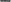 -  содействие формированию личности на основе присущей российскому обществу системы ценностей.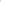 -  выявление творческую индивидуальность учащихся, объединить детей на основе общих дел по интересам и увлечениям для развития и самоутверждения.Задачи:1.Воспитание гражданско-патриотических качеств на основе разнообразной творческой деятельности.2.Формирование здорового образа жизни.3.Укрепление жизненной позиции, развитие способностей к индивидуальному жизненному выбору, самоопределению.4.Активизация развития ученического самоуправления.5.Воспитание культуры поведения и общения.6.Воспитание бережного отношения к среде обитания, любви к своей Родине.7.Привлечение внимания местного общества к проблемам детского движения, пропаганда целей и задач ДО.8.Определение приоритетов детских интересов и реализация их на практике, объединение членов ДО на основе общих программ и проектов.9.Проведение тренингов, конференций, семинаров, оздоровительных, спортивных, досуговых и иных массовых мероприятий, связанных с деятельностью ДО.10.Защита прав и интересов членов ДО.Мероприятия РДШВывод: дети заинтересованы в развитии организации, продолжать работу необходимо. Планируется активное участие в акциях и мероприятиях РДШ.Отряд ЮИД «Сто пешеходов»Нормативная документация по школе: положение о деятельности  отряда ЮИД, план работы отряда ЮИД на 2019-2020гЦель: формирование обязательного минимума знаний и умений, который обеспечит развитие новых социальных ролей школьника как участника дорожного движения, культуры поведения на дорогах и улицах. В дальнейшем дети смогут осознанно вести себя в условиях дорожного движения, что приведет к уменьшению числа дорожно-транспортных происшествий, участниками которых становятся школьники.Задачи:сообщение знаний о правилах движения на проезжей части;обучение пониманию сигналов светофора и жестов регулировщика;привитие умения пользоваться общественным транспортом;ознакомление со значениями важнейших дорожных знаков, указателей, линий разметки проезжей части;воспитание осознания опасности неконтролируемого поведения на проезжей части, нарушения правил дорожного движения;воспитание бережного отношения к своей жизни и своему здоровью, а также к жизни и здоровью всех участников дорожного движения.Вывод: работа по профилактике ДДТТ проведена на должном уровне. Отряд ЮДП «ОМОН»Нормативная документация по школе: положение о деятельности отряда «Юные друзья полиции»,  приказ № 69/1 от 19.03. 2018г. о создании отряда ЮДП в МБОУ СОШ УИОП г. Зернограда. План работы отряда ОМОН на 2019-2020уч.годЦели: оказание помощи инспектору по делам несовершеннолетних в поддержании общественного порядка в школе;профилактика безопасности и правонарушений среди учащихся;правовое воспитание подростков;подготовка желающих к работе в правоохранительных органах.Задачи: воспитание уважительного отношения к символике и традициям государства, выполнение Конституции РФ;воспитание несовершеннолетних в духе непримиримости к любым отклонениям от общепринятых норм и правил поведения;проведение разъяснительной работы об ответственности за совершение противоправных действий среди сверстников;поддержание общественного порядка и предупреждение правонарушений среди несовершеннолетних в школе и на прилегающей территории;дать учащимся необходимый минимум знаний по основам безопасности жизнедеятельности, научить их умело действовать в различных экстремальных жизненных ситуациях.участие в организации воспитательной работы учащимися сверстниками, требующими повышенного педагогического внимания;дежурство во время проведения массовых мероприятий в школе;воспитание чувства честности, справедливости, принципиальности, требовательности к себе и окружающим;борьба с наркоманией и употреблением спиртных напитков среди несовершеннолетних;разрешение конфликтов среди школьников.	Вывод: Работу отряда считать удовлетворительной.ОТРЯД ДЮП «Феникс»Нормативная документация : положение о деятельности отряда ДЮП,                                                         план работы отряда ДЮП на 2019-2020 г.Цель: создание условий для успешной социализации детей и подростков, формирования у них гражданской идентичности через включение их в творческую и социально- значимую деятельность.Задачи: воспитание гражданской позиции; оказание практической помощи взрослым в сохранении государственной собственности, жизни, здоровья и имущества граждан от пожаров. Включение детей в социальную структуру; развитие форм противопожарной пропаганды через психологию ребенка; овладение основами пожарного дела, умениями и навыками по предупреждению и тушению пожаров, оказанию первой помощи пострадавшим на пожаре.Таблица: Вывод: Работу отряда считать удовлетворительной10) Дополнительное Образование.Работа в данном направлении велась на основании:Приказа школы  «Об организации кружковой работы в 2019-2020 гг.»Рабочих программ по кружковой работе на 2019-2020 уч. год.Целью дополнительного образования  МБОУ СОШ УИОП является: формирование разносторонней социально активной, социально адаптированной личности ребенка, мотивированной к познанию, самообразованию и творческой деятельности, при этом сохраняющей эмоциональное, психическое   и физическое здоровье.     На реализацию данной цели направлены следующие задачи: Стремиться к созданию единого «воспитательного, образовательного и развивающего  пространства» путем интеграции основного общего образования и дополнительного образования.Работать  в плане обеспечения эффективной профилактики асоциального поведения воспитанников, правонарушений и других негативных явлений за счет организации максимальной занятости обучающихся через развитие системы дополнительного образования.Вовлекать   учащихся в жизнь  школы, содействовать  проявлению социальной активности. Способствовать   поиску  и  активному использованию интересных, современных разнообразных форм  работы с учащимися в рамках  реализации  дополнительных  общеразвивающих  программ. На занятиях в системе дополнительного образования внедрять  методы, приемы и техники со здоровьесберегающей  направленностью, стремиться к созданию правильного психоэмоционального  режима  занятий. Участвовать  в патриотическом воспитании школьников в процессе занятий, концертов, выступлений, конкурсов различных уровней и других форм культурно-массовой работы, приобщая детей к культурному общенациональному наследию страны.Стремиться обеспечить  повышение уровня квалификации педагогических работников, осуществляющих реализацию  общеразвивающих  дополнительных  образовательных программ по различным направлениям деятельности. В школе организованы школьные предметные кружки и секции, руководителями которых являются педагоги школы: Вывод: Работа   кружков организуется и проводится в предметных кабинетах школы и в спортивном зале, в соответствии с установленным и утвержденным директором школы графиком. 11) Семейное воспитание. Содействие укреплению семьиРабота по воспитанию семейных ценностей у учащихся ведется в соответствии с:Программой взаимодействия школы и родителей обучающихся «Семья»;Планом работы с родителями на 2019-2020 учебный год.Цель: углубить и разнообразить формы взаимодействия и сотрудничества школы и родителей, повысить ответственность родителей за процесс воспитания своих детей, заинтересовать их в положительном результате образовательного процесса, содействовать повышению авторитета родителей в семье.Реализуются следующие задачи:1. создать атмосферу взаимопонимания между детьми, учителями и родителями в образовательной и воспитательной среде;2. изучить  семьи учащихся и условия воспитания ребёнка в семье;3. установить тесную и плодотворную связь с родителями, привлекать их к учебной деятельности детей и внеурочной, внеклассной работе;4. способствовать формированию доверительных и доброжелательных отношений между родителями и детьми, педагогами и родителями;5. обозначить проблемы  и способы содействия развитию личности детей;6. воспитывать уважительное отношение ко всем членам семьи;7. развивать интерес к истории своей семьи, её традициям;8. изучить мнение  семей обучающихся о школе и к уровню образовательных услуг.Для решения поставленных задач  работа была организована в школе по следующим направлениям:психолого-педагогическое и информационное  обеспечение родителей; вовлечение родителей в учебно-воспитательный процесс;участие родителей в управлении школы;изучение семей обучающихся;Профилактическая работа с родителями.В соответствии с данными направлениями были выбраны разнообразные формы работы.  Формы работы:- родительские собрания,- посещение семей учащихся,- совместные мероприятия,- индивидуальные беседы,                                                                                                                                      - анкетирование,                                                                                                                                                       - семейные праздники,                                                                                                                                             - походы.Значительное место отводилось психолого-педагогическому просвещению и информационному обеспечению.Были проведены следующие родительские собрания: «Режим дня в жизни школьника», «Суицидальное поведение подростков», «Безопасный интернет». На родительские собрания приглашались учителя предметники, социальный педагог, администрация школы. Учителя-предметники знакомили родителей с особенностями учебных предметов, с целями и задачами, программами, планом работы, методикой,  своими требованиями. Такие выступления позволили избежать многих конфликтов, вызванных незнанием и недопониманием родителями всей сложности и специфики учебной деятельности в нашем лицее.Система работы школы по воспитанию семейных ценностей предусматривает родителей вовлечение в школьное самоуправление.В течение года проводились  заседания общешкольного родительского комитета, где обсуждались  проблемы  школы, которые требовали помощи родителей, планы на будущее, демонстрировались достигнутые успехи и результаты  работы. Родители имели возможность получить план важных мероприятий в школе, в классах.Были проведены следующие мероприятия с родителями.Вывод: Работу по воспитанию семейных ценностей признать удовлетворительной. Классные руководители установили со многими семьями доверительные и доброжелательные отношения. Что способствует быстрому решению возникающих проблем и развитию плодотворного сотрудничества с этими семьями. Некоторые родители неохотно идут на контакт с классным руководителем. Мало интересуются проблемами своего ребёнка, редко посещают родительские собрания, классные и общешкольные мероприятия. Продолжить работу с родителями, найти новые формы и методы работы. Эффективными формами воспитания семейных ценностей является проведение совместных праздников и походов. Цель воспитания семейных ценностей  на 2020-2021 учебный год: углубить и разнообразить формы взаимодействия и сотрудничества школы и родителей, повысить ответственность родителей за процесс воспитания своих детей, заинтересовать их в положительном результате образовательного процесса, содействовать повышению авторитета родителей в семье.12)Анализ работы по приобщению обучающихся к культурному наследиюРабота по приобщению обучающихся к культурному наследию велась в соответствии с планами воспитательной работы классов и приказов по школе о проведении экскурсий по области и за ее пределамиЦель: Обогащать опыт детей о своей Родине через приобщение к культурному наследию своего народа.Задачи:Расширять и углублять представление о Родине – России – как месте, где человек родился, живет, славу и богатство которой должен беречь и приумножать.Расширять кругозор на основе материала, доступного пониманию детей: былин, сказок, рассказов об исторических событиях нашей Родины.Приобщать к истокам народной культуры.Расширять представление о народной русской одежде (деталях костюма, материалах, технике изготовления, способах украшения).Формировать и углублять знания детей о русском фольклоре.Заучивать наизусть лучших образцов русской и классической поэзии и фольклора.Формировать навыки культуры речевого общения.Воспитывать любовь к Родине, чувство гордости за свою страну.Воспитывать желание познавать и возрождать лучшие традиции русского народа: трудолюбие, доброту, сострадание, взаимовыручку, гостеприимство.Вывод: Работа в этом направлении велась активно. Полностью реализовать намеченные планы не удалось, были отменены поездки и экскурсии, запланированные на март – май (в связи с распространением коронавирусной инфекции)13) Профилактика детского дорожно-транспортного травматизма.С целью снижения дорожно-транспортного травматизма посредством повышения уровня знаний, формирования культуры общественного поведения в процессе общения с дорогой школа реализует программу изучения ПДД.  Программа рассчитана на учащихся 1-11 классов. Задачи: Организация предупредительно-профилактической, пропагандистский - воспитательной работы по предупреждению детского дорожно-транспортного травматизма;- пропаганда здорового образа жизни в сфере дорожного движения среди детей и родителей;- привитие твердых навыков безопасного поведения на улицах и дорогах несовершеннолетних.Приобретает системный вид деятельность школьного отряда ЮИД, направленного также на профилактику и пропаганду правильного и безопасного поведения детей.Налажено сотрудничество с районным отделением ГИБДД. Вывод: Вопросы воспитания безопасного поведения на улицах и дорогах у детей школьного возраста являются составной частью школы. Эта работа осуществлялась в рамках всех разделов и направлений общеобразовательной программы образования через: игру, воспитание навыков поведения, ознакомление с окружающим, изобразительное искусство, музыкальное творчество. 14,15) Трудовое воспитание. Профориентационная работа. Работа по профориентационной деятельности, трудовому и экономическому воспитанию велась в соответствии с:-Программа по профориентации МБОУ СОШ УИОП «Твоя профессиональная карьера»;-Планом работы по трудовому и экономическому воспитанию на 2019-2020 уч.г.Цель: знакомство с профессиями и специальностями, воспитание любви к труду, осознание учащимися своих личностных особенностей и соотнесение их с требованиями будущей профессии.Задачи:мотивация личностного роста ученика;создание условий для сознательного выбора профессии;актуализация чувства ответственности за совершаемый выбор;переживание опыта межличностного взаимодействия и групповой сплоченности.Основные методы, используемые педагогом во время занятий:словесные: объяснение, разъяснение, рассказ, беседа;наглядные: наблюдение, иллюстрация, демонстрация через использование компьютерных систем;практические: упражнения, деловые игры. Вывод: Данная деятельность в нашей школе строится непосредственно через коллектив, мероприятия организуются, и проводятся по возрастным группам, через коллективное творческое дело.Правильно поставленное экономическое и трудовое воспитание, обучение  и профессиональная ориентация, непосредственно участие  школьников в общественно- полезном труде являются двойственными факторами гражданского становления, нравственного и интеллектуального формирования личности, её физического развития. Работа в этих направлениях проводилась в полной мере. Все запланированные мероприятия были проведены. Продолжить работу в данных направлениях.16) Деятельность ученического самоуправленияРабота в данном направлении велась на основании:Положение об ученическом самоуправлении;Положение о Совете старшеклассников в МБОУ СОШУИОП г. Зернограда;Положение о школьном ученическом совете в МБОУ СОШУИОП г. Зернограда; Устав ДО «Союз молодых и деятельных» МБОУ СОШУИОП г. ЗерноградаПоложение о проведении выборов Президента ученического самоуправления МБОУ СОШ УИОП г. Зернограда  Современная школа – сложное социально-педагогическое образование, включающее в себя педагогический, ученический, родительские коллективы, различные объединения и организации детей и взрослых. Школьное ученическое самоуправление  работает 9 лет. Ученическое самоуправление как общественное объединение учащихся, облеченное в эффективные организационные решения и нацеленное на системную организацию ученической жизни школы при конструктивном взаимодействии с администрацией на всех уровнях управления, прежде всего, на развитие всесторонне интересной и полезной ученической жизни. Участие учащихся в управлении школы расширяет сферу применения способностей и умений учащихся, дает каждому возможность развить талант, проявить инициативу, найти дело по душе. Знания и опыт, полученные в ученическом самоуправлении, сделают выпускников школы мобильными, востребованными в области управления, административно-хозяйственной работе, политике и других областях общественно значимой деятельности. Самоуправление даёт возможность подросткам попробовать себя в различных социальных ролях, накопить опыт общения, преодоления трудностей, испытать ответственность за свои поступки. Основная цель работы органов ученического школьного самоуправления – формирование у учащихся готовности и способности выполнять систему социальных ролей человека. Ученическое самоуправление обеспечивает возможность каждому воспитаннику принимать участие в организаторской деятельности. Это помогает нам сделать процесс воспитания в школе поистине демократическим, открытым, гуманистическим. Принципами ученического самоуправления учащиеся считают:  -Добровольность, равноправность, законность, гласность. -Приоритет человеческих ценностей. - Коллегиальность принятия решения. -Уважение к интересам, достоинству и мнению каждого члена самоуправления В 2019-2020 учебном году через школьное ученическое самоуправление решались следующие задачи: -Привлечение малоактивных детей в процесс работы ШУС -расширение перечня мероприятий, проводимых ШУС -создание благоприятных условий для всестороннего развития личности. -представление интересов учащихся в процессе управления ШУС. -поддержка и развитие интересов учащихся в школьной жизни. -организация досуга и отдыха учащихся. -творческое развитие учащихся. -помощь учащимся в реализации своих способностей в различных видах деятельности. -оказание помощи учащимся в познании себя и окружающих, в адаптации к жизни, социальной защите их прав и интересов во всех сферах жизнедеятельности, в осознании того, что личностное проявление каждого возможно только в коллективе. На сегодняшний день школьный ученический совет сформирован из лидеров классов и активных учеников школы.Старшеклассников увлекает процесс предвыборной кампании. Они активно участвуют в проведении собраний, выдвижении кандидатов от класса и в Совет школьного самоуправления, и на выборы президента школы. С каждым годом растет число ребят, которые выдвигают свою кандидатуру самостоятельно. Радует активная позиция учащихся, которые стремятся быть не сторонними наблюдателями школьной жизни, а ее активными участниками. В каждом классе выбран актив класса, который организует дежурство по классу и школе, помогает классному руководителю в проведении внеклассных мероприятий, организации школьных праздников, мероприятий. На заседаниях Совета школьного ученического самоуправления обсуждаются все вопросы школьной жизни, подготовка к мероприятиям, итоги их проведения, заслушиваются отчеты классных органов самоуправления. Силами актива школьного ученического самоуправления полностью обеспечиваются такие направления работы школы, как организация и проведение школьных тематических мероприятий. Крупным делом, проведенным ученическим советом, стал День самоуправления (День учителя). День самоуправления – это возможность для старшеклассников попробовать свои силы в обстановке, максимально приближённой к реальным условиям взрослой жизни, когда на их плечи ложится ответственность за обеспечение учебно-воспитательного процесса в течение всего дня. Дню самоуправления предшествует подготовка к проведению уроков, распределение обязанностей. Таким образом, каждый старшеклассник оказывается вовлечённым в подготовку и проведение мероприятия и может выбрать «роль», соответствующую своим интересам. Подводя итоги прошедшего дня, учителя дают рекомендации, оценивают работу своих «дублёров». Завершает праздничный день концерт - это возможность сказать слова благодарности своим учителям, продемонстрировать свои таланты и умения. Самоуправление учащихся – это самостоятельность в проявлении инициативы, принятии решения и его реализации в интересах коллектива и организации. Вывод: работу школьного самоуправления считать удовлетворительной. 18) Музейное делоОсновной целью работы школьного музея является расширение образовательного пространства, обеспечивающее развитие личностных качеств обучающихся, содействие развитию коммуникативных компетенций, навыков исследовательской работы, поддержке творческих способностей детей, формированию интереса к отечественной культуре и уважительного отношения к нравственным ценностям прошлых поколений. Задачи: -воспитание патриотизма, гражданственности, бережного отношения к традициям, культуре и истории народов России; - приобщение детей к историческому и духовному наследию школы и города через практическое участие в сборе и хранении документов - воспитание познавательных интересов и способностей, овладение учащимися практическими навыками поисковой, исследовательской деятельности; - содействие в организации и проведении учебно-воспитательного процесса; - документирование истории, культуры путем выявления, сбора, хранения; - развитие школьного самоуправления; -организация культурно - просветительской, методической информационной и иной деятельности, разрешенной законом; - формирование фонда школьного музея, обеспечение его сохранности и рационального использования музейного фонда; Основные направления деятельности музея:военно-патриотическое, экскурсионно-просветительское, организационно-техническое обеспечение (пополнение фонда). Работа в школьном музее велась согласно следующих принципов: - Постоянная связь с уроками, со всем учебно-воспитательным процессом. - Проведение учебно-исследовательского поиска, включающего в себя краеведение как базу развития и деятельности школьного музея. - Использование в учебно-воспитательном процессе разнообразных приемов и форм учебной и внеурочной работы музейных уроков, школьных лекций, семинаров, научно-практических конференций, поисковой и проектной деятельности, встреч. - Самостоятельность, творческая инициатива учащихся, выступающая важнейшим фактором создания и жизни музея. - Связь с общественностью, с ветеранами и труда, ветеранами локальных войн, ветеранами педагогического труда. Деятельность музея: Основные формы и методы деятельности: - экскурсии (обзорные, тематические, интерактивные, виртуальные) совместная деятельность педагогов со школьниками; - работа с краеведческими, литературными информационными и научными источниками, с архивным материалом; В 2019-2020 учебном году работа в школьном музее традиционно велась по направлениям, в соответствии с планом работы музея: -работа по взаимодействию с Советом ветеранов афганцев для проведения совместных мероприятий, -координация совместной деятельности в патриотическом воспитании учащихся; -продолжение работы по комплектации музея новыми материалами и экспонатами; - подготовка экскурсоводов по военно-патриотической тематике музея;  Экскурсионно - просветительская деятельность. В течение учебного года на базе музея проведено:  экскурсий - 45классные часы - 30тематические уроки - 10 районный открытый урок  – 1Выводы: Анализ проделанной работы за 2019-2020 учебный год показывает, что: 1. Утвержденный план работы школьного музея выполнен в полном объёме. 2. Музей школы является составляющей частью открытого воспитательного пространства образовательного учреждения. 3. Деятельность музея осуществляется на основе принятых и утвержденных нормативных документов. 4. Работа музея осуществлялась по всем основным направлениям, согласно Положению о школьном музее.19) Популяризация научных знанийУчастие обучающихся в интеллектуальных олимпиадах (конкурсах) различных уровней:В региональном центре «Ступени успеха» по интенсивным (очным) профильным образовательным программам:- программа по математике и информатике (ноябрь-декабрь 2019г.) - Немыкин Михаил Сергеевич, 8 б класс; - программа  «Физика в опытах и экспериментах» (март  2020 г.) - Немыкин Михаил , 8 б класс; Головко Аксинья (8б), Ермоленко Виктория (8б)региональном центре «Ступени успеха» по заочным  профильным образовательным программам: 31 человек (с 7 по 11 классы по предметам: математика, физика, география, русский язык, английский язык, химия, биология)муниципальном  центре по работе с одаренными детьми «Путь к успеху» :физика-8класс-10 чел., 10 класс-4 чел., 9 класс-1 чел., 11 класс-5 чел.;математика- 5 кл.-8 чел., 6 класс-7 чел., 10 класс-4 чел.;химия-9-11 классы-14 чел.Сотрудничество с социумом. Налажены контакты школы и АЧИИ по вопросу консультирования одарённых детей по тем или иным вопросам науки, в вопросах профориентации. Дети ходят на экскурсии в МИС, Институт Сорго, налажено сотрудничество с «Ермак», ДЮСШ, библиотеками города, городским клубом «Олимп» (общество любителей искусства, музыки, поэзии), городским музеем.Все обучающиеся 10 класса МБОУ СОШ УИОП г.Зернограда включены в работу «Цифровая школа ЮФУ», в рамках которой они имеют возможность пользоваться электронными ресурсами ЮФУ.1.4 Цели и задачи реализации образовательной программы среднего общего образования Целями реализации образовательной программы среднего общего образования являются: достижение выпускниками планируемых результатов: знаний, умений, навыков, компетенций и компетентностей, определяемых личностными, семейными, общественными, государственными потребностями и возможностями обучающегося среднего школьного возраста, индивидуальными особенностями его развития и состояния здоровья; становление и развитие личности обучающегося в ее самобытности, уникальности, неповторимости.Достижение поставленных целей при разработке и реализации образовательной организацией образовательной программы среднего  общего образования предусматривает решение следующих основных задач:обеспечение преемственности начального основного общего и  среднего общего образования;обеспечение доступности получения качественного среднего общего образования, достижение планируемых результатов освоения образовательной программы среднего общего образования всеми обучающимися, в том числе и детьми с ОВЗ;установление требований к воспитанию и социализации обучающихся как части образовательной программы и соответствующему усилению воспитательного потенциала школы, обеспечению индивидуализированного психолого-педагогического сопровождения каждого обучающегося, формированию образовательного базиса, основанного не только на знаниях, но и на соответствующем культурном уровне развития личности, созданию необходимых условий для ее самореализации;обеспечение эффективного сочетания урочных и внеурочных форм организации учебных занятий, взаимодействия всех участников образовательных отношений;взаимодействие при реализации образовательной программы с социальными партнерами;выявление и развитие способностей обучающихся, в том числе детей, проявивших выдающиеся способности, детей с ОВЗ, их интересов через систему секций, студий и кружков, общественно полезную деятельность, в том числе с использованием возможностей образовательных организаций дополнительного образования;организацию интеллектуальных и творческих соревнований, научно-технического творчества, проектной и учебно-исследовательской деятельности;участие обучающихся, их родителей (законных представителей), педагогических работников и общественности в проектировании и развитии внутришкольной социальной среды, школьного уклада;включение обучающихся в процессы познания и преобразования внешкольной социальной среды  для  приобретения опыта реального управления и действия;социальное и учебно-исследовательское проектирование, профессиональная ориентация обучающихся при поддержке педагогов, психологов, социальных педагогов, сотрудничество с базовыми предприятиями, учреждениями профессионального образования, центрами профессиональной работы;сохранение и укрепление физического, психологического и социального здоровья обучающихся, обеспечение их безопасности.Миссия школы: выражается в создании системы современного школьного образования,  направленной на формирование личности ребенка. Ценности: ребенок, его жизнь, духовное и физическое здоровье; духовность, как явление детской индивидуальности и проявление высших образцов культуры;соборность, как единство человеческого рода, включенность ребенка в социальные системы; уникальность жизнетворчества ребенка;духовно-нравственная личность; физически и психически здоровая личность; интеллектуально-творческая личность.Основная цель образовательной программы: создание и развитие модели личностно-ориентированного образования для учащихся с высоким уровнем интеллекта и стремлением к познанию.Задачи: Осуществление образовательных услуг по формированию широкой математической  подготовки,  высокого уровня общекультурных и профессиональных умений, навыков и развития обучающихся.Выявление, сохранение, развитие и реализация интересов, склонностей, индивидуальных творческих особенностей и талантов обучающихся.Развитие педагогического творчества учителей, участие в программе подготовки профессионально-творческой личности  учителя. разработка модулей в структуре и содержании углубленного изучения математики, информатики, иностранных языков  через введение специальных курсов  и исследовательских проектов в образовательные программы; Создание оптимальной модели системы воспитательной работы, опирающейся на формирование культуросообразной среды, как средства для включения учащихся в разнообразную творческую деятельность;разработать программу психолого-педагогического мониторинга и исследований, обеспечивающих процессы и инноваций в образовательной системе.Цель: Осуществление образовательных услуг по формированию широкой математической  подготовки,  высокого уровня общекультурных и профессиональных умений, навыков и развития обучающихся.Выявление, сохранение, развитие и реализация интересов, склонностей, индивидуальных творческих особенностей и талантов обучающихся.Развитие педагогического творчества учителей, участие в программе подготовки профессионально-творческой личности  учителя. разработка модулей в структуре и содержании углубленного изучения математики, информатики, иностранных языков  через введение специальных курсов  и исследовательских проектов в образовательные программы; Создание оптимальной модели системы воспитательной работы, опирающейся на формирование культуросообразной среды, как средства для включения учащихся в разнообразную творческую деятельность;Приоритетные направления:Коренное изменение содержания и педагогических технологий для обеспечения достижения вариативных образовательных целей.Разработка и внедрение программ для каждого модуля в соответствии с профильностью, вариативными учебными программами и образовательными стандартами.   Социальная защита прав личности ребенка на получение качественного образования с последующей самореализацией в социуме.Ожидаемые конечные результаты реализации программы: Становление активной адаптивной личности, способной к полноценной жизни и деятельности в меняющихся условиях современного общества. Получение учащимися полноценного качественного образования, отвечающего требованиям государственного образовательного стандарта и социального заказа через овладение:основными предметами учебного плана;дополнительными образовательными программами;профильными предметами на уровне допрофессиональной компетентности, являющейся стержневым и системообразующим элементом образования (профессиональное самоопределение);надпредметными знаниями и умениями, обеспечивающими  осознание учащимися процесса собственного образования и его реальных итогов;компетенциями, необходимыми для развития и социализации обучающихся: в познавательной деятельности:использование для познания окружающего мира различных методов (наблюдение, измерение, опыт, эксперимент, моделирование и др.);выделение характерных причинно-следственных связей;определение адекватных способов решения задачи на основе алгоритмов и создания алгоритмов творческого и поискового характера;сравнение, сопоставление, классификация, ранжирование объектов по критериям;умение различать факт, мнение, доказательство, гипотезу, аксиому;выполнение творческих работ, участие в проектной и исследовательской деятельности;в информационно-коммуникативной деятельности:поиск нужной информации, отделение основной информации от второстепенной;восприятие устной речи и способность передавать содержание прослушанного текста, информации в различных видах;беглое чтение, проведение информационно-смыслового анализа текста;владение монологической и диалогической речью;составление плана, тезиса, конспекта, вывода;владение основными видами публичных выступлений (высказывание, монолог, дискуссия, полемика) согласно этическим нормам и правилам ведения диалога;умелое использование Интернет-ресурсов для создания презентаций, подготовки докладов, рефератов;в рефлексивной деятельности:самостоятельная организация учебной деятельности (целеполагание, планирование и др.);владение навыками контроля и оценки своей деятельности;поиск и устранение причин возникших трудностей;оценивание          своих          учебных          достижений,   поведения,   психофизиологического состояния;соблюдение норм поведения, правил здорового образа жизни;оценивание своей деятельности с точки зрения правовых норм, нравственных и эстетических ценностей;использование своих прав и выполнение  обязанностей;    осуществление осознанного выбора путей продолжения образования или    профессиональной деятельности.Образовательная программа предназначена удовлетворить потребности: обучающихся – в расширении возможностей для удовлетворения проявившегося интереса к тому или иному учебному предмету и программах обучения, обеспечивающих личностное становление и профессиональное самоопределение на основе усвоения традиций и ценностей культуры;общества и государства – в реализации образовательных программ, обеспечивающих гуманистическую ориентацию личности на сохранение и воспроизводство достижений культуры и воспитание молодого поколения специалистов, способных решать новые прикладные задачи;выпускника средней школы – в социальной адаптации.	Образовательная программа – документ, определяющий путь достижения образовательного стандарта.	Образовательная программа определяет цели и содержание образовательного процесса, особенности их раскрытия через содержание учебных предметов и педагогических технологий; учебно-методическую базу реализации учебных программ. 	Основным условием эффективности обучения и обеспечения его вариативности является:– обеспечение широкой образовательной подготовки, ядро которой является общей частью всех учебных программ;– обеспечение профильной подготовки выпускников средней школы;– создание необходимых условий для развития личностной мотивации, обеспечивающей развитие креативных способностей обучающихся;– использование современных образовательных технологий;– широкое развитие сети внеклассной работы;– использование различных видов информационных ресурсов для обеспечения как потребностей обучения, так и личных информационных потребностей обучающихся;Образовательная программа среднего общего образования адресована:      Образовательная программа - это нормативный документ, определяющий приоритетные ценности и цели, особенности содержания, организации учебно-методического обеспечения образовательного процесса.Основные принципы и особенности педагогического процессаДифференциация в соответствии с направлениями развития личности.Индивидуализация (учет различий интеллектуальных, психолого-физиологических особенностей развития личности ребёнка)Гуманизация (во главе - личность ребёнка, развитие его способностей, мировоззренческих начал его личности)Демократизация (свободное, равноправное сотрудничество каждого обучающегося с учителями и со сверстниками)Личностно-центрированный подход (воспитание каждого ученика внутренне свободной, развитой самостоятельной личностью)Развивающее образование (организация учебной деятельности, направленная на формирование теоретического мышления учащихся на основе методов научного творчества и самостоятельной творческой деятельности с помощью системы общенаучных технологий)Гуманизация образования в школе осуществляется с целью повышения качества труда учителей, направленного на развитие ребенка с учетом его индивидуальности. Реализация этого направления деятельности осуществляется через систему работы с педагогическими кадрами, использование современных педагогических и информационных технологий, учета индивидуальных особенностей и способностей обучаемых и помощи в определении и реализации индивидуальной образовательной траектории ребенка.Информатизация образовательного процесса в школе осуществляется с целями приобретения учащимися и педагогическим коллективом ИКТ- компетентности, востребованной современным информационным обществом, обеспечения прозрачности образовательного процесса для всех его пользователей (детей, педагогов, родителей, администрации, контролирующих организаций, широкой общественности). Информатизация образовательного процесса осуществляется через внедрение ИКТ во все сферы жизни школы, включая управление образовательным процессом, организацию проектной и исследовательской деятельности учащихся с применением ИКТ, организацию системы повышения квалификации педагогов в области ИКТ, техническое обеспечение и поддержку, организацию инновационной деятельности.Модернизация содержания образования и применение современных технологий обучения и воспитания в школе осуществляется с целями повышения качества образования и обеспечения преемственности при переходе учащихся на дальнейшие уровни образования. Реализация этого направления деятельности осуществляется через регулярное и систематическое информирование педагогического коллектива о современных образовательных технологиях, организацию системы постоянного повышения квалификации педагогических работников школы, инновационную деятельность, организацию широкой комплексной проектной и исследовательской деятельности учащихся и педагогов.	Продуктивная деятельность обучающихся обеспечивается созданием в учреждении адекватной развивающей предметной среды. Основными элементами развивающей предметной среды школы являются:- учебные классы с набором учебно-лабораторного оборудования;- кабинеты с ИКТ оборудованием;- компьютерный класс, оборудованный выходом в Интернет.	Инновационность образовательного процесса обеспечивается созданием в школе системы мероприятий по повышению педагогического профессионализма, организацией эффективной методической службы школы, экспериментальной и инновационной деятельностью, направленной на освоение и внедрение в учебно-воспитательную деятельность современных образовательных технологий.Задачи образовательной деятельностиОбеспечить усвоение обучающимися обязательного минимума содержания среднего общего образования на уровне требований государственного образовательного стандарта.Гарантировать преемственность образовательных программ всех уровней.Создать основу для адаптации учащихся к жизни в обществе, для осознанного выбора и последующего освоения профессиональных образовательных программ.Формировать позитивную мотивацию обучающихся к учебной деятельности.Обеспечить социально-педагогические отношения, сохраняющие физическое, психическое и социальное здоровье обучающихся.         Образовательная программа является стратегическим документом, фиксирующим текущую стратегию образовательной деятельности школы.Образовательная программа представляет собой созданную в школе модель обучения, воспитания и развития обучающихся, а также выступает как комплекс приёмов по обеспечению эффективного взаимодействия всех участников образовательного процесса в достижении поставленных целей.	Гуманистическая направленность образовательного процесса школы предполагает благоприятный психологический климат с учётом возрастных и индивидуальных особенностей обучающихся. Личностная ориентированность - один из основных приоритетов образовательного процесса.Обучение ведется на высоком индивидуально-дифференцированном уровне трудности с опорой на развивающее обучение, деятельностный подход.           Педагоги школы в своей практической деятельности используют следующие современные образовательные технологии: здоровьесберегающие технологии, технология проектной и исследовательской деятельности, информационно-коммуникационные технологии, технология проблемного обучения, обучение в сотрудничестве, технология личностно-ориентированного обучения.Ожидаемые результаты применения образовательных технологий:повышение мотивации и познавательной активности обучающихся;рост самостоятельности и ответственности учащихся за результаты своей учебной деятельности;качественное освоение обучающимися новых знаний и умений;приобретение обучающимися универсальных навыков и готовности к их практическому применению в реальных ситуациях;формирование уважительного отношения к окружающим людям, другим культурам;развитие умения аргументированного и корректного ведения дискуссии;увлеченность, творческий настрой, товарищеские взаимоотношения обучающихся;осознанный выбор будущей профессии.Содержание среднего общего образования ориентировано на деятельность по формированию познавательной, нравственной, гражданско-патриотической, экологической, трудовой, физической культуры обучающихся. Содержание образования реализует принцип преемственности с основной школой, обеспечивает адаптацию к новым условиям и формам обучения. Главным ориентиром учебно-воспитательного процесса является содействие воспитанию индивидуальности личности. Усилия педагогического коллектива направляются на реализацию индивидуальных образовательных потребностей. Содержательно наполняя образ выпускника средней школы, педагогическим коллективом школы определены такие составляющие, как компетенции и качества личности:Информационные:- умение работать с информацией;- осмысление информации;- преобразование информации из виртуальной в вербальную и наоборот.2. Коммуникативные:- способность к сотрудничеству, творчеству;- достижение целей, решение поставленных задач;- умение управлять собой, организовывать свой труд;- способность к принятию рациональных решений.3. Ценностно-ориентационные:- осознанный выбор профессии;- мотивированность;- эмоционально-ценностные ориентацииПоказателями сформированности компетенций станут такие качества личности, как:духовностьгуманизмтолерантностькоммуникабельностьсоциальная мобильностькреативностьконструктивностьлидерство.Достижение планируемых результатов освоения образовательной программы среднего общего образования всеми обучающимися в соответствии с их индивидуальными особенностями, выявление и развитие способностей обучающихся, в том числе и одаренных, активное участие обучающихся в научно-практических конференциях и проектной деятельности, успешное прохождение государственной итоговой аттестации. В средней школе обучающиеся должны научиться самостоятельно ставить цели и определять пути их достижения, использовать приобретенный в школе опыт деятельности в реальной жизни, за рамками учебного процесса. Одной из важнейших задач средней школы является подготовка обучающихся к осознанному и ответственному выбору жизненного и профессионального пути. Условием достижения этой задачи является последовательная индивидуализация обучения, профильная подготовка по отдельным предметам.Программа соответствует принципам государственной политики РФ в области образования, изложенным в Федеральном законе «Об образовании в Российской Федерации» и реализует гуманистический характер образования: воспитание гражданственности, трудолюбия, уважения к правам и свободам человека, любви к окружающей природе, Родине, семье; общедоступность образования; содействие взаимопониманию и сотрудничеству между людьми, народами независимо от национальной, религиозной и социальной принадлежности.Принципы и подходы к формированию образовательной программы среднего общего образованияМетодологической базой ОП СОО по ФК ГОС являются следующие принципы: - принцип гуманности – основополагающий, так как предусматривает переоценку всех компонентов педагогического процесса в свете человекообразующих функций, основное в педагогическом процессе – развитие обучающегося; -принцип природосообразности позволяет создать максимально благоприятные условия для выявления природных способностей каждого ребенка, направлен на всестороннее развитие школьников; -принцип развивающего обучения предполагает применение методов творческой деятельности и использование новейших педагогических технологий; -принцип целостности образования понимается как единство процессов развития, обучения и воспитания обучающихся; -принцип профилизации обучения предполагает формирование классов и групп внутри класса с учетом индивидуальных возможностей и потребностей обучающихся и их родителей (законных представителей): ежегодно реализуемые профили обучения – социально-гуманитарный, информационно-технологический; возможно введение новых профилей по запросу обучающихся и их родителей (законных представителей); -принцип гуманитаризации образования способствует формированию у обучающихся многоплановый, целостной и динамичной картины духовного мира человека; -принцип саморазвития определяет уровень самодостаточности системы образования школы, поиск внутренних источников роста, способность адаптироваться к изменениям в обществе. Особенностями ОП СОО по ФК ГОС являются: -построение многокомпонентной системы содержания образования как ресурса его универсализации; -обеспечение интегральных подходов к учебному содержанию, поиск смыслообразующих концепций (на основе овладения информационно- поисковым, исследовательским и метаязыком); -развитие специфических ключевых компетентностей обучающихся; -формирование понятийно-образной культуры, языка, на котором возможна коммуникация учителя и науки, ученика и науки, учителя и ученика; -модернизация образования с учетом социального заказа; ОП СОО по ФК ГОС представляет собой завершенную линию обеспечения жизнедеятельности, функционирования и развития среднего уровня образования школы. Основная цель реализации ОП СОО по ФК ГОС сформулирована в соответствии с требованиями ФК ГОС СОО: - формирование у обучающихся гражданской ответственности и правового самосознания, духовности и культуры, самостоятельности, инициативности, способности к успешной социализации в обществе; - дифференциация обучения с широкими и гибкими возможностями построения старшеклассниками индивидуальных образовательных программ в соответствии с их способностями, склонностями и потребностями; обеспечение обучающимся равных возможностей для их последующего профессионального образования и профессиональной деятельности, в том числе с учетом реальных потребностей рынка труда. Ведущими задачами реализации ОП СОО по ФК ГОС являются: -создание условий для повышения качества образовательного процесса, обеспечение его стабильности и результативности; - введение в образовательный процесс новых образовательных и информационных технологий, создание в школе единой образовательной среды; - развитие воспитательного потенциала образовательного процесса; - создание условий для самореализации учащихся через проектную, исследовательскую и другие виды деятельности.Программа – гибкий инструмент управления образовательной деятельностью в МБОУ СОШ УИОП г.Зерноградаи гибко корректируется под запросы участников образовательной деятельностью; На сегодняшний день ОП СОО спланирована с учетом особенностей контингента учащихся и родителей, функции школы в районной системе общего образования и педагогических возможностей в предоставлении образовательных услуг, которыми располагает школа и учреждения дополнительного образования района.Основой  ОП СОО МБОУ СОШ УИОП г.Зернограда является:воспитание и развитие качеств личности, отвечающих требованиям информационного общества, инновационной экономики, задачам построения российского гражданского общества на основе принципов толерантности, диалога культур и уважения многонационального, поликультурного и поликонфессионального состава;формирование соответствующей целям общего образования социальной среды развития обучающихся в системе образования, переход к стратегии социального проектирования и конструирования на основе разработки содержания и технологий образования, определяющих пути и способы достижения желаемого уровня (результата) личностного и познавательного развития обучающихся;признание решающей роли содержания образования, способов организации образовательной деятельности и учебного сотрудничества в достижении целей личностного и социального развития обучающихся;учет индивидуальных возрастных, психологических и физиологических особенностей обучающихся, роли, значения видов деятельности и форм общения при построении образовательного процесса и определении образовательно-воспитательных целей и путей их достижения;разнообразие индивидуальных образовательных траекторий и индивидуального развития каждого обучающегося, в том числе детей, проявивших выдающиеся способности, детей с ОВЗ.1.6 Планируемые результаты освоения обучающимися образовательной программы среднего общего образования1.6.1 Общие положенияФедеральный компонент государственного образовательного стандарта устанавливает требования к результатам обучающихся, освоивших образовательную программу среднего общего образования: Результаты освоения образовательной программы среднего общего образования должны отражать: 1) сформированность российской гражданской идентичности, патриотизма, любви к Отечеству и уважения к своему народу, чувства ответственности перед Родиной, гордости за свой край, свою Родину, прошлое и настоящее многонационального народа России, уверенности в его великом будущем; 2) сформированность мировоззрения, соответствующего современному уровню развития науки и общественной практики; 3) сформированность основ саморазвития и самовоспитания на основе общечеловеческих нравственных ценностей и идеалов российского гражданского общества; готовность и способность к образованию и самообразованию на протяжении всей жизни; сознательное отношение к непрерывному образованию как условию успешной профессиональной и общественной деятельности; 4) сформированность толерантного сознания и поведения личности в поликультурном мире; 5) сформированность основ эстетического образования, включая эстетику быта, научного и технического творчества, спорта, общественных отношений; сформированность бережного отношения к природе; 6) принятие и реализацию ценностей здорового и безопасного образа жизни: 7) осознанный выбор будущей профессии; 8) умение самостоятельно определять цели и составлять планы их выполнения; 9) готовность и способность к самостоятельной и ответственной информационной деятельности, включая умение ориентироваться в различных источниках информации, критически оценивать и интерпретировать информацию, получаемую из различных источников; 10) умение ориентироваться в социально-политических и экономических событиях, оценивать их последствия; умение самостоятельно оценивать и принимать решения, определяющие стратегию поведения, с учётом гражданских и нравственных ценностей; 1.6.2 Предметные   результаты освоения ОП СООПредметные результаты освоения образовательной программы для учебных предметов на базовом уровне ориентированы на обеспечение преимущественно общеобразовательной и общекультурной подготовки. Предметные результаты освоения образовательной программы для учебных предметов на углубленном уровне ориентированы преимущественно на подготовку к последующему профессиональному образованию, развитие индивидуальных способностей обучающихся путем более глубокого, чем это предусматривается базовым курсом, освоением основ наук, систематических знаний и способов действий, присущих данному учебному предмету.       Модель выпускника. Выпускник среднего общего образования: - достиг высокого уровня предметной компетентности по всем предметам школьного учебного плана; - готов к сознательному выбору дальнейшего профессионального образования; к выбору профессии, социально ценных форм досуговой деятельности, к самостоятельному решению семейно-бытовых проблем, защите своих прав и осознанию своих обязанностей; - знает и применяет способы укрепления здоровья, способен развивать основные физические качества; - осознает возможные достоинства и недостатки собственного «Я», умеет владеть собой в сложных ситуациях, обладает нравственными принципами; - усвоил основы коммуникативной культуры, навыки бесконфликтного поведения; владеет навыками делового общения, межличностных отношений, способствующих самореализации, достижению успеха в общественной и личной жизни; - владеет основами мировой культуры; воспринимает себя как носителя общечеловеческих ценностей, способен к творчеству в пространстве культуры, к диалогу в деятельности и мышлении; - готов способствовать процветанию России, защищать Родину, знает общественно-политические достижения государства, чтит государственную символику и национальные святыни народов, его населяющих, любит его историю и литературу, принимает активное участие в государственных праздниках; - знает свои гражданские права и умеет их реализовывать, ориентируется в соблюдении прав и обязанностей; - уважительно относится к национальным культурам народов Российской Федерации; - готов к жизни в современном мире, ориентируется в его проблемах, ценностях, нравственных нормах, умеет жить в условиях рынка и информационных технологий, понимает особенности жизни в крупном городе, ориентируется в возможностях этой жизни для развития своих духовных запросов, в научном понимании мира1.6.2.1   Русский язык                                                         Базовый уровеньИзучение русского языка на базовом уровне среднего общего образования направлено на достижение следующих целей:- воспитание гражданина и патриота; формирование представления о русском языке как духовной, нравственной и культурной ценности народа; осознание национального своеобразия русского языка; овладение культурой межнационального общения;- развитие и совершенствование способности к речевому взаимодействию и социальной адаптации; информационных умений и навыков; навыков самоорганизации и саморазвития; готовности к трудовой деятельности, осознанному выбору профессии;- освоение знаний о русском языке как многофункциональной знаковой системе и общественном явлении; языковой норме и ее разновидностях; нормах речевого поведения в различных сферах общения;- овладение умениями опознавать, анализировать, классифицировать языковые факты, оценивать их с точки зрения нормативности; различать функциональные разновидности языка и моделировать речевое поведение в соответствии с задачами общения;- применение полученных знаний и умений в собственной речевой практике; повышение уровня речевой культуры, орфографической и пунктуационной грамотности.Достижение указанных целей осуществляется в процессе совершенствования коммуникативной, языковой и лингвистической (языковедческой), культуроведческой компетенций.1.6.2.2 ЛитератураБазовый уровень   Изучение литературы на базовом уровне среднего общего образования направлено на достижение следующих целей:- воспитание духовно развитой личности, готовой к самопознанию и самосовершенствованию, способной к созидательной деятельности в современном мире; формирование гуманистического мировоззрения, национального самосознания, гражданской позиции, чувства патриотизма, любви и уважения к литературе и ценностям отечественной культуры;- развитие представлений о специфике литературы в ряду других искусств; культуры читательского восприятия художественного текста, понимания авторской позиции, исторической и эстетической обусловленности литературного процесса; образного и аналитического мышления, эстетических и творческих способностей учащихся, читательских интересов, художественного вкуса; устной и письменной речи учащихся;- освоение текстов художественных произведений в единстве содержания и формы, основных историко-литературных сведений и теоретико-литературных понятий; формирование общего представления об историко-литературном процессе;- совершенствование умений анализа и интерпретации литературного произведения как художественного целого в его историко-литературной обусловленности с использованием теоретико-литературных знаний; написания сочинений различных типов; поиска, систематизации и использования необходимой информации, в том числе в сети Интернета.1.6.2.3  Иностранный языкБазовый уровеньИзучение иностранного языка на базовом уровне среднего общего образования направлено на достижение следующих целей:- дальнейшее развитие иноязычной коммуникативной компетенции (речевой, языковой, социокультурной, компенсаторной, учебно-познавательной):- речевая компетенция - совершенствование коммуникативных умений в четырех основных видах речевой деятельности (говорении, аудировании, чтении и письме); умений планировать свое речевое и неречевое поведение;- языковая компетенция - овладение новыми языковыми средствами в соответствии с отобранными темами и сферами общения: увеличение объема используемых лексических единиц; развитие навыков оперирования языковыми единицами в коммуникативных целях;- социокультурная компетенция - увеличение объема знаний о социокультурной специфике страны/стран изучаемого языка, совершенствование умений строить свое речевое и неречевое поведение адекватно этой специфике, формирование умений выделять общее и специфическое в культуре родной страны и страны изучаемого языка;- компенсаторная компетенция - дальнейшее развитие умений выходить из положения в условиях дефицита языковых средств при получении и передаче иноязычной информации;- учебно-познавательная компетенция - развитие общих и специальных учебных умений, позволяющих совершенствовать учебную деятельность по овладению иностранным языком, удовлетворять с его помощью познавательные интересы в других областях знания.- развитие и воспитание способности и готовности к самостоятельному и непрерывному изучению иностранного языка, дальнейшему самообразованию с его помощью, использованию иностранного языка в других областях знаний; способности к самооценке через наблюдение за собственной речью на родном и иностранном языках; личностному самоопределению в отношении их будущей профессии; социальная адаптация; формирование качеств гражданина и патриота.1.6.2.4   МатематикаПрофильный уровеньИзучение математики на профильном уровне среднего общего образования направлено на достижение следующих целей:- формирование представлений об идеях и методах математики; о математике как универсальном языке науки, средстве моделирования явлений и процессов;- овладение языком математики в устной и письменной форме, математическими знаниями и умениями, необходимыми для изучения школьных естественнонаучных дисциплин, продолжения образования и освоения избранной специальности на современном уровне;- развитие логического мышления, алгоритмической культуры, пространственного воображения, математического мышления и интуиции, творческих способностей, необходимых для продолжения образования и для самостоятельной деятельности в области математики и ее приложений в будущей профессиональной деятельности;- воспитание средствами математики культуры личности через знакомство с историей развития математики, эволюцией математических идей; понимания значимости математики для научно-технического прогресса.1.6.2.5 Информатика и ИКТБазовый уровеньИзучение информатики и информационно-коммуникационных технологий на базовом уровне среднего общего образования направлено на достижение следующих целей:- освоение системы базовых знаний, отражающих вклад информатики в формирование современной научной картины мира, роль информационных процессов в обществе, биологических и технических системах;- овладение умениями применять, анализировать, преобразовывать информационные модели реальных объектов и процессов, используя при этом информационные и коммуникационные технологии (ИКТ), в том числе при изучении других школьных дисциплин;- развитие познавательных интересов, интеллектуальных и творческих способностей путем освоения и использования методов информатики и средств ИКТ при изучении различных учебных предметов;- воспитание ответственного отношения к соблюдению этических и правовых норм информационной деятельности;- приобретение опыта использования информационных технологий в индивидуальной и коллективной учебной и познавательной, в том числе проектной деятельности.1.6.2.6   ИсторияБазовый уровеньИзучение истории на базовом уровне среднего общего образования направлено на достижение следующих целей:- воспитание гражданственности, национальной идентичности, развитие мировоззренческих убеждений учащихся на основе осмысления ими исторически сложившихся культурных, религиозных, этнонациональных традиций, нравственных и социальных установок, идеологических доктрин;- развитие способности понимать историческую обусловленность явлений и процессов современного мира, определять собственную позицию по отношению к окружающей реальности, соотносить свои взгляды и принципы с исторически возникшими мировоззренческими системами;- освоение систематизированных знаний об истории человечества, формирование целостного представления о месте и роли России во всемирно-историческом процессе;- овладение умениями и навыками поиска, систематизации и комплексного анализа исторической информации;- формирование исторического мышления - способности рассматривать события и явления с точки зрения их исторической обусловленности, сопоставлять различные версии и оценки исторических событий и личностей, определять собственное отношение к дискуссионным проблемам прошлого и современности.1.6.2.7 ОбществознаниеБазовый уровеньИзучение обществознания (включая экономику и право) на базовом уровне среднего общего образования направлено на достижение следующих целей:- развитие личности в период ранней юности, ее духовно-нравственной, политической и правовой культуры, экономического образа мышления, социального поведения, основанного на уважении закона и правопорядка; способности к личному самоопределению и самореализации; интереса к изучению социальных и гуманитарных дисциплин;- воспитание общероссийской идентичности, гражданской ответственности, правового самосознания, толерантности, приверженности к гуманистическим и демократическим ценностям, закрепленным в Конституции Российской Федерации;- освоение системы знаний об экономической и иных видах деятельности людей, об обществе, его сферах, правовом регулировании общественных отношений, необходимых для взаимодействия с социальной средой и выполнения типичных социальных ролей человека и гражданина, для последующего изучения социально-экономических и гуманитарных дисциплин в учреждениях системы среднего и высшего профессионального образования или самообразования;- овладение умениями получать и критически осмысливать социальную (в том числе экономическую и правовую) информацию, анализировать, систематизировать полученные данные; освоение способов познавательной, коммуникативной, практической деятельности, необходимых для участия в жизни гражданского общества и государства;- формирование опыта применения полученных знаний и умений для решения типичных задач в области социальных отношений; гражданской и общественной деятельности, межличностных отношений, включая отношения между людьми различных национальностей и вероисповеданий, в семейно-бытовой сфере; для соотнесения своих действий и действий других людей с нормами поведения, установленными законом; содействия правовыми способами и средствами защите правопорядка в обществе.                                                  Профильный уровень   Изучение обществознания на профильном уровне среднего  общего образования направлено на достижение следующих целей:- развитие личности в период ранней юности, ее духовной культуры, социального мышления, познавательного интереса к изучению социально-гуманитарных дисциплин; критического мышления, позволяющего объективно воспринимать социальную информацию и уверенно ориентироваться в ее потоке;- воспитание общероссийской идентичности, гражданственности, социальной ответственности; приверженности к гуманистическим и демократическим ценностям, положенным в основу Конституции Российской Федерации;- освоение системы знаний, составляющих основы философии, социологии, политологии, социальной психологии, необходимых для эффективного взаимодействия с социальной средой и успешного получения последующего профессионального образования и самообразования;- овладение умениями получения и осмысления социальной информации, систематизации полученных данных; освоение способов познавательной, коммуникативной, практической деятельности в характерных социальных ролях;- формирование опыта применения полученных знаний и умений для решения типичных задач в области социальных отношений; в сферах: гражданской и общественной деятельности, межличностных отношений, включая отношения между людьми разных национальностей и вероисповеданий, познавательной, коммуникативной, семейно-бытовой деятельности; для самоопределения в области социальных и гуманитарных наук, для самоопределения в области социальных и гуманитарных наук.1.6.2.8 ЭкономикаБазовый уровеньИзучение экономики на базовом уровне среднего общего образования направлено на достижение следующих целей:- освоение основных знаний об экономической деятельности людей, экономике России;- овладение умением подходить к событиям общественной и политической жизни с экономической точки зрения, используя различные источники информации;- развитие экономического мышления, потребности в получении экономических знаний;- воспитание ответственности за экономические решения, уважения к труду и предпринимательской деятельности;- формирование готовности использовать приобретенные знания о функционировании рынка труда, сферы малого предпринимательства и индивидуальной трудовой деятельности для ориентации в выборе профессии и траектории дальнейшего образования1.6.2.9 ПравоБазовый уровеньИзучение права на базовом уровне среднего общего образования направлено на достижение следующих целей:- развитие личности, направленное на формирование правосознания и правовой культуры, социально-правовой активности, внутренней убежденности в необходимости соблюдения норм права, на осознание себя полноправным членом общества, имеющим гарантированные законом права и свободы;- воспитание гражданской ответственности и чувства собственного достоинства; дисциплинированности, уважения к правам и свободам другого человека, демократическим правовым институтам, правопорядку;- освоение знаний об основных принципах, нормах и институтах права, возможностях правовой системы России, необходимых для эффективного использования и защиты прав и исполнения обязанностей, правомерной реализации гражданской позиции;- овладение умениями, необходимыми для применения освоенных знаний и способов деятельности с целью реализации и защиты прав и законных интересов личности; содействия поддержанию правопорядка в обществе; решения практических задач в социально-правовой сфере, а также учебных задач в образовательном процессе;- формирование способности и готовности к самостоятельному принятию правовых решений, сознательному и ответственному действию в сфере отношений, урегулированных правом.1.6.2.10 ГеографияБазовый уровеньИзучение географии на базовом уровне среднего общего образования направлено на достижение следующих целей.- освоение системы географических знаний о целостном, многообразном и динамично изменяющемся мире, взаимосвязи природы, населения и хозяйства на всех территориальных уровнях, географических аспектах глобальных проблем человечества и путях их решения; методах изучения географического пространства, разнообразии его объектов и процессов;- овладение умениями сочетать глобальный, региональный и локальный подходы для описания и анализа природных, социально-экономических и геоэкологических процессов и явлении:- развитие познавательных интересов, интеллектуальных и творческих способностей посредством ознакомления с важнейшими географическими особенностями и проблемами мира, его регионов и крупнейших стран;- воспитание патриотизма, толерантности, уважения к другим народам и культурам; бережного отношения к окружающей среде;- использование в практической деятельности и повседневной жизни разнообразных географических методов, знаний и умений, а также географической информации.1.6.2.11 БиологияБазовый уровеньИзучение биологии на базовом уровне среднего общего образования направлено на достижение следующих целей:- освоение знаний о биологических системах (клетка, организм, вид, экосистема); истории развития современных представлений о живой природе; выдающихся открытиях в биологической науке; роли биологической науки в формировании современной естественнонаучной картины мира; методах научного познания;- овладение умениями обосновывать место и роль биологических знаний в практической деятельности людей, развитии современных технологий; проводить наблюдения за экосистемами с целью их описания и выявления естественных и антропогенных изменений; находить и анализировать информацию о живых объектах;- развитие познавательных интересов, интеллектуальных и творческих способностей в процессе изучения выдающихся достижений биологии, вошедших в общечеловеческую культуру; сложных и противоречивых путей развития современных научных взглядов, идей, теорий, концепций, различных гипотез (о сущности и происхождении жизни, человека) в ходе работы с различными источниками информации;- воспитание убежденности в возможности познания живой природы, необходимости бережного отношения к природной среде, собственному здоровью; уважения к мнению оппонента при обсуждении биологических проблем;- использование приобретенных знаний и умений в повседневной жизни для оценки последствий своей деятельности по отношению к окружающей среде, здоровью других людей и собственному здоровью; обоснования и соблюдения мер профилактики заболеваний, правил поведения в природе.Профильный уровеньИзучение биологии на профильном уровне среднего общего образования направлено на достижение следующих целей:- освоение знаний об основных биологических теориях, идеях и принципах, являющихся составной частью современной естественнонаучной картины мира; о методах биологических наук (цитологии, генетики, селекции, биотехнологии, экологии); строении, многообразии и особенностях биосистем (клетка, организм, популяция, вид, биогеоценоз, биосфера); выдающихся биологических открытиях и современных исследованиях в биологической науке;- овладение умениями характеризовать современные научные открытия в области биологии; устанавливать связь между развитием биологии и социально-этическими, экологическими проблемами человечества; самостоятельно проводить биологические исследования (наблюдение, измерение, эксперимент, моделирование) и грамотно оформлять полученные результаты; анализировать и использовать биологическую информацию; пользоваться биологической терминологией и символикой;- развитие познавательных интересов, интеллектуальных и творческих способностей в процессе изучения проблем современной биологической науки; проведения экспериментальных исследований, решения биологических задач, моделирования биологических объектов и процессов;- воспитание убежденности в возможности познания закономерностей живой природы, необходимости бережного отношения к ней, соблюдения этических норм при проведении биологических исследований;- использование приобретенных знаний и умений в повседневной жизни для оценки последствий своей деятельности по отношению к окружающей среде, собственному здоровью; выработки навыков экологической культуры; обоснования и соблюдения мер профилактики заболеваний и ВИЧ-инфекции.1.6.2.12 ФизикаБазовый уровеньИзучение физики на базовом уровне среднего общего образования направлено на достижение следующих целей:- освоение знаний о фундаментальных физических законах и принципах, лежащих в основе современной физической картины мира; наиболее важных открытиях в области физики, оказавших определяющее влияние на развитие техники и технологии; методах научного познания природы;- овладение умениями проводить наблюдения, планировать и выполнять эксперименты, выдвигать гипотезы и строить модели; применять полученные знания по физике для объяснения разнообразных физических явлений и свойств веществ; практического использования физических знаний; оценивать достоверность естественнонаучной информации;- развитие познавательных интересов, интеллектуальных и творческих способностей в процессе приобретения знаний по физике с использованием различных источников информации и современных информационных технологий;- воспитание убежденности в возможности познания законов природы и использования достижений физики на благо развития человеческой цивилизации; необходимости сотрудничества в процессе совместного выполнения задач, уважительного отношения к мнению оппонента при обсуждении проблем естественнонаучного содержания; готовности к морально-этической оценке использования научных достижений, чувства ответственности за защиту окружающей среды;- использование приобретенных знаний и умений для решения практических задач повседневной жизни, обеспечения безопасности собственной жизни, рационального природопользования и охраны окружающей среды.Профиль уровеньИзучение физики на профильном уровне среднего общего образования направлено на достижение следующих целей:- освоение знаний о методах научного познания природы; современной физической картине мира: свойствах вещества и поля, пространственно-временных закономерностях, динамических и статистических законах природы, элементарных частицах и фундаментальных взаимодействиях, строении и эволюции Вселенной; знакомство с основами фундаментальных физических теорий - классической механики, молекулярно-кинетической теории, термодинамики, классической электродинамики, специальной теории относительности, элементов квантовой теории;- овладение умениями проводить наблюдения, планировать и выполнять эксперименты, обрабатывать результаты измерений, выдвигать гипотезы и строить модели, устанавливать границы их применимости;- применение знаний для объяснения явлений природы, свойств вещества, принципов работы технических устройств, решения физических задач, самостоятельного приобретения информации физического содержания и оценки достоверности, использования современных информационных технологий с целью поиска, переработки и предъявления учебной и научно-популярной информации по физике;- развитие познавательных интересов, интеллектуальных и творческих способностей в процессе решения физических задач и самостоятельного приобретения новых знаний, выполнения экспериментальных исследований, подготовки докладов, рефератов и других творческих работ;- воспитание убежденности в необходимости обосновывать высказываемую позицию, уважительно относиться к мнению оппонента, сотрудничать в процессе совместного выполнения задач; готовности к морально-этической оценке использования научных достижений; уважения к творцам науки и техники, обеспечивающим ведущую роль физики в создании современного мира техники;- использование приобретенных знаний и умений для решения практических, жизненных задач, рационального природопользования и охраны окружающей среды, обеспечения безопасности жизнедеятельности человека и общества.1.6.2.13 АстрономияБазовый уровеньИзучение астрономии на базовом уровне среднего общего образования направлено на достижение следующих целей:осознание принципиальной роли астрономии в познании фундаментальных законов природы и формировании современной естественно-научной картины мира;приобретение знаний о физической природе небесных тел и систем, строения и эволюции Вселенной, пространственных и временных масштабах Вселенной, наиболее важных астрономических открытиях, определивших развитие науки и техники;овладение умениями объяснять видимое положение и движение небесных тел принципами определения местоположения и времени по астрономическим объектам, навыками практического использования компьютерных приложений для определения вида звездного неба в конкретном пункте для заданного времени;развитие познавательных интересов, интеллектуальных и творческих способностей в процессе приобретения знаний по астрономии с использованием различных источников информации и современных информационных технологий;использование приобретенных знаний и умений для решения практических задач повседневной жизни;формирование научного мировоззрения;формирование навыков использования естественно-научных и особенно физико-математических знаний для объективного анализа устройства окружающего мира на примере достижений современной астрофизики, астрономии и космонавтики.1.6.2.14 ХимияБазовый уровеньИзучение химии на базовом уровне среднего общего образования направлено на достижение следующих целей:- освоение знаний о химической составляющей естественнонаучной картины мира, важнейших химических понятиях, законах и теориях;- овладение умениями применять полученные знания для объяснения разнообразных химических явлений и свойств веществ, оценки роли химии в развитии современных технологий и получении новых материалов;- развитие познавательных интересов и интеллектуальных способностей в процессе самостоятельного приобретения химических знаний с использованием различных источников информации, в том числе компьютерных;- воспитание убежденности в позитивной роли химии в жизни современного общества, необходимости химически грамотного отношения к своему здоровью и окружающей среде;- применение полученных знаний и умений для безопасного использования веществ и материалов в быту, сельском хозяйстве и на производстве, решения практических задач в повседневной жизни, предупреждения явлений, наносящих вред здоровью человека и окружающей среде.Профильный уровеньИзучение химии на профильном уровне среднего общего образования направлено на достижение следующих целей:- освоение системы знаний о фундаментальных законах, теориях, фактах химии, необходимых для понимания научной картины мира;- овладение умениями: характеризовать вещества, материалы и химические реакции; выполнять лабораторные эксперименты; проводить расчеты по химическим формулам и уравнениям; осуществлять поиск химической информации и оценивать ее достоверность; ориентироваться и принимать решения в проблемных ситуациях;- развитие познавательных интересов, интеллектуальных и творческих способностей в процессе изучения химической науки и ее вклада в технический прогресс цивилизации; сложных и противоречивых путей развития идей, теорий и концепций современной химии;- воспитание убежденности в том, что химия - мощный инструмент воздействия на окружающую среду, и чувства ответственности за применение полученных знаний и умений;- применение полученных знаний и умений для: безопасной работы с веществами в лаборатории, быту и на производстве; решения практических задач в повседневной жизни; предупреждения явлений, наносящих вред здоровью человека и окружающей среде; проведения исследовательских работ; сознательного выбора профессии, связанной с химией.1.6.2.15 Основы безопасности жизнедеятельностиБазовый уровеньИзучение основ безопасности жизнедеятельности на базовом уровне среднего общего образования направлено на достижение следующих целей:- освоение знаний о безопасном поведении человека в опасных и чрезвычайных ситуациях природного, техногенного и социального характера; здоровье и здоровом образе жизни; государственной системе защиты населения от опасных и чрезвычайных ситуаций; об обязанностях граждан по защите государства;- воспитание ценностного отношения к человеческой жизни и здоровью; чувства уважения к героическому наследию России и ее государственной символике; патриотизма и долга по защите Отечества;- развитие черт личности, необходимых для безопасного поведения в чрезвычайных ситуациях и при прохождении военной службы; бдительности по предотвращению актов терроризма; потребности в соблюдении здорового образа жизни;- овладение умениями оценивать ситуации, опасные для жизни и здоровья; действовать в чрезвычайных ситуациях; использовать средства индивидуальной и коллективной защиты; оказывать первую медицинскую помощь пострадавшим.1.6.2.16 Физическая культураБазовый уровеньИзучение физической культуры на базовом уровне среднего общего образования направлено на достижение следующих целей:- развитие физических качеств и способностей, совершенствование функциональных возможностей организма, укрепление индивидуального здоровья;- воспитание бережного отношения к собственному здоровью, потребности в занятиях физкультурно-оздоровительной и спортивно-оздоровительной деятельностью;- овладение технологиями современных оздоровительных систем физического воспитания, обогащение индивидуального опыта занятий специально-прикладными физическими упражнениями и базовыми видами спорта;- освоение системы знаний о занятиях физической культурой, их роли и значении в формировании здорового образа жизни и социальных ориентации;- приобретение компетентности в физкультурно-оздоровительной и спортивной деятельности, овладение навыками творческого сотрудничества в коллективных формах занятий физическими упражнениями.1.6.2.17 Мировая художественная культураБазовый уровеньИзучение мировой художественной культуры на базовом уровне среднего общего образования направлено на достижение следующих целей:- развитие чувств, эмоций, образно-ассоциативного мышления и художественно-творческих способностей;- воспитание художественно-эстетического вкуса; потребности в освоении ценностей мировой культуры;- освоение знаний о стилях и направлениях в мировой художественной культуре, их характерных особенностях; о вершинах художественного творчества в отечественной и зарубежной культуре;- овладение умением анализировать произведения искусства, оценивать их художественные особенности, высказывать о них собственное суждение;- использование приобретенных знаний и умений для расширения кругозора, осознанного формирования собственной культурной среды.- подготовка к самостоятельной деятельности на рынке труда, товаров и услуг и готовности к продолжению обучения в системе непрерывного профессионального образования.1.6.2.18 ТехнологияБазовый уровень 	Изучение технологии на базовом уровне среднего (полного) общего образования направлено на достижение следующих целей:- освоение знаний о составляющих технологической культуры, научной организации производства и труда, методах творческой деятельности, снижении негативных последствий производственной деятельности на окружающую среду и здоровье человека, путях получения профессии и построения профессиональной карьеры;- овладение умениями рациональной организации трудовой деятельности, проектирования и изготовления личностно или общественно значимых объектов труда с учетом эстетических и экологических требований; сопоставления профессиональных планов с состоянием здоровья, образовательным потенциалом, личностными особенностями;- развитие технического мышления, пространственного воображения, способности к самостоятельному поиску и использованию информации для решения практических задач в сфере технологической деятельности, к анализу трудового процесса в ходе проектирования материальных объектов или услуг; к деловому сотрудничеству в процессе коллективной деятельности;- воспитание ответственного отношения к труду и результатам труда; формирование представления о технологии как части общечеловеческой культуры, ее роли в общественном развитии;- подготовка к самостоятельной деятельности на рынке труда, товаров и услуг и готовности к продолжению обучения в системе непрерывного профессионального образования.1.7 Система оценивания результатов освоения обучающимися образовательной програмыСистема оценки достижения планируемых результатов освоения образовательных программ среднего общего образования (далее — система оценки) представляет собой один из инструментов реализации обязательного минимума содержания федерального компонента государственного стандарта общего образования и требований к уровню подготовки выпускников.Система оценки призвана способствовать поддержанию единства всей системы образования, обеспечению преемственности в системе непрерывного образования. Её основными функциями являются ориентация образовательного процесса на достижение планируемых результатов освоения образовательной программы среднего общего образования и обеспечение эффективной обратной связи, позволяющей осуществлять управление образовательным процессом.Основным объектом системы оценки, ее содержательной и критериальной базой выступают требования государственного стандарта, которые конкретизируются в планируемых результатах освоения обучающимися образовательной программы образовательной организации.Система оценки включает процедуры внутренней и внешней оценки.Внутренняя оценка включает:стартовую диагностику,текущую и тематическую оценку,портфолио,внутришкольный мониторинг образовательных достижений,промежуточную аттестацию обучающихся.К внешним процедурам относятся:государственная итоговая аттестация,независимая оценка качества образования имониторинговые исследования муниципального, регионального и федерального уровней.Особенности оценки предметных результатовОценка предметных результатов представляет собой оценку достижения обучающимся планируемых результатов по отдельным предметам.Формирование этих результатов обеспечивается каждым учебным предметом.Оценка предметного содержания ведется каждым учителем в ходе процедур текущей, тематической, промежуточной оценки, а также администрацией МБОУ СОШ УИОП г.Зернограда в ходе внутришкольного мониторинга. Стартовая диагностика (входной контроль) представляет собой процедуру оценки готовности к обучению на данном уровне образования. Проводится администрацией образовательной организации в начале учебного года и выступает как основа (точка отсчета) для оценки динамики образовательных достижений. Объектом оценки являются: структура мотивации, сформированность учебной деятельности, владение универсальными и специфическими для основных учебных предметов познавательными средствами, в том числе: средствами работы с информацией, знако-символическими средствами, логическими операциями. Стартовая диагностика может проводиться также учителями с целью оценки готовности к изучению отдельных предметов (разделов). Результаты стартовой диагностики являются основанием для корректировки учебных программ и индивидуализации учебного процесса.Текущая оценка представляет собой процедуру оценки индивидуального продвижения в освоении программы учебного предмета. Текущая оценка может быть формирующей, т.е. поддерживающей и направляющей усилия учащегося, и диагностической, способствующей выявлению и осознанию учителем и учащимся существующих проблем в обучении. Объектом текущей оценки являются тематические планируемые результаты, этапы освоения которых зафиксированы в тематическом планировании. В текущей оценке используется весь арсенал форм и методов проверки (устные и письменные опросы, практические работы, творческие работы, индивидуальные и групповые формы, само- и взаимооценка, рефлексия, листы продвижения и др.) с учетом особенностей учебного предмета и особенностей контрольно-оценочной деятельности учителя. Результаты текущей оценки являются основой для индивидуализации учебного процесса; при этом отдельные результаты, свидетельствующие об успешности обучения и достижении тематических результатов в более сжатые (по сравнению с планируемыми учителем) сроки могут включаться в систему накопленной оценки и служить основанием, например, для освобождения ученика от необходимости выполнять тематическую проверочную работу.Тематическая оценка представляет собой процедуру оценки уровня достижения тематических планируемых результатов по предмету, которые фиксируются в учебных методических комплектах, рекомендованных Министерством образования и науки РФ. Тематическая оценка может вестись как в ходе изучения темы, так и в конце ее изучения. Оценочные процедуры подбираются так, чтобы они предусматривали возможность оценки достижения всей совокупности планируемых результатов и каждого из них. Результаты тематической оценки являются основанием для коррекции учебного процесса и его индивидуализации.Портфолио представляет собой процедуру оценки динамики учебной и творческой активности учащегося, направленности, широты или избирательности интересов, выраженности проявлений творческой инициативы, а также уровня высших достижений, демонстрируемых данным учащимся. В портфолио включаются как работы учащегося (в том числе – фотографии, видеоматериалы и т.п.), так и отзывы на эти работы (например, наградные листы, дипломы, сертификаты участия, рецензии и проч.). Отбор работ и отзывов для портфолио ведется самим обучающимся совместно с классным руководителем и при участии семьи. Включение каких-либо материалов в портфолио без согласия обучающегося не допускается. Портфолио в части подборки документов формируется в электронном виде в течение всех лет обучения в средней школе. Результаты, представленные в портфолио, используются при выработке рекомендаций по выбору индивидуальной образовательной траектории на уровне среднего общего образования и могут отражаться в характеристике.Содержание и периодичность внутришкольного мониторинга устанавливается решением педагогического совета. Результаты внутришкольного мониторинга являются основанием для рекомендаций как для текущей коррекции учебного процесса и его индивидуализации, так и для повышения квалификации учителя. Результаты внутришкольного мониторинга в части оценки уровня достижений учащихся обобщаются и отражаются в их характеристиках.Годовая  промежуточная аттестация – это установление уровня достижения результатов освоения учебных предметов, курсов, дисциплин (модулей), предусмотренных  образовательной программой. Годовая промежуточная аттестация проводится во 10-м классе. Перечень предметов, по которым осуществляется годовая промежуточная аттестация, утверждается Педагогическим советом и приказом директора школы. Проводится годовая промежуточная аттестация  в формах, определенных учебным планом, образовательной программой и в порядке, установленном образовательной организацией.Порядок проведения промежуточной аттестации регламентируется Федеральным законом «Об образовании в Российской Федерации» (ст.58) и иными нормативными актами.Государственная итоговая аттестацияВ соответствии со статьей 59 Федерального закона «Об образовании в Российской Федерации» государственная итоговая аттестация (далее – ГИА) является обязательной процедурой, завершающей освоение образовательной программы среднего общего образования. Порядок проведения ГИА регламентируется Законом и иными нормативными актами.Целью ГИА является установление уровня образовательных достижений выпускников. ГИА включает в себя два обязательных экзамена (по русскому языку и математике). Экзамены по другим учебным предметам обучающиеся сдают на добровольной основе по своему выбору. ГИА проводится в форме единого государственного экзамена (ЕГЭ) и государственного выпускного экзамена (ГВЭ) с использованием контрольных измерительных материалов, представляющих собой комплексы заданий в стандартизированной форме Государственная итоговая аттестация выпускников осуществляется внешними (по отношению к образовательному учреждению) органами, и является внешней оценкой.Особенностями системы оценки МБОУ СОШ УИОП г.Зернограда являются:комплексный подход к оценке результатов образования; уточнение и освоение содержательной и критериальной базы оценивания путем вовлечения педагогов и учащихся в осознанную текущую оценочную деятельность, которая согласовывается с внешней оценкой;оценка успешности учащихся в освоении содержания отдельных учебных предметов на основе системно-деятельностного подхода, проявляющегося в способности к выполнению учебно-практических и учебно-познавательных задач;оценка динамики образовательных достижений обучающихся;сочетание внешней и внутренней оценки как механизма обеспечения качества образования;использование накопительной системы оценивания (портфолио), характеризующей динамику индивидуальных образовательных достижений, сочетание накопленной и итоговой оценки;использование наряду со стандартизированными письменными или устными работами  таких форм и методов оценки, как проекты, практические работы, творческие работы. 1.8 Формы аттестации обучающихся. Итоговая аттестация выпускников 11-х классов.Итоговая аттестация проводиться в строгом соответствии с федеральном законодательством. Освоение общеобразовательных программ среднего общего образования завершается обязательной государственной итоговой аттестацией выпускников. Государственная итоговая аттестация обучающихся, освоивших образовательные программы среднего общего образования, проводится в форме единого государственного экзамена (ЕГЭ) или государственного выпускного экзамена (ГВЭ), для лиц с ограниченными возможностями здоровья.ГИА представляет собой форму объективной оценки качества подготовки лиц, освоивших образовательные программы среднего общего образования, с использованием заданий стандартизированной формы (контрольных измерительных материалов), выполнение которых позволяет установить уровень освоения ими ФК ГОС среднего общего образования. ГИА проводится федеральным органом исполнительной власти, осуществляющим функции по контролю и надзору в сфере образования, совместно с органами исполнительной власти субъектов Российской Федерации, осуществляющими управление в сфере образования. Результаты ГИА признаются школой как результаты государственной итоговой аттестации, а образовательными учреждениями профессионального образования, как результаты вступительных испытаний по соответствующим общеобразовательным предметам.Формы ГИА, порядок проведения такой аттестации по соответствующим образовательным программам различного уровня и в любых формах обучающихся в любых формах определяются федеральным органом исполнительной власти, осуществляющим функции по выработке государственной политики и нормативно-правовому регулированию в сфере образования.Выпускникам, прошедшим государственную итоговую аттестацию, выдается документ государственного образца об уровне образования, заверенный печатью ОО.2.Содержательный раздел образовательной программы среднего общего образования2.1. Программы учебных предметов, курсов Программы отдельных учебных предметов, курсов разрабатываются учителями на основе требований к результатам освоения образовательной программы с учётом основных направлений программ, включённых в структуру данной Программы. Программы всех учебных предметов выстраиваются в логике единой цели ОП СОО МБОУ СОШ УИОП г.Зернограда - создание условий для воспитания, образования и развития человека, способного к эффективной самореализации. Программы отдельных учебных предметов, курсов содержат: 1) планируемые результаты освоения учебного претмета,2) содержание учебного предмета, курса; 3) календарно - тематическое планирование с указанием количества часов, отводимых на освоение каждой темы. Важным условием успешной реализации образовательной программы является правильный выбор учебников. Обязательным условием выбора учебников является их наличие в Федеральном перечне Общеобразовательные программы, реализуемые в 11-х классах в 2019-2020 учебном году. 2.2 Рабочий программы учебных предметов, курсов, дисциплин             (модулей)Использование типовых и авторских программ осуществляется в соответствии с целями и планируемыми результатами образования.Рабочие программы по предметам учебного плана конкретизируют содержание образовательной программы, учитывают особенности каждого класса, реализуют региональный компонент. При выборе учебных программ, пособий неукоснительно соблюдается принцип преемственности обучения  и сохранения единства образовательного пространства.В соответствии со ст.2 п.9 Закона РФ от 29.12.2012 №273-ФЗ «Об образовании в Российской Федерации», «Положением о рабочей программе учебных курсов, предметов, дисциплин (модулей) МБОУ СОШ УИОП г.Зернограда протокол №1 от 27.08.2014, с целью создания условий для успешного осуществления образовательных отношений в школе реализуются следующие рабочие программы: По предметам учебного плана:- русскому языку в 10-11-х классах- литературе в 10-11-х классах- иностранному языку в 10-11-х классах- алгебре в 10-11-х классах- геометрии в 10-11-х классах- информатика в 10-11-х классах- биологии в 10-11-х классах- географии в 10-11-х классах- физике в 10-11-х классах- астрономии в 10-11-х классах- химии в 10-11-х классах- истории в 10-11-х классах- обществознанию в 10-11-х классах- экономике в 10 -11 классах- праву в 10 - 11 классах- МХК в 10-11-х классах- ОБЖ 10-11-х классах- физической культуре в 10-11-х классахИндивидуального обучения на дому в соответствии с предметами,включенными в индивидуальные учебные планы.По оказанию платных дополнительных образовательных:- Программа углубленного изучения «Грамматика современного русского языка»;- Программа углубленного изучения математики «Дифференциальные уравнения»;- Программа углубленного изучения математики «Решение уравнений с модулями и параметрами»;- Программа углубленного изучения физики «Статика»;- Программа углубленного изучения информатики «3D моделирование и анимация»;- Программа углубленного изучения обществознания «Основы философии»;- Программа углубленного изучения биологии «Генетика и молекулярная биология»;- Программа углубленного изучения химии «Химия в опытах и задачах»;- Программа углубленного изучения английского языка «Деловой английский».2.3 Основное содержание учебных предметов на уровне среднего общего образования2.3.1 Русский язык11классБазовый уровеньРусский язык в современном миреЯзык как система. Основные уровни языка. Нормы современного русского литературного языка, их описание и закрепление в словарях, грамматиках, учебных пособиях, справочникахПублицистический стиль речиНазначение публицистического стиля. Лексические, морфологические, синтаксические особенности публицистического стиля.Средства эмоциональной выразительности в публицистическом стиле.Жанры публицистики. Очерк (путевой, портретный, проблемный), эссе.Устное выступление. Доклад. Дискуссия. Ознакомление с правилами деловой дискуссии, с требованиями к ее участникам.Использование учащимися средств публицистического стиля в собственной речи.Дифференцированная работа над одним из четырех жанров: путевым очерком, портретным очерком, проблемным очерком, эссе (по выбору учащихся, с использованием материалов учебника)Распознавать тексты публицистического стиля по их внеязыковым и лингвистическим признакам;Язык художественной литературыОбщая характеристика художественного стиля (языка художественной литературы): образность, широкое использование изобразительно-вырази- тельных средств, использование языковых средств других стилей, выражение в нем эстетической функции национального языка.Язык как первоэлемент художественной литературы, один из основных элементов структуры художественного произведения. Языковая личность автора в произведении. Подтекст.Источники богатства и выразительности русской речи. Изобразительно-выразительные возможности морфологических форм и синтаксических конструкций. Стилистические функции порядка слов.Разговорная речьРазговорная речь, сферы ее использования, назначение. Основные признаки разговорной речи: неофициальность, экспрессивность, неподготовленность, автоматизм, обыденность содержания, преимущественно диалогическая форма. Фонетические, интонационные, лексические, морфологические, синтаксические особенности разговорной речи. Невербальные средства общения. Культура разговорной речи.Официально-деловой стильОфициально-деловой стиль, сферы его использования, назначение. Основные признаки офи- циально-делового стиля: точность, неличный характер, стандартизированность, стереотипность построения текстов и их предписывающий характер. Лексические, морфологические, синтаксические особенности делового стиля. Основные жанры официально-делового стиля: заявление, доверенность, расписка, объявление, деловое письмо, резюме, автобиография. Форма делового документа.Синтаксис и пунктуацияОбобщающее повторение синтаксиса. Грамматическая основа простого предложения, виды его осложнения, типы сложных предложений, предложения с прямой речью. Способы оформления чужой речи, цитирование.Нормативное построение словосочетаний и предложений разных типов.Интонационное богатство русской речи.Принципы и функции русской пунктуации. Смысловая роль знаков препинания. Роль пунктуации в письменном общении. Факультативные и альтернативные знаки препинания. Авторское употребление знаков препинания.Синтаксическая синонимия как источник богатства и выразительности русской речи.Синтаксический разбор словосочетания, простого и сложного предложений, предложения с прямой речью.Сложное предложениеСложное предложение. Виды сложных предложений. Сложносочинённое предложение.Знаки препинания в ССП. Сложноподчинённое предложение. СПП с придаточным изъяснительным СПП, с придаточными обстоятельственны ми. Знаки препинания в СПП с несколькими придаточными.  Пунктуация в предложениях с союзом И.Знаки препинания в бессоюзном сложном предложении. Сложное предложение с разными видами связи. Культура речи. Виды и классификация речевых и грамматических ошибок.    Синтаксическая синонимия как источник богатства и выразительности русской речи. Повторение и обобщение изученного о типах простого и сложного предложения. Пунктуация простого и сложного предложения.*ПовторениеПовторение изученного о тексте. Разбор заданий ЕГЭ. Обобщающее повторение фонетики, графики, орфоэпии, орфографии. Основные нормы современного литературного произношения и ударения в русском языке. Обобщающее повторение морфологии. Морфологический разбор знаменательных и служебных частей речи, их словообразование и правописание. Трудные вопросы правописания окончаний и суффиксов разных частей речи.*Требования к уровню подготовки выпускниковВ результате изучения русского языка на базовом уровне ученик должен        знать/понимать:- связь языка и истории, культуры русского и других народов;- смысл понятий: речевая ситуация и ее компоненты, литературный язык, языковая норма, культура речи;- основные единицы и уровни языка, их признаки и взаимосвязь;- орфоэпические, лексические, грамматические, орфографические и пунктуационные нормы современного русского литературного языка; нормы речевого поведения в социально-культурной, учебно-научной, официально-деловой сферах общения;уметь:информационно-смысловая переработка текста в процессе чтения и аудирования:-адекватно воспринимать информацию и понимать читемый и аудируемый т екст. Комментировать и оценивать информацию исходного текста, определять позицию автора;- использовать основные виды чтения (просмотровое, ознакомительно-изучающее. Ознакомительно-реферативное, сканирование и др.) в зависимости от коммуникативной задачи;- осознавать коммуникативную цель слушания текста и в соответствии с этим организовывать процесс аудирования;- осознавать языковые, графические особенности текста, трудности его восприятия и самостоятельно организовывать процесс чтения в зависимости от коммуникативной задачи;- извлекать необходимую информацию из различных источников: учебно-научных тестов, справочной литературы, средств массовой информации, в том числе представленных в электронном виде на различных информационных носителях;- свободно пользоваться справочной литературой по русскому языку;- передать содержание прослушанного или прочитанного текста в виде развернутых или сжатых планов, полного и сжатого пересказа, схем, таблиц, резюме, конспектов, аннотаций, сообщений, докладов, рефератов; уместно употреблять цитирование;- использовать информацию исходного текста других видов деятельности ( при составлении рабочих материалов, при выполнении проектных заданий, подготовке докладов, рефератов);создание устного и письменного речевого высказывания:- создать устные и письменные монологические и диалогические высказывания различных типов и жанров в учебно-научной, социально-культурной и деловой сферах общения;- формулировать основную мысль своего высказывания, развивать эту мысль, убедительно аргументировать свою точку зрения;- выстраивать композицию письменного высказывания, обеспечивая последовательность и связность изложения, выбирать языковые средства, обеспечивающие правильность, точность и выразительность речи;- высказывать свою позицию по вопросу, затронутому в прочитанном или прослушанном тексте, давать оценку художественным особенностям исходного текста;- владеть основными жанрами публицистики, создавать собственные письменные тексты проблемного характера на актуальные социально-культурные, нравственно-этические, социально-бытовые темы, использовать в собственной речи многообразие грамматических форм и лексическое богатство языка;- создавать устное высказывание на лингвистические темы;- владеть приемами редактирования текста, используя возможности лексической и грамматической синонимии;- оценивать речевое высказывание с опорой на полученные  речеведческие знания;анализ текста и языковых единиц:- проводить разные виды языкового разбора;- опознавать и анализировать языковые единицы с точки зрения правильности, точности и уместности их употребления;- анализировать тексты различных функциональных стилей и разновидностей языка с точки зрения содержания, структуры, стилевых особенностей, эффективности достижения поставленных коммуникативных задач и использования изобразительно-выразительных средств языка:соблюдение языковых норм и правил речевого поведения:- применять в практике речевого общения основные орфоэпические, лексические, грамматические нормы современного русского литературного языка;- соблюдать в процессе письма изученные орфографические и пунктуационные норы;- эффективно использовать языковые единицы в речи;- соблюдать нормы речевого поведения в социально-культурной, учебно-научной, официально-деловой сферах общения;- участвовать в спорах, диспутах, дискуссиях, владеть умениями доказывать, отстаивать свою точку зрения, соглашаться или не соглашаться с мнением оппонента в соответствии с этикой речевого взаимодействия;- фиксировать замеченные нарушения норм в процессе аудирования, различать грамматические ошибки и речевые недочеты, тактично реагировать на речевые погрешности в высказываниях собеседника.2.3.2 Литература11 классБазовый уровеньЛитературные произведения, предназначенные для обязательного изученияРусская литература XX векаИ. А. БунинТри стихотворения по выбору.Рассказ "Господин из Сан-Франциско", а также два рассказа по выбору.Рассказ "Чистый понедельник" А. И. КупринОдно произведение по выбору.М. ГорькийПьеса "На дне".Одно произведение по выбору.Поэзия конца XIX - начала XX в.К. Д. Бальмонт, А. Белый, В.Я. Брюсов, Н.С. Гумилев, И. Северянин, Стихотворения не менее двух авторов по выбору.А. БлокСтихотворения: "Незнакомка", "Россия", "Ночь, улица, фонарь, аптека...", "В ресторане", "Река раскинулась. Течет, грустит лениво..." (из цикла "На поле Куликовом"), "На железной дороге", а также три стихотворения по выбору.Поэма "Двенадцать".B.В. МаяковскийСтихотворения: "А вы могли бы?". "Послушайте!", "Скрипка и немножко нервно", "Лиличка!", "Юбилейное", "Прозаседавшиеся", а также три стихотворения по выбору.Поэма "Облако в штанах" C.А. ЕсенинСтихотворения: "Гой ты, Русь, моя родная!..", "Не бродить, не мять в кустах багряных...", "Мы теперь уходим понемногу..", "Письмо матери", "Спит ковыль. Равнина дорогая...", "Шаганэ ты моя, Шаганэ...", "Не жалею, не зову, не плачу...", "Русь Советская", а также три стихотворения по выбору.М.И. ЦветаеваСтихотворения: "Моим стихам, написанным так рано...", "Стихи к Блоку" ("Имя твое - птица в руке..."), "Кто создан из камня, кто создан из глины...", "Тоска по родине! Давно...", а также два стихотворения по выбору.О.Э. МандельштамСтихотворения: "Notre Dame", "Бессонница. Гомер. Тугие паруса...", "За гремучую доблесть грядущих веков...". "Я вернулся в мой город, знакомый до слез...", а также два стихотворения по выбору.А.А. АхматоваСтихотворения: "Песня последней встречи", "Сжата руки под темной вуалью...", "Мне ни к чему одические рати...", "Мне голос был. Он звал утешно...", "Родная земля", а также два стихотворения по выбору.Поэма "Реквием".Б.Л. ПастернакСтихотворения: "Февраль. Достать чернил и плакать!..", "Определение поэзии", "Во всем мне хочется дойти...", "Гамлет", "Зимняя ночь", а также два стихотворения по выбору.Роман "Доктор Живаго»М.А. БулгаковРоманы: "Белая гвардия" или "Мастер и Маргарита" А.П. ПлатоновОдно произведение по выбору.М.А. ШолоховРоман-эпопея "Тихий Дон" (обзорное изучение).A.Т. ТвардовскийСтихотворения: "Вся суть в одном-единственном завете...", "Памяти матери", "Я знаю, никакой моей вины...", а также два стихотворения по выбору.А.И. СолженицынПовесть "Один день Ивана Денисовича Рассказ "Матренин двор" Проза второй половины XX века В.П. Астафьев, В.П. Некрасов, В.Г. Распутин, В. Кондратьев,Ю. Бондарев , В.М. Шукшин.Произведения не менее трех авторов по выбору.Поэзия второй половины XX векаБ.А. Ахмадулина, И.А. Бродский, А.А. Вознесенский, В.С. Высоцкий, Е.А. Евтушенко, Б.Ш. Окуджава. Стихотворения не менее трех авторов по выбору.Литература народов России Р. Гамзатов Произведение одного автора по выбору.Основные историко-литературные сведенияРусская литература XIX века Русская литература XIX века в контексте мировой культуры. Основные темы и проблемы русской литературы XIX века (свобода, духовно-нравственные искания человека, обращение к народу в поисках нравственного идеала). Классицизм, сентиментализм и романтизм в русской литературе. Становление реализма в русской и мировой литературе. Зарождение и развитие русской профессиональной литературной критики.Россия в первой половине XIX в. Классицизм, сентиментализм, романтизм. Зарождение реализма в русской литературе первой половины XIX в. Национальное самоопределение русской литературы.Русская литература второй половины XIX в. Роль русской классики в культурной жизни страны. Богатство проблематики и широта тематики. Аналитический характер русской прозы, ее социальная острота и философская глубина. Развитие литературы критического реализма. Традиции и новаторство. Роль литературной критики в развитии и становлении критического реализма.Русская литература XX векаТрадиции и новаторство в русской литературе на рубеже XIX-XX веков. Новые литературные течения. Модернизм.Трагические события эпохи (Первая мировая война, революция, Гражданская война, массовые репрессии, коллективизация) и их отражение в русской литературе и литературе других народов России. Конфликт человека и эпохи. Развитие русской реалистической прозы, ее темы и герои. Государственное регулирование и творческая свобода в литературе советского времени. Художественная объективность и тенденциозность в освещении исторических событий. Сатира в литературе.Великая Отечественная война и ее художественное осмысление в русской литературе и литературе других народов России. Новое понимание русской истории. Влияние "оттепели" 1960-х годов на развитие литературы. "Лагерная" тема в литературе. "Деревенская" проза. Обращение к народному сознанию в поисках нравственного идеала в русской литературе и литературе других народов России. Развитие традиционных тем русской лирики (темы любви, гражданского служения, единства человека и природы).Литература народов РоссииОтражение в национальных литературах общих и специфических духовно-нравственных и социальных проблем.Произведения писателей - представителей народов России как источник знаний о культуре, нравах и обычаях разных народов, населяющих многонациональную Россию. Переводы произведений национальных писателей на русский язык.Плодотворное творческое взаимодействие русской литературы и литературы других народов России в обращении к общенародной проблематике: сохранению мира на земле, экологии природы, сбережению духовных богатств, гуманизму социальных взаимоотношений.Зарубежная литератураВзаимодействие зарубежной, русской литературы и литературы других народов России, отражение в них "вечных" проблем бытия. Постановка в литературе XIX-XX вв. острых социально-нравственных проблем, протест писателей против унижения человека, воспевание человечности, чистоты и искренности человеческих отношений. Проблемы самопознания и нравственного выбора в произведениях классиков зарубежной литературы.Основные теоретико-литературные понятия- Художественная литература как искусство слова.- Художественный образ.- Содержание и форма.- Художественный вымысел. Фантастика.- Историко-литературный процесс. Литературные направления и течения: классицизм, сентиментализм, романтизм, реализм, модернизм (символизм, акмеизм, футуризм). Основные факты жизни и творчества выдающихся русских писателей XIX- XX веков.- Литературные роды: эпос, лирика, драма. Жанры литературы: роман, роман-эпопея, повесть, рассказ, очерк, притча; поэма, баллада; лирическое стихотворение, элегия, послание, эпиграмма, ода, сонет; комедия, трагедия, драма.- Авторская позиция. Тема. Идея. Проблематика. Сюжет. Композиция. Стадии развития действия: экспозиция, завязка, кульминация, развязка, эпилог. Лирическое отступление. Конфликт. Автор-повествователь. Образ автора. Персонаж. Характер. Тип. Лирический герой. Система образов.- Деталь. Символ.- Психологизм. Народность. Историзм.- Трагическое и комическое. Сатира, юмор, ирония, сарказм. Гротеск.- Язык художественного произведения. Изобразительно-выразительные средства в художественном произведении: сравнение, эпитет, метафора, метонимия. Гипербола. Аллегория.- Стиль.- Проза и поэзия. Системы стихосложения. Стихотворные размеры: хорей, ямб, дактиль, амфибрахий, анапест. Ритм. Рифма. Строфа.- Литературная критика.Основные виды деятельности по освоению литературных произведений и теоретико-литературных понятий- Осознанное, творческое чтение художественных произведений разных жанров.- Выразительное чтение.- Различные виды пересказа.- Заучивание наизусть стихотворных текстов.- Определение принадлежности литературного (фольклорного) текста к тому или иному роду и жанру.- Анализ текста, выявляющий авторский замысел и различные средства его воплощения; определение мотивов поступков героев и сущности конфликта.- Выявление языковых средств художественной образности и определение их роли в раскрытии идейно-тематического содержания произведения.- Участие в дискуссии, утверждение и доказательство своей точки зрения с учетом мнения оппонента.- Подготовка рефератов, докладов; написание сочинений на основе и по мотивам литературных произведений.Требования к уровню подготовки выпускниковВ результате изучения литературы на базовом уровне ученик должен знать/понимать:- образную природу словесного искусства;- содержание изученных литературных произведений;- основные факты жизни и творчества писателей-классиков XIX-XX вв.;- основные закономерности историко-литературного процесса и черты литературных направлений;- основные теоретико-литературные понятия;уметь:- воспроизводить содержание литературного произведения;- анализировать и интерпретировать художественное произведение, используя сведения по истории и теории литературы (тематика, проблематика, нравственный пафос, система образов, особенности композиции, изобразительно-выразительные средства языка, художественная деталь); анализировать эпизод (сцену) изученного произведения, объяснять его связь с проблематикой произведения;- соотносить художественную литературу с общественной жизнью и культурой; раскрывать конкретно-историческое и общечеловеческое содержание изученных литературных произведений; выявлять "сквозные" темы и ключевые проблемы русской литературы; соотносить произведение с литературным направлением эпохи;- определять род и жанр произведения;- сопоставлять литературные произведения;- выявлять авторскую позицию;- выразительно читать изученные произведения (или их фрагменты), соблюдая нормы литературного произношения;- аргументированно формулировать свое отношение к прочитанному произведению;- писать рецензии на прочитанные произведения и сочинения разных жанров на литературные темы.2.3.3   Иностранный язык 11 классПредметное содержание речиС чем молодые люди сталкиваются в обществе сегодня?Языки мира: языки международного общения, заимствованные и интернациональные слова, общение в будущем, британский вариант английского языка, изучение второго иностранного языка. Жизнь в глобальной деревне: плюсы и минусы глобализации, движение антиглобалистов. Твои права и что ты о них знаешь: должен, необходимо, разрешено. Участие в жизни общества, общество и знаменитые люди. Чувствовать себя в безопасности: преступления против планеты, антиобщественные поступки, мобильные телефоны: за и против.Работа твоей мечты Выбор профессии: профессия моей мечты, влияние семьи на выбор профессии, призвание и карьера. Что после школы: образование и карьера, путь к высшему образованию, профессиональное образование в России и в США, можно ли сделать карьеру без образования, как сдать ЕГЭ.  Есть ли альтернативы современным технологиям: разные виды образования, дистанционное обучение, образование в 21 веке.          Навстречу новому лучшему миру Насколько вы зависите от современных технологий: современные технологии, современные виды связи, технологии будущего. Знаменитые люди. Плюсы и минусы инженерных профессий. Наука в современном мире: секреты древнего компьютера, научные сенсации, мечты о создании совершенного человека. Медицина: традиции и новые технологии, типичные мнения о здоровье, народные рецепты. Современные технологии и окружающая среда. Путь в цифровую эпоху, интернет в жизни общества. Откуда вы?Город и село: чем отличаются люди города и села, будущее города и села, место, где ты живешь. Интересы и увлечения, хобби – сайты. Как проводят свободное время в России и Британии. Социальные сети: за и против, мир технологий, как жить в гармонии с природой. Сохранение традиций, стиль жизни.Речевые уменияВиды речевой деятельностиГоворениеДиалогическая речьСовершенствование владения всеми видами диалога на основе новой тематики и расширения ситуаций официального и неофициального общения.Развитие умений: участвовать в беседе/дискуссии на знакомую тему, осуществлять запрос информации, обращаться за разъяснениями, выражать свое отношение к высказыванию партнера, свое мнение по обсуждаемой теме.Монологическая речьСовершенствование владения разными видами монолога, включая высказывания в связи с увиденным/прочитанным, сообщения (в том числе при работе над проектом).Развитие умений: делать сообщения, содержащие наиболее важную информацию по теме/проблеме; кратко передавать содержание полученной информации; рассказывать о себе, своем окружении, своих планах, обосновывая свои намерения/поступки; рассуждать о фактах/событиях, приводя примеры, аргументы, делая выводы, описывать особенности жизни и культуры своей страны и страны/стран изучаемого языка.АудированиеДальнейшее развитие понимания на слух (с различной степенью полноты и точности) высказываний собеседников в процессе общения, содержания аутентичных аудио- и видеотекстов различных жанров и длительности звучания:- понимания основного содержания несложных аудио- и видеотекстов монологического и диалогического характера - теле- и радиопередач на актуальные темы;- выборочного понимания необходимой информации в прагматических текстах (рекламе, объявлениях);- относительно полного понимания высказываний собеседника в наиболее распространенных стандартных ситуациях повседневного общения.Развитие умений: отделять главную информацию от второстепенной; выявлять наиболее значимые факты; определять свое отношение к ним, извлекать из аудиотекста необходимую/интересующую информацию.Чтение Дальнейшее развитие всех основных видов чтения аутентичных текстов различных стилей: публицистических, научно-популярных (в том числе страноведческих), художественных, прагматических, а также текстов из разных областей знания (с учетом межпредметных связей):- ознакомительного чтения - с целью понимания основного содержания сообщений, репортажей, отрывков из произведений художественной литературы, несложных публикаций научно-познавательного характера;- изучающего чтения - с целью полного и точного понимания информации прагматических текстов (инструкций, рецептов, статистических данных);- просмотрового/поискового чтения - с целью выборочного понимания необходимой/интересующей информации из текста статьи, проспекта.Развитие умений выделять основные факты, отделять главную информацию от второстепенной; предвосхищать возможные события/факты; раскрывать причинно-следственные связи между фактами; понимать аргументацию; извлекать необходимую/ интересующую информацию; определять свое отношение к прочитанному.Письменная речьРазвитие умений писать личное письмо, заполнять анкеты, формуляры различного вида; излагать сведения о себе в форме, принятой в стране /странах изучаемого языка (автобиография/резюме); составлять план, тезисы устного/письменного сообщения, в том числе на основе выписок из текста.Развитие умений: расспрашивать в личном письме о новостях и сообщать их; рассказывать об отдельных фактах/событиях своей жизни, выражая свои суждения и чувства; описывать свои планы на будущее.Языковые знания и навыкиОрфографияСовершенствование орфографических навыков, в том числе применительно к новому языковому материалу.Произносительная сторона речиСовершенствование слухо-произносительных навыков, в том числе применительно к новому языковому материалу.Лексическая сторона речиРасширение объема продуктивного и рецептивного лексического минимума за счет лексических средств, обслуживающих новые темы, проблемы и ситуации общения, а также оценочной лексики, реплик-клише речевого этикета, отражающих особенности культуры страны/стран изучаемого языка.Расширение потенциального словаря за счет овладения новыми словообразовательными моделями, интернациональной лексикой.Развитие соответствующих лексических навыков.Грамматическая сторона речиРасширение объема значений изученных грамматических явлений: видо-временных, неличных и неопределенно-личных форм глагола, форм условного наклонения, объема использования косвенной речи (косвенного вопроса, приказания/побуждения). Согласование времен. Развитие соответствующих грамматических навыков. Систематизация изученного грамматического материала.Социокультурные знания и уменияРазвитие страноведческих знаний и умений, основанных на сравнении фактов родной культуры и культуры стран изучаемого языка. Увеличение их объема за счет новой тематики и проблематики речевого общения, в том числе межпредметного характера.Компенсаторные уменияСовершенствование умений: пользоваться языковой и контекстуальной догадкой при чтении и аудировании; прогнозировать содержание текста по заголовку/началу текста, использовать текстовые опоры различного рода (подзаголовки, таблицы, графики, шрифтовые выделения, комментарии, сноски); игнорировать лексические и смысловые трудности, не влияющие на понимание основного содержания текста, использовать переспрос и словарные замены в процессе устноречевого общения.Учебно-познавательные уменияДальнейшее развитие общих учебных умений, связанных с приемами самостоятельного приобретения знаний: использовать двуязычный и одноязычный словари и другую справочную литературу, ориентироваться в иноязычном письменном и аудиотексте, обобщать информацию, фиксировать содержание сообщений, выделять нужную/основную информацию из различных источников на изучаемом иностранном языке.Развитие специальных учебных умений: интерпретировать языковые средства, отражающие особенности иной культуры; использовать выборочный перевод для уточнения понимания иноязычного текста.Требования к уровню подготовки  выпусккниковВ результате изучения иностранного языка на базовом уровне ученик должензнать/понимать:- значения новых лексических единиц, связанных с тематикой данного этапа обучения и соответствующими ситуациями общения, в том числе оценочной лексики, реплик-клише речевого этикета, отражающих особенности культуры страны/стран изучаемого языка;- значение изученных грамматических явлений в расширенном объеме (видо-временные, неличные и неопределенно-личные формы глагола, формы условного наклонения, косвенная речь/косвенный вопрос, побуждение и др., согласование времен);- страноведческую информацию из аутентичных источников, обогащающую социальный опыт школьников: сведения о стране/странах изучаемого языка, их науке и культуре, исторических и современных реалиях, общественных деятелях, месте в мировом сообществе и мировой культуре, взаимоотношениях с нашей страной, языковые средства и правила речевого и неречевого поведения в соответствии со сферой общения и социальным статусом партнера;уметь:говорение- вести диалог, используя оценочные суждения, в ситуациях официального и неофициального общения (в рамках изученной тематики); беседовать о себе, своих планах; участвовать в обсуждении проблем в связи с прочитанным/прослушанным иноязычным текстом, соблюдая правила речевого этикета;- рассказывать о своем окружении, рассуждать в рамках изученной тематики и проблематики; представлять социокультурный портрет своей страны и страны/стран изучаемого языка;аудирование- относительно полно и точно понимать высказывания собеседника в распространенных стандартных ситуациях повседневного общения, понимать основное содержание и извлекать необходимую информацию из различных аудио- и видеотекстов: прагматических (объявления, прогноз погоды), публицистических (интервью, репортаж), соответствующих тематике данного уровня обучения:чтение- читать аутентичные тексты различных стилей: публицистические, художественные, научно-популярные, прагматические - используя основные виды чтения (ознакомительное, изучающее, поисковое/просмотровое) в зависимости от коммуникативной задачи;письменная речь- писать личное письмо, заполнять анкету, письменно излагать сведения о себе в форме, принятой в стране/странах изучаемого языка, делать выписки из иноязычного текста;использовать приобретенные знания и умения в практической деятельности и повседневной жизни для:- общения с представителями других стран, ориентации в современном поликультурном мире;- получения сведений из иноязычных источников информации (в том числе через Интернет), необходимых в образовательных и самообразовательных целях;- расширения возможностей в выборе будущей профессиональной деятельности;- изучения ценностей мировой культуры, культурного наследия и достижений других стран; ознакомления представителей зарубежных стран с культурой и достижениями России;- понимания взаимосвязи учебного предмета с особенностями профессий и профессиональной деятельности, в основе которых лежат знания по данному учебному предмету.2.3.4 Математика11 классПрофильный уровеньАлгебра Тригонометрические функцииОбласть определения и множество значений тригонометрических функций. Четность, нечетность, периодичность тригонометрических функций. Свойство функции y=cos x и её график. Свойства функции y=sin x и ее график. Свойство функции y=tg  x и её график. Обратные тригонометрические функции. Преобразования графиков функций. Графики функций, выражение которых содержит  знак модули.*Производная и ее геометрический смыслПредел последовательности. Предел функции. Непрерывность функции. Определение производной. Правила дифференцирования. Производная степенной функции. Производные элементарных функций. Геометрический смысл производной. Дифференцирование композиции функций. Производная обратных тригонометрических  функций. Решение задач на нахождение наибольшего или наименьшего значения величины.*Применение производной к  исследованию функцииВозрастание и убывание функции. Экстремумы функции. Наибольшее и наименьшее значение функции. Производная второго порядка, выпуклость и точки перегиба. Построение графиков функции. Доказательство неравенств с помощью производной.*Первообразная и интегралПервообразная. Правила нахождения первообразных. Площадь криволинейной трапеции. Интеграл и его вычисление. Вычисление площадей фигур с помощью интеграла. Применение интегралов для решения физических задач. Простейшие дифференциальные уравнения. Уравнения с разделяющимися переменными Составление дифференциальных уравнений.*КомбинаторикаМатематическая индукция. Правило произведения. Размещения с повторениями. Перестановки. Размещения без повторений. Сочетания без повторений  и бином Ньютона. Сочетания с повторениями.*Элементы теории вероятностиВероятность события. Сложение вероятностей. Условная вероятность. Независимость событий. Вероятность произведения независимых событий. Формула Бернулли.Комплексные числаОпределение комплексных чисел. Сложение и умножение комплексных чисел. Комплексно сопряженные числа. Модуль комплексного числа. Операции вычитания и деления. Геометрическая интерпретация комплексного числа. Тригонометрическая форма комплексного числа. Умножение и деление комплексных чисел, записанных в тригонометрической форме. Формула Муавра. Квадратное уравнение с комплексным неизвестным. Извлечение корня из комплексного числа. Алгебраические уравнения.*Уравнения и неравенства с двумя переменнымиЛинейные уравнения и неравенства с двумя переменными. Нелинейные  уравнения и неравенства с двумя переменными. Уравнения и неравенства с двумя переменными, содержащие параметры.*Требования к уровню подготовки выпускникаОбучающийся должен знать/уметь:Тригонометрические функции.Знать:Область определения тригонометрических функций.   Множество значений тригонометрических функций.Четность, нечетность, периодичность тригонометрических функций. Свойства функций    у=cosx,     y=sinx.Графики функций    у=cos x,   y=sinx.Свойства функции   y=tgxГрафик функции    y=tgx.Уметь:  Находить область определения и множество значений  тригонометрических функций в более сложных случаях. определять четность, нечетность, периодичность тригонометрических функций в более сложных случаях.Знать свойства тригонометрических функций   и уметь строить их графики. Уметь выполнять преобразования графиков.  Описывать по графику свойства тригонометрических функций, находить по графику функции наибольшие и наименьшие значения;Использовать приобретенные знания и умения в практической    деятельности и повседневной жизни для; практических расчетов по формулам, включая формулы, содержащие   тригонометрические функции,. используя при необходимости справочные материалы и простейшие вычислительные устройства. Научится определять свойства обратных тригонометрических функций и  выполнять эскизы их графиков, используя эти свойства. Строить графики функций, выражение которых содержит  знак модули. Производная и ее геометрический смыслЗнать:Определение  предела последовательности, предела функции, непрерывности функцииПроизводная. Физический смысл производной.Таблица производныхПроизводная суммы, произведения и частного двух функций.Геометрический смысл производной. Уравнение касательной.Уметь: Находить производные с помощью формул дифференцирования; находить уравнение касательной к графику функции, решать практические задачи на применение  понятия производной. Дифференцировать композиции функций. Уметь находить производную обратных тригонометрических  функций. Применение производной к  исследованию функцииЗнать:Исследование свойств функции с помощью производной. Нахождение промежутков монотонности.Нахождение экстремумов функцииПостроение графиков функций.Нахождение наибольших и наименьших значений.Уметь:Уметь применять дифференциальное исчисление для исследования  элементарных и сложных функций и построения их графиков.использовать приобретенные знания и умения в практической деятельности и повседневной жизни для: решения прикладных задач, в том числе социально-экономических и физических, на наибольшие и наименьшие значения, на нахождение скорости и ускорения. Доказывать неравенства с помощью производной. Решать задачи на нахождение наибольшего или наименьшего значения величины Первообразная и интегралЗнать:Первообразная.Правила нахождения первообразныхПлощадь криволинейной трапеции.Уравнения с разделяющимися переменными Уметь:Вычислять интеграл.Освоить технику нахождения первообразных.Усвоить геометрический смысл интеграла.Освоить технику вычисления интегралов. Научиться находить площади фигур в более сложных случаях. Уметь составлять дифференциальные уравнения. Уметь решать уравнения с разделяющимися переменными *. Комбинаторика. Знать:Математическая индукция *.Перестановки, сочетания и размещения в комбинаторике. Сочетания с повторениями *Случайные события и их вероятности.Уметь:Уметь решать комбинаторные задачи. Уметь находить вероятности случайных событий .Уметь находить частоту события, используя собственные наблюдения и готовые статистические данные.Использовать приобретенные знания и умения в практической деятельности и повседневной жизни для решения учебных и практических задач, требующих систематического перебора вариантов.Элементы теории вероятности.Знать:Вероятность события. Сложение вероятностей. Условная вероятность*. Независимость событий. Вероятность произведения независимых событий. Формула Бернулли.Уметь:Использовать приобретенные знания и умения в практической деятельности и повседневной жизни для сравнения шансов наступления случайных событий, оценки вероятности случайного события в практических ситуациях, сопоставления модели с реальной ситуацией. Комплексные числаЗнать:Определение комплексных чисел. Сложение и умножение комплексных чисел. Комплексно сопряженные числа. Модуль комплексного числа. Операции вычитания и деления. Геометрическая интерпретация комплексного числа. Тригонометрическая форма комплексного числа. Умножение и деление комплексных чисел, записанных в тригонометрической форме. Формула Муавра.Квадратное уравнение с комплексным неизвестным. Извлечение корня из комплексного числа. Алгебраические уравнения*.Уметь:выполнять действия с комплексными числами, пользоваться геометрической интерпретацией комплексных чисел, находить комплексные корни уравнений с действительными коэффициентами, Уметь извлекать корни из комплексного числа. Уметь решать алгебраические уравнения*. Уравнения и неравенства с двумя переменнымиЗнать:Линейные уравнения и неравенства с двумя переменными. Нелинейные  уравнения и неравенства с двумя переменными. Уравнения и неравенства с двумя переменными, содержащие параметры.Уметь:Решать рациональные, показательные и логарифмические уравнения и неравенства, иррациональные и тригонометрические уравнения;доказывать несложные неравенства;изображать на координатной плоскости множества решений уравнений и неравенств с двумя переменными.находить приближенные решения уравнений и их систем, используя графический метод;решать уравнения, неравенства и системы с применением графических представлений, свойств функций, производной.ГеометрияМетод координат в пространствеВводится понятие прямоугольной системы координат в пространстве, даются определения координат точки и координат вектора, рассматриваются простейшие задачи в координатах. Затем вводится скалярное произведение векторов, кратко перечисляются его свойства (без доказательства, поскольку соответствующие доказательства были в курсе планиметрии) и выводятся формулы для вычисления углов между двумя прямыми, между прямой и плоскостью. Дан также вывод уравнения плоскости и формулы расстояния от точки до плоскости.В конце раздела изучаются движения в пространстве: центральная симметрия, осевая симметрия, зеркальная симметрия. Кроме того, рассмотрено преобразование подобияЦилиндр, конус, шарИзучение круглых тел (цилиндра, конуса, шара) и их поверхностей завершает знакомство учащихся с основными пространственными фигурами. Вводятся понятия цилиндрической и конической поверхностей, цилиндра, конуса, усеченного конуса. С помощью разверток определяются площади их боковых поверхностей, выводятся соответствующие формулы. Затем даются определения сферы и шара, выводится уравнение сферы и с его помощью исследуется вопрос о взаимном расположении сферы и плоскости. Площадь сферы определяется как предел последовательности площадей описанных около сферы многогранников при стремлении к нулю наибольшего размера каждой грани. В задачах рассматриваются различные комбинации круглых тел и многогранников, в частности описанные и вписанные призмы и пирамиды.В данном теме изложены также вопросы о взаимном расположении сферы и прямой, о сечениях цилиндрической и конической поверхностей различными плоскостями.Объемы телФормулы объема куба, прямоугольного параллелепипеда. Формулы объема призмы. Формулы объема цилиндра. Формулы объема пирамиды и конуса. Формулы площади поверхностей цилиндра и конуса. Формулы объема шара и площади сферы.         Объем прямоугольного параллелепипеда. Объемы прямой призмы и цилиндра. Объемы наклонной призмы, пирамиды и конуса. Объем шара и площадь сферы. Объемы шарового сегмента, шарового слоя и шарового сектора. Понятие объема тела вводится аналогично понятию площади плоской фигуры. Формулируются основные свойства объемов и на их основе выводится формула объема пря-моугольного параллелепипеда, а затем прямой призмы и цилиндра. Формулы объемов других тел выводятся с помощью интегральной формулы. Формула объема шара используется для вывода формулы площади сферы.Требования к уровню подготовки выпускникаУметь:соотносить плоские геометрические фигуры и трехмерные объекты с их описаниями, чертежами, изображениями; различать и анализировать взаимное расположение фигур;изображать геометрические фигуры и тела, выполнять чертеж по условию задачи;решать геометрические задачи, опираясь на изученные свойства планиметрических и стереометрических фигур и отношений между ними, применяя алгебраический и тригонометрический аппарат;проводить доказательные рассуждения при решении задач, доказывать основные теоремы курса;вычислять линейные элементы и углы в пространственных конфигурациях, объемы и площади поверхностей пространственных тел и их простейших комбинаций;применять координатно-векторный метод для вычисления отношений, расстояний и углов;строить сечения многогранников и изображать сечения тел вращения.Использовать приобретенные знания и умения в практической деятельности и повседневной жизни для:исследования (моделирования) несложных практических ситуаций на основе изученных формул и свойств фигур;вычисления длин, площадей и объемов реальных объектов при решении практических задач, используя при необходимости справочники и вычислительные устройства. 2.3.5  Информатика и ИКТБазовый уровень11 классКомпьютер как средство автоматизации информационных процессовИстория развития вычислительной техники.Архитектура персонального компьютера.Операционные системы. Основные характеристики операционных систем. Операционная система Windows. Операционная система Linux.Защита от несанкционированного доступа к информации. Защита с использованием паролей. Биометрические системы защиты. Физическая защита данных на дисках.Защита от вредоносных программ. Вредоносные и антивирусные программы. Компьютерные вирусы и защита от них. Сетевые черви и защита от них. Троянские программы и защита от них. Хакерские утилиты и защита от них.Моделирование и формализацияМоделирование как метод познания.Системный подход в моделировании. Формы представления моделей. Формализация. Основные этапы разработки и исследования моделей на компьютере. Исследование интерактивных компьютерных моделей. Исследование физических моделей. Исследование астрономических моделей. Исследование алгебраических моделей. Исследование геометрических моделей (планиметрия). Исследование геометрических моделей (стереометрия). Исследование химических моделей. Исследование биологических моделей.Базы данных. Системы управления базами данных (СУБД)Табличные базы данных.Система управления базами данных. Основные объекты СУБД: таблицы, формы, запросы, отчеты.Использование формы для просмотра и редактирования записей в табличной базе данных. Поиск записей в табличной базе данных с помощью фильтров и запросов. Сортировка записей в табличной базе данных. Печать данных с помощью отчетов. Иерархические базы данных. Сетевые базы данных.Информационное обществоПраво в Интернете. Этика в Интернете.Перспективы развития информационных и коммуникационных технологий.Требования к уровню подготовки учеников:Требования к уровню подготовки учеников:знать/понимать:основные технологии создания, редактирования, оформления, сохранения, передачи информационных объектов различного типа с помощью современных программных средств информационных и коммуникационных технологий;единицы измерения информации, различать методы измерения количества информации: содержательный и алфавитный;назначение и виды информационных моделей, описывающих реальные объекты и процессы;назначение и функции операционных систем.уметь:оперировать различными видами информационных объектов, в том числе с помощью компьютера, соотносить полученные результаты с реальными объектами;распознавать и описывать информационные процессы в социальных, биологических и технических системах;использовать готовые информационные модели, оценивать их соответствие реальному объекту и целям моделирования;оценивать достоверность информации, сопоставляя различные источники;иллюстрировать учебные работы с использованием средств информационных технологий;создавать информационные объекты сложной структуры, в том числе гипертекстовые;представлять числовую информацию различными способами (таблица, массив, график, диаграмма и пр.);просматривать, создавать, редактировать, сохранять записи в базах данных, получать необходимую информацию по запросу пользователя;соблюдать правила техники безопасности и гигиенические рекомендации при использовании средств ИКТ;использовать приобретенные знания и умения в практической деятельности и повседневной жизни для:эффективного применения информационных образовательных ресурсов в учебной деятельности, в том числе самообразовании;ориентации в информационном пространстве, работы с распространенными автоматизированными информационными системами;автоматизации коммуникационной деятельности;соблюдения этических и правовых норм при работе с информацией;эффективной организации индивидуального информационного пространства.11 классПрофильный уровеньМоделирование и формализацияОсновные этапы разработки и исследования моделей на компьютере. Построение и исследование физических моделей:Построение формальной модели движения тела, брошенного под углом к горизонту. Компьютерная модель движения тела на языке Visual Basic. Компьютерная модель движения тела на языке Turbo Delphi. Компьютерная модель движения тела в электронных таблицах. Приближенное решение уравнений:Графические и численные методы решения уравнений. Приближенное решение уравнений на языке Visual Basic. Приближенное решение уравнений на языке Turbo Delphi. Приближенное решение уравнений в электронных таблицах. Вероятностные модели:Построение информационной модели с использованием метода Монте-Карло. Компьютерные модели, построенные с использованием метода Монте-Карло, на языке Visual Basic. Компьютерные модели, построенные с использованием метода Монте-Карло, на языке Turbo Delphi. Биологические модели развития популяций: Информационные модели развития популяций. Компьютерные модели развития популяций на языке Visual Basic. Компьютерные модели развития популяций на языке Turbo Delphi. Компьютерные модели развития популяций в электронных таблицах. Оптимизационное моделирование в экономике: Информационные оптимизационные модели. Построение и исследование оптимизационной модели на языке Visual Basic. Построение и исследование оптимизационной модели на языке Turbo Delphi. Построение и исследование оптимизационной модели в электронных таблицах. Модель системы распознавания химических волокон:Построение информационной модели распознавания химических волокон. Модель распознавания химических волокон на языке Visual Basic. Модель распознавания химических волокон на языке Turbo Delphi. Модели логических устройств:Логические схемы полусумматора и триггера. Модели логических устройств компьютера на языке Visual Basic. Модели логических устройств компьютера на языке Turbo Delphi. Модели логических устройств компьютера в электронных таблицах. Информационные модели управления объектами: Информационные модели систем управления. Модели систем управления на языке Visual Basic. Модели систем управления на языке Turbo Delphi. Графы и их исследование с использованием языков объектно-ориентированного программирования Visual Basic и Turbo Delphi: Введение в теорию графов. Изучение графов на языке Visual Basic. Изучение графов на языке Turbo Delphi.*Технологии создания и обработки текстовой информацииОсновные типы приложений для создания документов:Макет и верстка в настольных издательских системах.* Параметры документа. Текстовые блоки. Форматирование шрифта. Буквица. Поиск и замена. Форматирование абзацев. Нумерованные и маркированные списки. Блоки изображений. Блоки таблиц.* Палитры цветов в системах цветопередачи RGB и CMYK. Цветоделение в полиграфии.* Компьютерные языковые словари. Системы оптического распознавания символов.Технология хранения, отбора и сортировки информацииБазы данных. Системы управления базами данных: Использование формы для просмотра и редактирования записей. Отбор и сортировка данных: Отбор данных с помощью фильтров. Отбор данных с помощью запросов. Сортировка данных в реляционной СУБД. Печать данных с помощью отчетов. Многотабличные базы данных. Связывание таблиц.*Технология создания и обработки графической информацииЦветовой охват. Палитры RGB и CMY*. Растровая и векторная графикаУстройства ввода графической информации. Устройства вывода графической информации. Системы управления цветом.Коммуникационные технологииГлобальная компьютерная среда Интернет: Адресация в Интернете. Доменная система имен. Маршрутизация и транспортировка данных по компьютерным сетям*. Интерактивные формы на Web-страницах: Структура HTML-кода Web-страницы. Создание интерактивных Web-страниц.Информационное обществоЭтика в Интернете.Право в Интернете.Перспективы развития информационных и коммуникационных технологий.Подготовка к ЕГЭТема 1. Информация. Кодирование информации.Тема 2. Устройство компьютера и программное обеспечение.Тема 3. Алгоритмизация и программирование. Тема 4. Основы логики и логические основы компьютера.Тема 5. Моделирование и формализация. Тема 6. Информационные технологии.Тема 7. Коммуникационные технологии.Требования к уровню подготовки учеников:знать/понимать:логическую символику;основные конструкции языка программирования;свойства алгоритмов и основные алгоритмические конструкции; тезис о полноте формализации понятия алгоритма;виды и свойства информационных моделей реальных объектов и процессов, методы и средства компьютерной реализации информационных моделей;общую структуру деятельности по созданию компьютерных моделей*;назначение и области использования основных технических средств информационных и коммуникационных технологий и информационных ресурсов;виды и свойства источников и приемников информации, способы кодирования и декодирования, причины искажения информации при передаче*; связь полосы пропускания канала со скоростью передачи информации;базовые принципы организации и функционирования компьютерных сетей;нормы информационной этики и права, информационной безопасности, принципы обеспечения информационной безопасности;способы и средства обеспечения надежного функционирования средств ИКТ*;основные технологии создания, редактирования, оформления, сохранения, передачи информационных объектов различного типа с помощью современных программных средств информационных и коммуникационных технологий;*единицы измерения информации, различать методы измерения количества информации: содержательный и алфавитный.уметь:выделять информационный аспект в деятельности человека; информационное взаимодействие в простейших социальных, биологических и технических системах;строить информационные модели объектов, систем и процессов, используя для этого типовые средства (язык программирования, таблицы, графики, диаграммы, формулы и т.п.);вычислять логическое значение сложного высказывания по известным значениям элементарных высказываний;проводить статистическую обработку данных с помощью компьютера;интерпретировать результаты, получаемые в ходе моделирования реальных процессов;устранять простейшие неисправности, инструктировать пользователей по базовым принципам использования ИКТ;*оценивать числовые параметры информационных объектов и процессов: объем памяти, необходимый для хранения информации; скорость передачи и обработки информации;оперировать информационными объектами, используя имеющиеся знания о возможностях информационных и коммуникационных технологий, в том числе создавать структуры хранения данных; пользоваться справочными системами и другими источниками справочной информации; соблюдать права интеллектуальной собственности на информацию;проводить виртуальные эксперименты и самостоятельно создавать простейшие модели в учебных виртуальных лабораториях и моделирующих средах;оперировать различными видами информационных объектов, в том числе с помощью компьютера, соотносить полученные результаты с реальными объектами;распознавать и описывать информационные процессы в социальных, биологических и технических системах;использовать готовые информационные модели, оценивать их соответствие реальному объекту и целям моделирования;оценивать достоверность информации, сопоставляя различные источники;иллюстрировать учебные работы с использованием средств информационных технологий;создавать информационные объекты сложной структуры, в том числе гипертекстовые;представлять числовую информацию различными способами (таблица, массив, график, диаграмма и пр.);просматривать, создавать, редактировать, сохранять записи в базах данных, получать необходимую информацию по запросу пользователя;соблюдать правила техники безопасности и гигиенические рекомендации при использовании средств ИКТ.Использовать приобретенные знания и умения в практической деятельности и повседневной жизни для:поиска и отбора информации, в частности, относящейся к личным познавательным интересам, связанной с самообразованием и профессиональной ориентацией;представления информации в виде мультимедиа объектов с системой ссылок (например, для размещения в сети); создания собственных баз данных, цифровых архивов, медиатек;подготовки и проведения выступления, участия в коллективном обсуждении, фиксации его хода и результатов;эффективного применения информационных образовательных ресурсов в учебной деятельности, в том числе самообразовании;ориентации в информационном пространстве, работы с распространенными автоматизированными информационными системами;автоматизации коммуникационной деятельности;соблюдения этических и правовых норм при работе с информацией;эффективной организации индивидуального информационного пространства.2.3.6  История11 классОт Новой к Новейшей истории:пути развития индустриального обществаНаучно-технический прогресс в конце XIX - последней трети XX в. Проблема периодизации НТР. Циклы экономического развития стран Запада в конце XIX - середине XX в. От монополистического капитализма к смешанной экономике. Эволюция собственности, трудовых отношений и предпринимательства. Изменение социальной структуры индустриального общества.Кризис классических идеологий на рубеже XIX-XX вв. и поиск новых моделей общественного развития. Социальный либерализм, социал-демократия, христианская демократия. Демократизация общественно-политической жизни и развитие правового государства. Молодежное, антивоенное, экологическое, феминисткое движения. Проблема политического терроризма.Системный кризис индустриального общества на рубеже 1960-1970-х гг.Модели ускоренной модернизации в XX в. Историческая природа тоталитаризма и авторитаризма новейшего времени. Маргинализация общества в условиях ускоренной модернизации. Политическая идеология тоталитарного типа. Государственно-правовые системы и социально-экономическое развитие общества в условиях тоталитарных и авторитарных диктатур."Новые индустриальные страны" Латинской Америки и Юго-Восточной Азии: авторитаризм и демократия в политической жизни, экономические реформы. Национально-освободительные движения и региональные особенности процесса модернизации в странах Азии и Африки.Основные этапы развития системы международных отношений в конце XIX - середине XX в. Мировые войны в истории человечества: социально-психологические, демографические, экономические и политические причины и последствия.Общественное сознание и духовная культура в период Новейшей истории. Формирование неклассической научной картины мира. Мировоззренческие основы реализма и модернизма. Технократизм и иррационализм в общественном сознании XX в.Человечество на этапе перехода к информационному обществуДискуссия о постиндустриальной стадии общественного развития. Информационная революция и становление информационного общества. Собственность, труд и творчество в информационном обществе. Особенности современных социально-экономических процессов в странах Запада и Востока. Глобализация общественного развития на рубеже XX-XXI вв. Интернационализация экономики и формирование единого информационного пространства. Интеграционные и дезинтеграционные процессы в современном мире.Кризис политической идеологии на рубеже XX-XXI в. "Неоконсервативная революция". Современная идеология "третьего пути". Антиглобализм. Религия и церковь в современной общественной жизни. Экуменизм. Причины возрождения религиозного фундаментализма и националистического экстремизма в начале XXI в.  Особенности духовной жизни современного общества. Изменения в научной картине мира. Мировоззренческие основы постмодернизма. Роль элитарной и массовой культуры в информационном обществе.История РоссииРоссия в конце XIX - начале XX в.Идейные течения, политические партии и общественные движения в России на рубеже веков. Революция 1905-1907 гг. Становление российского парламентаризма.Духовная жизнь российского общества во второй половине XIX - начале XX в. Развитие системы образования, научные достижения российских ученых."Восточный вопрос" во внешней политике Российской империи. Россия в системе военно-политических союзов на рубеже XIX-XX вв. Русско-японская война.Россия в Первой мировой войне. Влияние войны на российское общество.Революция и Гражданская война в РоссииРеволюция 1917 г. Временное правительство и Советы. Тактика политических партий. Провозглашение и утверждение советской власти. Учредительное собрание. Брестский мир. Формирование однопартийной системы.Гражданская война и иностранная интервенция. Политические программы участвующих сторон. Политика "военного коммунизма". "Белый" и "красный" террор. Российская эмиграция.Переход к новой экономической политике.СССР в 1922-1991 гг.Образование СССР. Выбор путей объединения. Национально-государственное строительство.Партийные дискуссии о путях социалистической модернизации общества. Концепция построения социализма в отдельно взятой стране. Культ личности И.В. Сталина. Массовые репрессии. Конституция 1936 г.Причины свертывания новой экономической политики. Индустриализация. Коллективизация. "Культурная революция". Создание советской системы образования. Идеологические основы советского общества.Дипломатическое признание СССР. Внешнеполитическая стратегия СССР между мировыми войнами.Великая Отечественная война. Основные этапы военных действий. Советское военное искусство. Героизм советских людей в годы войны. Партизанское движение. Тыл в годы войны. Идеология и культура в годы войны. СССР в антигитлеровской коалиции. Роль СССР во Второй мировой войне.Восстановление хозяйства. Идеологические кампании конца 1940-х гг. Складывание мировой социалистической системы. "Холодная война" и ее влияние на экономику и внешнюю политику страны. Овладение СССР ракетно-ядерным оружием.Попытки преодоления культа личности. XX съезд КПСС. Экономические реформы 1950-1960-х гг., причины их неудач. Концепция построения коммунизма. Теория развитого социализма. Конституция 1977 г. Диссидентское и правозащитное движение.Особенности развития советской культуры в 1950-1980 гг. Наука и образование в СССР."Застой". Попытки модернизации советского общества в условиях замедления темпов экономического роста. Политика перестройки и гласности. Формирование многопартийности. Кризис коммунистической идеологии. Межнациональные конфликты.СССР в глобальных и региональных конфликтах второй половины XX в. Достижение военно-стратегического паритета СССР и США. Политика разрядки. Афганская война.Причины распада СССР.Российская Федерация (1991-2003 гг.)Становление новой российской государственности. Августовские события 1991 г. Политический кризис сентября-октября 1993 г. Конституция Российской Федерации 1993 г. Межнациональные и межконфессиональные отношения в современной России. Чеченский конфликт. Политические партии и движения Российской Федерации. Российская Федерация и страны Содружества Независимых Государств.Переход к рыночной экономике: реформы и их последствия.Российская культура в условиях радикального преобразования общества.Россия в мировых интеграционных процессах и формировании современной международно-правовой системы. Россия и вызовы глобализации.Президентские выборы 2000 г. Курс на укрепление государственности, экономический подъем, социальную и политическую стабильность, укрепление национальной безопасности, достойное для России место в мировом сообществе.Основные итоги развития России с древнейших времен до наших дней. Значение изучения истории. Опасность фальсификации прошлого России в современных условиях. Фальсификация новейшей истории России - угроза национальной безопасности страны.11 классТребования к уровню подготовки выпускниковВ результате изучения истории на базовом уровне ученик должен         знать/понимать:- основные факты, процессы и явления, характеризующие целостность отечественной и всемирной истории;- периодизацию всемирной и отечественной истории;- современные версии и трактовки важнейших проблем отечественной и всемирной истории;- историческую обусловленность современных общественных процессов:- особенности исторического пути России, ее роль в мировом сообществе:уметь:- проводить поиск исторической информации в источниках разного типа;- критически анализировать источник исторической информации (характеризовать авторство источника, время, обстоятельства и цели его создания);- анализировать историческую информацию, представленную в разных знаковых системах (текст, карта, таблица, схема, аудиовизуальный ряд);- различать в исторической информации факты и мнения, исторические описания и исторические объяснения;- устанавливать причинно-следственные связи между явлениями, пространственные и временные рамки изучаемых исторических процессов и явлений;- участвовать в дискуссиях по историческим проблемам, формулировать собственную позицию по обсуждаемым вопросам, используя для аргументации исторические сведения;- представлять результаты изучения исторического материала в формах конспекта, реферата, рецензии;использовать приобретенные знания и умения в практической деятельности и повседневной жизни для:- определения собственной позиции по отношению к явлениям современной жизни, исходя из их исторической обусловленности;- использования навыков исторического анализа при критическом восприятии получаемой извне социальной информации;- соотнесения своих действий и поступков окружающих с исторически возникшими формами социального поведения;- осознания себя как представителя исторически сложившегося гражданского, этнокультурного, конфессионального сообщества, гражданина России;- понимания взаимосвязи учебного предмета с особенностями профессий и профессиональной деятельности, в основе которых лежат знания по данному учебному предмету.2.3.7  ОбществознаниеБазовый уровень11 классЧеловек и экономикаЧеловек и экономика. Проблемы социально-политической жизни. Человек и закон.Экономика и экономическая наука. Что изучает экономическая наука. Экономическая деятельность. Измерители экономической деятельности. Понятие ВВП. Экономический рост и развитие. Факторы экономического роста. Экономические циклы. Рынок и рыночные структуры. Конкуренция и монополия. Спрос и предложение. Факторы спроса и предложения. Фондовый рынок. Акции, облигации и другие ценные бумаги. Роль фирм в экономике. Факторы производства и факторные доходы. Постоянные и переменные издержки. Экономические и бухгалтерские издержки и прибыль. Налоги, уплачиваемые предприятиями. Бизнес в экономике. Организационно-правовые формы и правовой режим предпринимательской деятельности. Вокруг бизнеса. Источники финансирования бизнеса. Основные принципы менеджмента. Основы маркетинга. Роль государства в экономике. Общественные блага. Внешние эффекты. Госбюджет. Государственный долг. Основы денежной и бюджетной политики. Защита конкуренции и антимонопольное законодательство. Банковская система. Роль центрального банка. Основные операции коммерческих банков. Финансовые институты. Виды, причины и последствия инфляции. Рынок труда. Безработица. Причины и экономические последствия безработицы. Государственная политика в области занятости. Мировая экономика. Государственная политика в области международной торговли. Глобальные проблемы экономики. Экономика потребителя. Сбережения, страхование. Защита прав потребителя. Экономика производителя. Рациональное экономическое поведение потребителя и производителя.Проблемы социально-политической и духовной жизниСвобода и необходимость в человеческой деятельности. Выбор в условиях альтернативы и ответственность за его последствия.Демографическая ситуация в РФ. Проблема неполных семей.Религиозные объединения и организации в РФ. Опасность тоталитарных сект. Общественное и индивидуальное сознание. Социализация индивида.Политическое сознание. Политическая идеология. Политическая психология. Политическое поведение. Многообразие форм политического поведения. Современный терроризм, его опасность. Роль СМИ в политической жизни.Политическая элита. Особенности ее формирования в современной России.Политическое лидерство. Типология лидерства. Лидеры и ведомые.Человек и законГуманистическая роль естественного права. Тоталитарное правопонимание. Развитие норм естественного права. Естественное право как юридическая реальность. Законотворческий процесс в Российской Федерации.Гражданин, его права и обязанности. Гражданство в РФ. Воинская обязанность. Альтернативная гражданская служба: Права и обязанности налогоплательщика.Экологическое право. Право граждан на благоприятную окружающую среду. Способы защиты экологических прав. Экологические правонарушения.Гражданское право. Субъекты гражданского права. Имущественные права. Право на интеллектуальную собственность. Наследование. Неимущественные права: честь, достоинство, имя. Способы защиты имущественных и неимущественных прав.Семейное право. Порядок и условия заключения брака. Порядок и условия расторжения брака. Правовое регулирование отношений супругов.Занятость и трудоустройство. Порядок приема на работу, заключение и расторжение трудового договора. Правовые основы социальной защиты и социального обеспечения. Правила приема в образовательные учреждения профессионального образования. Порядок оказания платных образовательных услуг.Процессуальное право. Споры, порядок их рассмотрения. Особенности административной юрисдикции. Гражданский процесс: основные правила и принципы. Особенности уголовного процесса. Суд присяжных. Конституционное судопроизводство.Международная защита прав человека. Международная система защиты прав человека в условиях мирного времени. Международная защита прав человека в условиях военного времени. Международное гуманитарное право.Общество и человек перед лицом угроз и вызовов XXI века. Особенности современного мира. Компьютерная революция. Знания, умения и навыки в информационном Обществе. Социальные и гуманистические аспекты глобальных проблем. Терроризм как важнейшая угроза современной цивилизации.Опыт познавательной и практической деятельности:- работа с источниками социальной информации, с использованием современных средств коммуникации (включая ресурсы Интернета);- критическое осмысление актуальной социальной информации, поступающей из разных источников, формулирование на этой основе собственных заключений и оценочных суждений;- решение познавательных и практических задач, отражающих типичные социальные ситуации;- анализ современных общественных явлений и событий;- освоение типичных социальных ролей через участие в обучающих играх и тренингах, моделирующих ситуации из реальной жизни, через самостоятельное формулирование правил и норм поведения (в школе, общественных местах и т.п.);- применение полученных знаний для определения экономически рационального, правомерного и социально одобряемого поведения, порядка действий в конкретных ситуациях;- аргументированная защита своей позиции, оппонирование иному мнению через участие в дискуссиях, диспутах, дебатах о современных социальных проблемах;- написание творческих работ по социальным дисциплинам.Требования к уровню подготовки выпускников11 классВ результате изучения обществознания (включая экономику и право) на базовом уровне ученик должензнать/понимать:- биосоциальную сущность человека, основные этапы и факторы социализации личности, место и роль человека в системе общественных отношений;- тенденции развития общества в целом как сложной динамичной системы, а также важнейших социальных институтов;- необходимость регулирования общественных отношений, сущность социальных норм, механизмы правового регулирования;- особенности социально-гуманитарного познания;уметь:- характеризовать основные социальные объекты, выделяя их существенные признаки, закономерности развития;- анализировать актуальную информацию о социальных объектах, выявляя их общие черты и различия; устанавливать соответствия между существенными чертами и признаками изученных социальных явлений и обществоведческими терминами и понятиями;- объяснять причинно-следственные и функциональные связи изученных социальных объектов (включая взаимодействия человека и общества, важнейших социальных институтов, общества и природной среды, общества и культуры, взаимосвязи подсистем и элементов общества);- раскрывать на примерах изученные теоретические положения и понятия социально-экономических и гуманитарных наук;- осуществлять поиск социальной информации, представленной в различных знаковых системах (текст, схема, таблица, диаграмма, аудиовизуальный ряд); извлекать из неадаптированных оригинальных текстов (правовых, научно-популярных, публицистических и др.) знания по заданным темам; систематизировать, анализировать и обобщать неупорядоченную социальную информацию; различать в ней факты и мнения, аргументы и выводы;- оценивать действия субъектов социальной жизни, включая личность, группы, организации, с точки зрения социальных норм, экономической рациональности;- формулировать на основе приобретенных обществоведческих знаний собственные суждения и аргументы по определенным проблемам;- подготавливать устное выступление, творческую работу по социальной проблематике;- применять социально-экономические и гуманитарные знания в процессе решения познавательных задач по актуальным социальным проблемам;использовать приобретенные знания и умения в практической деятельности и повседневной жизни для:- успешного выполнения типичных социальных ролей; сознательного взаимодействия с различными социальными институтами;- совершенствования собственной познавательной деятельности;- критического восприятия информации, получаемой в межличностном общении и массовой коммуникации; осуществления самостоятельного поиска, анализа и использования собранной социальной информации;- решения практических жизненных проблем, возникающих в социальной деятельности;- ориентировки в актуальных общественных событиях, определения личной гражданской позиции;- предвидения возможных последствий определенных социальных действий.- оценки происходящих событий и поведения людей с точки зрения морали и права;- реализации и защиты прав человека и гражданина, осознанного выполнения гражданских обязанностей;- осуществления конструктивного взаимодействия людей с разными убеждениями, культурными ценностями и социальным положением;- понимания взаимосвязи учебного предмета с особенностями профессий и профессиональной деятельности, в основе которых лежат знания по данному учебному предмету.Профильный уровень11 классСоциальное развитие современного обществаСоциальная стратификация; социальная стратификация по Марксу, по Веберу, социальная мобильность и социальные «лифты», люмпены и маргиналы, тенденции в развитиях социальных отношенийСоциальный институт, типы социальных институтов, функции социальных институтов, социальная инфраструктураЭкономика как подсистема общества. Экономика и уровень жизни. Экономика и социальная структура общества. Экономика и политика. Экономика и культура. Социальный статус личности. Социальные роли личности. Социализация личности. Социальная адаптацияСоциальные ценности и нормы. Социальные регуляторыОтклоняющееся поведение. Преступность. Социальный контрольСоциальные интересы. Формы социального взаимодействия. Социальный конфликт.Нация и национальность. Этническое многообразие современного мира.Межэтническое сотрудничество. Межнациональные конфликты. Регулирование межэтнических отношений. Конституционные основы государственной национальной политики Российской Федерации.Современная демографическая ситуация в Российской Федерации. Демографическая политика в России.Семья как социальный институт. Социальный институт брака. Традиционные семейные ценности. Тенденции развития семьи в современном мире. Государственная политика поддержки семьи.Социально-бытовые интересы. Материально-вещественная среда обитания человека. Культура бытовых отношений. Урбанизация и быт.Молодежь как социальная группа. Гражданское совершеннолетие. Образование и профессиональная подготовка.Политическая жизнь современного обществаПолитические системы: общая характеристика. Политические системы диктаторского типа. Политический режим.Принципы и ценности демократии. Парламентаризм. Проблемы современной демократии.Государство - основной институт политической системы.Сущность правового государства. Гражданское общество и правовое государство. Общественный контроль над деятельностью институтов публичной власти. СМИ в политической системе общества. Характер информации, распространяемой СМИ. Влияние СМИ на избирателя.Политическое сознание. Сущность политической идеологии. Современные политические идеологии. Роль идеологии в политической жизни. Политическая психология. Политическое поведение. Многообразие форм политического поведения. Регулирование политического поведенияПонятия политической партии и движения. Типология и функции политических партий. Типы партийных систем. Тенденции развития политических партий и движений.Политическая элита. Политическое лидерство. Роль политического лидера. Типы лидерства. Группы давления.Избирательная система. Избирательная кампания. Политические технологии избирателя. Политическое участие. Понятие политической культуры. Типология политических культур.Источники и значение конфликтов в политике. Развитие политического конфликта. Урегулирование конфликтов.Политический процесс: основные положения. Типологизация политических процессов. Особенности политического процесса в современной России.Сложность и многообразие мира политики. Выборы. Государство. Политические партии. Политические лидеры. Вовлечение граждан в политическую жизнь.Духовная культура.Материальная и духовная культура. Духовное развитие общества. Субкультура и контркультура. Проблема многообразия культур. Диалог культур. Толерантность. О духовном мире и духовности. Мировоззрение - ядро духовной жизни. Менталитет человека. Мораль в жизни людей. Мир моральных категорий. Нравственная культура.Единство истины и пользы. Функция науки. Большая наука. Этика науки.Личностная и социальная значимость образования. Российское образование на путях модернизации.Религия как одна из форм культуры. Роль религии в жизни общества. Мировые религии. Принцип свободы совести.Что такое искусство. Споры о сущности искусства. Функции искусства. Структура искусства. Современное искусство.Культурное многообразие. Массовое общество и «человек-масса». Сущность и особенности массовой культуры. Массовая культура в России. СМИ и массовая культура. Симптом вырождения общества или условия его здоровья?Культура. Наука. Роль образования в обществе. Религия. Искусство. Массовая культура. Экранная культура. Элитарная культура. Неоконформизм. Футуризм.Современный этап мирового развитияЕдинство в многообразии. Азиатский прорыв. Особенности традиционных обществ на традиционном этапе развития. Индустриальное общество. Достижения и противоречия западной цивилизации. Постиндустриальное общество.Глобализация. Глобализация экономики. Многоаспектность процессов глобализации. Противоречия процессов глобализации.Сети политические. Сетевой терроризм на фоне глобализации. Экстремизм. Субсидиарность. Глобальные проблемы современности. Экологическая проблема. Демографическая проблема. Проблема взаимоотношения Севера и Юга.Опыт познавательной и практической деятельности:- работа с различными педагогически неадаптированными источниками социальной информации, включая современные средства коммуникации (в том числе ресурсы Интернета);- критическое восприятие и осмысление разнородной социальной информации, отражающей различные подходы, интерпретации социальных явлений; формулирование на этой основе собственных заключений и оценочных суждений;- анализ явлений и событий, происходящих в современной социальной жизни, с применением методов социального познания;- решение проблемных, логических, творческих задач, отражающих актуальные проблемы социально-гуманитарного знания;- участие в обучающих играх (ролевых, ситуативных, деловых), тренингах, моделирующих ситуации из реальной жизни;- участие в дискуссиях, диспутах, дебатах по актуальным социальным проблемам, отстаивание и аргументация своей позиции; оппонирование иному мнению;- осуществление учебно-исследовательских работ по социальной проблематике, разработка индивидуальных и групповых ученические проектов;- подготовка рефератов, освоение приемов оформления результатов исследования актуальных социальных проблем;- осмысление опыта взаимодействия с другими людьми, соци-ачьными институтами, участия в гражданских инициативах и различных формах самоуправления.Требования к уровню подготовке выпускников:В результате изучения обществознания на профильном уровне ученик должен знать/понимать:- социальные свойства человека, его место в системе общественных отношений;- закономерности развития общества как сложной самоорганизующейся системы;- основные социальные институты и процессы;- различные подходы к исследованию проблем человека и общества;- особенности различных общественных наук, основные пути и способы социального и гуманитарного познания;уметь:- характеризовать с научных позиций основные социальные объекты (факты, явления, процессы, институты), их место и значение в жизни общества как целостной системы; проблемы человека в современном обществе;- осуществлять комплексный поиск, систематизацию и интерпретацию социальной информации по определенной теме из оригинальных неадаптированных текстов (философских, научных, правовых, политических, публицистических);- анализировать и классифицировать социальную информацию, представленную в различных знаковых системах (текст, схема, таблица, диаграмма, аудиовизуальный ряд); переводить ее из одной знаковой системы в другую;- сравнивать социальные объекты, выявляя их общие черты и различия; устанавливать соответствия между существенными чертами и признаками социальных явлений и обществоведческими терминами, понятиями; сопоставлять различные научные подходы; различать в социальной информации факты и мнения, аргументы и выводы;- объяснять внутренние и внешние связи (причинно-следственные и функциональные) изученных социальных объектов (включая взаимодействия человека и общества, общества и природы, общества и культуры, подсистем и структурных элементов социальной системы, социальных качеств человека);- раскрывать на примерах важнейшие теоретические положения и понятия социально-экономических и гуманитарных наук;- участвовать в дискуссиях по актуальным социальным проблемам;- формулировать на основе приобретенных социально-гуманитарных знаний собственные суждения и аргументы по определенным проблемам;- оценивать различные суждения о социальных объектах с точки зрения общественных наук;- подготавливать аннотацию, рецензию, реферат, творческую работу, устное выступление;- осуществлять индивидуальные и групповые учебные исследования по социальной проблематике;- применять социально-экономические и гуманитарные знания в процессе решения познавательных и практических задач, отражающих актуальные проблемы жизни человека и общества;использовать приобретенные знания и умения в практической деятельности и повседневной жизни для:- эффективного выполнения типичных социальных ролей; сознательного взаимодействия с социальными институтами;- ориентировки в актуальных общественных событиях и процессах; выработки собственной гражданской позиции;- оценки общественных изменений с точки зрения демократических и гуманистических ценностей, лежащих в основе Конституции Российской Федерации;- самостоятельного поиска социальной информации, необходимой для принятия собственных решений; критического восприятия информации, получаемой в межличностном общении и массовой коммуникации;- нравственной оценки социального поведения людей; предвидения возможных последствий определенных социальных действий субъектов общественных отношений;- ориентации в социальных и гуманитарных науках, их последующего изучения в учреждениях среднего и высшего профессионального образования;- осуществления конструктивного взаимодействия людей с разными убеждениями, культурными ценностями и социальным положением;- приобретения практического опыта деятельности, предшествующей профессиональной, в основе которой лежит данный учебный предмет.2.3.8 Экономика11 классТруд. Рынок труда. Заработная плата и стимулирование труда. Безработица. Государственная политика в области занятости. Профсоюзы.Роль государства в экономике. Общественные блага. Виды налогов. Государственный бюджет. Государственный долг. Понятие ВВП. Экономический рост. Экономические циклы. Основы денежной политики государства.Международная торговля. Обменные курсы валют. Государственная политика в области международной торговли. Глобальные экономические проблемы.Особенности современной экономики России.Опыт познавательной и практической деятельности- работа с источниками экономической информации с использованием современных средств коммуникации (включая ресурсы Интернета);- критическое осмысление экономической информации, экономический анализ общественных явлений и событий;- освоение типичных экономических ролей через участие в обучающих играх и тренингах, моделирующих ситуации реальной жизни.Требования к уровню подготовки выпускниковВ результате изучения экономики на базовом уровне ученик должен знать/понимать:- основные виды налогов, факторы экономического роста;уметь:- приводить примеры: глобальных экономических проблем;- описывать: инфляцию, основные статьи госбюджета России, экономический рост, глобализацию мировой экономики;- объяснять: виды инфляции, проблемы международной торговли;использовать приобретенные знания и умения в практической деятельности и повседневной жизни для:- получения и оценки экономической информации;- составления семейного бюджета;- оценки собственных экономических действий в качестве потребителя, члена семьи и гражданина;- понимания взаимосвязи учебного предмета с особенностями профессий и профессиональной деятельности, в основе которых лежат знания по данному учебному предмету.2.3.9 Право11 классСубъекты гражданского права. Организационно-правовые формы и правовой режим предпринимательской деятельности. Имущественные права. Право на интеллектуальную собственность. Наследование. Неимущественные права: честь, достоинство, имя. Способы защиты имущественных и неимущественных прав.Права и обязанности налогоплательщиков.Порядок и условия заключения и расторжения брака. Правовое регулирование отношений супругов.Правила приема в образовательные учреждения профессионального образования. Порядок оказания дополнительных платных образовательных услуг.Занятость и трудоустройство. Порядок приема на работу, заключения и расторжения трудового договора. Правовые основы социальной защиты и социального обеспечения.Опыт познавательной и практической деятельности- самостоятельный поиск, анализ и применение полученной правовой информации;- разбор текстов отдельных нормативных правовых актов с точки зрения реализации и защиты прав человека, гражданина, избирателя, собственника, потребителя, работника, налогоплательщика;- формулирование и защита собственной точки зрения с использованием правовых норм;- применение полученных знаний для определения соответствующего закону способа поведения и порядка действий в конкретных ситуациях;- оценка собственных действий и действий других людей с точки зрения соответствия их действующему законодательству.Требования к уровню подготовки выпускниковВ результате изучения права на базовом уровне ученик должен              знать/понимать:- права и обязанности, ответственность гражданина как участника конкретных правоотношений (налогоплательщика, работника, супруга, абитуриента); механизмы реализации и способы защиты прав человека и гражданина в России;уметь:- правильно употреблять основные правовые понятия и категории (юридическое лицо, правовой статус, компетенция, полномочия, судопроизводство);- характеризовать: порядок заключения и расторжения брачного контракта, трудового договора, правовой статус участника предпринимательской деятельности, порядок получения платных образовательных услуг; - объяснять: взаимосвязь права и других социальных норм; - различатьорганизационно-правовые формы предпринимательства; порядок рассмотрения споров в сфере отношений, урегулированных правом;- приводить примеры: различных видов правоотношений, правонарушений, ответственности;использовать приобретенные знания и умения в практической деятельности и повседневной жизни для:- поиска, первичного анализа и использования правовой информации; обращения в надлежащие органы за квалифицированной юридической помощью;- анализа норм закона с точки зрения конкретных условий их реализации;- выбора соответствующих закону форм поведения и действий в типичных жизненных ситуациях, урегулированных правом; определения способов реализации прав и свобод, а также защиты нарушенных прав;- изложения и аргументации собственных суждений о происходящих событиях и явлениях с точки зрения права;- решения правовых задач (на примерах конкретных ситуаций);- понимания взаимосвязи учебного предмета с особенностями профессий и профессиональной деятельности, в основе которых лежат знания по данному учебному предмету.2.3.10 География11 классРегионы мираКак поделить земное пространство? Центры экономической мощи и «полюсы» бедности. Понятие о географическом регионе. Оценка европейского географического наследования. Широкое распространение европейской культуры в современном мире. Географическая мозаичность территории. Древнейшее географическое наследие Азии. Азия – регион постоянной максимальной концентрации мирового населения . Америка -  Новый Свет. Географические особенности древних цивилизаций , их разные типы. Коренные изменения в размещении населения и хозяйства в результате европейской колонизации. Особая роль США. Пространственный рисунок хозяйства США. Мезоамерика – территория на стыке двух Америк. Географическое наследие. Особенности древней африканской цивилизации. Социально-экономическая отсталость Африки, ее внутренние и внешние причины. Формирование этносов в Африке. Традиционные и новые производства в Австралии и Океании.  Глобальные проблемы мирПонятие о глобальных проблемах. Экологический диагноз для земного шара. Противоречивый облик продовольственной проблемы: голод и избыточное неправильное питание. Структура и типы питания населения мира. Устойчивое развитие – рецепт лечения для всего мира? Пестрый и многообразный, но взаимозависимый мир.Требования к уровню подготовки выпускников:В результате изучения географии на базовом уровне ученик должен        знать/понимать - основные географические понятия и термины; традиционные и новые методы географических исследований; - особенности размещения основных видов природных ресурсов, их главные месторождения и территориальные сочетания; численность и динамику населения мира, отдельных регионов и стран, их этногеографическую специфику; различия в уровне и качестве жизни населения, основные направления миграций; проблемы современной урбанизации; - географические аспекты отраслевой и территориальной структуры мирового хозяйства, размещения его основных отраслей; географическую специфику отдельных стран и регионов, их различия по уровню социально-экономического развития, специализации в системе международного географического разделения труда; географические аспекты глобальных проблем человечества; - особенности современного геополитического и геоэкономического положения России, ее роль в международном географическом разделении труда.  уметь: - определять и сравнивать по разным источникам информации географические тенденции развития природных, социально-экономических и геоэкологических объектов, процессов и явлений; - оценивать и объяснять ресурсообеспеченность отдельных стран и регионов мира, их демографическую ситуацию, уровни урбанизации и территориальной концентрации населения и производства, степень природных, антропогенных и техногенных изменений отдельных территорий; - применять разнообразные источники географической информации для проведения наблюдений за природными, социально-экономическими и геоэкологическими объектами, процессами и явлениями, их изменениями под влиянием разнообразных факторов; - составлять комплексную географическую характеристику регионов и стран мира; таблицы, картосхемы, диаграммы, простейшие карты, модели, отражающие географические закономерности различных явлений и процессов, их территориальные взаимодействия; - сопоставлять географические карты различной тематики. Использовать приобретенные знания и умения в практической деятельности и повседневной жизни для: - выявления и объяснения географических аспектов различных текущих событий и ситуаций; - нахождения и применения географической информации, включая карты, статистические материалы, геоинформационные системы и ресурсы Интернета; правильной оценки важнейших социально-экономических событий международной жизни, геополитической и геоэкономической ситуации в России, в других странах и регионах мира, тенденций их возможного развития; - понимания географической специфики крупных регионов и стран мира в условиях глобализации, стремительного развития международного туризма и отдыха, деловых и образовательных программ, различных видов человеческого общения.2.3.11   Биология11классВидИстория эволюционных идей. Значение работ К. Линнея, учения Ж.-Б. Ламарка, эволюционной теории Ч. Дарвина. Роль эволюционной теории в формировании современной естественнонаучной картины мира. Вид, его критерии. Популяция - структурная единица вида, единица эволюции. Движущие силы эволюции, их влияние на генофонд популяции. Синтетическая теория эволюции. Результаты эволюции. Сохранение многообразия видов как основа устойчивого развития биосферы.Гипотезы происхождения жизни. Отличительные признаки живого. Усложнение живых организмов на Земле в процессе эволюции. Гипотезы происхождения человека. Эволюция человека.Проведение биологических исследований: описание особей вида по морфологическому критерию; выявление приспособлений организмов к среде обитания; анализ и оценка различных гипотез происхождения жизни и человека.ЭкосистемыЭкологические факторы, их значение в жизни организмов. Видовая и пространственная структура экосистем. Пищевые связи, круговорот веществ и превращения энергии в экосистемах. Причины устойчивости и смены экосистем.Биосфера - глобальная экосистема. Учение В.И. Вернадского о биосфере. Роль живых организмов в биосфере. Эволюция биосферы. Глобальные экологические проблемы и пути их решения. Последствия деятельности человека в окружающей среде. Правила поведения в природной среде.Проведение биологических исследований: выявление антропогенных изменений в экосистемах своей местности; составление схем передачи веществ и энергии (цепей питания); сравнительная характеристика природных экосистем и агроэкосистем своей местности; исследование изменений в экосистемах на биологических моделях (аквариум); решение экологических задач; анализ и оценка последствий собственной деятельности в окружающей среде, глобальных экологических проблем и путей их решения.Требования к уровню подготовки выпускниковВ результате изучения биологии на базовом уровне ученик должен        знать/понимать:- основные положения биологических теорий (клеточная, эволюционная теория Ч. Дарвина); учение В.И. Вернадского о биосфере; сущность законов Г. Менделя, закономерностей изменчивости;- строение биологических объектов: клетки; генов и хромосом; вида и экосистем (структура);- сущность биологических процессов: размножение, оплодотворение, действие искусственного и естественного отбора, формирование приспособленности, образование видов, круговорот веществ и превращения энергии в экосистемах и биосфере;- вклад выдающихся ученых в развитие биологической науки;- биологическую терминологию и символику;уметь:- объяснять: роль биологии в формировании научного мировоззрения; вклад биологических теорий в формирование современной естественнонаучной картины мира; единство живой и неживой природы, родство живых организмов; отрицательное влияние алкоголя, никотина, наркотических веществ на развитие зародыша человека; влияние мутагенов на организм человека, экологических факторов на организмы; взаимосвязи организмов и окружающей среды; причины эволюции, изменяемости видов, нарушений развития организмов, наследственных заболеваний, мутаций, устойчивости и смены экосистем; необходимости сохранения многообразия видов;- решать элементарные биологические задачи; составлять элементарные схемы скрещивания и схемы переноса веществ и энергии в экосистемах (цепи питания);- описывать особей видов по морфологическому критерию;- выявлять приспособления организмов к среде обитания, источники мутагенов в окружающей среде (косвенно), антропогенные изменения в экосистемах своей местности;- сравнивать: биологические объекты (тела живой и неживой природы по химическому составу, зародыши человека и других млекопитающих, природные экосистемы и агроэкосистемы своей местности), процессы (естественный и искусственный отбор, половое и бесполое размножение) и делать выводы на основе сравнения;- анализировать и оценивать различные гипотезы сущности жизни, происхождения жизни и человека, глобальные экологические проблемы и пути их решения, последствия собственной деятельности в окружающей среде;- изучать изменения в экосистемах на биологических моделях;- находить информацию о биологических объектах в различных источниках (учебных текстах, справочниках, научно-популярных изданиях, компьютерных базах данных, ресурсах Интернета) и критически ее оценивать;использовать приобретенные знания н умения в практической деятельности и повседневной жизни для:- соблюдения мер профилактики отравлений, вирусных и других заболеваний, стрессов, вредных привычек (курение, алкоголизм, наркомания); правил поведения в природной среде;- оказания первой помощи при простудных и других заболеваниях, отравлении пищевыми продуктами;- оценки этических аспектов некоторых исследований в области биотехнологии (клонирование, искусственное оплодотворение);- понимания взаимосвязи учебного предмета с особенностями профессий и профессиональной деятельности, в основе которых лежат знания по данному учебному предмету.Профильный уровень11 классВидДоказательства эволюции живой природы. Биогенетический закон. Закон зародышевого сходства. Развитие эволюционных идей. Значение работ К. Линнея, учения Ж.-Б. Ламарка, эволюционной теории Ч. Дарвина. Вид, его критерии. Популяция - структурная единица вида. Учение Ч. Дарвина об эволюции. Роль эволюционной теории в формировании современной естественнонаучной картины мира. Движущие силы эволюции. Формы естественного отбора. Взаимосвязь движущих сил эволюции. Синтетическая теория эволюции. Популяция - элементарная единица эволюции. Элементарные факторы эволюции. Исследования С.С. Четверикова. Закономерности наследования признаков в популяциях разного типа. Закон Харди-Вайнберга. Результаты эволюции. Формирование приспособленности к среде обитания. Образование новых видов. Способы видообразования. Сохранение многообразия видов как основа устойчивости биосферы.Микро- и макроэволюция. Формы эволюции (дивергенция, конвергенция, параллелизм). Пути и направления эволюции (А.Н. Северцов, И.И. Шмальгаузен). Причины биологического прогресса и биологического регресса.Отличительные признаки живого. Гипотезы происхождения жизни на Земле. Этапы эволюции органического мира на Земле. Основные ароморфозы в эволюции растений и животных. Гипотезы происхождения человека. Этапы эволюции человека. Происхождение человеческих рас. ЭкосистемыЭкологические факторы, общие закономерности их влияния на организмы. Закон оптимума. Закон минимума. Биологические ритмы. Фотопериодизм.Понятия "биогеоценоз" и "экосистема". Видовая и пространственная структура экосистемы. Компоненты экосистемы.Пищевые связи в экосистеме. Трофические уровни. Типы пищевых цепей. Правила экологической пирамиды. Круговорот веществ и превращения энергии в экосистеме. Саморегуляция в экосистеме. Устойчивость и динамика экосистем. Стадии развития экосистемы. Сукцессия.Биосфера - глобальная экосистема. Учение В.И. Вернадского о биосфере. Особенности распределения биомассы на Земле. Биологический круговорот. Биогенная миграция атомов. Эволюция биосферы. Глобальные антропогенные изменения в биосфере. Проблема устойчивого развития биосферы. Проведение биологических исследований: наблюдение и выявление приспособлений у организмов к влиянию различных экологических факторов, абиотических и биотических компонентов экосистем (на отдельных примерах), антропогенных изменений в экосистемах своей местности; составление схем переноса веществ и энергии в экосистемах (пищевых цепей и сетей); сравнительная характеристика экосистем и агроэкосистем; описание экосистем и агроэкосистем своей местности (видовая и пространственная структура, сезонные изменения, наличие антропогенных изменений); исследование изменений в экосистемах на биологических моделях (аквариум); решение экологических задач; составление схем круговоротов углерода, кислорода, азота; анализ и оценка глобальных антропогенных изменений в биосфере.Требования к уровню подготовки выпускниковВ результате изучения биологии на профильном уровне ученик должен знать/понимать:- основные положения биологических теорий (клеточная теория; хромосомная теория наследственности; синтетическая теория эволюции, теория антропогенеза); учений (о путях и направлениях эволюции; Н.И. Вавилова о центрах многообразия и происхождения культурных растений; В.И. Вернадского о биосфере); сущность законов (Г. Менделя; сцепленного наследования Т. Моргана; гомологических рядов в наследственной изменчивости: зародышевого сходства; биогенетического); закономерностей (изменчивости; сцепленного наследования; наследования, сцепленного с полом; взаимодействия генов и их цитологических основ); правил (доминирования Г. Менделя; экологической пирамиды); гипотез (чистоты гамет, сущности и происхождения жизни, происхождения человека);- строение биологических объектов: клетки (химический состав и строение); генов, хромосом, женских и мужских гамет, клеток прокариот и эукариот; вирусов; одноклеточных и многоклеточных организмов; вида и экосистем (структура);- сущность биологических процессов и явлений: обмен веществ и превращения энергии в клетке, фотосинтез, пластический и энергетический обмен, брожение, хемосинтез, митоз, мейоз, развитие гамет у цветковых растений и позвоночных животных, размножение, оплодотворение у цветковых растений и позвоночных животных, индивидуальное развитие организма (онтогенез), взаимодействие генов, получение гетерозиса, полиплоидов, отдаленных гибридов, действие искусственного, движущего и стабилизирующего отбора, географическое и экологическое видообразование, влияние элементарных факторов эволюции на генофонд популяции, формирование приспособленности к среде обитания, круговорот веществ и превращения энергии в экосистемах и биосфере, эволюция биосферы;- современную биологическую терминологию и символику;уметь:- объяснять: роль биологических теорий, идей, принципов, гипотез в формировании современной естественнонаучной картины мира, научного мировоззрения; единство живой и неживой природы, родство живых организмов, используя биологические теории, законы и правила; отрицательное влияние алкоголя, никотина, наркотических веществ на развитие зародыша человека; влияние мутагенов на организм человека; взаимосвязи организмов и окружающей среды; причины эволюции видов, человека, биосферы, единства человеческих рас, наследственных и ненаследственных изменений, наследственных заболеваний, генных и хромосомных мутаций, устойчивости, саморегуляции, саморазвития и смены экосистем, необходимости сохранения многообразия видов;- устанавливать взаимосвязи строения и функций молекул в клетке; строения и функций органоидов клетки; пластического и энергетического обмена; световых и темновых реакций фотосинтеза; движущих сил эволюции; путей и направлений эволюции;- решать задачи разной сложности по биологии;- составлять схемы скрещивания, пути переноса веществ и энергии в экосистемах (цепи питания, пищевые сети);- описывать клетки растений и животных (под микроскопом), особей вида по морфологическому критерию, экосистемы и агроэкосистемы своей местности; готовить и описывать микропрепараты;- выявлять приспособления у организмов к среде обитания, ароморфозы и идиоадаптации у растений и животных, отличительные признаки живого (у отдельных организмов), абиотические и биотические компоненты экосистем, взаимосвязи организмов в экосистеме, источники мутагенов в окружающей среде (косвенно), антропогенные изменения в экосистемах своего региона;- исследовать биологические системы на биологических моделях (аквариум);- сравнивать биологические объекты (клетки растений, животных, грибов и бактерий, экосистемы и агроэкосистемы), процессы и явления (обмен веществ у растений и животных; пластический и энергетический обмен; фотосинтез и хемосинтез, митоз и мейоз; бесполое и половое размножение; оплодотворение у цветковых растений и позвоночных животных; внешнее и внутреннее оплодотворение; формы естественного отбора; искусственный и естественный отбор; способы видообразования; макро- и микроэволюцию; пути и направления эволюции) и делать выводы на основе сравнения;- анализировать и оценивать различные гипотезы сущности жизни, происхождения жизни и человека, человеческих рас, глобальные антропогенные изменения в биосфере, этические аспекты современных исследований в биологической науке;- осуществлять самостоятельный поиск биологической информации в различных источниках (учебных текстах, справочниках, научно-популярных изданиях, компьютерных базах, ресурсах Интернета) и применять ее в собственных исследованиях;использовать приобретенные знания и умения в практической деятельности и повседневной жизни для:- грамотного оформления результатов биологических исследований;- обоснования и соблюдения правил поведения в окружающей среде, мер профилактики распространения вирусных (в том числе ВИЧ-инфекции) и других заболеваний, стрессов, вредных привычек (курение, алкоголизм, наркомания);- оказания первой помощи при простудных и других заболеваниях, отравлении пищевыми продуктами;- определения собственной позиции по отношению к экологическим проблемам, поведению в природной среде;- оценки этических аспектов некоторых исследований в области биотехнологии (клонирование, искусственное оплодотворение);- приобретения практического опыта деятельности, предшествующей профессиональной, в основе которой лежит данный учебный предмет.2.3.12  ФизикаБазовый уровень11 классЭлектромагнитное взаимодействиеМагнитное поле. Взаимодействие токов. Магнитное поле. Индукция магнитного поля. Сила Ампера. Сила Лоренца. Магнитные свойства вещества.Открытие электромагнитной индукции. Правило Ленца. Электроизмерительные приборы. Магнитный поток. Закон электромагнитной индукции Фарадея. Вихревое электрическое поле. Самоиндукция. Индуктивность. Энергия магнитного поля. Электромагнитное поле.ДемонстрацииМагнитное взаимодействие токов.Отклонение электронного пучка магнитным полем.Магнитные свойства вещества.Магнитная запись звука.Зависимость ЭДС индукции от скорости изменения магнитного потока.Зависимость ЭДС самоиндукции от скорости изменения силы тока и индуктивности проводника.Световые волныСветовые лучи. Закон преломления света. Полное внутреннее отражение. Призма. Формула тонкой линзы. Получение изображения с помощью линзы. Оптические приборы. Их разрешающая способность. Светоэлектромагнитные волны. Скорость света и методы её измерения. Дисперсия света. Интерференция света. Когерентность. Дифракция света. Дифракционная решетка. Постулаты теории относительности. Принцип относительности Эйнштейна. Постоянство скорости света. Пространство и время в специальной теории относительности. Релятивистская динамика. Связь массы и энергии.Поперечность световых волн. Поляризация света. Излучение и спектры. Шкала электромагнитных волн.Колебания и волныМеханические колебания. Свободные колебания. Математический маятник. Гармонические колебания. Амплитуда, период, частота, фаза колебаний. Вынужденные колебания. Резонанс. Автоколебания. Механические волны. Поперечные и продольные волны. Длина волны. Скорость распространения волны. Звуковые волны. Интерференция волн. Принцип Гюйгенса. Дифракция волн.ДемонстрацииСвободные колебания груза на нити и на пружине.Запись колебательного движения.Вынужденные колебания.Резонанс.Автоколебания.Поперечные и продольные волны.Отражение и преломление волн.Дифракция и интерференция волн.Частота колебаний и высота тона звука.Квантовая физикаСветовые кванты. Тепловое излучение. Постоянная Планка. Фотоэффект. Уравнение Эйнштейна для фотоэффекта. Фотоны. Опыты П.Н.Лебедева и С.И.Вавилова.Атомная физика. Строение атома. Опыты Резерфорда. Квантовые постулаты Бора. Модель атома водорода по Бору. Трудности теории Бора. Квантовая механика. Гипотеза де Бройля. Соотношение неопределенностей Гейзенберга. Корпускулярно-волновой дуализм. Дифракция электронов.Физика атомного ядра. Методы регистрации элементарных частиц. Радиоактивные превращения. Закон радиоактивного распада и его статистический характер. Протонно-нейтронная модель строения атомного ядра. Дефект масс и энергия связи нуклонов в ядре. Деление и синтез ядер. Ядерная энергетика. Физика элементарных частиц. Статистический характер процессов в микромире. Античастицы. ДемонстрацииФотоэффект.Линейчатые спектры излучения.Лазер.Счетчик ионизирующих частиц.Камера Вильсона.Фотографии треков заряженных частиц.Строение ВселеннойСтроение Солнечной системы. Система Земля-Луна. Солнце – ближайшая к нам звезда. Звёзды и источники их энергии. Современные представления о происхождении и эволюции Солнца, звёзд, галактик. Применимость законов физики для объяснения природы космических объектов.Демонстрации1. Фотографии Солнца с пятнами и протуберанцами.2. Фотографии звездных скоплений и газопылевых туманностей. 3. Фотографии галактик.Требования к уровню подготовки выпускников:В результате изучения физики на базовом уровне в 11 классе ученик должензнать/пониматьсмысл понятий: физическое явление, физическая величина, модель, гипотеза, принцип, постулат, теория, пространство, время, инерциальная система отсчета, материальная точка, вещество, резонанс, электромагнитные колебания, электромагнитное поле, электромагнитная волна, атом, квант, фотон, атомное ядро, дефект массы, энергия связи, радиоактивность, ионизирующее излучение, планета, звезда, галактика, Вселенная;смысл физических величин: период, частота, амплитуда колебаний, длина волны, магнитный поток, индукция магнитного поля,  индуктивность, энергия магнитного поля, показатель преломления, оптическая сила линзы;смысл физических законов, принципов и постулатов (формулировка, границы применимости): принцип относительности, электромагнитной индукции, законы отражения и преломления света, постулаты специальной теории относительности, закон связи массы и энергии, законы фотоэффекта, постулаты Бора, закон радиоактивного распада; вклад российских и зарубежных ученых, оказавших наибольшее влияние на развитие физики;уметьописывать и объяснять результаты наблюдений и экспериментов: взаимодействие проводников с током; действие магнитного поля на проводник с током; электромагнитная индукция; распространение электромагнитных волн; дисперсия, интерференция и дифракция света; излучение и поглощение света атомами,  линейчатые спектры; фотоэффект; радиоактивность; приводить примеры опытов, иллюстрирующих, что: наблюдения и эксперимент служат основой для выдвижения гипотез и построения научных теорий; эксперимент позволяет проверить истинность теоретических выводов; физическая теория дает возможность объяснять явления природы и научные факты; физическая теория позволяет предсказывать еще неизвестные явления и их особенности; при объяснении природных явлений используются физические модели; один и тот же природный объект или явление можно исследовать на основе использования разных моделей; законы физики и физические теории имеют свои определенные границы применимости;описывать фундаментальные опыты, оказавшие существенное влияние на развитие физики;применять полученные знания для решения простейших физических задач;определять: характер физического процесса по графику, таблице, формуле; продукты ядерных реакций на основе законов сохранения электрического заряда и массового числа;измерять: ускорение свободного падения; показатель преломления вещества, оптическую силу  линзы, длину световой волны; представлять результаты измерений с учетом их погрешностей;приводить примеры практического применения физических знаний: законов электродинамики в энергетике; различных видов электромагнитных излучений для развития радио- и телекоммуникаций; квантовой физики в создании ядерной энергетики, лазеров;воспринимать и на основе полученных знаний самостоятельно оценивать информацию, содержащуюся в сообщениях СМИ, научно-популярных статьях; использовать новые информационные технологии для поиска, обработки и предъявления информации по физике в компьютерных базах данных и сетях (сети Интернет);использовать приобретенные знания и умения в практической деятельности и повседневной жизни для:обеспечения безопасности жизнедеятельности в процессе использования транспортных средств, бытовых электроприборов, средств радио- и телекоммуникационной связи;анализа и оценки влияния на организм человека и другие организмы загрязнения окружающей среды;рационального природопользования и защиты окружающей среды; определения собственной позиции по отношению к экологическим проблемам и поведению в природной среде.Профильный уровень11 классМагнитное полеОткрытие электромагнитной индукции. Правило Ленца. Электроизмерительные приборы. Магнитный поток. Закон электромагнитной индукции Фарадея. Вихревое электрическое поле. Самоиндукция. Индуктивность. Энергия магнитного поля. Электромагнитное поле.ДемонстрацииМагнитное взаимодействие токов.Отклонение электронного пучка магнитным полем.Магнитные свойства вещества.Магнитная запись звука.Зависимость ЭДС индукции от скорости изменения магнитного потока.Зависимость ЭДС самоиндукции от скорости изменения силы тока и индуктивности проводника.Световые волныСветовые лучи. Закон преломления света. Полное внутреннее отражение. Призма. Формула тонкой линзы. Получение изображения с помощью линзы. Оптические приборы. Их разрешающая способность. Светоэлектромагнитные волны. Скорость света и методы её измерения. Дисперсия света. Интерференция света. Когерентность. Дифракция света. Дифракционная решетка. Элементы теории относительностиПостулаты теории относительности. Принцип относительности Эйнштейна. Постоянство скорости света. Пространство и время в специальной теории относительности. Релятивистская динамика. Связь массы и энергии.Электромагнитные излучения различных диапазоновПоперечность световых волн. Поляризация света. Излучение и спектры. Шкала электромагнитных волн.Колебания и волныМеханические колебания. Свободные колебания. Математический маятник. Гармонические колебания. Амплитуда, период, частота, фаза колебаний. Вынужденные колебания. Резонанс. Автоколебания. Механические волны. Поперечные и продольные волны. Длина волны. Скорость распространения волны. Звуковые волны. Интерференция волн. Принцип Гюйгенса. Дифракция волн.ДемонстрацииСвободные колебания груза на нити и на пружине.Запись колебательного движения.Вынужденные колебания.Резонанс.Автоколебания.Поперечные и продольные волны.Отражение и преломление волн.Дифракция и интерференция волн.Частота колебаний и высота тона звука.Квантовая физикаСветовые кванты. Тепловое излучение. Постоянная Планка. Фотоэффект. Уравнение Эйнштейна для фотоэффекта. Фотоны. Опыты П.Н.Лебедева и С.И.Вавилова.Атомная физика. Строение атома. Опыты Резерфорда. Квантовые постулаты Бора. Модель атома водорода по Бору. Трудности теории Бора. Квантовая механика. Гипотеза де Бройля. Соотношение неопределенностей Гейзенберга. Корпускулярно-волновой дуализм. Дифракция электронов.Физика атомного ядра. Методы регистрации элементарных частиц. Радиоактивные превращения. Закон радиоактивного распада и его статистический характер. Протонно-нейтронная модель строения атомного ядра. Дефект масс и энергия связи нуклонов в ядре. Деление и синтез ядер. Ядерная энергетика. Физика элементарных частиц. Статистический характер процессов в микромире. Античастицы. ДемонстрацииФотоэффект.Линейчатые спектры излучения.Лазер.Счетчик ионизирующих частиц.Камера Вильсона.Фотографии треков заряженных частиц.Значение физики для объяснения мира и развитияпроизводительных сил обществаЕдиная физическая картина мира. Фундаментальные взаимодействия. Физика и научно-техническая революция. Физика и культура.Строение ВселеннойСтроение Солнечной системы. Система Земля-Луна. Солнце – ближайшая к нам звезда. Звёзды и источники их энергии. Современные представления о происхождении и эволюции Солнца, звёзд, галактик. Применимость законов физики для объяснения природы космических объектов.Демонстрации1. Фотографии Солнца с пятнами и протуберанцами.2. Фотографии звездных скоплений и газопылевых туманностей. 3. Фотографии галактик.Требования к уровню подготовки выпускников:В результате изучения физики на профильном уровне в 11 классе ученик должен знать/пониматьсмысл понятий: физическое явление, физическая величина, модель, гипотеза, принцип, постулат, теория, пространство, время, инерциальная система отсчета, материальная точка, вещество, резонанс, электромагнитные колебания, электромагнитное поле, электромагнитная волна, атом, квант, фотон, атомное ядро, дефект массы, энергия связи, радиоактивность, ионизирующее излучение, планета, звезда, галактика, Вселенная;смысл физических величин: период, частота, амплитуда колебаний, длина волны, магнитный поток, индукция магнитного поля,  индуктивность, энергия магнитного поля, показатель преломления, оптическая сила линзы;смысл физических законов, принципов и постулатов (формулировка, границы применимости): принцип относительности, электромагнитной индукции, законы отражения и преломления света, постулаты специальной теории относительности, закон связи массы и энергии, законы фотоэффекта, постулаты Бора, закон радиоактивного распада; вклад российских и зарубежных ученых, оказавших наибольшее влияние на развитие физики;уметьописывать и объяснять результаты наблюдений и экспериментов: взаимодействие проводников с током; действие магнитного поля на проводник с током; электромагнитная индукция; распространение электромагнитных волн; дисперсия, интерференция и дифракция света; излучение и поглощение света атомами,  линейчатые спектры; фотоэффект; радиоактивность; приводить примеры опытов, иллюстрирующих, что: наблюдения и эксперимент служат основой для выдвижения гипотез и построения научных теорий; эксперимент позволяет проверить истинность теоретических выводов; физическая теория дает возможность объяснять явления природы и научные факты; физическая теория позволяет предсказывать еще неизвестные явления и их особенности; при объяснении природных явлений используются физические модели; один и тот же природный объект или явление можно исследовать на основе использования разных моделей; законы физики и физические теории имеют свои определенные границы применимости;описывать фундаментальные опыты, оказавшие существенное влияние на развитие физики;применять полученные знания для решения физических задач;определять: характер физического процесса по графику, таблице, формуле; продукты ядерных реакций на основе законов сохранения электрического заряда и массового числа;измерять: ускорение свободного падения; показатель преломления вещества, оптическую силу  линзы, длину световой волны; представлять результаты измерений с учетом их погрешностей;приводить примеры практического применения физических знаний: законов электродинамики в энергетике; различных видов электромагнитных излучений для развития радио- и телекоммуникаций; квантовой физики в создании ядерной энергетики, лазеров;воспринимать и на основе полученных знаний самостоятельно оценивать информацию, содержащуюся в сообщениях СМИ, научно-популярных статьях; использовать новые информационные технологии для поиска, обработки и предъявления информации по физике в компьютерных базах данных и сетях (сети Интернет);использовать приобретенные знания и умения в практической деятельности и повседневной жизни для:обеспечения безопасности жизнедеятельности в процессе использования транспортных средств, бытовых электроприборов, средств радио- и телекоммуникационной связи;анализа и оценки влияния на организм человека и другие организмы загрязнения окружающей среды;рационального природопользования и защиты окружающей среды; определения собственной позиции по отношению к экологическим проблемам и поведению в природной среде.2.3.13 Астрономия11 классРоль астрономии в развитии цивилизации. Эволюция взглядов человека на Вселенную. Геоцентрическая и гелиоцентрическая системы. Особенности методов познания в астрономии. Небесная механика. Практическое применение астрономических исследований. История развития отечественной космонавтики. Первый искусственный спутник Земли, полет Ю.А. Гагарина. Достижения современной космонавтики.Основы практической астрономииНебесная сфера. Особые точки небесной сферы. Небесные координаты. Звездная карта, созвездия, использование компьютерных приложений для отображения звездного неба. Видимая звездная величина. Суточное движение светил. Связь видимого расположения объектов на небе и географических координат наблюдателя. Движение Земли вокруг Солнца. Видимое движение и фазы Луны. Солнечные и лунные затмения. Время и календарь.Законы движения небесных телСтруктура и масштабы Солнечной системы. Конфигурация и условия видимости планет. Методы определения расстояний до тел Солнечной системы и их размеров. Небесная механика. Законы Кеплера. Обобщение и уточнение Ньютоном законов Кеплера. Определение масс небесных тел. Движение искусственных небесных тел.Солнечная системаПроисхождение Солнечной системы. Система Земля - Луна. Исследование Луны. Планеты земной группы. Планеты-гиганты. Конфигурации планет. Внутренние и внешние планеты. Спутники и кольца планет. Малые тела Солнечной системы. Болиды. Астероидная опасность.Методы астрономических исследованийЭлектромагнитное излучение, космические лучи и гравитационные волны как источник информации о природе и свойствах небесных тел. Наземные и космические телескопы, принцип их работы. Космические аппараты. Спектральный анализ. Диаграмма «спектр — светимость» Герцшпрунга – Рассела. Эффект Доплера. Закон смещения Вина. Закон Стефана-Больцмана.ЗвездыЗвезды: основные физико-химические характеристики и их взаимная связь. Разнообразие звездных характеристик и их закономерности. Определение расстояния до звезд, параллакс. Двойные и кратные звезды. Звездные кульминации. Внесолнечные планеты. Проблема существования жизни во Вселенной. Внутреннее строение и источники энергии звезд. Происхождение химических элементов. Переменные и вспыхивающие звезды. Коричневые карлики. Эволюция звезд, ее этапы и конечные стадии.Строение Солнца, солнечной атмосферы. Проявления солнечной активности: пятна, вспышки, протуберанцы. Периодичность солнечной активности. Роль магнитных полей на Солнце. Солнечно-земные связи.Наша Галактика - Млечный ПутьСостав и структура Галактики. Звездные скопления. Межзвездный газ и пыль. Вращение Галактики. Темная материя.Галактики. Строение и эволюция ВселеннойОткрытие других галактик. Многообразие галактик и их основные характеристики. Сверхмассивные черные дыры и активность галактик. Представление о космологии. Красное смещение. Движение Галактик. Закон Хаббла. Эволюция Вселенной. Большой Взрыв. Реликтовое излучение. Темная энергия.Требования к уровню подготовки выпускниковВ результате изучения астрономии на базовом уровне ученик должен: знать/понимать:смысл понятий: геоцентрическая и гелиоцентрическая система, видимая звездная величина, созвездие, противостояния и соединения планет, комета, астероид, метеор, метеорит, метеороид, болид, планета, спутник, звезда, Солнечная система, Галактика, Вселенная, всемирное и поясное время, внесолнечная планета (экзопланета), спектральная классификация звезд, диаграмма «спектр — светимость», параллакс, реликтовое излучение, Большой Взрыв, черная дыра;смысл физических величин: парсек, световой год, астрономическая единица, звездная величина;смысл физического закона Хаббла;основные этапы освоения космического пространства;гипотезы происхождения Солнечной системы;основные характеристики и строение Солнца, солнечной атмосферы;размеры Галактики, положение и период обращения Солнца относительно центра Галактики, движение Галактик;основы современной космологии.уметь:приводить примеры: роли астрономии в развитии цивилизации, использования методов исследований в астрономии, различных диапазонов электромагнитных излучений для получения информации об объектах Вселенной, получения астрономической информации с помощью космических аппаратов и спектрального анализа диаграммы «спектр — светимость», влияния солнечной активности на Землю;описывать и объяснять: различия календарей, условия наступления солнечных и лунных затмений, фазы Луны, суточные движения светил, причины возникновения приливов и отливов; принцип действия оптического телескопа, взаимосвязь физико-химических характеристик звезд с использованием диаграммы "цвет-светимость", физические причины, определяющие равновесие звезд, источник энергии звезд и происхождение химических элементов, красное смещение с помощью эффекта Доплера;характеризовать особенности методов познания астрономии, основные элементы и свойства планет Солнечной системы, методы определения расстояний и линейных размеров небесных тел, возможные пути эволюции звезд различной массы;находить на небе основные созвездия Северного полушария, в том числе: Большая Медведица, Малая Медведица, Волопас, Лебедь, Кассиопея, Орион; самые яркие звезды, в том числе: Полярная звезда, Арктур, Вега, Капелла, Сириус, Бетельгейзе; определять дату или время кульминации звезды, её восхода и захода за горизонт; определять условия видимости звезды.использовать компьютерные приложения для определения положения Солнца, Луны и звезд на любую дату и время суток для данного населенного пункта;использовать приобретенные знания и умения в практической деятельности и повседневной жизни для:понимания взаимосвязи астрономии с другими науками, в основе которых лежат знания по астрономии, отделение ее от лженаук;оценивания информации, содержащейся в сообщениях СМИ, Интернете, научно-популярных статьях.2.3.14   Химия Базовый уровень11  классБазовый уровеньСодержание предметаАтом. Изотопы. Атомные орбитали. s-, р-элементы. Особенности строения электронных оболочек атомов переходных элементов. Периодический закон и периодическая система химических элементов Д.И. Менделеева.Научные методы познания веществ и химических явлений. Роль эксперимента и теории в химии. Моделирование химических процессов. Демонстрации. Различные формы периодической системы химических элементов Д. И. Менделеева.      Ковалентная связь, ее разновидности и механизмы образования. Электроотрицательность. Степень окисления и валентность химических элементов. Ионная связь. Катионы и анионы. Металлическая связь. Водородная связь.Качественный и количественный состав вещества. Вещества молекулярного и немолекулярного строения.Причины многообразия веществ: изомерия, гомология, аллотропия. Явления, происходящие при растворении веществ - разрушение кристаллической решетки, диффузия, диссоциация, гидратация.Чистые вещества и смеси. Истинные растворы. Растворение как физико-химический процесс. Способы выражения концентрации растворов: массовая доля растворенного вещества. Диссоциация электролитов в водных растворах.          Сильные и слабые электролиты. Золи, гели, понятие о коллоидах.Демонстрации. Модель кристаллической решетки хлорида натрия. Образцы минералов с ионной кристаллической решеткой. Образцы пластмасс: фенолоформальдегидные, полиуретан, полиэтилен, полипропилен, поливинилхлорид и изделия из них. Модель молярного объема газов. Три агрегатных состояния воды. Образцы накипи в чайнике и трубах центрального отопления. Жесткость воды и способы ее устранения. Лабораторные опыты. Ознакомление с минеральными водами. Ознакомление с дисперсными системами.Классификация химических реакций в неорганической и органической химии. Реакции ионного обмена в водных растворах. Среда водных растворов: кислая, нейтральная, щелочная. Водородный показатель (рН) раствора.Окислительно-восстановительные реакции. Электролиз    растворов и расплавов. Скорость реакции, ее зависимость от различных факторов. Катализ.Обратимость реакций. Химическое равновесие и способы его смешения.Демонстрации. Модели молекул н-бутана и изобутана. Зависимость скорости реакции от природы веществ на примере взаимодействия растворов различных кислот одинаковой концентрации с одинаковыми гранулами цинка и взаимодействия одинаковых кусочков разных металлов (магния, цинка, железа) с соляной кислотой. Разложение пероксида водорода с помощью катализатора (оксида марганца (IV)) и каталазы сырого мяса и сырого картофеля. Примеры необратимых реакций, идущих с образованием осадка, газа или воды. Взаимодействие натрия с водой. Лабораторные опыты.  Реакция замещения меди железом в растворе медного купороса.  Реакции, идущие с образованием осадка, газа и воды. Получение водорода взаимодействием кислоты с цинкомКлассификация неорганических соединений. Химические свойства основных классов неорганических соединений.Металлы. Электрохимический ряд напряжений металлов. Общие способы получения металлов. Понятие о коррозии металлов. Способы защиты от коррозии.Неметаллы. Окислительно-восстановительные свойства типичных неметаллов. Общая характеристика подгруппы галогенов.Демонстрации. Коллекция образцов металлов. Горение магния в кислороде. Взаимодействие щелочноземельных металлов с водой.  Взаимодействие меди с концентрированной азотной кислотой. Результаты коррозии металлов в зависимости от условий ее протекания. Коллекция образцов неметаллов. Коллекция природных органических кислот. Образцы пищевых продуктов, содержащих гидрокарбонаты натрия и аммония, их способность к разложению при нагревании.  Качественные реакции на катионы и анионы. Демонстрационные опыты.  Испытание растворов кислот, оснований и солей индикаторами.  Взаимодействие соляной кислоты и раствора уксусной кислоты с металлами.  Взаимодействие соляной кислоты и раствора уксусной кислоты с основаниями.  Требования к уровню подготовки выпускниковВ результате изучения химии на базовом уровне ученик должен             знать/понимать:- важнейшие химические понятия: вещество, химический элемент, атом, молекула, относительные атомная и молекулярная массы, ион, аллотропия, изотопы, химическая связь, электроотрицательность, валентность, степень окисления, моль, молярная масса, молярный объем, вещества молекулярного и немолекулярного строения, растворы, электролит и неэлектролит, электролитическая диссоциация, окислитель и восстановитель, окисление и восстановление, тепловой эффект реакции, скорость химической реакции, катализ, химическое равновесие, углеродный скелет, функциональная группа, изомерия, гомология;- основные законы химии: сохранения массы веществ, постоянства состава, периодический закон;- основные теории химии: химической связи, электролитической диссоциации, строения органических соединений;- важнейшие вещества и материалы: основные металлы и сплавы; серная, соляная, азотная и уксусная кислоты; щелочи, аммиак, минеральные удобрения, метан, этилен, ацетилен, бензол, этанол, жиры, мыла, глюкоза, сахароза, крахмал, клетчатка, белки, искусственные и синтетические волокна, каучуки, пластмассы;уметь:- называть изученные вещества по "тривиальной" или международной номенклатуре;- определять: валентность и степень окисления химических элементов, тип химической связи в соединениях, заряд иона, характер среды в водных растворах неорганических соединений, окислитель и восстановитель, принадлежность веществ к различным классам органических соединений;- характеризовать: элементы малых периодов по их положению в периодической системе Д.И. Менделеева; общие химические свойства металлов, неметаллов, основных классов неорганических и органических соединений; строение и химические свойства изученных органических соединений;- объяснять: зависимость свойств веществ от их состава и строения; природу химической связи (ионной, ковалентной, металлической), зависимость скорости химической реакции и положения химического равновесия от различных факторов:- выполнять химический эксперимент по распознаванию важнейших неорганических и органических веществ;- проводить самостоятельный поиск химической информации с использованием различных источников (научно-популярных изданий, компьютерных баз данных, ресурсов Интернета); использовать компьютерные технологии для обработки и передачи химической информации и ее представления в различных формах;- использовать приобретенные знания и умения в практической деятельности и повседневной жизни для:- объяснения химических явлений, происходящих в природе, быту и на производстве;- определения возможности протекания химических превращений в различных условиях и оценки их последствий;- экологически грамотного поведения в окружающей среде;- оценки влияния химического загрязнения окружающей среды на организм человека и другие живые организмы;- безопасного обращения с горючими и токсичными веществами, лабораторным оборудованием;- приготовления растворов заданной концентрации в быту и на производстве;- критической оценки достоверности химической информации, поступающей из разных источников;- понимания взаимосвязи учебного предмета с особенностями профессий и профессиональной деятельности, в основе которых лежат знания по данному учебному предмету.                                  11 классПрофильный уровеньМетоды научного познанияНаучные методы познания веществ и химических явлений. Роль эксперимента и теории в химии. Моделирование химических процессов.  Взаимосвязь химии, физики, математики и биологии. Естественнонаучная картина мира. Качественный и количественный анализ веществ. Измерение физических свойств веществ (масса, объем, плотность). Современные физико-химические методы установления структуры веществ. Химические методы разделения смесей. Теоретические основы химииСовременные представления о строении атомаОсновные   сведения   о строении    атома. Ядро: протоны и нейтроны. Изотопы. Электроны. Дуализм электрона. Электронная оболочка. Энергетический уровень. Особенности строения энергетических оболочек атомов элементов 4 – го и 5 – го периодов Периодической системы Д.И. Менделеева (переходных элементов). Понятие об орбиталях. s – и p – орбитали. Квантовые числа. Электронные конфигурации атомов химических элементов. Валентные возможности атомов химических элементов. Принцип Паули и правило Гунда. Периодический   закон   Д. И. Менделеева   в свете   учения   о   строении   атома. Открытие Д.И Менделеевым периодического закона. Периодическая система химических элементов Д.И. Менделеева – графическое отображение периодического закона. Физический смысл порядкового номера элемента, номера периода и номера группы, валентные электроны. Причины изменения свойств элементов в периодах и группах (главных подгруппах). Положение водорода в периодической системе. Значение периодического закона и периодической системы химических элементов Д.И. Менделеева для развития науки и понимания химической картины мира.Демонстрации: различные формы периодической системы химических элементов Д.И. Менделеева.Ионная  химическая  связь.  Свойства ионной связи.  Катионы и анионы. Классификация ионов. Ионные кристаллические решётки. Свойства веществ с этим типом кристаллических решёток.Ковалентная связь. Свойства ковалентной связи. Электроотрицательность. Полярная и неполярная ковалентные связи. Диполь. Полярность связи и полярность молекулы. Обменный и донорно – акцепторный механизмы образования ковалентной связи. Молекулярные и атомные кристаллические решётки. Свойства веществ с этими типами кристаллических решёток.Металлическая связь. Особенности строение атомов металлов. Металлическая химическая связь и металлическая кристаллическая решётка. Свойства веществ с этим типом связи.Водородная связь. Межмолекулярная и внутримолекулярная водородная связь Значение водородной связи в организации структур биополимеров.Единая природа химической связи.Гибридизация атомных орбиталей и геометрия молекул.Теория строения органических соединений. Основные направления теории строения химических соединений.Полимеры. Реакции полимеризации и поликонденсации. Строение полимеров. Пластмассы: термопласты и реактопласты,  их представители и применение. Волокна: природные (растительные и животные) и химические (искусственные и синтетических), биополимеры,  их представители и применение.Дисперсные системы и растворы. Взвеси. Коллоидные системы. Растворы. Истинные растворы. Явления, происходящие при растворении веществ - разрушение кристаллической решетки, диффузия, диссоциация, гидратация.Понятие о дисперсных системах. Дисперсная фаза и дисперсионная среда. Классификация дисперсионных систем в зависимости от агрегатного состояния дисперсионной среды и дисперсионной фазы. Грубодисперсные системы: эмульсии, суспензии, аэрозоли. Тонкодисперсные системы: гели и золи.Состав вещества и смесей. Вещества молекулярного и немолекулярного строения. Закон постоянства состава веществ. Способы выражения концентрации растворов: массовая доля растворенного вещества.         Понятие «доля» и её разновидность: массовая (доля элементов в соединении, доля компонента в смеси – доля примесей,  доля растворённого вещества в растворе) и объёмная. Доля выхода продукта реакции от теоретически возможного.Демонстрации.  Модель кристаллической решётки хлорида натрия. Образцы минералов с ионной кристаллической решёткой: кальцита, галита. Модели кристаллических решёток «сухого льда» (или йода), алмаза, графита (или кварца). Модель молекулы ДНК. Образцы пластмасс: (фенолоформальдегидные, полиуретан, полиэтилен, полипропилен,  поливинилхлорид) и изделия из них. Образцы волокон (шерсть, шёлк, ацетатное волокно, капрон, лавсан, нейлон) и изделия из них. Образцы неорганических полимеров (сера пластическая, кварц, оксид алюминия, природные алюмосиликаты).  Модель молекулярного объёма газов. Образцы различных дисперсных систем: эмульсий, суспензии, аэрозолей, гелей и золей. Коагуляция. Синерезис. Эффект Тиндаля.Классификация химических реакций в неорганической и органической химии.  Реакции, идущие без изменения состава вещества.  Аллотропия и аллотропные видоизменения.  Причины аллотропии на примере модификации кислорода, углерода и фосфора. Озон, его биологическая роль. Изомеры и изомерия.Реакции, идущие с изменением состава веществ. Реакция соединения, разложения, замещения и обмена в неорганической и органической химии. Реакции экзо- и эндотермические. Тепловой эффект химической реакции и термохимические уравнения. Реакции горения, как частый случай экзотермических реакций.Скорость химической реакции. Зависимость скорости химической реакции от природы реагирующих веществ, концентрации,  температуры,  площади поверхности соприкосновения и катализатора. Закон действующих масс. Реакции гомо- и гетерогенные. Понятие о катализаторе и катализаторах. Ферменты как биологические катализаторы, особенности их функционирования.Необратимые и обратимые химические реакции. Состояние химического равновесия для обратимых химических реакций. Принцип Ле-Шателье, правило Вант-Гоффа. Способы смешения химического равновесия на примере синтеза аммиака.  Понятие об основных научных принципах производства на примере синтеза аммиака или серной кислоты. Электролитическая диссоциация. Растворимость и классификация веществ по этому признаку:  растворимые. малорастворимые и нерастворимые вещества. Электролиты и неэлектролиты. Степень  и константа диссоциации. Диссоциация воды. Водородный показатель. Среда водного раствора электролита.  Кислоты, основания и соли с точки зрения теории электролитической диссоциации. Произведение растворимости.Гидролиз органических и неорганических соединений, его практическое значение для получения гидролизного мыла и спирта.  Необратимый гидролиз. Обратимый гидролиз солей.  Биологическая роль гидролиза в пластическом и энергетическом обмене веществ и энергии в клетке.Окислительно-восстановительные реакции. Степень окисления. Определение степени окисления по формуле соединения  Понятие об окислительно – восстановительных реакциях. Окисление и восстановление, окислитель и восстановитель. Электролиз. Электролиз как окислительно – восстановительный процесс. Электролиз расплавов и растворов на примере хлорида натрия  Практическое применение электролиза.  Электролитическое получение алюминия. Решение задач с использованием законов Фарадея.Демонстрации. Модели молекул н – бутана и изобутана. Зависимость скорости реакции от природы веществ на примере взаимодействия растворов различных кислот одинаковой концентрации с одинаковыми гранулами цинка и взаимодействия одинаковых кусочков различных металлов (магния, цинка, железа) с соляной кислотой. Взаимодействие растворов серной кислоты с растворами тиосульфата натрия различной концентрации и температуры. Модель кипящего слоя. Разложение пероксида водорода с помощью катализатора (оксид марганца (IV)) и каталазы сырого мяса и сырого картофеля. Примеры необратимых реакций, идущих с образованием осадка, газа или воды. Взаимодействие лития и натрия с водой. Получение оксида фосфора (V) и растворение его в воде; испытание полученного раствора лакмусом. Образцы кристаллогидратов. Испытание растворов электролитов и неэлектролитов на предмет диссоциации. Зависимость степени электролитической  диссоциации  уксусной кислоты от разбавления раствора. Гидролиз карбида кальция.  Гидролиз карбонатов щелочных металлов и нитратов цинка или свинца (II) Получение мыла. Простейшие окислительно – восстановительные реакции: взаимодействие цинка с соляной кислотой и железа с раствором сульфата меди (II). Модель электролизера.Неорганическая химияКлассификация веществ: неорганических и органических. Металлы. Взаимодействие металлов с неметаллами (хлором, серой и кислородом). Взаимодействие щелочных и щелочноземельных металлов с водой. Электрохимический ряд напряжений металлов. Взаимодействие металлов с растворами кислот и солей. Алюминотермия. Взаимодействие натрия с этанолом и фенолом. Коррозия металлов химическая и электрохимическая коррозии металлов. Способы защиты металлов от коррозии.Неметаллы. Сравнительная характеристика галогенов как наиболее типичных представителей неметаллов. Окислительные свойства неметаллов (взаимодействие с металлами и водородом). Восстановительные свойства неметаллов (взаимодействие с более электроотрицательными неметаллами и сложными веществами - окислителями). Халькогены. Сера. Неметаллы 5 группы: азот и фосфор; четвёртой группы: углерод и кремний.Кислоты неорганические и органические. Классификация кислот. Химические свойства кислот: взаимодействие с металлами, оксидами металлов, гидроксидами металлов, солями, спиртами (реакция этерификации). Особые  свойства азотной и концентрированной серной кислоты.Основания неорганические и органические, их классификация.  Химические свойства оснований: взаимодействие с кислотами, кислотными оксидами и солями. Разложение растворимых оснований.Амфотерные органические и неорганические соединения. Соли.  Классификация солей: средние, кислые и основные, комплексные. Химические свойства солей: взаимодействие с кислотами, щелочами, металлами и солями. Представители солей и их значение Хлорид натрия , карбонат кальция (средние соли); гидрокарбонаты натрия и аммония (кислые соли); гидроксокарбонат меди (II) – малахит (основная соль). Качественные реакции на хлорид, сульфат, карбонат – анионы, катионы железа (II) и (III). Генетическая связь между классами неорганических и органических соединений.   Генетический ряд неметалла, металла. Особенность генетического ряда в органической химии. Демонстрации. Коллекция образцов металлов. Взаимодействие натрия и сурьмы с хлором, железа и серы. Горения магния и алюминия в кислороде. Взаимодействие щелочноземельных металлов с водой Взаимодействие натрия с этанолом, цинка с уксусной кислотой. Алюминотермия. Взаимодействие меди с концентрированной азотной кислотой.  Результаты коррозии металлов в зависимости от условий их протекания, коллекция образцов неметаллов. Взаимодействие хлорной воды с раствором бромида (иодида) калия. Коллекция природных органических кислот. Разбавление концентрированной серной кислоты. Взаимодействие концентрированной серной кислоты с сахаром, целлюлозой и медью. Образцы природных минералов, содержащих хлорид натрия, карбонат кальция, фосфат кальция и гидроксокарбонат меди (II). Образцы пищевых продуктов, содержащих гидрокарбонаты натрия и аммония, их способность к разложению при нагревании. Гашение соды уксусом. Качественные реакции на катионы и анионы.   Теоретические основы химииСовременные представления о строении атомаАтом. Изотопы. Атомные орбитали. s-, р-элементы. Особенности строения электронных оболочек атомов переходных элементов. Периодический закон и периодическая система химических элементов Д.И. Менделеева.Химическая связьКовалентная связь, ее разновидности и механизмы образования. Электроотрицательность. Степень окисления и валентность химических элементов. Ионная связь. Катионы и анионы. Металлическая связь. Водородная связь.ВеществоКачественный и количественный состав вещества. Вещества молекулярного и немолекулярного строения.Причины многообразия веществ: изомерия, гомология, аллотропия.Явления, происходящие при растворении веществ - разрушение кристаллической решетки, диффузия, диссоциация, гидратация.Чистые вещества и смеси. Истинные растворы. Растворение как физико-химический процесс. Способы выражения концентрации растворов: массовая доля растворенного вещества. Диссоциация электролитов в водных растворах. Сильные и слабые электролиты.Золи, гели, понятие о коллоидах.Химические реакцииКлассификация химических реакций в неорганической и органической химии. Реакции ионного обмена в водных растворах. Среда водных растворов: кислая, нейтральная, щелочная. Водородный показатель (рН) раствора.Окислительно-восстановительные реакции. Электролиз растворов и расплавов. Скорость реакции, ее зависимость от различных факторов. Катализ.Обратимость реакций. Химическое равновесие и способы его смешения.Неорганическая химияКлассификация неорганических соединений. Химические свойства основных классов неорганических соединений.Металлы. Электрохимический ряд напряжений металлов. Общие способы получения металлов. Понятие о коррозии металлов. Способы защиты от коррозии.Неметаллы. Окислительно-восстановительные свойства типичных неметаллов. Общая характеристика подгруппы галогенов.Органическая химияКлассификация и номенклатура органических соединений. Химические свойства основных классов органических соединений.Теория строения органических соединений. Углеродный скелет. Радикалы. Функциональные группы. Гомологический ряд, гомологи. Структурная изомерия. Типы химических связей в молекулах органических соединений.Углеводороды: алканы, алкены и диены, алкины, арены. Природные источники углеводородов: нефть и природный газ.Кислородсодержащие соединения: одно- и многоатомные спирты, фенол, альдегиды, одноосновные карбоновые кислоты, сложные эфиры, жиры, углеводы.Азотсодержащие соединения: амины, аминокислоты, белки. Полимеры: пластмассы, каучуки, волокна.Экспериментальные основы химииПравила безопасности при работе с едкими, горючими и токсичными веществами.Проведение химических реакций в растворах.Проведение химических реакций при нагревании.Качественный и количественный анализ веществ. Определение характера среды. Индикаторы. Качественные реакции на неорганические вещества и ионы, отдельные классы органических соединений.Химия и жизньХимия и здоровье. Лекарства, ферменты, витамины, гормоны, минеральные воды. Проблемы, связанные с применением лекарственных препаратов.Химия и пища. Калорийность жиров, белков и углеводов.Химия в повседневной жизни. Моющие и чистящие средства. Правила безопасной работы со средствами бытовой химии.Химические вещества как строительные и поделочные материалы. Вещества, используемые в полиграфии, живописи, скульптуре, архитектуре.Общие представления о промышленных способах получения химических веществ (на примере производства серной кислоты).Химическое загрязнение окружающей среды и его последствия.Бытовая химическая грамотность.Требования к уровню подготовки выпускниковВ результате изучения химии на профильном уровне ученик должен знать/понимать:- роль химии в естествознании, ее связь с другими естественными науками, значение в жизни современного общества;- важнейшие химические понятия: вещество, химический элемент, атом, молекула, масса атомов и молекул, ион, радикал, аллотропия, нуклиды и изотопы, атомные s-, p-, d-орбитали, химическая связь, электроотрицательность, валентность, степень окисления, гибридизация орбиталей, пространственное строение молекул, моль, молярная масса, молярный объем, вещества молекулярного и немолекулярного строения, комплексные соединения, дисперсные системы, истинные растворы, электролитическая диссоциация, кислотно-основные реакции в водных растворах, гидролиз, окисление и восстановление, электролиз, скорость химической реакции, механизм реакции, катализ, тепловой эффект реакции, энтальпия, теплота образования, энтропия, химическое равновесие, константа равновесия, углеродный скелет, функциональная группа, гомология, структурная и пространственная изомерия, индуктивный и мезомерный эффекты, электрофил, нуклеофил, основные типы реакций в неорганической и органической химии;- основные законы химии: закон сохранения массы веществ, периодический закон, закон постоянства состава, закон Авогадро, закон Гесса, закон действующих масс в кинетике и термодинамике;- основные теории химии: строения атома, химической связи, электролитической диссоциации, кислот и оснований, строения органических соединений (включая стереохимию), химическую кинетику и химическую термодинамику;- классификацию и номенклатуру неорганических и органических соединений;- природные источники углеводородов и способы их переработки;- вещества и материалы, широко используемые в практике: основные металлы и сплавы, графит, кварц, стекло, цемент, минеральные удобрения, минеральные и органические кислоты, щелочи, аммиак, углеводороды, фенол, анилин, метанол, этанол, этиленгликоль, глицерин, формальдегид, ацетальдегид, ацетон, глюкоза, сахароза, крахмал, клетчатка, аминокислоты, белки, искусственные волокна, каучуки, пластмассы, жиры, мыла и моющие средства;уметь:- называть изученные вещества по "тривиальной" и международной номенклатурам;- определять: валентность и степень окисления химических элементов, заряд иона, тип химической связи, пространственное строение молекул, тип кристаллической решетки, характер среды в водных растворах, окислитель и восстановитель, направление смешения равновесия под влиянием различных факторов, изомеры и гомологи, принадлежность веществ к различным классам органических соединений, характер взаимного влияния атомов в молекулах, типы реакций в неорганической и органической химии;- характеризовать: s-, р- и d-элементы по их положению в периодической системе Д. И. Менделеева; общие химические свойства металлов, неметаллов, основных классов неорганических соединений; строение и свойства органических соединений (углеводородов, спиртов, фенолов, альдегидов и кетонов, карбоновых кислот, аминов, аминокислот и углеводов);- объяснять: зависимость свойств химического элемента и образованных им веществ от положения в периодической системе Д.И. Менделеева; зависимость свойств неорганических веществ от их состава и строения; природу и способы образования химической связи; зависимость скорости химической реакции от различных факторов, реакционной способности органических соединений от строения их молекул;- выполнять химический эксперимент по: распознаванию важнейших неорганических и органических веществ; получению конкретных веществ, относящихся к изученным классам соединений;- проводить расчеты по химическим формулам и уравнениям реакций;- осуществлять самостоятельный поиск химической информации с использованием различных источников (справочных, научных и научно-популярных изданий, компьютерных баз данных, ресурсов Интернета); использовать компьютерные технологии для обработки и передачи информации и ее представления в различных формах;использовать приобретенные знания и умения в практической деятельности и повседневной жизни для:- понимания глобальных проблем, стоящих перед человечеством: экологических, энергетических и сырьевых;- объяснения химических явлений, происходящих в природе, быту и на производстве;- экологически грамотного поведения в окружающей среде;- оценки влияния химического загрязнения окружающей среды на организм человека и другие живые организмы;- безопасной работы с веществами в лаборатории, быту и на производстве;- определения возможности протекания химических превращений в различных условиях и оценки их последствий;- распознавания и идентификации важнейших веществ и материалов;- оценки качества питьевой воды и отдельных пищевых продуктов;- критической оценки достоверности химической информации, поступающей из различных источников;- приобретения практического опыта деятельности, предшествующей профессиональной, в основе которой лежит данный учебный предмет. 2.3.15     Основы безопасности жизнедеятельности                                                     11 классОбеспечение личной безопасности в повседневной жизниПожарная безопасность, права и обязанности граждан в области пожарной безопасности Правила личной безопасности при пожаре. Обеспечение личной безопасности в различных бытовых ситуациях. Оповещение  и информирование населения об опасностях, возникающих  в чрезвычайных ситуациях военного и мирного времени.Организационные основы борьбы с терроризмом и наркобизнесом в РФНормативно-правовая база борьбы с терроризмом. Контртеррористическая операция и условия ее проведения. Правила поведения при угрозе террористического акта (ситуационные задачи).Государственная политика противодействия наркотизму.Нравственность и здоровьеПравила личной гигиены. Нравственность и здоровье. Формирование правильного взаимоотношения полов. Инфекции, передаваемые половым путем. Меры их профилактики. Понятие о ВИЧ-инфекции и СПИДе, меры профилактики ВИЧ-инфекции Семья в современном обществе. Законодательство и семья.Первая медицинская помощь при неотложных состоянияхОсновные правила оказания первой медицинской помощи. Первая медицинская помощь при острой сердечной недостаточности и инсульта. Первая медицинская помощь при ранениях. Первая медицинская помощь при травмах в области таза, при повреждении позвоночника, спины. Первая медицинская помощь при остановке сердца.Воинская обязанностьОсновные понятия о воинской обязанности. Организация воинского учета и его предназначение. Обязательная подготовка граждан к военной службе. Добровольная подготовка граждан к военной службе. Организация медицинского освидетельствования граждан при постановке их на воинский учет.Порядок прохождения военной службы по призыву. Увольнение с военной службы и пребывание в запасе.Военнослужащий –защитник Отечества.Честь и достоинство воина Вооруженных Сил.Военнослужащий — патриот, с честью и достоинством несущий звание воина Вооруженных Сил Российской Федерации.Военнослужащий — специалист, в совершенстве владеющий оружием и военной техникой. Требования воинской деятельности, предъявляемые к моральным и индивидуально-психологическим качествам гражданина. Военнослужащий — подчиненный, строго соблюдающий Конституцию и законы Российской Федерации, выполняющий требования воинских уставов, приказы командиров и начальников.Прохождение военной службы по контрактуОсобенности военной службы по контракту. Альтернативная гражданская службаОсобенности военной службыПравовые основы военной службы. Статус военнослужащих. Права и ответственность военнослужащих.  Социальная защита военнослужащих. Ритуал вручения Боевого Знамени воинской части, и приведение военнослужащих к военной присяге. Общевоинские уставы.Требования к уровню подготовки выпускниковВ результате изучения основ безопасности жизнедеятельности на базовом уровне ученик должен знать/понимать:- основные составляющие здорового образа жизни и их влияние на безопасность жизнедеятельности личности; репродуктивное здоровье и факторы, влияющие на него;- потенциальные опасности природного, техногенного и социального происхождения, характерные для региона проживания;- основные задачи государственных служб по защите населения и территорий от чрезвычайных ситуаций;- основы российского законодательства об обороне государства и воинской обязанности граждан;- состав и предназначение Вооруженных Сил Российской Федерации;- порядок первоначальной постановки на воинский учет, медицинского освидетельствования, призыва на военную службу;- основные права и обязанности граждан до призыва на военную службу, во время прохождения военной службы и пребывания в запасе;- основные виды военно-профессиональной деятельности; особенности прохождения военной службы по призыву и контракту, альтернативной гражданской службы;- требования, предъявляемые военной службой к уровню подготовки призывника;- предназначение, структуру и задачи РСЧС;- предназначение, структуру и задачи гражданской обороны;- правила безопасности дорожного движения (в части, касающейся пешеходов, велосипедистов, пассажиров и водителей транспортных средств);уметь:- владеть способами защиты населения от чрезвычайных ситуаций природного и техногенного характера;- владеть навыками в области гражданской обороны;- пользоваться средствами индивидуальной и коллективной защиты;- оценивать уровень своей подготовки и осуществлять осознанное самоопределение по отношению к военной службе;- соблюдать правила безопасности дорожного движения (в части, касающейся пешеходов, велосипедистов, пассажиров и водителей транспортных средств);- адекватно оценивать транспортные ситуации, опасные для жизни и здоровья;- прогнозировать последствия своего поведения в качестве пешехода и (или) велосипедиста и (или) водителя транспортного средства в различных дорожных ситуациях для жизни и здоровья (своих и окружающих людей);использовать приобретенные знания и умения в практической деятельности и повседневной жизни для:- ведения здорового образа жизни;- оказания первой медицинской помощи;- развития в себе духовных и физических качеств, необходимых для военной службы;- обращения в случае необходимости в службы экстренной помощи;- понимания взаимосвязи учебного предмета с особенностями профессий и профессиональной деятельности, в основе которых лежат знания по данному учебному предмету.2.3.16    Физическая культура   11 класс (девушки)Легкая атлетикаТерминология лёгкой атлетики. Правила и организация проведения соревнований по лёгкой атлетике. Техника безопасности при проведении соревнований и занятий. Подготовка места занятий. Помощь в судействе.Кроссовая подготовкаПравила и организация проведения соревнований по кроссу. Техника безопасности при проведении соревнований и занятий. Подготовка места занятий. Помощь в судействе.Гимнастика с элементами акробатикиЗначение гимнастических упражнений для сохранения правильной осанки, развития силовых способностей и гибкости. Страховка во время занятий. Основы выполнения гимнастических упражнений.Значение гимнастических упражнений для развития координационных способностей. Страховка и самостраховка во время занятий. Техника безопасности во время занятий.        Спортивные игры Волейбол Терминология избранной игры. Правила и организация проведения  соревнований по волейболу. Техника безопасности при проведении соревнований и занятий. Подготовка места занятий. Помощь в судействе. Организация и проведение подвижных игр и игровых заданий. Баскетбол.Терминология избранной игры. Правила и организация проведения  соревнований по баскетболу. Техника безопасности при проведении соревнований и занятий. Подготовка места занятий. Помощь в судействе. Организация и проведение подвижных игр и игровых заданийТребования к уровню подготовки выпускниковВ результате изучения физической культуры на базовом уровне ученик должен знать/понимать:- влияние оздоровительных систем физического воспитания на укрепление здоровья, профилактику профессиональных заболеваний и вредных привычек;- способы контроля и оценки физического развития и физической подготовленности;- правила и способы планирования системы индивидуальных занятий физическими упражнениями различной направленности;уметь:- выполнять индивидуально подобранные комплексы оздоровительной и адаптивной (лечебной) физической культуры, композиции ритмической и аэробной гимнастики, комплексы упражнений атлетической гимнастики;- выполнять простейшие приемы самомассажа и релаксации;- преодолевать искусственные и естественные препятствия с использованием разнообразных способов передвижения;- выполнять приемы защиты и самообороны, страховки и самостраховки;- осуществлять творческое сотрудничество в коллективных формах занятий физической культурой;использовать приобретенные знания и умения в практической деятельности и повседневной жизни для:- повышения работоспособности, укрепления и сохранения здоровья;- организации и проведения индивидуального, коллективного и семейного отдыха, участия в массовых спортивных соревнованиях;- активной творческой жизнедеятельности, выбора и формирования здорового образа жизни; 11 класс (юноши)Легкая атлетикаСпортивная ходьба. Совершенствование техники ранее разученных упражнений в прыжках, беге и метании. Бег на дистанции: 60 м, 100 м с высокого, низкого старта 2000 м — юноши. 
 Прикладные упражнения: преодоление полосы препятствий с использованием бега, ходьбы, прыжков; передвижения на руках в висе, лазанья и перелезания. Упражнения общей физической подготовки.Кроссовая подготовкаБег по пересечённой местности. Бег 1000м. Кроссовый бег 3000м,Спортивные игрыВолейбол: Комбинации из передвижений и остановок игрока. Верхняя передача мяча в парах с шагом. Прием мяча двумя руками снизу. Прямой нападающий удар. Верхняя прямая подача. Позиционное нападение. Учебная игра. Развитие координационных способностей.Баскетбол: Совершенствование передвижений и остановок игрока. Передача мяча различными способами на месте. Бросок мяча в движении одной рукой от плеча. Ведение мяча с сопротивлением. Бросок мяча в прыжке со средней дистанции с сопротивлением. Индивидуальные действия в защите (вырывание, выбивание, накрытие броска). Развитие скоростных качеств.Гимнастика с основами акробатикиГимнастика с основами акробатики. Акробатическая комбинация (юноши): из основной стойки кувырок вперед в стойку на лопатках, упор присев, встать, из основной стойки прыжком упор присев, кувырок назад в упор ноги врозь.Упражнения на перекладине: из стойки спиной к перекладине вис стоя сзади согнувшись, толчком ног вис согнувшись сзади; вис на согнутых ногах. Гимнастическая комбинация, составленная из разученных упражнений и с учетом индивидуальной физической и технической подготовленности.
Упражнения на брусьях: махи в упоре на руках с разведением ног над жердями; гимнастическая комбинация, составленная из разученных упражнений и с учетом индивидуальной физической и технической подготовленности.   Упражнения общей физической подготовки.Требования к уровню подготовки выпускниковВ результате изучения физической культуры на базовом уровне ученик должен знать/понимать:- влияние оздоровительных систем физического воспитания на укрепление здоровья, профилактику профессиональных заболеваний и вредных привычек;- способы контроля и оценки физического развития и физической подготовленности;- правила и способы планирования системы индивидуальных занятий физическими упражнениями различной направленности;уметь:- выполнять индивидуально подобранные комплексы оздоровительной и адаптивной (лечебной) физической культуры, композиции ритмической и аэробной гимнастики, комплексы упражнений атлетической гимнастики;- выполнять простейшие приемы самомассажа и релаксации;- преодолевать искусственные и естественные препятствия с использованием разнообразных способов передвижения;- выполнять приемы защиты и самообороны, страховки и самостраховки;- осуществлять творческое сотрудничество в коллективных формах занятий физической культурой;-использовать приобретенные знания и умения в практической деятельности и повседневной жизни для:- повышения работоспособности, укрепления и сохранения здоровья;- подготовки к профессиональной деятельности и службе в Вооруженных Силах Российской Федерации;- организации и проведения индивидуального, коллективного и семейного отдыха, участия в массовых спортивных соревнованиях;- активной творческой жизнедеятельности, выбора и формирования здорового образа жизни; 2.3.17    Мировая художественная культураБазовый уровень11 классХудожественная культура барокко Изменение мировосприятия в эпоху барокко. Человек и новая картина мира. Роль научных открытий. Изменение представлений человека о строении Вселенной. Возможность познания законов природы на основе разума и опыта. Революционный переворот в сознании человека (крушение идеалов Возрождения, усиление трагических противоречий жизни). Перемены в духовной жизни общества.Эстетика барокко. Художественный стиль, отразивший новое мировосприятие жизни.Происхождение термина «барокко». Стремление удивить, вызвать изумление — главная цель произведений барокко. Человек как многоплановая личность со сложным миром чувств и переживаний.Архитектура барокко Характерные черты архитектуры барокко. Шедевры итальянского барокко. Творчество Лоренцо Бернини. Оформление площади перед собором святого Петра в Риме. Архитектурные творения Ф.Б.Растрелли в Санкт –Петербурге и его окрестностях.Изобразительное искусство барокко Живопись барокко. Творчество Рубенса. Монументально-декоративная живопись, ее праздничный блеск и бурный накал страстей, неукротимая энергия и динамика. Главные темы живописи барокко: торжество Божественной справедливости и прославление на небесах Христа, Богоматери и святых. Обращение к античным аллегорическим сюжетам и темам.П.П. Рубенс – «Король живописи». Судьба художника, основные этапы его творческой биографии. Характерные особенности живописной манеры. Мифологические и библейские сюжеты и образы в произведении Рубенса.Реалистическая живопись Голландии Многообразие жанров голландской живописи и её знаменитые мастера. Творчество Рембрандта – вершина реализма. Судьба художника. Своеобразие художественной манеры, богатство и разнообразие тематики произведений. Рембрандт — блестящий мастер автопортрета. Автопортреты художника — биография души и исповедь великого мастера. «Автопортрет с Саскией на коленях». Портретные шедевры Рембрандта, переданная в них динамика чувств и переживаний человека («Портрет Яна Сикса», «Портрет старушки»).Графическое наследие художника, работа в технике офорта Музыкальная культура барокко   Опера  барокко. Создание оперных школ в Италии и их выдающиеся мастера. Высший расцвет свободной полифонии в творчестве И.С.Баха. Многогранность разнообразие творческого наследия композитора.Художественная культура классицизма и рококо Эстетика классицизма. Обращение к античному наследию и гуманистическим идеалам Возрождения. Выработка собственной эстетической программы. Главное содержание искусства классицизма: понимание мира как разумно устроенного механизма, в котором человеку отводилась существенная организующая роль. Творческий метод классицизма(стремление к разумной ясности, гармонии и строгой простоте, объективному отражению окружающего мира, соблюдение правильности и порядка, подчинение частного главному). Черты классицизма в различных видах искусства. Формирование стилевой системы классицизма во Франции (эпоха короля Людовика XIV) и ее влияние на развитие художественной культуры западноевропейских стран. Идеалы наполеоновской империи иих художественное воплощение в стиле ампир.Рококо- стиль аристократии. Сентиментализм.  Социальная  и художественная значимость стилейКлассицизм в архитектуре Западной Европы Идеи величия и могущества империи, нашедшая образное воплощение в архитектурных сооружениях классицизма и ампира. Характерные черты архитектуры классицизма. Создание нового типа грандиозного дворцового ансамбля. Прогулка по Версалю. Архитектурные ансамбли Парижа. Ампир. Начало работ по перепланировке Парижа (создание центральной оси, композиция открытых пространств, система архитектурно оформленных улиц и площадей). Новое понимание города и его отражение в создании архитектурных ансамблей. Неоклассицизм — новый этап развития классицизма и его распространение в странах Европы.Стиль ампир как олицетворение политического могущества и военной славы Наполеона Бонапарта.Характерные черты стиля: парадный пафос императорского величия, монументальность, обращение к искусству императорского Рима и Древнего Египта, использование атрибутов римской военной истории.Ж. Ж. Суффло. Церковь Святой Женевьевы (Пантеон)Изобразительное искусство классицизма и рококо Характерные черты живописи: Уравновешенность композиций, четкий рисунок. Главные темы живописи рококо: изысканная жизнь придворной аристократии, празднества. Галантный жанр.  Н. Пуссен – основоположник классицизма. Мифологические, исторические, религиозные и пейзажные темы живописных полотен Пуссена.Композиторы Венской классической школы Музыка Венской классической школы – высшее выражение эстетики классицизма. Формирование классических жанров и принципов симфонизма. Классический симфонизм Гайдна. Заслуги композитора в создании инструментальной музыки и формировании устойчивого состава симфонического оркестра. Музыкальный мир Моцарта. Судьба композитора и основные этапы его творческой биографии. Л.В.Бетховен: путь от классицизма к романтизмуШедевры классицизма в архитектуре России. Архитектурный облик Петербурга. Архитектурный облик Северной Пальмиры и его блистательные зодчие: Ж. Б. Леблон, Д. Трезини, А. Ринальди, И. Е. Старов, Д. Кваренги, К. И. Росси и О. Монферран. Архитектурные пригороды Санкт!Петербурга, сооружения Н. А. Львова и Ч. Камерона. Таврический дворец И. Е. Старова — наиболее известное произведение эпохи зрелого классицизма. Адмиралтейство А. Д. Захарова — визитная карточка Санкт!Петербурга. Оригинальность композиции и внешнего оформления архитектурного комплекса. Символические скульптурные украшения Ф. Ф. Щедрина. Казанский собор А. Н. Воронихина, оригинальность замысла и смелость его творческоговоплощения, Исакиевский собор О. Монферрана.  Монументальные творения К. И. Росси:дворцово-парковый комплекс на Елагином острове, ансамбль площади со зданием Михайловского дворца, ансамбли Дворцовой и Театральной площадей, здания Сената и Синода.Русский портрет XVIII в. Шедевры русских композиторов портретистов: Ф.С.Рокотова, Д.Г.Левицкого, В.Л. Боровиковского. Мастера скульптурного портрета: Б.К.Растрелли, Ф.И.Шубин, М.И.КозловскийНеоклассицизм и академизм в живописи Ж. Л. Давид — основоположник неоклассицизма. Отражение античных традиций и революционных настроений современной эпохи в творчестве художника. «Клятва Горациев» — подлинный манифест живописи неоклассицизма (обращение к историческому жанру, аллегоричность и назидательность сюжета, использование античной атрибутики, лаконизм стиля, логически ясное построение композиции). Творчество К. П. Брюллова — крупнейшего представителя русской академической школы живописи. Художественный язык картины «Последний день Помпеи» (новизна трактовки исторического сюжета, мастерство психологической характеристики героев, особенности построения композиции, эффект двойного освещения, напряженность колорита). Многогранность дарования художника. Художественные открытия А. А. Иванова. Картина «Явление Христа народу»— главный итог творческой биографии художника. Особенности изображения персонажей, выражение общечеловеческой мечты об обретении истины. Сюжетный и композиционный замысел и его художественное воплощение. Роль пейзажа— важнейшего смыслового элемента в решении евангельской темы.Художественная культура романтизма: живописьРомантизм как художественный стиль эпохи конца 18 – начала 19 в. «Путь к свободе через красоту» Национальное своеобразие романтизма в искусстве различных стран. Значение романтизма для дальнейшего развития мировой художественной культуры.Герой романтической эпохи в творчестве Ф.Гойи, Э.Делакруа, О.А.Кипренского и К.П. Брюллова. Пейзажная живопись. История глазами романтиков.Романтический идеал и его отражение в музыке Романтизм в западноевропейской музыке. Общность и различие музыки романтизма и классицизма. Выбор тематики, использование специфических музыкальных средств ее выражения. Новый философский взгляд на окружающий мир и человека. Герой романтической музыки — человек, способный выразить «мировую скорбь». Передачабогатства внутреннего мира человека, внимание композиторов к сфере его чувств и переживаний. Идея синтеза искусств и особая, универсальная роль музыки. Создание программной музыки. Р. Вагнер – реформатор оперного жанра.  Музыка как выражение эмоциональной сущности бытия.Зарождение русской классической музыкальной школы. М.И. Глинка  М.И. Глинка – основоположник русской музыкальной классики. Наследие русских композиторов в области симфонической и оперной музыки. Творческое воплощение лучших традиций народного искусства. Обращение к героическим страницам исторического прошлого России в операх.Реализм- направление в искусстве второй половины XIX века Особенности толкования понятия. Изменчивость и неопределенность границ реализма в сфере художественной деятельности. Демократичность. Разграничение реализма и натурализма. Э. Золя.Социальная тематика в западноевропейской живописи реализма Картины жизни в творчестве Г.Курбе. История и реальность в творчестве О.Домье. Цели и задачи исторической живописи.Русские художники-передвижники  Общество передвижных выставок. И. Крамской, Н.Ярошенко, В.Перов, И Шишкин, И. Левитан. Реалистическая живопись И. Репина и В Сурикова.Развитие русской музыки во второй половине XIX века Композиторы «Могучей кучки».М. Балакирев, А Бородин, М Мусоргский, Н Римский – Корсаков, П. Чайковский.Художественная культура конца XIX-XX века  Импрессионизм и постимпрессионизм в живописи Художественные искания импрессионистов. Клод Моне. Работа на пленэре.  Пейзажи впечатления. Интерес к повседневной жизни человека. Постимрессионизм. Поиск новых композиционных решений. П. Сезанн, В. Ван Гог, П. Гоген и А. Тулуз -Лотрек.Формирование стиля модерн в европейском искусстве  Художественные принципы модерна и идея синтеза искусств. Создание новых художественных форм и образов, выработка единого интернационального стиля в искусстве. Особенности модерна в различных видах искусства. Модерн в изобразительном искусстве.В.Орта, А Гауди, Ф. ШехтельСимвол и миф в живописи и музыке Основные принципы символизма. Идея двойственности мира. Художник как посредник между миром видимым и невидимым. М Врубель, А. СкрябинХудожественные течения модернизма в живописи Разнообразие художественных направлений изобразительного искусства. Мастера зарубежной живописи. Противопоставление природы машинной цивилизации. У истоков кубизма.  П. Пикассо. Творчество С. Дали. Сюрреализм.Русское изобразительное искусство XX века Абстракционизм В. Кандинского, творчество К. Малевича, П. Филонова. Искусство советского периода.Архитектура XX  века Конструктивизм. Идеи и принципы архитектуры начала XX в. Мастера и шедевры зарубежной архитектуры:  Ш.Э. Ле Корбюзье, Ф.Л. Райт, О.Нимейер. Национальное своеобразие русского модерна.Театральная культура Основные пути развития зарубежного театра. Интеллектуальный театр Б.Шоу. Символизм в театре ( М.Метерлинк). Экспрессионизм и сюрреализм на театральной сцене. Театр абсурда. Эпический театр Б.Брехта. Творческие эксперименты П.Брука. Зарубежный театр последних лет. Символизм в театре. К.С. Станиславский и В.И. Немирович-Данченко как основоположники русского театрального искусства. Понятие о «системе Станиславского» Театральный авангард В.Э. Мейерхольда и А.Я. Таирова. Мастера современного отечественного театра.Шедевры мирового кинематографа Рождение и первые шаги кинематографа. Великий немой . Ч.С. Чаплин – выдающийся комик мирового экрана и его лучшие роли. Рождение звукового кино. Киноавангард ХХ в. Шедевры отечественного кино, его режиссеры и исполнители.Музыкальная культура России  Дух новаторства в творчестве С. Прокофьева. Творческие искания Д. Шостаковича. Музыкальный авангард А. ШниткеСтилистическое   многообразие западноевропейской музыки Музыкальный мир XX века, стили и направления. Рок- и поп- музыка – явление культуры XX века. Рок-н-ролл. Э. Пресли. «Битлз»  Творчество Ж. М. Жарра — основоположника электронной музыки.Требования к уровню подготовки выпускников
В результате изучения мировой художественной культуры на базовом уровне ученик должен знать/понимать:- основные виды и жанры искусства;- изученные направления и стили мировой художественной культуры;- шедевры мировой художественной культуры;- особенности языка различных видов искусства;уметь:- узнавать изученные произведения и соотносить их с определенной эпохой, стилем, направлением.- устанавливать стилевые и сюжетные связи между произведениями разных видов искусства;- пользоваться различными источниками информации о мировой художественной культуре;- выполнять учебные и творческие задания (доклады, сообщения);использовать приобретенные знания и умения в практической деятельности и повседневной жизни для:- выбора путей своего культурного развития;- организации личного и коллективного досуга;- выражения собственного суждения о произведениях классики и современного искусства;- самостоятельного художественного творчества;- понимания взаимосвязи учебного предмета с особенностями профессий и профессиональной деятельности, в основе которых лежат знания по данному учебному предмету.2.3.18    Технология11 классПроизводство, труд и технологииПредставление об организации производства: сферы производства, отрасли, объединения, комплексы и предприятия. Составляющие современного производства. Разделение и кооперация труда. Нормирование труда; нормы производства и тарификация; нормативы, системы и формы оплаты труда. Требования к квалификации специалистов различных профессий. Единый тарифно-квалификационный справочник работ и профессий (ЕТКС).Выявление способов снижения негативного влияния производства на окружающую среду: применение экологически чистых и безотходных технологий; утилизация отходов; рациональное размещение производства.Овладение основами культуры труда: научная организация труда; трудовая и технологическая дисциплина; безопасность труда и средства ее обеспечения; эстетика труда; этика взаимоотношений в трудовом коллективе; формы творчества в труде.Технология проектирования и создания материальных объектов или услугВыдвижение идеи продукта труда товаропроизводителем и анализ востребованности объекта потенциальными потребителями на основе потребительских качеств. Моделирование функциональных, эргономических и эстетических качеств объекта труда. Выбор технологий, средств и способов реализации проекта.Планирование проектной деятельности. Выбор путей и способов реализации проектируемого материального объекта или услуги.Профессиональное самоопределение и карьераИзучение рынка труда и профессий: конъюнктура рынка труда и профессий, спрос и предложения работодателей на различные виды профессионального труда, средства получения информации о рынке труда и путях профессионального образования.Виды и формы получения профессионального образования. Региональный рынок образовательных услуг. Центры профконсультационной помощи. Поиск источников информации о рынке образовательных услуг. Планирование путей получения образования, профессионального и служебного роста. Возможности квалификационного и служебного роста. Характер профессионального образования и профессиональная мобильность.Сопоставление профессиональных планов с состоянием здоровья, образовательным потенциалом, личностными особенностями. Подготовка резюме и формы самопрезентации для получения профессионального образования или трудоустройства.Выполнение проекта по уточнению профессиональных намерений.Требования к уровню подготовки выпускниковВ результате изучения технологии на базовом уровне ученик должензнать/понимать:- влияние технологий на общественное развитие;- составляющие современного производства товаров или услуг;- способы снижения негативного влияния производства на окружающую среду;- способы организации труда, индивидуальной и коллективной работы;- основные этапы проектной деятельности;- источники получения информации о путях получения профессионального образования и трудоустройства;уметь:- оценивать потребительские качества товаров и услуг;- изучать потребности потенциальных покупателей на рынке товаров и услуг;- составлять планы деятельности по изготовлению и реализации продукта труда;- использовать методы решения творческих задач в технологической деятельности;- проектировать материальный объект или услугу; оформлять процесс и результаты проектной деятельности;- организовывать рабочие места; выбирать средства и методы реализации проекта;- выполнять изученные технологические операции;- планировать возможное продвижение материального объекта или услуги на рынке товаров и услуг;- уточнять и корректировать профессиональные намерения;использовать приобретенные знания и умения в практической деятельности и повседневной жизни для:- проектирования материальных объектов или услуг; повышения эффективности своей практической деятельности; организации трудовой деятельности при коллективной форме труда;- решения практических задач в выбранном направлении технологической подготовки;- самостоятельного анализа рынка образовательных услуг и профессиональной деятельности;- рационального поведения на рынке труда, товаров и услуг;- составления резюме и проведения самопрезентации;- понимания взаимосвязи учебного предмета с особенностями профессий и профессиональной деятельности, в основе которых лежат знания по данному учебному предмету.2.4 Программа воспитания и социализации обучающихся    Одним из результатов реализации программы станет приобщение обучающихся к российским традиционным духовным ценностям, правилам и нормам поведения в российском обществе. Программа призвана обеспечить достижение обучающимися личностных результатов, указанных во ФГОС:-   формирование у обучающихся основ российской идентичности; -   готовность обучающихся к саморазвитию;-  мотивацию к познанию и обучению; -  ценностные установки и социально-значимые качества личности; -  активное участие в социально-значимой деятельности.        МБОУ СОШ УИОП г.Зернограда на сегодня:Пилотная площадка Министерства образования РО «Здоровьесберегающая среда». Школа оснащена современным диагностическим комплексом «Армис», позволяющим проводить мониторинг здоровья обучающихся;муниципальный ресурсный центр  (приказ МО и ПО РО № 40 от 29.01.2016 г. «О присвоении статуса муниципального методического ресурсного центра»);филиал Донской академии наук юных исследователей;площадка ДГТУ;площадка муниципального центра по работе с одарёнными детьми «Путь к успеху»;Центр образования цифрового и гуманитарного профилей «Точка роста».Процесс воспитания в образовательной организации основывается на следующих принципах взаимодействия педагогических работников и обучающихся:-   неукоснительное соблюдение законности и прав семьи и  обучающегося, соблюдения конфиденциальности информации  об обучающемся и семье, приоритета безопасности обучающегося при нахождении в образовательной организации;- ориентир на создание в образовательной организации психологически комфортной среды для каждого обучающегося и взрослого, без которой невозможно конструктивное взаимодействие обучающихся и педагогических работников; -  реализация процесса воспитания главным образом через создание в школе детско-взрослых общностей, которые бы объединяли  обучающихся и педагогических работников яркими и содержательными событиями, общими позитивными эмоциями и доверительными отношениями друг к другу;- организация основных совместных дел обучающихся и педагогических работников как предмета совместной заботы и взрослых, и обучающихся;-  системность, целесообразность и нешаблонность воспитания как условия его эффективности.Основными традициями воспитания в образовательной организации являются следующие: -  стержнем годового цикла воспитательной работы школы являются ключевые общешкольные дела, через которые осуществляется интеграция воспитательных усилий педагогических работников;- важной чертой каждого ключевого дела и большинства используемых для воспитания других совместных дел педагогических работников и обучающихся является коллективная разработка, коллективное планирование, коллективное проведение и коллективный анализ их результатов;-  в школе создаются такие условия, при которых по мере взросления обучающихся увеличивается и его роль в совместных делах (от пассивного наблюдателя до организатора);-   в проведении общешкольных дел отсутствует соревновательность между классами, поощряется конструктивное межклассное и межвозрастное взаимодействие обучающихся, а также их социальная активность; -  педагогические работники школы ориентированы на формирование коллективов в рамках школьных классов, кружков, студий, секций и иных детских объединений, на установление в них доброжелательных и товарищеских взаимоотношений;- ключевой фигурой воспитания в школе является классный руководитель, реализующий по отношению к обучающимся защитную, личностно развивающую, организационную, посредническую (в разрешении конфликтов) функции. ЦЕЛЬ И ЗАДАЧИ ВОСПИТАНИЯВ соответствии с Концепцией духовно-нравственного воспитания российских школьников, современный национальный идеал личности, воспитанной в новой российской общеобразовательной школе, – это высоконравственный, творческий, компетентный гражданин России, принимающий судьбу Отечества как свою личную, осознающей ответственность за настоящее и будущее своей страны, укорененный в духовных и культурных традициях российского народа. Исходя из этого воспитательного идеала, а также основываясь на базовых для нашего общества ценностях (таких как семья, труд, отечество, природа, мир, знания, культура, здоровье, человек) формулируется общая цель воспитания в общеобразовательной организации – личностное развитие обучающихся, проявляющееся:1) в усвоении ими знаний основных норм, которые общество выработало на основе этих ценностей (то есть, в усвоении ими социально значимых знаний); 2) в развитии их позитивных отношений к этим общественным ценностям (то есть в развитии их социально значимых отношений);3) в приобретении ими соответствующего этим ценностям опыта поведения, опыта применения сформированных знаний и отношений на практике (то есть в приобретении ими опыта осуществления социально значимых дел).Данная цель ориентирует педагогических работников не на обеспечение соответствия личности ребенка единому стандарту, а на обеспечение позитивной динамики развития его личности. В связи с этим важно сочетание усилий педагогического работника по развитию личности обучающегося и усилий самого обучающегося по своему саморазвитию. Их сотрудничество, партнерские отношения являются важным фактором успеха в достижении цели.Конкретизация общей цели воспитания применительно к возрастным особенностям школьников позволяет выделить в ней следующие целевые приоритеты, соответствующие трем уровням общего образования:1. В воспитании обучающихся младшего школьного возраста (уровень начального общего образования) таким целевым приоритетом является создание благоприятных условий для усвоения обучающимися социально значимых знаний – знаний основных норм и традиций того общества, в котором они живут. Выделение данного приоритета связано с особенностями обучающихся младшего школьного возраста: с их потребностью самоутвердиться в своем новом социальном статусе - статусе школьника, то есть научиться соответствовать предъявляемым к носителям данного статуса нормам и принятым традициям поведения. Такого рода нормы и традиции задаются в школе педагогическими работниками и воспринимаются обучающимися именно как нормы и традиции поведения школьника. Знание их станет базой для развития социально значимых отношений обучающихся и накопления ими опыта осуществления социально значимых дел и в дальнейшем, в подростковом и юношеском возрасте. К наиболее важным из них относятся следующие:     - быть любящим, послушным и отзывчивым сыном (дочерью), братом (сестрой), внуком (внучкой); уважать старших и заботиться о младших членах семьи; выполнять посильную для ребёнка домашнюю работу, помогая старшим;   - быть трудолюбивым, следуя принципу «делу — время, потехе — час» как в учебных занятиях, так и в домашних делах;   - знать и любить свою Родину – свой родной дом, двор, улицу, город, село, свою страну;    - беречь и охранять природу (ухаживать за комнатными растениями в классе или дома, заботиться о своих домашних питомцах и, по возможности, о бездомных животных в своем дворе; подкармливать птиц в морозные зимы; не засорять бытовым мусором улицы, леса, водоёмы);      - проявлять миролюбие — не затевать конфликтов и стремиться решать спорные вопросы, не прибегая к силе;    - стремиться узнавать что-то новое, проявлять любознательность, ценить знания;   - быть вежливым и опрятным, скромным и приветливым;   - соблюдать правила личной гигиены, режим дня, вести здоровый образ жизни;   - уметь сопереживать, проявлять сострадание к попавшим в беду; стремиться устанавливать хорошие отношения с другими людьми; уметь прощать обиды, защищать слабых, по мере возможности помогать нуждающимся в этом  людям; уважительно относиться к людям иной национальной или религиозной принадлежности, иного имущественного положения, людям с ограниченными возможностями здоровья;   - быть уверенным в себе, открытым и общительным, не стесняться быть в чём-то непохожим на других ребят; уметь ставить перед собой цели и проявлять инициативу, отстаивать своё мнение и действовать самостоятельно, без помощи старших.  Знание обучающихся младших классов данных социальных норм и традиций, понимание важности следования им имеет особое значение для обучающегося этого возраста, поскольку облегчает его вхождение в широкий социальный мир, в открывающуюся ему систему общественных отношений. 2. В воспитании детей подросткового возраста (уровень основного общего образования) таким приоритетом является создание благоприятных условий для развития социально значимых отношений обучающихся, и, прежде всего, ценностных отношений:    - к семье как главной опоре в жизни человека и источнику его счастья;    - к труду как основному способу достижения жизненного благополучия человека, залогу его успешного профессионального самоопределения и ощущения уверенности в завтрашнем дне;    - к своему отечеству, своей малой и большой Родине как месту, в котором человек вырос и познал первые радости и неудачи, которая завещана ему предками и которую нужно оберегать;   - к природе как источнику жизни на Земле, основе самого ее существования, нуждающейся в защите и постоянном внимании со стороны человека;    - к миру как главному принципу человеческого общежития, условию крепкой дружбы, налаживания отношений с коллегами по работе в будущем и создания благоприятного микроклимата в своей собственной семье;   - к знаниям как интеллектуальному ресурсу, обеспечивающему будущее человека, как результату кропотливого, но увлекательного учебного труда;    - к культуре как духовному богатству общества и важному условию ощущения человеком полноты проживаемой жизни, которое дают ему чтение, музыка, искусство, театр, творческое самовыражение;  - к здоровью как залогу долгой и активной жизни человека, его хорошего настроения и оптимистичного взгляда на мир;  - к окружающим людям как безусловной и абсолютной ценности, как равноправным социальным партнерам, с которыми необходимо выстраивать доброжелательные и взаимоподдерживающие отношения, дающие человеку радость общения и позволяющие избегать чувства одиночества;      - к самим себе как хозяевам своей судьбы, самоопределяющимся и самореализующимся личностям, отвечающим за свое собственное будущее. Данный ценностный аспект человеческой жизни чрезвычайно важен для личностного развития обучающегося, так как именно ценности во многом определяют его жизненные цели, его поступки, его повседневную жизнь. Выделение данного приоритета в воспитании обучающихся, обучающихся на ступени основного общего образования, связано с особенностями обучающихся подросткового возраста: с их стремлением утвердить себя как личность в системе отношений, свойственных взрослому миру. В этом возрасте особую значимость для обучающихся приобретает становление их собственной жизненной позиции, собственных ценностных ориентаций. Подростковый возраст – наиболее удачный возраст для развития социально значимых отношений обучающихся.3. В воспитании детей юношеского возраста (уровень среднего общего образования) таким приоритетом является создание благоприятных условий для приобретения обучающимися опыта осуществления социально значимых дел.Выделение данного приоритета связано с особенностями, обучающимися юношеского возраста: с их потребностью в жизненном самоопределении, в выборе дальнейшего жизненного пути, который открывается перед ними на пороге самостоятельной взрослой жизни. Сделать правильный выбор старшеклассникам поможет имеющийся у них реальный практический опыт, который они могут приобрести, в том числе и в школе. Важно, чтобы этот опыт оказался социально значимым, так как именно он поможет гармоничному вхождению обучающихся во взрослую жизнь окружающего их общества. Это:    - опыт дел, направленных на заботу о своей семье, родных и близких;     - трудовой опыт, опыт участия в производственной практике;    - опыт дел, направленных на пользу своему родному городу или селу, стране в целом, опыт деятельного выражения собственной гражданской позиции;    - опыт природоохранных дел;   - опыт разрешения возникающих конфликтных ситуаций в школе, дома или на улице;  - опыт самостоятельного приобретения новых знаний, проведения научных исследований, опыт проектной деятельности;  - опыт изучения, защиты и восстановления культурного наследия человечества, опыт создания собственных произведений культуры, опыт творческого самовыражения;   - опыт ведения здорового образа жизни и заботы о здоровье других людей;   - опыт оказания помощи окружающим, заботы о малышах или пожилых людях, волонтерский опыт;  - опыт самопознания и самоанализа, опыт социально приемлемого самовыражения и самореализации.Выделение в общей цели воспитания целевых приоритетов, связанных с возрастными особенностями воспитанников, не означает игнорирования других составляющих общей цели воспитания. Приоритет — это то, чему педагогическим работникам, работающим со школьниками конкретной возрастной категории, предстоит уделять первостепенное, но не единственное внимание. Добросовестная работа педагогических работников, направленная на достижение поставленной цели, обучающемуся получить необходимые социальные навыки, которые помогут ему лучше ориентироваться в сложном мире человеческих взаимоотношений, эффективнее налаживать коммуникацию с окружающими, увереннее себя чувствовать во взаимодействии с ними, продуктивнее сотрудничать с людьми разных возрастов и разного социального положения, смелее искать и находить выходы из трудных жизненных ситуаций, осмысленнее выбирать свой жизненный путь в сложных поисках счастья для себя и окружающих его людей.Достижению поставленной цели воспитания обучающихся будет способствовать решение следующих основных задачреализовывать воспитательные возможности общешкольных ключевых дел, поддерживать традиции их коллективного планирования, организации, проведения и анализа в школьном сообществе;реализовывать потенциал классного руководства в воспитании школьников, поддерживать активное участие классных сообществ в жизни школы;вовлекать обучающихся в кружки, секции, клубы, студии и иные объединения, работающие по школьным программам внеурочной деятельности и дополнительного образования, реализовывать их воспитательные возможности;использовать в воспитании детей возможности школьного урока, поддерживать использование на уроках интерактивных форм занятий с обучающимися; инициировать и поддерживать ученическое самоуправление – как на уровне школы, так и на уровне классных сообществ; поддерживать деятельность функционирующих на базе школы детских общественных объединений и организаций;организовывать в школе волонтерскую деятельность и привлекать к ней школьников для освоения ими новых видов социально значимой деятельности;организовывать для обучающихся экскурсии, экспедиции, походы и реализовывать их воспитательный потенциал;организовывать профориентационную работу с обучающимися;организовать работу школьных бумажных и электронных медиа, реализовывать их воспитательный потенциал; развивать предметно-эстетическую среду школы и реализовывать ее воспитательные возможности;организовать работу с семьями школьников, их родителями или законными представителями, направленную на совместное решение проблем личностного развития обучающихся.развивать социальное партнерство школы и организаций, учреждений Зерноградского района.Планомерная реализация поставленных задач позволит организовать в школе интересную и событийно насыщенную жизнь детей и педагогов, что станет эффективным способом профилактики антисоциального поведения обучающихся.ВИДЫ, ФОРМЫ И СОДЕРЖАНИЕ ДЕЯТЕЛЬНОСТИПрактическая реализация цели и задач воспитания осуществляется в рамках следующих направлений воспитательной работы школы. Каждое из них представлено в соответствующем модуле. Модуль «Классное руководство»Осуществляя классное руководство, педагогический работник организует работу с классом; индивидуальную работу с обучающимися вверенного ему класса; работу с учителями, преподающими в данном классе; работу с родителями учащихся или их законными представителями Работа с классным коллективом:инициирование и поддержка участия класса в общешкольных ключевых делах, оказание необходимой помощи детям в их подготовке, проведении и анализе;организация интересных и полезных для личностного развития обучающегося совместных дел с учащимися вверенного ему класса (познавательной, трудовой, спортивно-оздоровительной, духовно-нравственной, творческой, профориентационной направленности), позволяющие с одной стороны, – вовлечь в них детей с самыми разными потребностями и тем самым дать им возможность самореализоваться в них, а с другой, – установить и упрочить доверительные отношения с обучающими класса, стать для них значимым взрослым, задающим образцы поведения в обществе. проведение классных часов как часов плодотворного и доверительного общения педагога и обучающихся, основанных на принципах уважительного отношения к личности ребенка, поддержки активной позиции каждого ребенка в беседе, предоставления обучающимся возможности обсуждения и принятия решений по обсуждаемой проблеме, создания благоприятной среды для общения. сплочение коллектива класса через: игры и тренинги на сплочение и командообразование; однодневные и многодневные походы и экскурсии, организуемые классными руководителями и родителями; празднования в классе дней рождения детей, включающие в себя подготовленные ученическими микрогруппами поздравления, сюрпризы, творческие подарки и розыгрыши; регулярные внутриклассные «огоньки» и вечера, дающие каждому школьнику возможность рефлексии собственного участия в жизни класса. выработка совместно с обучающимися законов класса, помогающих детям освоить нормы и правила общения, которым они должны следовать в школе. Индивидуальная работа с обучающимися:изучение особенностей личностного развития обучающихся класса через наблюдение за поведением обучающихся в их повседневной жизни, в специально создаваемых педагогических ситуациях, в играх, погружающих обучающегося в мир человеческих отношений, в организуемых педагогическим работником беседах по тем или иным нравственным проблемам; результаты наблюдения сверяются с результатами бесед классного руководителя с родителями школьников, с преподающими в его классе учителями - предметниками, а также (при необходимости) – со школьным психологом. поддержка обучающегося в решении важных для него жизненных проблем (налаживания взаимоотношений с одноклассниками или учителями, выбора профессии, вуза и дальнейшего трудоустройства, успеваемости и т.п.), когда каждая проблема трансформируется классным руководителем в задачу для обучающегося, которую они совместно стараются решить. индивидуальная работа с обучающимися класса, направленная на заполнение ими личных портфолио, в которых обучающиеся не просто фиксируют свои учебные, творческие, спортивные, личностные достижения, но и в ходе индивидуальных неформальных бесед с классным руководителем в начале каждого года планируют их, а в конце года – вместе анализируют свои успехи и неудачи. коррекция поведения обучающегося через частные беседы с ним, его родителями или законными представителями, с другими обучающимися класса; через включение в проводимые школьным психологом тренинги общения; через предложение взять на себя ответственность за то или иное поручение в классе.Работа с учителями, преподающими в классе:регулярные консультации классного руководителя с учителями-предметниками, направленные на формирование единства мнений и требований педагогических работников по ключевым вопросам воспитания, на предупреждение и разрешение конфликтов между учителями – предметниками и  обучающимися;проведение мини-педсоветов, направленных на решение конкретных проблем класса и интеграцию воспитательных влияний на обучающихся;привлечение учителей- предметников к участию во внутриклассных делах, дающих педагогическим работникам  возможность лучше узнавать и понимать обучающихся, увидев их в иной, отличной от учебной, обстановке;привлечение учителей – предметников к участию в родительских собраниях класса для объединения усилий в деле обучения и воспитания обучающихся.Работа с родителями учащихся или их законными представителями:регулярное информирование родителей о школьных успехах и проблемах их обучающихся, о жизни класса в целом;помощь родителям обучающихся или их законным представителям в регулировании отношений между ними, администрацией школы и учителями-предметниками; организация родительских собраний, происходящих в режиме обсуждения наиболее острых проблем обучения и воспитания обучающихся;создание и организация работы родительских комитетов классов, участвующих в управлении образовательной организацией и решении вопросов воспитания и обучения их обучающихся;привлечение членов семей обучающихся  к организации и проведению дел класса;организация на базе класса семейных праздников, конкурсов, соревнований, направленных на сплочение семьи и школы.Дополнительное образование.Познавательная деятельность. (Техническое и естественно – научное направление).Курсы дополнительного образования, направленные на передачу обучающимся социально значимых знаний, развивающие их любознательность, позволяющие привлечь их внимание к экономическим, политическим, экологическим, гуманитарным проблемам нашего общества, формирующие их гуманистическое мировоззрение и научную картину мира.Представлены следующие курсы дополнительного образования: «Роботоландия», «Радиотехника», «Граверная мастерская», «Робототехника», «3D моделирование», «Моделирование физических процессов».Художественное творчество.Курсы дополнительного образования, создающие благоприятные условия для просоциальной самореализации обучающихся, направленные на раскрытие их творческих способностей, формирование чувства вкуса и умения ценить прекрасное, на воспитание ценностного отношения школьников к культуре и их общее духовно-нравственное развитие. Представлены следующие курсы дополнительного образования: «Литературно- художественный театр».Проблемно-ценностное общение. (Социально – педагогическое направление) Курсы дополнительного образования, направленные на развитие коммуникативных компетенций обучающихся, воспитание у них культуры общения, развитие умений слушать и слышать других, уважать чужое мнение и отстаивать свое собственное, терпимо относиться к разнообразию взглядов людей.Представлены следующие курсы дополнительного образования: «Азы журналистики».Спортивно-оздоровительная деятельность. (Физкультурно-спортивное направление). Курсы дополнительного образования, направленные на физическое развитие обучающихся, развитие их ценностного отношения к своему здоровью, побуждение к здоровому образу жизни, воспитание силы воли, ответственности, формирование установок на защиту слабых. Представлены следующие курсы дополнительного образования: «Волейбол», «Баскетбол».Модуль «Школьный урок»Реализация педагогическими работниками школы воспитательного потенциала урока предполагает следующее:установление доверительных отношений между педагогическим работником и обучающимися, способствующих позитивному восприятию обучающимися требований и просьб педагогического работника, привлечению их внимания к обсуждаемой на уроке информации, активизации их познавательной деятельности;побуждение школьников соблюдать на уроке общепринятые нормы поведения, правила общения со старшими (учителями) и сверстниками (школьниками), принципы учебной дисциплины и самоорганизации; привлечение внимания обучающихся к ценностному аспекту изучаемых на уроках явлений, организация их работы с получаемой на уроке социально значимой информацией – инициирование ее обсуждения, высказывания обучающимися своего мнения по ее поводу, выработки своего к ней отношения; использование воспитательных возможностей содержания учебного предмета через демонстрацию обучающимся примеров ответственного, гражданского поведения, проявления человеколюбия и добросердечности, через подбор соответствующих текстов для чтения, задач для решения, проблемных ситуаций для обсуждения в классе;применение на уроке интерактивных форм работы обучающихся: интеллектуальных игр, стимулирующих познавательную мотивацию обучающихся; дидактического театра, где полученные на уроке знания обыгрываются в театральных постановках; дискуссий, которые дают обучающимся возможность приобрести опыт ведения конструктивного диалога; групповой работы или работы в парах, которые учат школьников командной работе и взаимодействию с другими детьми;  включение в урок игровых процедур, которые помогают поддержать мотивацию обучающихся к получению знаний, налаживанию позитивных межличностных отношений в классе, помогают установлению доброжелательной атмосферы во время урока;   организация шефства мотивированных и эрудированных обучающихся над их неуспевающими одноклассниками, дающего школьникам социально значимый опыт сотрудничества и взаимной помощи;инициирование и поддержка исследовательской деятельности обучающихся в рамках реализации ими индивидуальных и групповых исследовательских проектов, что даст обучающимся возможность приобрести навык самостоятельного решения теоретической проблемы, навык генерирования и оформления собственных идей, навык уважительного отношения к чужим идеям, оформленным в работах других исследователей, навык публичного выступления перед аудиторией, аргументирования и отстаивания своей точки зрения.Модуль «Самоуправление»Поддержка детского самоуправления в школе помогает педагогическим работникам воспитывать в обучающихся инициативность, самостоятельность, ответственность, трудолюбие, чувство собственного достоинства, а обучающимся – предоставляет широкие возможности для самовыражения и самореализации. Это то, что готовит их к взрослой жизни. Поскольку обучающимся младших и подростковых классов не всегда удается самостоятельно организовать свою деятельность, детское самоуправление иногда и на время может трансформироваться (посредством введения функции педагога-куратора) в детско-взрослое самоуправление. Детское самоуправление в школе осуществляется следующим образом: На уровне школы:через деятельность выборного школьного ученического Совета. Совет обучающихся создан для учета мнения школьников по вопросам управления образовательной организацией и принятия административных решений, затрагивающих их права и законные интересы;через работу постоянно действующего школьного актива, инициирующего и организующего проведение личностно значимых для школьников событийи ключевых дел (соревнований, конкурсов, фестивалей, капустников, флешмобов и т.п.) или направлениям РДШ – личностное развитие, гражданская активность, военно-патриотическое направление, информационно-медийное направление;через деятельность творческих советов дела, отвечающих за проведение тех или иных конкретных мероприятий, праздников, вечеров, акций и т.п.;через деятельность Совета старшеклассников, курируемой школьным психологом школьной службы медиации по урегулированию конфликтных ситуаций в школе. через деятельность Президента школы.На уровне классов:через деятельность выборных по инициативе и предложениям учащихся класса лидеров (активистов РДШ по направлениям деятельности, командиров классов, юнармейцев, волонтеров), представляющих интересы класса в общешкольных делах и призванных координировать его работу с работой общешкольных органов самоуправления и классных руководителей;через деятельность выборных органов самоуправления, отвечающих за различные направления работы класса;через организацию на принципах самоуправления жизни детских групп, отправляющихся в походы, экспедиции, на экскурсии, осуществляемую через систему распределяемых среди участников ответственных должностей.На индивидуальном уровне:через вовлечение обучающихся в планирование, организацию, проведение и анализ общешкольных и внутриклассных дел;через реализацию обучающимися, взявшими на себя соответствующую роль, функций по контролю за порядком и чистотой в классе, уходом за классной комнатой, комнатными растениями и т.п.Модуль «Профориентация»Совместная деятельность педагогических работников и обучающихся по направлению «профориентация» включает в себя профессиональное просвещение школьников; диагностику и консультирование по проблемам профориентации, организацию профессиональных проб школьников. Задача совместной деятельности педагогических работников и обучающегося – подготовить школьника к осознанному выбору своей будущей профессиональной деятельности. Создавая профориентационно значимые проблемные ситуации, формирующие готовность обучающегося к выбору, педагог актуализирует его профессиональное самоопределение, позитивный взгляд на труд в постиндустриальном мире, охватывающий не только профессиональную, но и внепрофессиональную составляющие такой деятельности. Эта работа осуществляется через:циклы профориентационных часов общения, направленных на  подготовку обучающегося к осознанному планированию и реализации своего профессионального будущего;профориентационные игры: симуляции, деловые игры, квесты, решение кейсов (ситуаций, в которых необходимо принять решение, занять определенную позицию), расширяющие знания обучающихся о типах профессий, о способах выбора профессий, о достоинствах и недостатках той или иной интересной обучающимся профессиональной деятельности;экскурсии на предприятия города, дающие обучающимся начальные представления о существующих профессиях и условиях работы людей, представляющих эти профессии;посещение профориентационных выставок, ярмарок профессий, тематических профориентационных парков, профориентационных лагерей, дней открытых дверей в средних специальных учебных заведениях и вузах;совместное с педагогическими рабониками изучение интернет ресурсов, посвященных выбору профессий, прохождение профориентационного онлайн-тестирования, прохождение онлайн курсов по интересующим профессиям и направлениям образования;участие в работе всероссийских профориентационных проектов, созданных в сети интернет: просмотр лекций, решение учебно-тренировочных задач, участие в мастер классах, посещение открытых уроков;индивидуальные консультации психолога для обучающихся и их родителей по вопросам склонностей, способностей, дарований и иных индивидуальных особенностей детей, которые могут иметь значение в процессе выбора ими профессии;освоение обучающимися основ профессии в рамках различных курсов по выбору, включенных в основную образовательную программу школы, или в рамках курсов дополнительного образования.  Модуль «Работа с родителями»Работа с родителями или законными представителями обучающихся осуществляется для более эффективного достижения цели воспитания, которое обеспечивается согласованием позиций семьи и школы в данном вопросе. Работа с родителями или законными представителями обучающихся осуществляется в рамках следующих видов и форм деятельности):На групповом уровне: Управляющий Совет школы, Общешкольный родительский комитет, родительский патруль, участвующие в управлении образовательной организацией и решении вопросов воспитания и социализации обучающихся;родительские дни, во время которых родители могут посещать школьные учебные и внеурочные занятия для получения представления о ходе учебно-воспитательного процесса в школе;общешкольные родительские собрания и родительские конференции,  происходящие в режиме обсуждения наиболее острых проблем обучения и воспитания обучающихся;родительский всеобуч, на котором родители могли бы получать ценные рекомендации и советы от профессиональных психологов, врачей, социальных работников и обмениваться собственным творческим опытом и находками в деле воспитания детей; участие родителей в организации и проведении общешкольных ключевых дел и классных мероприятий;родительские форумы при школьном интернет-сайте, на которых обсуждаются интересующие родителей вопросы, а также осуществляются виртуальные консультации психологов и педагогов.На индивидуальном уровне:работа специалистов по запросу родителей для решения острых конфликтных ситуаций;участие родителей в педагогических консилиумах, собираемых в случае возникновения острых проблем, связанных с обучением и воспитанием конкретного обучающегося;помощь со стороны родителей в подготовке и проведении общешкольных и внутриклассных мероприятий воспитательной направленности;индивидуальное консультирование c целью координации воспитательных усилий педагогов и родителей.Модуль «Ключевые общешкольные дела»Ключевые дела – это комплекс главных традиционных общешкольных дел, в которых принимает участие большая часть обучающихся и которые обязательно планируются, готовятся, проводятся и анализируются совестно педагогическими работниками и обучающимися. Ключевые дела обеспечивают включенность в них большого числа обучающихся и взрослых, способствуют интенсификации их общения, ставят их в ответственную позицию к происходящему в школе. Введение ключевых дел в жизнь школы помогает преодолеть мероприятийный характер воспитания, сводящийся к набору мероприятий, организуемых педагогическими работниками для обучающихся.Для этого в образовательной организации используются следующие формы работы:На внешкольном уровне: социальные проекты – ежегодные совместно разрабатываемые и реализуемые школьниками и педагогами комплексы дел (благотворительной, экологической, патриотической, трудовой направленности), ориентированные на преобразование окружающего школу социума: благотворительная ярмарка «Время  делать добро», проекты «Здоровому питанию – зеленый свет», «Открытая библиотека», «Безопасная дорога», «Твоя жизнь – твой выбор», «Быть достойным», акции «Георгиевская лента».открытые дискуссионные площадки – регулярно организуемый комплекс открытых дискуссионных площадок (детских, педагогических, родительских, совместных), на которые приглашаются представители других школ, деятели науки и культуры, представители власти, общественности и в рамках которых обсуждаются насущные поведенческие, нравственные, социальные проблемы, касающиеся жизни школы, региона, страны:  проект РДШ «Классные встречи», муниципальные и региональные семинары и конференции по обмену передовым опытом воспитательной работы, круглые столы  с представителями ОМВД России по Зерноградскому району и представителями ЦРБ. Участие обучающихся в спортивных состязаниях, праздниках, фестивалях, представлениях, которые открывают возможности для творческой самореализации школьников и включают их в деятельную заботу об окружающих: спортивный праздник «Папа, мама, я – спортивная семья», флешмобы.На школьном уровне:общешкольные праздники – ежегодно проводимые творческие (театрализованные, музыкальные, литературные и т.п.) дела, связанные со значимыми для детей и педагогов знаменательными датами и в которых участвуют все классы школы. торжественные ритуалы посвящения, связанные с переходом учащихся на следующую ступень образования, символизирующие приобретение ими новых социальных статусов в школе и развивающие школьную идентичность детей: «Посвящение в первоклассники», «Прощай начальная школа», «Посвящение в Юнармейцы», вступление в ряды  первичного отделения РДШ, волонтёрского центра, церемония вручения аттестатов;капустники - театрализованные выступления педагогов, родителей и школьников с элементами доброго юмора, пародий, импровизаций на темы жизни школьников и учителей. Создают в школе атмосферу творчества и неформального общения, способствуют сплочению детского, педагогического и родительского сообществ школы: фестиваль «КВН», выпускные вечера, деловые игры, праздничные концерты, фестиваль «Дыхание песни», вечера встречи с выпускниками;церемонии награждения (по итогам года) школьников и педагогов за активное участие в жизни школы, защиту чести школы в конкурсах, соревнованиях, олимпиадах, значительный вклад в развитие школы. Способствует поощрению социальной активности детей, развитию позитивных межличностных отношений между педагогами и воспитанниками, формированию чувства доверия и уважения друг к другу: Фестиваль «Дыхание песни», награждение победителей и призеров школьного и муниципального уровня олимпиад. На уровне классов:выбор и делегирование представителей классов, в общешкольный Совет  обучающихся, ответственных за подготовку общешкольных ключевых дел;  участие школьных классов в реализации общешкольных ключевых дел; проведение в рамках класса итогового анализа детьми общешкольных ключевых дел, участие представителей классов в итоговом анализе проведенных дел на уровне общешкольных советов дела.На индивидуальном уровне:вовлечение по возможности каждого обучающегося в ключевые дела школы в одной из возможных для них ролей: сценаристов, постановщиков, исполнителей, ведущих, декораторов, музыкальных редакторов, корреспондентов, ответственных за костюмы и оборудование, ответственных за приглашение и встречу гостей и т.п.);индивидуальная помощь обучающемуся (при необходимости) в освоении навыков подготовки, проведения и анализа ключевых дел;наблюдение за поведением обучающегося в ситуациях подготовки, проведения и анализа ключевых дел, за его отношениями со сверстниками, старшими и младшими школьниками, с педагогами и другими взрослыми;при необходимости коррекция поведения обучающегося через частные беседы с ним, через включение его в совместную работу с другими детьми, которые могли бы стать хорошим примером для обучающегося, через предложение взять в следующем ключевом деле на себя роль ответственного за тот или иной фрагмент общей работы. Модуль «Детские общественные объединения»Действующие на базе школ:-  первичное отделение общероссийской общественно-государственной детско-юношеской организации «Российское движение школьников»; - юнармейский отряд;- отряд ЮИД «Сто пешеходов»; - отряд ЮДП ОМОН;- отряд юных пожарных «Феникс»;-волонтерское движение;-научное общество обучающихся – это добровольные, самоуправляемые, некоммерческие формирования, созданные по инициативе детей и взрослых, объединившихся на основе общности интересов для реализации общих целей, указанных в уставе общественного объединения. Его правовой основой является ФЗ от 19.05.1995 N 82-ФЗ (ред. от 20.12.2017) "Об общественных объединениях" (ст. 5). Воспитание в детском общественном объединении осуществляется через: утверждение и последовательную реализацию в детском общественном объединении демократических процедур (выборы руководящих органов объединения – Совет РДШ, Совет юнармейцев, Совет научного общества -  подотчетность выборных органов общему сбору объединения; ротация состава выборных органов и т.п.), дающих ребенку возможность получить социально значимый опыт гражданского поведения;организацию общественно полезных дел, дающих обучающимся возможность получить важный для их личностного развития опыт осуществления дел, направленных на помощь другим людям, своей школе, обществу в целом; развить в себе такие качества как внимание, забота, уважение, умение сопереживать, умение общаться, слушать и слышать других; договор, заключаемый между ребенком и детским общественным объединением, традиционной формой которого является Торжественное обещание (клятва) при вступлении в объединение. Договор представляет собой механизм, регулирующий отношения, возникающие между обучающимся и коллективом детского общественного объединения, его руководителем, школьниками, не являющимися членами данного объединения;клубные встречи – формальные и неформальные встречи членов детского общественного объединения для обсуждения вопросов управления объединением, планирования дел в школе, совместного пения, празднования знаменательных для членов объединения событий;рекрутинговые мероприятия в начальной школе, реализующие идею популяризации деятельности детского общественного объединения, привлечения в него для новых участников (проводятся в форме игр, квестов, театрализаций и т.п.);поддержку и развитие в детском объединении его традиций и ритуалов, формирующих у обучающегося чувство общности с другими его членами, чувство причастности к тому, что происходит в объединении (реализуется посредством введения особой символики детского объединения, проведения ежегодной церемонии посвящения в члены детского объединения, создания и поддержки интернет-странички детского объединения в соцсетях, организации деятельности пресс-центра детского объединения, проведения традиционных огоньков – формы коллективного анализа проводимых детским объединением дел).Модуль «Экскурсии, экспедиции, походы»Экскурсии, экспедиции, походы помогают обучающемуся расширить свой кругозор, получить новые знания об окружающей его социальной, культурной, природной среде, научиться уважительно и бережно относиться к ней, приобрести важный опыт социально одобряемого поведения в различных внешкольных ситуациях.  На экскурсиях, в экспедициях, в походах создаются благоприятные условия для воспитания у обучающихся самостоятельности и ответственности, формирования у них навыков самообслуживающего труда, преодоления их инфантильных и эгоистических наклонностей, обучения рациональному использованию своего времени, сил, имущества. Эти воспитательные возможности реализуются в рамках следующих видов и форм деятельности регулярные пешие прогулки, экскурсии или походы выходного дня, организуемые в классах их классными руководителями и родителями обучающихся: в музей, в картинную галерею, в технопарк, на предприятие, на природу (проводятся как интерактивные занятия с распределением среди обучающихся ролей и соответствующих им заданий, например: «фотографов», «разведчиков», «гидов», «корреспондентов», «оформителей»);литературные, исторические, биологические экспедиции, организуемые учителями и родителями обучающихся в другие города или села для углубленного изучения биографий проживавших здесь российских поэтов и писателей, произошедших здесь исторических событий, имеющихся здесь природных и историко-культурных ландшафтов, флоры и фауны; турслет с участием команд, сформированных из педагогов, обучающихся и родителей обучающихся, включающий в себя, например: соревнование по технике пешеходного туризма, соревнование по спортивному ориентированию, конкурс на лучшую топографическую съемку местности, конкурс знатоков лекарственных растений, конкурс туристской кухни, конкурс туристской песни, конкурс благоустройства командных биваков, комбинированную эстафету;Модуль «Школьные и социальные медиа»В МБОУ СОШ УИОП г.Зернограда функционирует школьный медиацентр, в составе которого: телевидение «Линия TV», школьная газета «РИТМ». Цель школьных медиа (совместно создаваемых обучающимися и педагогичесими работниками средств распространения текстовой, аудио и видео информации) – развитие коммуникативной культуры обучающихся, формирование навыков общения и сотрудничества, поддержка творческой самореализации обучающихся. Воспитательный потенциал школьных медиа реализуется в рамках следующих видов и форм деятельности:разновозрастный редакционный совет обучающихся, старшеклассников и консультирующих их педагогических работников, целью которого является освещение (через школьную газету и телевидение) наиболее интересных моментов жизни школы, популяризация общешкольных ключевых дел, кружков, секций, деятельности органов ученического самоуправления; школьная газета, на страницах которой  размещаются материалы о вузах, колледжах и востребованных рабочих вакансиях, которые могут быть интересны обучающимся; организуются конкурсы рассказов, поэтических произведений, сказок, репортажей и научно-популярных статей; проводятся круглые столы с обсуждением значимых учебных, социальных, нравственных проблем;школьный медиацентр– созданная из заинтересованных добровольцев группа информационно-технической поддержки школьных мероприятий, осуществляющая видеосъемку и мультимедийное сопровождение школьных праздников, фестивалей, конкурсов, спектаклей, капустников, вечеров, дискотек;школьная интернет-группа РДШ МБОУ СОШ УИОП г.Зернограда - разновозрастное сообщество обучающихся и педагогов, поддерживающее интернет-сайт школы и соответствующую группу в социальных сетях с целью освещения деятельности образовательной организации в информационном пространстве, привлечения внимания общественности к школе, информационного продвижения ценностей школы и организации виртуальной диалоговой площадки, на которой  обучающимися, педагогами и родителями могли бы открыто обсуждаться значимые для школы вопросы;   Модуль «Организация предметно-эстетической среды»Окружающая ребенка предметно-эстетическая среда школы, при условии ее грамотной организации, обогащает внутренний мир обучающегося, способствует формированию у него чувства вкуса и стиля, создает атмосферу психологического комфорта, поднимает настроение, предупреждает стрессовые ситуации, способствует позитивному восприятию обучающимся школы. Воспитывающее влияние на обучающегося осуществляется через такие формы работы с предметно-эстетической средой школы как:оформление интерьера школьных помещений (вестибюля, коридоров, рекреаций, залов, лестничных пролетов и т.п.) и их периодическая переориентация, которая может служить хорошим средством разрушения негативных установок обучающихся на учебные и внеучебные занятия;размещение на стенах школы регулярно сменяемых экспозиций: творческих работ обучающихся, позволяющих им реализовать свой творческий потенциал, а также знакомящих их с работами друг друга; картин определенного художественного стиля, знакомящего обучающихся с разнообразием эстетического осмысления мира; фотоотчетов об интересных событиях, происходящих в школе (проведенных ключевых делах, интересных экскурсиях, походах, встречах с интересными людьми и т.п.);озеленение пришкольной территории;создание и поддержание в рабочем состоянии в вестибюле школы стеллажей свободного книгообмена, на которые желающие дети, родители и педагоги могут выставлять для общего пользования свои книги, а также брать с них для чтения любые другие;благоустройство классных кабинетов, осуществляемое классными руководителями вместе с обучающимися своих классов, позволяющее обучающимся проявить свои фантазию и творческие способности, создающее повод для длительного общения классного руководителя со своими обучающимися;событийный дизайн – оформление пространства проведения конкретных школьных событий (праздников, церемоний, торжественных линеек, творческих вечеров, выставок, собраний, конференций и т.п.); совместная с обучающимися разработка, создание и популяризация особой школьной символики (флаг школы, гимн школы, эмблема школы, логотип, элементы школьного костюма и т.п.), используемой как в школьной повседневности, так и в торжественные моменты жизни образовательной организации – во время праздников, торжественных церемоний, ключевых общешкольных дел и иных происходящих в жизни школы знаковых событий;регулярная организация и проведение конкурсов творческих проектов по благоустройству различных участков пришкольной территории (например, высадке культурных растений, закладке газонов, сооружению альпийских горок, созданию инсталляций и иного декоративного оформления отведенных для детских проектов мест); акцентирование внимания обучающихся посредством элементов предметно-эстетической среды (стенды, плакаты, инсталляции) на важных для воспитания ценностях школы, ее традициях, правилах.ОСНОВНЫЕ НАПРАВЛЕНИЯ САМОАНАЛИЗА ВОСПИТАТЕЛЬНОЙ РАБОТЫАнализ организуемого в школе воспитательного процесса проводится с целью выявления основных проблем школьного воспитания и последующего их решения. Анализ осуществляется ежегодно силами экспертов самой образовательной организации с привлечением (при необходимости и по решению администрации образовательной организации) внешних экспертов. В качестве школьных экспертов могут привлекаться  учителя-предметники и классные руководители высокой квалификации, старшая вожатая, педагог-психолог, социальный педагог, педагоги дополнительного образования.Основными принципами, на основе которых осуществляется анализ воспитательного процесса в школе, являются:- принцип гуманистической направленности осуществляемого анализа, ориентирующий экспертов на уважительное отношение как к воспитанникам, так и к педагогам, реализующим воспитательный процесс; - принцип приоритета анализа сущностных сторон воспитания, ориентирующий экспертов на изучение не количественных его показателей, а качественных – таких как содержание и разнообразие деятельности, характер общения и отношений между школьниками и педагогами;  - принцип развивающего характера осуществляемого анализа, ориентирующий экспертов на использование его результатов для совершенствования воспитательной деятельности педагогов: грамотной постановки ими цели и задач воспитания, умелого планирования своей воспитательной работы, адекватного подбора видов, форм и содержания их совместной с детьми деятельности;- принцип разделенной ответственности за результаты личностного развития школьников, ориентирующий экспертов на понимание того, что личностное развитие школьников – это результат как социального воспитания (в котором школа участвует наряду с другими социальными институтами), так и стихийной социализации и саморазвития детей.Анализ проводится с использованием анкет, опросников, мониторингов.Основными направлениями анализа организуемого в школе воспитательного процесса являются следующие:1. Результаты воспитания, социализации и саморазвития школьников. Критерием, на основе которого осуществляется данный анализ, является динамика личностного развития школьников каждого класса. Осуществляется анализ классными руководителями совместно с заместителем директора по воспитательной работе с последующим обсуждением его результатов на заседании методического объединения классных руководителей или педагогическом совете школы.Способом получения информации о результатах воспитания, социализации и саморазвития школьников является педагогическое наблюдение. Внимание педагогов сосредотачивается на следующих вопросах: какие прежде существовавшие проблемы личностного развития школьников удалось решить за минувший учебный год; какие проблемы решить не удалось и почему; какие новые проблемы появились, над чем далее предстоит работать педагогическому коллективу.2. Состояние организуемой в школе совместной деятельности детей и взрослых.Критерием, на основе которого осуществляется данный анализ, является наличие в школе интересной, событийно насыщенной и личностно развивающей совместной деятельности детей и взрослых. Осуществляется анализ заместителем директора по воспитательной работе, классными руководителями, активом старшеклассников и родителями, хорошо знакомыми с деятельностью школы. Способами получения информации о состоянии организуемой в школе совместной деятельности детей и взрослых могут быть беседы со школьниками и их родителями, педагогами, лидерами ученического самоуправления, при необходимости – их анкетирование. Полученные результаты обсуждаются на заседании методического объединения классных руководителей или педагогическом совете школы.Внимание при этом сосредотачивается на вопросах, связанных с:- качеством проводимых общешкольных ключевых дел;- качеством совместной деятельности классных руководителей и их классов;- качеством организуемой в школе внеурочной деятельности;- качеством реализации личностно развивающего потенциала школьных уроков;- качеством существующего в школе ученического самоуправления;- качеством функционирующих на базе школы детских общественных объединений;- качеством проводимых в школе экскурсий, экспедиций, походов; - качеством профориентационной работы школы;- качеством работы школьных медиа;- качеством организации предметно-эстетической среды школы;- качеством взаимодействия школы и семей школьников.Итогом самоанализа организуемой в школе воспитательной работы является перечень выявленных проблем, над которыми предстоит работать педагогическому коллективу.2.5Дополнительные образовательные программыКонцептуальная основа блока дополнительного образования детей МБОУ СОШ УИОП соответствует главным принципам гуманистической педагогики: признанию уникальности и самоценности человека, его прав на самореализацию, личностно-равноправные позиции педагога и ребенка, ориентированность на интересы учащихся, способность видеть в них личность, достойную уважения. Система дополнительного образования как часть учебно-воспитательного процесса в образовательных учреждениях организуется в соответствии с Законом Российской Федерации «Об образовании» и реализуется с целью развития интеллектуальных, творческих, физических способностей обучающихся.Работа блока дополнительного образования детей в школе опирается на следующие приоритетные принципы: ·   свободный выбор ребенком видов деятельности для полноценного развития своих потенциальных возможностей; ·   ориентация на личностные интересы, потребности, способности ребенка;·   возможность свободного самоопределения и самореализации ребенка;·   единство обучения, воспитания, развития;·   в особых взаимоотношениях ребенка и педагога (сотрудничество, сотворчество, индивидуальный подход к ребенку); ·   практико-деятельная основа образовательного процесса.Цели:- создание психолого-педагогических условий для обеспечения устойчивого процесса коммуникации, направленного на формирование мотивации развивающейся личности ребёнка к познанию и творчеству:· углубление знаний в избранных предметных областях, удовлетворение индивидуальных образовательных интересов учащихся;· развитие творчества учителя, возможность апробации и внедрения современных педагогических идей и технологий;· обеспечение эмоционального благополучия детей, укрепление их психического и физического здоровья.Исходя из перечисленных особенностей дополнительного образования, можно выделить его функции в школе:1) образовательная — обучение ребенка по дополнительным образовательным программам, получение им новых знаний;2) воспитательная — обогащение и расширение культурного слоя общеобразовательного учреждения, формирование в школе культурной среды, определение на этой основе четких нравственных ориентиров, ненавязчивое воспитание детей через их приобщение к культуре;3) креативная — создание гибкой системы для реализации индивидуальных творческих интересов личности;4) компенсационная — освоение ребенком новых направлений деятельности, углубляющих и дополняющих основное (базовое) образование и создающих эмоционально значимый для ребенка фон освоения содержания общего образования, предоставление ребенку определенных гарантий достижения успеха в избранных им сферах творческой деятельности;5) рекреационная — организация содержательного досуга как сферы восстановления психо - физических сил ребенка;6) профориентационная — формирование устойчивого интереса к социально значимым видам деятельности, содействие определению жизненных планов ребенка, включая предпрофессиональную ориентацию. При этом школа способствует не только осознанию и дифференциации различных интересов ребенка, но и помогает выбрать учреждение дополнительного образования, где силами специалистов обнаруженные способности могут получить дальнейшее развитие;7) интеграционная — создание единого образовательного пространства школы;8) функция социализации — освоение ребенком социального опыта, приобретение им навыков воспроизводства социальных связей и личностных качеств, необходимых для жизни;9) функция самореализации — самоопределение ребенка в социально и культурно значимых формах жизнедеятельности, проживание им ситуаций успеха, личностное саморазвитие.Приведенный перечень функций показывает, что дополнительное образование детей должно быть неотъемлемой частью любой образовательной системы. Дополнительные образовательные программы:- углубляют и расширяют знания учащихся по предметам: английский язык, математика, информатика; - делают школьное обучение личностно-значимым для многих учащихся; - стимулируют учебно-исследовательскую активность школьников; - повышают мотивацию к обучению по ряду общеобразовательных курсов.Во-вторых, школьное дополнительное образование оказывает существенное воспитательное воздействие на учащихся: оно способствует возникновению у ребенка потребности в саморазвитии, формирует у него готовность и привычку к творческой деятельности, повышает его собственную самооценку и его статус в глазах сверстников, педагогов, родителей. Занятость учащихся во вне учебное время содействует укреплению самодисциплины, развитию самоорганизованности и самоконтроля школьников, появлению навыков содержательного проведения досуга, позволяет формировать у детей практические навыки здорового образа жизни, умение противостоять негативному воздействию окружающей среды. Массовое участие детей в досуговых программах способствует сплочению школьного коллектива, укреплению традиций школы, утверждению благоприятного социально-психологического климата в ней. В соответствии с лицензией в школе реализуются дополнительные образовательные программы социально-педагогической, художественно- эстетической и физкультурно-спортивной направленностей. По определению, «дополнительное образование детей - это целенаправленный процесс воспитания, развития и обучения посредством реализации дополнительных образовательных программ, оказания дополнительных образовательных услуг и информационно-образовательной деятельности за пределами основных образовательных программ в интересах детей». Образовательная программа обеспечивает сочетание основного и дополнительного образования, развитие сети кружков и факультативов, сотрудничество с центрами дополнительного образования детей.Основное предназначение дополнительного образования в нашей  школе -  удовлетворение постоянно изменяющихся индивидуальных, социокультурных и образовательных  потребностей детей,  через занятия художественным и техническим творчеством, туристско-краеведческой     и     эколого-биологической    деятельностью, спортом    в   соответствии   со   своими   желаниями,   интересами   и потенциальными возможностями.Дополнительному образованию в школе отводится особое место. Сегодня образованность человека определяется не столько уровнем полученных знаний по предметам, сколько умением применять их на практике, его разносторонним развитием как личности. Этому способствует не только среднее общее образование, которое все дети получают согласно учебному плану, в одинаковом объеме, и определено государственным стандартом, но и которое реализуется индивидуально в силу его многообразия, разнонаправленности, вариативности.Школа предоставляет возможность всем школьникам удовлетворить свои интересы в спорте, музыке, живописи, декоративно-прикладном, сценическом творчестве, хореографии. Выявив склонности и потребности ребенка мы развиваем его в самых разных направлениях.  «От подготовленности, целевых установок миллионов российских школьников зависит то, насколько мы сможем выбрать и обеспечить инновационный путь развития школы и страны. Именно от того, насколько современным и интеллектуальным нам удастся сделать общее образование, зависит благосостояние наших детей, всех будущих поколений» (проект «Наша новая школа»).2.6 Программа мониторинга качества образования Внутришкольная система оценки качества образования – целостная система диагностических и оценочных процедур, реализуемых в рамках государственно-общественного управления школой.Система оценки качества образования включает в себя совокупность  организационной и функциональной структуры, норм и правил, обеспечивающих оценку: - образовательных достижений обучающихся;  - эффективности деятельности школы, реализующей программы общего образования и их систем; - качества образовательной программы с учетом запросов потребителей образовательных услуг.Оценка качества общего образования – процедура установления соответствия образовательных достижений обучающихся, качества общеобразовательной программы, деятельности образовательной системы на уровне школы государственному образовательному стандарту общего образования, показателям результативности целевых программ и проектов, ожиданиям обучающихся и родителей.Основные функции школьной системы оценки качества образования:- обеспечение государственного стандарта качества образования и удовлетворение потребностей в получении качественного образования;- аналитическое сопровождение управления качеством образования;- экспертиза и диагностика, оценка и прогноз основных тенденций развития школы;- информационное обеспечение управленческих решений по повышению качества образования.Объекты оценки качества образования:- учебные и внеучебные достижения обучающихся;-продуктивность, профессионализм и квалификация педагогических работников;- общеобразовательные программы;- материально-технические ресурсы школы.Предмет оценки качества образования:- качество образовательных результатов (степень соответствия результатов освоения обучающимися общеобразовательных программ государственному образовательному стандарту);- качеством условий образовательного процесса (эффективность использования материально-технических ресурсов, оценка кадрового потенциала школы и эффективность деятельности педагогов);- эффективность управления качеством образования. Оценка качества образования включает:- обоснованность целей и содержания школьного компонента образования;- качество материально-технического обеспечения образовательного процесса;- качество общеобразовательных программ используемых образовательных технологий;- качество освоения каждым обучающимся ФГОС и регионального компонента;- уровень творческих и научных достижений обучающихся;- доступность и качество дополнительного образования детей;- обеспечение безопасности и здоровья обучающихся;- обеспечение психологического комфорта и доступности образования;- высокую квалификацию педагогов;- систему сбора и обработки данных;- систему анализа и оценки качества образования;- систему обеспечения статистической и аналитической информацией всех участников образовательного процесса.Систематическая работа по предупреждению неуспеваемости, ликвидации пробелов в знаниях обучающихся, мониторинг учебных достижений по классам, параллелям, уровням обучения, образовательным областям обеспечивает положительную динамику результатов образования.Мониторинг качества образования осуществляется в соответствии с «Положением о педагогическом мониторинге качества образования в МБОУ СОШ УИОП г.Зернограда», который представляет собой комплекс динамических наблюдений, аналитической оценки и прогноза состояния образования в школе.В настоящем положении используются следующие термины:Мониторинг - систематическое отслеживание процессов, результатов, других характеристик образовательной системы для выявления соответствия (или не соответствия) ее развития и функционирования заданным целям.Система мониторинга качества образования – система сбора, обработки, анализа, хранения и распространения информации об образовательной системе и ее отдельных элементах, которая ориентирована на информационное обеспечение управления качеством образования, позволяет судить о состоянии системы образования в любой момент времени и обеспечить возможность прогнозирования ее развития.Качество образования – интегральная характеристика системы образования, отражающая степень соответствия реальных достигаемых образовательных результатов нормативным требованиям, социальным и личностным ожиданиям.Целью мониторинга является сбор, обобщение, анализ информации о состоянии системы образования МБОУ СОШ УИОП г.Зернограда и основных показателях ее функционирования для определения тенденций развития системы образования в территории, принятия обоснованных управленческих решений по достижению качественного образования. Для достижения поставленной цели решаются следующие задачи:систематическое отслеживание и анализ состояния системы образования в образовательной организации для принятия обоснованных и своевременных управленческих решений, направленных на повышение качества  образовательных отношений и образовательного результата. максимального устранения эффекта неполноты и неточности информации о качестве образования, как на этапе планирования образовательных результатов, так и на этапе оценки эффективности  образовательных отношений по достижению соответствующего качества образования.  Порядок функционирования мониторинга качества образования Организационной основой осуществления процедуры оценки качества является график внутришкольного мониторинга, где определяются форма, направления, сроки и порядок проведения мониторинга, ответственные исполнители. График утверждается приказом директора и обязателен для исполнения работниками МБОУ СОШ УИОП г.Зернограда. Мониторинг осуществляется в двух формах: постоянный (непрерывный) мониторинг (осуществляется непрерывно после постановки задач и создания системы запросов с соответствующей технологией сбора и обработки информации) и периодический мониторинг (осуществляется периодически) в соответствии с графиком мониторинга.Для проведения мониторинга назначается комиссия, состав которой утверждается приказом директором образовательной организации. Проведение мониторинга предполагает широкое использование современных информационных технологий на всех этапах сбора, обработки, хранения и использования информации.Реализация мониторинга предполагает последовательность следующих действий:определение и обоснование объекта мониторинга;сбор данных, используемых для мониторинга;структурирование баз данных, обеспечивающих хранение и оперативное использование информации;обработка полученных данных в ходе мониторинга;анализ и интерпретация полученных данных в ходе мониторинга;подготовка документов по итогам анализа полученных данных;распространение результатов мониторинга среди пользователей мониторинга.Общеметодологическими требованиями к инструментарию мониторинга являются валидность, надежность, удобство использования, доступность для различных уровней управления, стандартизированность и апробированность.Процедура измерения, используемая в рамках мониторинга, направлена на установление качественных и количественных характеристик объекта. В отношении характеристик, которые вообще или практически не поддаются измерению, система количественных оценок дополняется качественными оценками.Основными инструментами, позволяющими дать качественную оценку системе образования, являются: анализ изменений характеристик во времени (динамический анализ) и сравнение одних характеристик с аналогичными в рамках образовательной системы (сопоставительный анализ).При оценке качества образования в МБОУ СОШ УИОП г.Зерноград основными методами установления фактических значений показателей являются экспертиза и измерение. Экспертиза – всестороннее изучение состояния образовательных процессов, условий и результатов образовательной деятельности. Измерение – оценка уровня образовательных достижений с помощью контрольных измерительных материалов (зачетов, тестов, анкет и др.), имеющих стандартизированную форму и содержание которых соответствует реализуемым в ОО образовательным программам.Реализация мониторинга качества образования осуществляется через процедуры оценки качества:государственную аккредитацию учреждения;государственную итоговую аттестацию выпускников;независимые формы итоговой аттестации по уровням образования;мониторинг качества образования;внутренний мониторинг учреждения и педагогической деятельности;конкурсы.К методам проведения мониторинга относятся:экспертное оценивание,тестирование, анкетирование, ранжирование,проведение контрольных и других квалификационных работ,статистическая обработка информации и др.В соответствии с принципом иерархичности построения мониторинга показатели и параметры, заданные на вышестоящем уровне, включаются в систему показателей и параметров мониторинга нижестоящего уровня.Система мониторинга качества образования может быть представлена двумя частями базы данных:инвариантная часть (набор одинаковых для всех субъектов образовательного процесса по структуре, составу и методологии расчета показателей);вариативная часть (показатели, отражающие специфику образовательного процесса по предметам, направлениям воспитательно-образовательного процесса и сопутствующих процессов, дающие оценку выполнения отдельных задач, нововведений и их эффективность).По итогам анализа полученных данных мониторинга готовятся соответствующие документы (отчеты, справки, доклады), которые доводятся до сведения педагогического коллектива, учредителя, родителей, общественности. Результаты мониторинга являются основанием для принятия административных решений на уровне образовательной организации.Принципы внутренней системы оценки качества образования 1. Программно-целевой подход в формировании системы оценки и управления качеством образования.2. Доступность информации о состоянии качества образования в школе в целом и каждого учащегося школы.3. Реалистичность требований, норм и показателей качества образования, их социальной и личностной значимости.4. Научность в подходах к разработке диагностического инструментария и процессов оценки качества образования.5. Гласность путем включения в систему общественной экспертизы всех участников образовательного процесса на всех этапах, открытости, прозрачности процедур оценки качества образования, доступности информации о состоянии и качестве образования для потребителей.6. Преемственность за счет единства требований, предъявляемых на этапах начального, общего образования. Составляющие   внутренней системы оценки качества образованияОценка качества образования осуществляется посредством:системы внутришкольного мониторинга образовательных результатов;внутришкольной экспертизы качества образования, которая осуществляется на регулярной основе администрацией школы  (внутренний аудит);внешней оценки образовательных результатов.Методический совет педагогов школы по итогам оценки качества образования в школе на каждом этапе проводит экспертизу эффективности педагогических стратегий и технологий, направленных на совершенствование качества образования в школе, формулируют предложения в Программу развития школы по совершенствованию качества образования.Администрация школы формирует концептуальные подходы к оценке качества образования, обеспечивает реализацию процедур контроля и оценки качества образования, координируют работу педколлектива, деятельность которого связана с вопросами оценки качества образования, определяет состояние и тенденции развития школьного образования, принимают управленческие решения по совершенствованию качества образования.                           Контроль качества образования является одним из важных направлений на основе Положения ежегодно разрабатывается «План-график внутренней системы оценки качества образования», который включает следующие обязательные разделы:- вопросы  контроля;- вид контроля;- объект контроля;- содержание контроля;- сроки;- ответственные;- результат, подведение итогов.Основными вопросами контроля являются следующие:-  состояние школьной документации;-  состояние методической работы;-  преподавание учебных предметов;-  воспитательная работа;-  сохранение здоровья обучающихся.Виды контроля:- комплексный;- персональный;- классно-обобщающий; - тематический.Критериями оценки достижения цели образовательной программы по уровням обучения  являются  следующие:достижение успешных результатов по итогам ГИА выпускников общеобразовательной школы (100% выпускников получают документ об образовании);   уровень достижений минимальных требований ГОС по результатам качества (регионального тестирования, ВПР) – высокий по предметам углубленного преподавания;     высокий уровень исследовательской компетентности: участие в научно-практических конференциях, исследовательских проектах – не менее 50%;     высокий уровень общекультурной компетентности: социальная и творческая активность учащихся, выражающаяся в их участии в образовательных мероприятиях на уровне школы, района, области, России (не менее 50%);  дальнейшее получение профессионального образования.3. Организационный раздел образовательной прогаммы среднего общего образования3.1 Организация образовательной деятельностиСоздавая условия развития для всех детей социума, школа обеспечивает универсальное качественное образование: - организовано изучение предметов как на базовом, так и на углубленном уровне;- осуществляется интеграция основного и дополнительного образования.Содержание образования определяется образовательной программой. Обучение и воспитание ведутся на русском языке, в качестве иностранного – английский. Обучение организовано как по базовым программам среднего общего образования, так и по программам углубленного изучения предметовРежим обученияСогласно учебного плана, годового календарного графика и расписания занятий в школе установлен режим работы:1.Начало работы – 7 ч. 45 мин.2.Работа осуществляется в одну смену по адресу: г. Зерноград, ул. Ленина, 42.   3.Расписание звонков.     Начало занятий                                                                                  суббота1 урок       8.30 – 9.10                                   1 урок        8.30 – 9.102 урок       9.20 – 10.00                                 2 урок        9.20 – 10.003 урок      10.20 – 11.00                                3 урок        10.10 – 10.504 урок      11.20 – 12.00                                4 урок        11.00 – 11.405 урок      12.10 – 12.50                                5 урок        11.50 – 12.306 урок      13.00 – 13.40                                6 урок        12.40 – 13.207 урок      13.50 – 14.304.Работа второй половины дня с 14.30 – до 19.00 часов - кружки, секции, клубы, репетиции.5. Продолжительность учебного года: 34 учебные недели для 11-х классов6. Начало занятий 1 сентября 2020 года. Окончание 25 мая 2021 года.Организованы следующие формы обучения:- дневная форма обучения (классно-урочная) – 41 обучающийся.- обучение на дому больных детей – 0.Формой организации учебного процесса является классно-урочная система, проектная деятельность обучающихся. Освоение общеобразовательных програм осуществляется на базе 27 учебных кабинетов. В рамках образовательной программы реализуются следующие направления деятельности:Целостность углубленного изучения математики, информатики, обеспечивает модель развития по всем направлением деятельности. 3.2. Учебный планВ соответствии с Федеральным Законом «Об образовании в Российской Федерации» (от 29.12.2012 № 273-ФЗ) к компетенции образовательного учреждения относится разработка и утверждение образовательных программ образовательной организации, в которую согласно ст. 2 п. 9 указанного выше закона включен учебный план.Учебный план муниципального бюджетного общеобразовательного учреждения средней общеобразовательной школы с углубленным изучением математики, информатики, иностранных языков г. Зернограда, реализующий программы общего образования, является важнейшим нормативным документом по введению и реализации стандарта, определяет максимальный  объем учебной нагрузки обучающихся, перечень обязательных учебных предметов, курсов, распределяет учебное время, отводимое на освоение содержания образования по классам и учебным предметам, определяет часть, формируемую участниками образовательного процесса (компонент образовательного учреждения). Учебный план  11 классов разработан на основе федерального базисного учебного плана (далее - БУП-2004) Основные положения Пояснительной записки разработаны на основе следующих нормативно-правовых документов: Законы:Федеральный Закон от 29.12. 2012 № 273-ФЗ «Об образовании в Российской Федерации» (ред. от 02.03.2016; с изм. и доп., вступ. в силу с 01.07.2016);- Областной закон от 14.11.2013 № 26-ЗС «Об образовании в Ростовской области» (в ред. от 24.04.2015 № 362-ЗС). Устав:Устав муниципального бюджетного общеобразовательного учреждения средней общеобразовательной школы с углубленным изучением математики, информатики, иностранных языков г. Зернограда (Приказ управления образования Администрации Зерноградского района № 364 от 17.12.2014 года) принят общим собранием трудового коллектива МБОУ СОШ УИОП г. Зернограда протокол №1 от 17 декабря 2014 года.	Учебный план представляет недельный вариант распределения учебных часов начального общего, основного общего и среднего общего образования в соответствии с федеральными требованиями фиксирует максимальный объём учебной нагрузки обучающихся, перечень обязательных учебных предметов, курсов и  время, отводимое на их освоение и организацию по классам (годам) обучения; определяет часть, формируемую участниками образовательных отношений (компонент образовательного учреждения). 10-11 классов - на 2-летний нормативный срок освоения образовательных программ среднего общего образования.Режим работы в 11 классах определен по шестидневной учебной неделе в одну смену. Продолжительность учебного года для обучающихся 11 классов (без учета государственной итоговой аттестации) составляет 34 учебные недели.Продолжительность урока (академический час) в 10-11 классах устанавливается образовательным учреждением в соответствии с требованиями СанПиН 2.4.2.2821-10   - 40 минут.При проведении учебных занятий по «Иностранному языку» (11 классы), а также по «Информатике и ИКТ» (11 классы), по «Физической культуре» (юноши, девушки) на уровне среднего общего образования (10-11 классы) осуществляется деление классов на две группы при наполняемости 25 и более человек. В 11 классах для изучения учебных предметов на профильном уровне учащиеся разделены на три группы.           Домашние задания даются обучающимся с учетом возможности их выполнения в следующих пределах: в 11 классах – до 3,5 ч. (п. 10.30. СанПиН 2.4.2.2821-10).При разработке учебного плана учитывалась материально-техническая база школы, программно-методическая обеспеченность учебного плана, подготовленность педагогического коллектива, интересы учащихся, условия социума. Изучение учебных предметов федерального компонента организуется по программам, рекомендованным Министерством образования и науки РФ. Школой разработано и утверждено программно-методическое обеспечение к учебному плану образовательного учреждения. Для реализации учебного плана используются учебники в соответствии с федеральным перечнем учебников, рекомендованных к использованию в образовательных учреждениях, реализующих образовательные программы общего образования и имеющих государственную аккредитацию и учебные пособия, регламентируемые перечнем организаций, осуществляющих издание учебных пособий, которые допускаются к использованию в образовательном процессе.     Учебный план включает предметы федерального компонента (инвариантная часть) и части, формируемой участниками образовательного процесса -компонента образовательного учреждения (вариативная часть). Федеральный компонент является обязательной частью учебного плана и обеспечивает единство образовательного пространства. Целостность и сочетаемость инвариантной и вариативной частей, отражающих согласованность потребностей в образовании личности, общества и государства, обязательны для выполнения. С учетом направленности образовательной программы часы компонента образовательного учреждения (вариативной части) использованы:для расширения содержания учебных предметов федерального компонента по математике, информатике, физике, химии; для проведения учебных практик и исследовательской деятельности, осуществления образовательных проектов; для организации обучения по индивидуальным образовательным программам.В 11 классах часы компонента образовательного учреждения реализуют углубленное изучение математики, индивидуальные учебные планы для группы, использованы на индивидуальные и групповых занятий в поддержку конкретного профиля обучения с учетом выполнения задачи подготовки обучающихся, осваивающих   программы среднего общего образования. В качестве иностранного языка изучается со второго класса английский язык.УРОВЕНЬ СРЕДНЕГО ОБЩЕГО ОБРАЗОВАНИЯСреднее общее образование – завершающий уровень общего образования, призванный обеспечить функциональную грамотность и социальную адаптацию обучающихся, содействовать их общественному и гражданскому самоопределению. Целью является формирование социально грамотной и мобильной личности, осознающей свои гражданские права и обязанности, ясно представляющей потенциальные возможности, ресурсы и способы реализации выбранного жизненного пути. Эффективное достижение указанной цели возможно при введении профильного обучения, в основе которого лежат принципы дифференциации и индивидуализации образования.Переход к профильному обучению позволяет: создать условия для дифференциации содержания образования, построения индивидуальных образовательных программ;обеспечить углубленное изучение математики, информатики;установить равный доступ к полноценному образованию разным категориям обучающихся, расширить возможности их социализации;обеспечить преемственность между общим и профессиональным образованием.Принципы построения учебного плана для X – XI класса основаны на идее двухуровневого (базового и профильного) федерального компонента. Обязательными базовыми общеобразовательными учебными предметами на уровне среднего общего образования являются «Русский язык», «Литература», «Иностранный язык», «Математика», «История», «Физическая культура», «Основы безопасности жизнедеятельности», а также интегрированные учебные предметы «Обществознание (включая экономику и право)» и «Естествознание». Обязательный учебный предмет «Математика» включает изучение учебных курсов «Алгебра и начала анализа» и «Геометрия».Выбирая различные сочетания базовых и профильных учебных предметов и учитывая нормативы учебного времени, установленные действующими санитарно-эпидемиологическими правилами и нормативами, каждый обучающийся вправе формировать собственный учебный план. Базовые общеобразовательные учебные предметы – учебные предметы федерального компонента, обязательные для изучения на базовом уровне. Они направлены на завершение общеобразовательной подготовки обучающихся. Такой подход позволяет обучающимся выбирать профильные предметы и элективные курсы, которые в совокупности и составят его индивидуальную образовательную траекторию. В школе реализуется профильное обучение организованное по принципу индивидуальных учебных планов. Такой подход предоставляет широкие возможности организации нескольких профилей, а обучающимся - выбор профильных и элективных учебных предметов (курсов), которые в совокупности и составят его индивидуальную образовательную траекторию.Согласно анкетированию, заявлениями обучающихся и родителей в школе востребованы три профиля: физико-математический, химико-биологический, социально-экономический, что позволяет выполнить в полном объеме федеральный компонент базисного учебного плана без нарушения структуры учебного плана. Сформированы два 11 класса:11а - физико – математический позволяет изучать на профильном уровне математику в объеме 8 часов: «Алгебра и начала анализа» - 6 часов, «Геометрия» - 2 часа, «Физику» в объеме 5 часов.- 11 б - социально-экономический профиль изучает математику в объеме 8 часов: «Алгебра и начала математического анализа» - 6 часов, «Геометрия» - 2 часа,  «Обществознание» в объеме 3 часа, «Экономику» в объеме - 2 часа, «Право» в объеме -2 часа.-химико-биологический: математику в объеме 8 часов: «Алгебра и начала математического анализа» - 6 часов, «Геометрия» - 2 часа, «Химию» в объеме 4 часа, «Биологию» в объеме 3 часа.Учебный предмет «Астрономия» изучается в объеме 35 часов. В 11а - классе – 1 час в неделю.По решению образовательной организации обязательный учебный предмет «История» изучаться как интегрированный и включать разделы «История России» и «Всеобщая история» в объеме 2 часа на базовом уровне.Обязательный учебный предмет «Основы безопасности жизнедеятельности» (базовый уровень – 1 час в неделю) в 10 классах включает в рамках бюджетного финансирования проведение 5-ти дневных учебных сборов в количестве 35 часов с целью обучения начальным знаниям в области обороны и подготовки по основам военной службы.Обязательный учебный предмет «Физическая культура» изучается в объеме 3 часа в неделю на базовом уровне.Общеобразовательный уровень подготовки обучающихся 11 классов составляют и другие базовые учебные предметы вариативной части федерального компонента, которые изучаются по выбору и дополняют набор учебных предметов федерального компонента «География», «Информатика и ИКТ», «Искусство (МХК)», «Технология» - по 1 часу в неделю на базовом уровне.Таким образом, учебный план образовательного учреждения включает все обязательные учебные предметы на базовом уровне федерального компонента. Совокупность базовых и профильных учебных предметов определяет состав федерального компонента учебного плана, реализующего профильный уровень образования.Уровень среднего общего образования готовит выпускников не только к обучению в учреждениях высшего профессионального образования, но и к обучению в системе среднего профессионального образования, а также к началу трудовой деятельности.Учебный план (недельный) МБОУ СОШ УИОП г. Зерноград, на 2020-2021 уч. годув рамках реализации БУП – 2004 для среднего общего образования11а класс (физико-математический)Учебный план (недельный) МБОУ СОШ УИОП г. Зерноград, на 2020-2021 уч. годув рамках реализации БУП – 2004 для среднего общего образованияхимико-биологическая группа  11б классУчебный план (недельный) МБОУ СОШ УИОП г. Зерноград, на 2020-2021 уч. годув рамках реализации БУП – 2004 для среднего общего образования 11 б класс (социально-экономический)3.3 Учебный план индивидуального обучения на дому Учебный план индивидуального обучения на дому является важнейшим нормативным документом по введению и реализации Стандарта, определяет объем учебной нагрузки обучающихся, состав учебных предметов, курсов, дисциплин, распределяет учебное время, отводимое на освоение содержания образования по классам и учебным предметам, объем учебного времени, отводимого на их изучение по уровням общего образования и классам (годам) обучения.              В МБОУ СОШ УИОП г.Зернограда возможно организация обучение на дому. Основанием для организации обучения на дому является заключение лечебно-профилактического учреждения, заявление родителей.         Организация индивидуального обучения на дому имеет своими задачами освоение основных общеобразовательных программ в рамках государственного образовательного стандарта обучающимися, которые по причине болезни временно или постоянно не могут обучаться в МБОУ, обеспечение им оптимальной социальной интеграции, сохранение и укрепление их здоровья.3.4 Учебный план для оказания платных дополнительных образовательных услугМуниципальнное бюджетное общеобразовательное учреждение средняя общеобразовательная школа с углубленным изучением математики, информатики, иностранных языков г.Зернограда оказывает дополнительные платные образовательные услуги в соответствие с Федеральным законом от 29 декабря 2012 №273-ФЗ «Об образовании в Российской Федерации», Правилами оказания платных образовательных услуг, утвержденными постановлением Правительства Российской Федерации от 15 августа 2013 г.№ 706, Санитарно-эпидемиологические требования к условиям и организации обучения в общеобразовательных учреждениях», утверждённые Постановлением Главного государственного санитарного врача Российской Федерации от 29.12.2010г. №189 «Об утверждении СанПиН 2.4.2.2821-10 «Санитарно-эпидемиологические требования к условиям и организации обучения в общеобразовательных учреждениях», Положением о порядке оказания платных образовательных услуг в МБОУ СОШ УИОП г. Зернограда, утвержденном приказом МБОУ СОШ УИОП г. Зернограда от 02.09.2013 № 254. Учащиеся всех образовательных отношений имеют право на получение дополнительных платных образовательных услуг. Школа в соответствии с уставом осуществляет образовательную деятельность по образовательным программам, перечень которых зафиксирован в приложении к лицензии на осуществление образовательной деятельности школы. Платные образовательные услуги предоставляются школой с целью всестороннего удовлетворения образовательных потребностей граждан.Целью предоставления платных образовательных услуг является:- более полное удовлетворение запросов жителей в сфере образования, на основе расширения спектра образовательных услуг;- формирование и развитие творческих способностей обучающихся, удовлетворение их индивидуальных потребностей в интеллектуальном, нравственном и физическом совершенствовании, формирование культуры здорового и безопасного образа жизни, укрепление здоровья, а также организация их свободного времени; - обеспечение всестороннего развития и формирование личности ребёнка;- реализация права каждого ребенка на качественное и доступное образование, обеспечивающее равные стартовые условия для полноценного физического и психического развития детей как основы их успешного обучения в школе;- улучшение качества личностно-ориентированной образовательной среды, положительно влияющей на физическое, психическое и нравственное благополучие обучающихся;- профилактика и предупреждение заболеваний, функциональных нарушений, формирование у учащихся и воспитанников навыков здорового образа жизни путём эффективной интеграции здоровьесберегающих технологий в образовательный процесс;- учёт индивидуальных склонностей и способностей учащихся при проектировании собственной образовательной траектории, оказание содействия в профессиональной ориентации;- создание условий и механизмов для обеспечения высокого уровня качества образования на основе компетентностного подхода, преемственности образовательных программ на уровне среднего общего образования.Основные задачи оказания платных образовательных услуг:создание максимально возможных благоприятных условий, обеспечивающих умственное, духовное, физическое и эстетическое развитие обучающихся;повышение мотивации обучающихся к учебной деятельности;разработка и использование новых форм социально-педагогической деятельности (раннее развитие творческих способностей детей с учётом их индивидуальных интеллектуальных и психофизических особенностей);создание соответствующих условий для комфортной адаптации детей в переходный период подготовки к учебной деятельности.приобщение детей к новому социальному опыту с использованием иностранного языка.Школа самостоятельно в соответствии с уставом определила возможность оказания платных образовательных услуг в зависимости от материальной базы, численного состава и квалификации учителей, спроса на услугу и других обстоятельств. 	Каждый учащейся, по заявлению родителей вправе формировать свою образовательную траекторию из следующих программ:1. Программа углубленного изучения русского языка по теме «Грамматика современного русского языка»Программа расчитанна на старшекласников для подготовки поступления в вузы. Включает в себя углубленную теоретическую и практическую часть, систематизирует знания граматики по всемразделам русского языка. Цель программы активизация и актуализация знаний, умений и навыков, для 11-х классов на 2 год. Наполняемость групп до 25 человек, количество часов в неделю 2.  Продолжительность академического часа – 45 минут;2. Программа углубленного изучения математики по теме «Дифференциальные   уравнения»Программа расчитанна на старшекласников для подготовки поступления в вузы. Включает в себя углубленную теоретическую и практическую часть дает возможность решать нестандартные задачи и задачи высшего учебного заведения. Цель программы активизация и актуализация знаний, умений и навыков.Программа для 11-х классов, срок реялизации 1 год. Наполняемость групп до 25 человек, количество часов в неделю 3.  Продолжительность академического часа – 45 минут;3.Программа углубленного изучения информатики по теме «3-D моделирование и анимация»Программа позволяет работать с различными видами графиков: векторной, растровой. Проектировать различные процессы: физических, математических явлений. Особенностью является построение архитектурных, дизайнерских проектов на реальных объектах.Программа для 11 классов срок реализации 1 года. Наполняемость групп до 15 человек, количество часов в неделю 3.  Продолжительность академического часа – 45 минут;4.Программа углубленного изучения информатики по теме «Цифровая обработка изображений в Photoshop»Программа позволяет работать с цифровой обработкой изображений Photoshop.Программа для 11 классов срок реализации 1 года.Наполняемость групп до 15 человек, количество часов в неделю 2.  Продолжительность академического часа – 45 минут;5.Программа углубленного изучения английского языка по теме «Живая грамматика» Программа активизирует и сестематизирует их знания грамматике, речевых конструкций, устных и письменных навыков, разговорных формул в ситуациях бытового общения.Программа для 11 классов срок реализации 1 года.Наполняемость групп до 15 человек, количество часов в неделю 1.  Продолжительность академического часа – 45 минут;6.Программа углубленного изучения английского языка по теме «Деловой английский»Программа расчитана на людей разного уровня подготовки с целью формирования навыков делового общения в устной и письменной речи.Программа для 11 классов срок реализации 2 года.Наполняемость групп до 15 человек, количество часов в неделю 1.  Продолжительность академического часа – 45 минут7.Программа углубленного изучения обществознания по теме «Основы философии»Программа расчитана на старшеклассников выбравших данный предмет для изучения на профильном уровне и способствует углубленному изучению одного из самых сложных разделов философия. Программа учит применять полученные знания, умения для решения задач в области социальных отношений в сферах гражданской и общественной деятельности.Программа для 11 классов срок реализации 1 года.Наполняемость групп до 15 человек, количество часов в неделю 3.  Продолжительность академического часа – 45 минут.8.Программа углубленного изучения физики по теме «Статика»Программа расчитана на старшеклассников, включает в себя теоретический материал и решение задач входящих в задания ЕГЭ.Программа для 11 классов срок реализации 1 года.Наполняемость групп до 15 человек, количество часов в неделю 2.  Продолжительность академического часа – 45 минут.9. Программа углубленного изучения химии по теме «Химия в опытах и задачах»Программа расчитана на старшеклассников решать нестандартные задачи и задачи вузов, а также рассширяет теоретические знания биохимии, физической химии, коллоидной химии.Программа для 11 классов срок реализации 1 года.Наполняемость групп до 15 человек, количество часов в неделю 2.  Продолжительность академического часа – 45 минут.10. Программа углубленного изучения биологии по теме «Генетика и молекулярная биология»           Программа расчитана на старшеклассников, данная программа дает углубленное изучение генетики молекулярной биологии.Программа для 11 классов срок реализации 1 года.Наполняемость групп до 15 человек, количество часов в неделю 1.  Продолжительность академического часа – 45 минут.Группы по направлением осуществляют свою деятельность в период с сентября по май. Для осуществления организационно-педагогической деятельности привлекаются квалифицированные педагоги, а по мере необходимости - другие сотрудники и специалисты школы, специалисты из других учебных учреждений и организаций.	Учебные занятия и воспитательные мероприятия в группах платных образовательных услуг организуются и проводятся в групповой форме в учебных помещениях школы во время, не совпадающее с основным расписанием учебных занятий. Занятия в группах на платной основе проводятся в строгом соответствии с утверждённой директором школы программой, учебным планом и графиками (расписаниями) учебных занятий (за исключением установленных государством выходных и праздничных дней, официально объявленных дней карантина, каникул или форс-мажорных обстоятельств), требований санитарных норм и правил, норм по охране труда, методических рекомендаций. В исключительных случаях время занятий может изменяться в связи с производственной необходимостью на основании приказа директора школы.Учебный план по дополнительным образовательным услугамна 2020-2021 учебный год 11 классКалендарный учебный график на 2020 – 2021 учебный год  3.6 Система условий реализации образовательной программыВ соответствии с Федеральным законом № 273-ФЗ «Об образовании в Российской Федерации» федеральный компонент государственного образовательного стандарта среднего общего образования представляет собой совокупность требований, обязательных при реализации образовательных программ среднего общего образования. Условия для реализации федерального компонента государственного стандарта общего образования, обеспечивают контроль за выполнением обязательного минимума содержания образования, соблюдением максимального объема учебной нагрузки обучающихся, выполнением требований к уровню подготовки выпускников. Интегративным результатом реализации указанных требований должно быть создание комфортной развивающей образовательной среды, обеспечивающей высокое качество образования, его доступность, открытость и привлекательность для обучающихся, их родителей (законных представителей) и всего общества, духовно-нравственное развитие и воспитание обучающихся;  гарантирующей охрану и укрепление физического, психологического и социального здоровья обучающихся; комфортной по отношению к обучающимся и педагогическим работникам.3.6.1 Материально-техническое обеспечение образовательной  программыЭффективность образовательного процесса зависит от ресурсного обеспечения. В школе проводится систематическая  работа по модернизации материально-технической базы, которая включает:актовый зал – 216 посадочных местЦентр образования цифрового и гуманитарного профилей «Точка роста»2 спортивных зала  - 288 м2Оборудованная территория для реализации раздела «Легкая атлетика» программы по физической культуры-1медицинский кабинет - 1столовая 188,4 м2 на  220 посадочных месткомбинированные мастерские (по дереву и металлу) – 1мастерская швейная -1 кабинет социального педагога – 1кабинет педагога-психолога – 1кабинет учителя-логопеда – 1методический кабинет – 1музейпредметные кабинеты – 37из них:кабинет информатики – 2кабинет ОБЖ – 1кабинет физики-1кабинет химии-1кабинет биологии-1кабинет герграфии-1иностранного языка-3В образовательном процессе школы используются технические средства обучения:- 120 компьютеров из них ноутбуков 62,  планшетный компьютер 1;- 10 интерактивных досок, из них 1 интерактивная панель, - 18  проекторов;-  33 принтера;- 1 3D принтер XYZprinting da Vinci- 3 сканера;- 20 МФУ;- 1  ксерокс; - 4 ЖК телевизора;-1 Система голосования польз-ля Mimio Voto 24;- 3 Документ-камера Mimio View;- 32  Web –камеры;-4 квадрокоптера;-1 лазерный граверДля обеспечения благоприятной эпиденологической обстановки школой закупленно и используется следующие оборудование: рециркулятор бактерицидный обеззараживающий СОБР-4 – 32 штуки, бесконтактные термометра – 2 штуки.В последнее время особое место отводится учебному и программно-методическому обеспечению образовательного процесса. В школьной библиотеке имеется книжный фонд, состоящий из 11744 экземпляров, из них: 697учебной литературы для 11 класса.Обеспеченность учебниками обучающихся 11 класс - 100 %.Библиотека является информационным центром. Информационный центр - это центр воспитания информационно грамотного, творческого человека – новый этап развития школьной библиотеки. Главная цель: расширение информационного пространства для развития творческих способностей учащихся, учителей школы и родителей.Информационный центр – это:Создание ресурсов, а именно: разработка методических материалов для проведения уроков;Копирование информационных ресурсов;Воспитательная работа с детьми и подростками для развития творческих способностей с использованием ресурсов центра;Образовательная работа, проведение уроков с использованием информационных технологий;Поиск необходимой информации с использованием Интернет, книжного фонда библиотеки, электронных и видео–материалов;                               Помощь в работе над проектной деятельностью;                                     Использование информации для поднятия настроения;Место для общения, обмена мнениями и отдыха. За время образования и успешного функционирования информационного центра школы значительно расширились возможности библиотеки в предоставлении информационно-образовательных услуг как учащимся и учителям школы, так и родителям.Работа строилась по следующим направлениям:1. Организация работы с книжным фондом: обмен учебниками в конце и начале учебного года, заказ и получение новый учебников, пополнение фонда основной литературы, заказ и оформление периодических изданий и т.д.2. Организация индивидуальной работы с обучающимися:  методическая помощь в подборе материала при подготовке к урокам, он-лайн тестирование,  подбор литературы в электронном виде, работа редакционной коллегии школьного СМИ, работа по созданию видеороликов о школьной жизни для наполнения сайта библиотеки, репетиции литературных вечеров и театральных спектаклей, встречи с интересными людьми, проектная деятельность обучающихся.3. Методическая информационная помощь учителям: предоставление материалов в электронном и печатном виде, организована медиатека презентаций и других методических материалов, МБОУ СОШ УИОП г Зернограда, директор школы И.Б. Рудиченко, все учителя участвовали в проекте «Школа и учитель цифрового века» и получили сертификаты.4. Работа с родителями через библиотечный сайт, в котором представлена жизнь школы в фото и видео, творческие работы учащихся, рекомендации для родителей; электронные дневники, проведение родительских собраний. Информационный центр школы постоянно совершенствует методы своей работы, является успешным, активным центром, очень популярен среди учащихся, учителей, родителей.  В методическом кабинете школы создан банк программно-методического обеспечения, который в полной мере реализует учебный план школы. Для реализации образовательной программы используются:примерные общеобразовательные программы Министерства образования РФ;рабочие программы по предметам учебного плана, индивидуального обучения на дому больных детей;индивидуальные рабочие программы дополнительного образования;учебники, включённые в Федеральный перечень. 3.6.2 Кадровое обеспечение реализации образовательной программы Педагогический коллектив школы - это профессиональное объединение людей, которое обладает:- устойчивым взаимодействием, способствующим прочности и стабильности в школьной деятельности;- полифункциональностью: современный учитель одновременно выполняет функции учителя - предметника, классного руководителя, руководителя кружка, общественного деятеля; решая профессиональные задачи, педагогический коллектив выходит за рамки школы: формирует педагогическую культуру родителей и общества в целом;- структурированностью - определенной степенью четкости и конкретностью распределения функций;- открытостью - то есть готовностью к принятию новых педагогов.В 2019-2020 учебном году работали 48 педагогов, 1 совместитель, 38 учителей (без совместителей), 1 педагог-психолог, 1 учитель – логопед, 1 старшая вожатая и 6 руководителей. Имеют нагрудный знак «Почетный работник общего образования РФ» - 6; Благодарственным письмом МО РО – 2, 1 заслуженный учитель школы РСФСР.Кадровое обеспечение профильного обученияКадровое обеспечение   средней общеобразовательной школыСведения о руководителях образовательного учрежденияУправление любой инновационной деятельностью – это особый тип управления, в котором предпочтение отдается ориентации педагогов на успех и самореализацию. Большое уделяется вопросам повышения квалификации и роста профессионального мастерства педагогов, формирование навыков самоанализа и самооценки, вопросам формирования информационной компетентности всех участников образовательного процесса: педагогов, обучающихся, администрации.Кадровый потенциал школы на данном этапе обеспечивает полную реализацию образовательной программы с учётом требований государственного образовательного стандарта, социума и основных направлений  модернизации российского образования.Информацияоб образовательном уровне педагогических работников МБОУ СОШ УИОП г. Зернограда3.6.3. Писхолого-педагогическое сопровождение реализации образовательной программы.Требованиями Стандарта к психолого-педагогическим условиям реализации  образовательной программы среднего общего образования являются:• формирование и развитие психолого-педагогической компетентности участников образовательного процесса;• обеспечение вариативности направлений и форм, а также диверсификации уровней психолого-педагогического сопровождения участников образовательного процессаПсихолого-педагогическое сопровождение образовательного процесса осуществляют педагог-психолог  и социальный педагог.Психолого – педагогическая работа проводиться в течение года соответственно годовому плану работы школы и плана работы педагога – психолога. В 2020 – 2021 учебном году перед психологом ставиться цель: создание нормальных условий для развития творческих начал, инициативы и самостоятельности учащихся на уроке и во внеурочное время. Для реализации основной цели были поставлены следующие задачи: формирование индивидуальности каждого ученика, его психологической готовности к созидательной жизни в обществе;помощь учащимся в гармоничном творческом развитии;определение и коррекция адаптивных связей учащихся, учителей в классе, школе;профилактика девиантного поведения у учащихся;профориентационная работа со старшеклассниками;психологическое просвещение учащихся, родителей, пед. коллектива;работа с одарёнными детьми.Для достижения данных задач проводилась работа в нескольких направлениях:психодиагностика;консультативная работа;коррекционно – развивающая;психологическая, просветительская деятельность;методическая работа;психологические тренинги. Основные цели деятельности психологической службы:1. Совершенствование психолого-педагогического сопровождения учебно-воспитательного процесса.2. Предупреждение и профилактика школьной дезадаптации на уровне среднего общего образования3. Психолого-педагогическое сопровождение учащихся групп социального риска, групп риска развития кризисных состояний и групп суицидального риска.4. Повышение психологической культуры всех участников образовательного процесса: администрации, педагогического коллектива, обучающихся, родителей (законных представителей).Основными направлениями деятельности психологической службы школы являются следующие:- обеспечение успешной адаптации к требованиям обучения на различных этапах (10 классы);- проведение диагностических обследований обучающихся;- профилактика кризисных состояний обучающихся, злоупотребления ПАВ обучающимися;- психопрофилактическая работа с обучающимися, их родителями;- психологическое просвещение педагогов, обучающихся, родителей.Основные направления деятельности психологической службы осуществляются в рамках психодиагностической, психопрофилактической, развивающей и коррекционной работы, психологическом консультировании и просвещении участников образовательного процесса.Согласно Программы диагностических исследований обучающихся в течение учебного года проводятся групповые обследования обучающихся, в том числе по сопровождению адаптационных процессов.В ходе психолого-педагогического сопровождения обучающихся в период адаптации ежегодно проводятся педконсилиумы в 10-х классах. В течение учебного года осуществляется сопровождение обучающихся с проблемами в освоении общеобразовательных программ, обучающихся с ОВЗ в тесном взаимодействии с РПМПК.Психолого-педагогическое сопровождение учебно-воспитательного процесса способствует снижению количества обучающихся с дезадаптацией к  школьному обучению, созданию психологически комфортной образовательной среды в школе, сохранению и укреплению здоровья школьников.Перед психологической службой  школы, деятельность  которой нацелена на решение проблем охраны здоровья детей, стоит цель: создание психологических условий для развития способностей всех участников образовательной деятельности, развитие и становление индивидуальности каждого обучающегося, формирование его психологической готовности к созидательной жизни. Педагогом-психологом систематически осуществляется взаимодействие с администрацией, родителями, обучающимися, педагогами, медицинским работником и районной ПМПК, что повышает эффективность сопровождения. В сохранении психического здоровья участников образовательного процесса, психологом решаются следующие задачи:Сохранение психического здоровья обучающихся и педагогов;Создание комфортных условий для индивидуального развития личности в рамках учебной и вне учебной деятельности;Оказание психологической поддержки участникам образовательного процесса  в реализации задач школы;Формирование мотивации обучающихся к сохранению своего здоровья;Профилактика употребления ПАВ;Психологическое просвещение участников образовательного процесса;Содействие профессиональному самоопределению обучающихся;Ранняя профилактика и коррекция отклонений в развитии на каждом возрастном этапе.Деятельность педагога-психолога на каждом уровне образования включает:Психологическое просвещение;Психологическая профилактика;Психологическая диагностика;Психологическая коррекция;Психологическое консультирование. В  течение отчетного периода активизировано такое направление, как индивидуальное консультирование родителей (законных представителей) обучающихся «группы риска». Данное направление реализовывалось через приглашения родителей  (законных представителей) обучающихся в школу и через совместные выходы с социальным педагогом в семьи обучающихся. Проведены индивидуальные консультации с целью налаживания детско-родительских взаимоотношений с родителями шести обучающихся.Программы, которые используются в работе:- Программа профилактики суицидального поведения подростков «Перекресток».- Программа  “Психология. Уроки выбора профессии” (УВП) для учащихся 11 классов  на основе программы предпрофильной подготовки “Психология и выбор профессии” Г. Резапкиной.3.6.4. Финансовое обеспечение реализации образовательной программыФинансовое обеспечение реализации образовательной программы опирается на исполнение расходных обязательств, обеспечивающих конституционное право граждан на бесплатное и общедоступное общее образование. Объём действующих расходных обязательств отражается в задании учредителя по оказанию государственных (муниципальных) образовательных услуг в соответствии с требованиями федеральных государственных образовательных стандартов общего образования.Задание учредителя обеспечивает соответствие показателей объёмов и качества предоставляемых образовательным учреждением услуг (выполнения работ) размерам направляемых на эти цели средств бюджета.Финансовое обеспечение задания учредителя по реализации образовательной программы осуществляется на основе нормативного подушевого финансирования. Введение нормативного подушевого  финансирования определяет механизм формирования расходов и доведения средств на реализацию государственных гарантий прав граждан на получение общедоступного и бесплатного общего образования в соответствии с требованиями Стандарта. Применение принципа нормативного подушевого финансирования на уровне образовательного учреждения заключается в определении стоимости стандартной (базовой) бюджетной образовательной услуги в образовательном учреждении не ниже уровня фактически сложившейся стоимости в предыдущем финансовом году.Региональный расчётный подушевой норматив — это минимально допустимый объём финансовых средств, необходимых для реализации образовательной программы в учреждениях данного региона в соответствии со Стандартом в расчёте на одного обучающегося в год, определяемый раздельно для образовательных учреждений, расположенных в городской и сельской местности.Органы местного самоуправления могут устанавливать дополнительные нормативы финансирования образовательных учреждений за счёт средств местных бюджетов сверх установленного регионального подушевого норматива.Региональный расчётный подушевой норматив должен покрывать следующие расходы на год:• оплату труда работников образовательных учреждений с учётом районных коэффициентов к заработной плате, а также отчисления;• расходы, непосредственно связанные с обеспечением образовательных отношений (приобретение учебно-наглядных пособий, технических средств обучения, расходных материалов, канцелярских товаров, оплату услуг связи в части расходов, связанных с подключением к информационной сети Интернет и платой за пользование этой сетью);• иные хозяйственные нужды и другие расходы, связанные с обеспечением образовательных отношений (обучение, повышение квалификации педагогического и административно-управленческого персонала образовательных учреждений, командировочные расходы и др.), за исключением расходов на содержание зданий и коммунальных расходов, осуществляемых из местных бюджетов.В соответствии с расходными обязательствами органов местного самоуправления по организации предоставления общего образования в расходы местных бюджетов могут также включаться расходы, связанные с организацией подвоза обучающихся к образовательным учреждениям и развитием сетевого взаимодействия для реализации образовательной программы.Реализация принципа нормативного подушевого финансированияосуществляется на трёх следующих уровнях:• межбюджетных отношений (бюджет субъекта РФ — муниципальный бюджет);• внутрибюджетных отношений (муниципальный бюджет — образовательное организация);• образовательной организации.Порядок определения и доведения до общеобразовательных учреждений бюджетных ассигнований, рассчитанных с использованием нормативов бюджетного финансирования на одного обучающегося, должен обеспечить нормативно-правовое закрепление на региональном уровне следующих положений:• неуменьшение уровня финансирования по статьям расходов, включённым в величину регионального расчётного подушевого норматива (заработная плата с начислениями, прочие текущие расходы на обеспечение материальных затрат, непосредственно связанных с учебной деятельностью общеобразовательной организацией);• возможность использования нормативов не только на уровне межбюджетных отношений (бюджет региона — бюджеты муниципальных районов и городских округов), но и на уровне внутрибюджетных отношений (муниципальный бюджет — общеобразовательное учреждение) и образовательной организацией.В связи с требованиями Стандарта при расчёте регионального подушевого норматива должны учитываться затраты рабочего времени педагогических работников образовательных учреждений на урочную и внеурочную деятельность, включая все виды работ (учебная, воспитательная, методическая и т. п.), входящие в трудовые обязанности конкретных педагогических работников.Формирование фонда оплаты труда образовательного учреждения осуществляется в пределах объёма средств образовательного учреждения на текущий финансовый год, определённого в соответствии с региональным расчётным подушевым нормативом, количеством обучающихся и соответствующими поправочными коэффициентами, и отражается в смете образовательной организацией.Справочно: в соответствии с установленным порядком финансирования оплаты труда работников образовательных учреждений:• фонд оплаты труда образовательного учреждения состоит из базовой части и стимулирующей части. Рекомендуемый диапазон стимулирующей части фонда оплаты труда — от 20 до 40%. Значение стимулирующей части определяется общеобразовательной организацией самостоятельно;• базовая часть фонда оплаты труда обеспечивает гарантированную заработную плату руководителей, педагогических работников, непосредственно осуществляющих образовательный процесс, учебно-вспомогательного и младшего обслуживающего персонала образовательного учреждения;• рекомендуемое оптимальное значение объёма фонда оплаты труда педагогического персонала — 70% от общего объёма фонда оплаты труда;• базовая часть фонда оплаты труда для педагогического персонала, осуществляющего учебный процесс, состоит из общей части и специальной части;• общая часть фонда оплаты труда обеспечивает гарантированную оплату труда педагогического работника исходя из количества проведённых им учебных часов и численности обучающихся в классах.Размеры, порядок и условия осуществления стимулирующих выплат определяются в локальных правовых актах образовательной организации и(или) в коллективных договорах. В локальных правовых актах о стимулирующих выплатах определены критерии и показатели результативности и качества, разработанные в соответствии с требованиями Стандарта. 3.6.5. Финансово-экономическое обеспечение образовательной деятельностФинансово-экономическое обеспечение образовательной деятельности. 2020 год.Годовой бюджет организации –  57179,24 тыс.  руб. в том числе по источникам:         1. Федеральные средства (субвенция): 40493,14 тыс.руб.оплата труда – 35904,1   тыс. руб.прочие выплаты   20,5 тыс. руб.услуги связи –    24,5 тыс. руб.прочие услуги  – 507,7  тыс. руб.приобретение учебников -  891,5 тыс.руб.приобретение канцтоваров, хоз. инвентаря –962,1 тыс. руб.приобретение медалей – 3,2 тыс.  руб.услуги интернет –   50,0 тыс.  руб.летний отдых детей (питание) – 72,3 тыс. руб.учебно-наглядные пособия, проекторы -697,5 тыс.руб.питание 1-4 классы – 1358,0 тыс.рубМуниципальные источники финансирования: 12786 тыс.руб.коммунальные платежи –   3844 тыс. руб.оплата труда – 1049,3 тыс.руб.содержание имущества  - 482,9 тыс. руб.питание школьников из малообеспеченных семей и ОВЗ –    222,1 тыс. руб.обеспечение обучающихся начальной школы бесплатным молоком  248,9    руб.летний отдых питание -   174,1 тыс.  руб.налоги – 4050,4 тыс.руб.прочие услуги – 360,3 тыс.руб.мебель – 531,3 тыс.рубоплата труда вожатым – 14,7 тыс.рубпожарная безопасность – 67,4 тыс.рубтекущий ремонт здания – 441,2 тыс.рубстроительные материалы – 282,0 тыс.рубоборудование и средства защиты – 1017,4 тыс.руб3.Софинансированиеприобретение на обновление материально-технической базы для «Точки роста»-3900,1 тыс.рубI. Целевой раздел 41.1 Пояснительная записка 41.2 Информационная справка об образовательном учреждении  51.3 Анализ качества образования 71.4 Цели и задачи реализации образовательной программы среднего общего образования471.5 Принципы и подходы к формированию образовательной программы среднего общего образования551.6 Планируемые результаты освоения обучающимися образовательной программы среднего общего образования571.6.1 Общие положения1.6.2 Предметные   результаты освоения ОП СОО57581.6.2.1  Русский язык 591.6.2.2  Литература591.6.2.3  Иностранный язык601.6.2.4  Математика 611.6.2.5  Информатика и ИКТ1.6.2.6  История1.6.2.7  Обществознание1.6.2.8  Экономика1.6.2.9  Право1.6.2.10 География1.6.2.11Биология1.6.2.12 Физика1.6.2.13 Астрономия1.6.2.14 Химия1.6.2.15 Основы безопасности жизнедеятельности1.6.2.16 Физическая культура1.6.2.17 Мировая художественная культура1.6.2.18 Технология616262646464656668686970701.7 Система оценивания результатов освоения обучающимися образовательной программы 711.8 Формы аттестации обучающихся  742. Содержательный раздел образовательной программы среднего общего образования752.1 Программы учебных предметов, курсов752.2 Рабочие программы учебных предметов, курсов, дисциплин (модулей)  772.3 Основное содержание учебных предметов на уровне среднего общего образования782.3.1 Русский язык782.3.2 Литература822.3.3 Иностранный язык872.3.4 Математика922.3.5 Информатика и ИКТ972.3.6 История1042.3.7 Обществознание  1082.3.8 Экономика 1162.3.9 Право1172.3.10 География1182.3.11Биология1202.3.12 Физика2.3.13 Астрономия1251312.3.14 Химия1342.3.15 Основы безопасности жизнедеятельности1452.3.16 Физическая культура2.3.17 Мировая художественная культура2.3.18 Технология1471501562.4 Программа развития воспитания и социализации обучающихся 1572.4.1. Программа воспитательной работы   1572.5. Дополнительные образовательные программы  1782.6. Программа мониторинга качества образования1803. Организационный раздел 1863.1. Организация образовательного процесса  1863.2. Учебный план 1893.3 Учебный план индивидуального обучения на дому  1973.4. Учебный план для оказания платных дополнительных образовательных услуг  1673.5. Календарный учебный график2013.6. Система условий реализации образовательной программы  2023.6.1. Материально-техническое и учебно-методическое обеспечение реализации образовательной программы 2023.6.2. Кадровое обеспечение реализации образовательной программы  2073.6.3. Психолого-педагогическое сопровождение реализации образовательной программы  2113.6.4. Финансовое обеспечение реализации образовательной программы  213Полное наименование общеобразовательного учреждения в соответствии с УставомМуниципальное бюджетное общеобразовательное учреждение средняя общеобразовательная школа с углубленным изучением математики, информатики, иностранных языков г. ЗерноградаМестонахождение (юридический, фактический адрес); контактная информация347740, Ростовская область, г. Зерноград, ул. им. Ленина, дом № 42; Телефон 8(86359)40-1-81;Факс 8(86359)40-1-81.E-mail : sochuioop@rambler.ruОфициальный сайт: zchooluiop.ruУстав муниципального бюджетного общеобразовательного учреждения средней общеобразовательной школы с углубленным изучением математики, информатики, иностранных языков г. Зернограда  утвержден: Приказ управления образования Администрации Зерноградского района № 364 от 17.12.2014 года) принят общим собранием трудового коллектива МБОУ СОШ УИОП г. Зернограда протокол №1 от 17 декабря 2014 года.Учредитель (полное наименование), реквизиты учредительного договора.учредительный договор №3 от 16 ноября 2011 годаОрганизационно-правовая форма.муниципальное бюджетное образовательное учреждение Лицензия на право ведения образовательной деятельности61 №000630 от 31 августа 2011 г. (рег. №1605), выдана региональной службой по надзору и контролю в сфере образования Ростовской области лицензия действительна бессрочно, приложение к лицензии Право реализации образовательной деятельности по программам: начального общего образования;основного общего образования; среднего (полного) общего образования Свидетельство о государственной аккредитации№2130 от 26.02.2013 выдано региональной службой по надзору и контролю в сфере образования Ростовской областиТип образовательного учрежденияОбщеобразовательная школаРежим работыШестидневная учебная неделя обучающихся 10-11 классовОрганы самоуправленияСовет образовательного учрежденияОрганы общественного управления Некоммерческая организация «Фонд поддержки и развития муниципального бюджетного образовательного учреждения средней общеобразовательной школы с углубленным изучением отдельнх предметов «Содружество» »Свидетельство о государственной регистрации некоммерческой организации № 6114010367 от 06.06.2013Общая площадь9676 кв.м.Количество учебных кабинетов25№ФИОКЛАССКл.руководитель1Пеналюк Валерия Максимовна10бКурило А.В.2Маркова Елизавета Юрьевна11 аАфанасьева С.В.3Лысакова Маргарита Андреевна11 аАфанасьева С.В.4Хижняк Дарина Владимировна11 аАфанасьева С.В.5Головко Алина Алексеевна11бЗамковая В.А.6Лола Екатерина Андреевна11бЗамковая В.А.7Анжеуров Михаил Михайлович11бЗамковая В.А.8Гончарова Алина Андреевна11бЗамковая В.А.9Китаева Анастасия Михайловна11бЗамковая В.А.10Шувалова Алина Сергеевна11бЗамковая В.А.ПредметКоличество   выпускников, сдававших экзаменДоля (%) участников, набравших балл ниже минимального (Кол-во выпускников)Доля (%) участников, набравших балл ниже минимального (Кол-во выпускников)Доля (%) участников, получивших тестовый балл от минимального балла до 60 баллов(Кол-во выпускников)Доля (%) участников, получивших тестовый балл от минимального балла до 60 баллов(Кол-во выпускников)Доля (%) участников, получивших от 61 до 80 баллов(Кол-во выпускников)Доля (%) участников, получивших от 61 до 80 баллов(Кол-во выпускников)Доля (%) участников, получивших от 81 до 100 баллов(Кол-во выпускников)Доля (%) участников, получивших от 81 до 100 баллов(Кол-во выпускников)ФИО учителяРусский язык43004,6(2)4,6(2)55,9()55,9()39,5(17)39,5(17)Брагина Н.И.Авраменко Е.Ю.Математика (профильная)37370029,7(11)29,7(11)62,2(23)62,2(23)8,1(3)Афанасьева С.В.Химия550020(1)20(1)80(4)80(4)(0)Гданская А.В.Биология6600100(6)100(6)(0)(0)(0)Ганацкая О.Д.История3300(0)(0)33,3(1)33,3(1)66,7(2)Замковая В.А.Физика 15150046,7(7)46,7(7)33,3(5)33,3(5)20(3)Головко С.И.Английский язык4400(0)(0)50(2)50(2)50(2)Дудинова Л.Л.Информатика550040(2)40(2)60(3)60(3)(0)Меняйлов О.С.Обществознание22220036,3(8)36,3(8)41(9)41(9)22,7(5)Замковая В.А.ПредметМинимальная границаМинимальный баллСредний баллМаксимальный балл,ФИО уч-сяУчительФИОРусский язык36(24-для получения аттестата)59, Гуляева В.7694, Анжеуров М., Головко А.Авраменко Е.Ю.Математика (профильная)2739, Сердюков А., Коваленко А.В.6686, Головко А., Дьяченко М., Бирюков Д.Афанасьева С.В.Химия3659, Лысакова М.6878, Бенов С.Гданская А.В.Биология3630, Пискунова Е.4451, Баркова А.Ганацкая О.Д.История3279, Анжеуров М.8896, Серебряная А. Замковая В. А.Физика 3651, Жерновник Н.6689, Дьяченко МГоловко С.И.Английский язык2265, Сидоренко М.7681, Анжеаров М., Шувалова А.Дудинова Л.Л.Информатика4055, Николенко В.6675, Бирюков Д.,Головко А.Меняйлов О.С.Обществознание4248, Угнивенко Е.6993, Серебряная А. Замковая В. А.  ГодЧисло Выпускников  СООВУЗ, кол-во выпускниковСПО, кол-во выпускниковТрудоустройствоАрмия20142622чел. (85%)4 чел. (15%)--20152524 чел. (96%)1чел.(4%)--20162422 чел.(92%)2 чел.(8%)--20172120 чел. (95%)1 чел. (5%)--20182726 чел. (96%)1 чел. (4%)--20192523 чел. (92%)2 чел. (8%)--20204541чел. (91%)3 чел. (7%)1(2%)-ВУЗКоличество поступивших Количество поступивших Количество поступивших Количество поступивших Количество поступивших Количество поступивших Количество поступивших 2014201520162017 2018 20192020ЮФУ г.Ростов –на-Дону2433459ДГТУ г.Ростов –на-Дону1242468АЧИИ ФГБОУ ВПО «ДонГАУ» в г.Зернограде4313-12РГУПС г.Ростов –на-Дону43515-4РГСУ г.Ростов –на-Дону5231--- ФГАО УВО «Санкт-Петербургский государственный политехнический университет» г. Санкт –Петербург1------ФГБОУ ВПО «Кубанский государственный университет физической культуры, спорта и туризма»1---1--Рост ГМУ г. Ростов-на Дону12-1-34ФГБОУ ВПО «Ростовский государственный экономический университет»1114-24РАНХиГС г. Ростов-на Дону1------ Рязанское высшее воздушно-десантное командное училище имени генерала армии В.Ф. Маргелова1------Кубанский государственный медицинский институт-1-1---Пятигорская фармацевтическая академия-1-----РГСУ (Российский Государственный социальный университет)-11----Пятигорский лингвистический университет-1-----МАИ (Московский авиационный институт)-1----2Санкт-Петербургский университет гражданской авиации-1-----МГУ -1-----Краснодарское высшее военное училище связи--1----МГТУ (Московский гос. Технический университет)--1----РГСУ г. Москва---1---Военная академия РВСН  имени Петра великого (филиал г. Серпухов)---1--1МГТУ имени Н.Э. Баумана---1---Российский экономический университет имени Г.В. Плеханова---1---ВИТИ НИЯУ МИФИ г.Волгодонск----1--ТГПУ г. Таганрог----1-1РГУ им. А.Н. Косыгина г. Москва----1--БГТУ г. Санкт- Петербург----1--МГЮА г. Москва1--ВВУ им. Генерала армии Штеменко г. Краснодар1--ГГТУ, г. Орехово-Зуево1--МИФИ г.Москва1-- НИИ МГСУ г.Москва1--РХТУ г. Москва1--Первый МГМУ им. Сеченова 2--Ростовская таможенная академия1-Новочеркасский политехнический университет ЮРГПУ2-РАНХиГС, Москва (институт ЭМИТ)1-МГМСУ им. А.И. Евдокимова1-СПГПМУ, Санкт-Петербург1-НИУ ВШЭ г. Москва1Академия ФСО г.Орел2Волгоградский аграрный университет1Кубанский аграрный университет1МТРФ ИВТ им. Г.Я. Седого1ВСЕГО222422202623№мероприятиеформаклассКол.человекчислоответственный1Праздник «России Славные сыны»Открытое мероприятие1-1120ноябрьРашевская О.А.Матвеева С.Г.2Соревнования по теннису, в рамках празднования Дня народного единства»Соревнования 5-1120ноябрьАнтипкина О.А.3КТД «День русских традиций»5-11746февральЗамковая В.АКлассные руководители4Игровая программа «Добры молодцы» (к 23 февраля)соревнования1-1118.02 – 25.02.2020Быкова С.Ю., учителя физической культуры5Фольклорный праздник «Масленица»1-1177628.02.2020Замковая В.А.Быкова С.Ю.Классные руководители6Участие в мероприятиях, приуроченных ко Дню Победы:Всероссийский проект «Памяти Героев»Всероссийская акция «Судьба солдата»Проект «Знаменосцы Победы»Показ кинофильмов из цикла «ВОВ в кинохронике и художественных фильмах»Проведение уроков памяти «Ничто не  забыто, никто не забыт»Конкурс сочинений «Без срока давности»Организована и реализуется эстафета «Памяти»(флешмоб в социальных сетях)Проект «Синий платочек»«Бессмертный полк – онлайн»Письма ПобедыКонкурс   «спасибо  за   Победу»онлайн1-1129.04.2020- Замковая В.А.Головко С.И.Классные руководители№мероприятиеформаклассКол.человекдатаответственный1.Выборы школьного самоуправленияКл.часыголосование1-11776сентябрьЗамковая В.А.2. «Я- гражданин России» Конкурс рисунков7-11307.11.17Матвеева С.Г4. «Права и обязанности школьника МБОУ СОШ Мероприятия в рамках УИОП Г.Зернограда»Кл.час1-11776октябрьКл.руководителиБыкова С.Ю.5.Выборы уполномоченного по правам ребенкавыборы5-1140620 ноябряЗамковая В.А.6.Мероприятия в рамках празднования Дня Конституции«Конституция РФ - путешествие в мир школы», «Конституция РФ: государственные символы России», «Мы – россияне», «Мы- граждане РФ», «Конституция РФ и гражданское общество».Кл.часыКонкурс ЭссеКонкурс рисунков1-118-111-117341858ДекабрьДекабрьдекабрьКл.руководителиБыкова С.Ю.Матвеева С.Г.Моисеева О.В7.Проведение единого урока прав человекаУроки – беседы1-1177610-12.12.19Быкова С.Ю.8.Открытые уроки, посвященные Международному дню борьбы с коррупциейОткрытые уроки8-11225декабрьЗамковая В.АМавтеева С.Г.9Проведение Единого урока по безопасности в сети «Интернет»Онлайн-уроки1-11776декабрьМеняйлов О.С.Замковая В.А.10Проведена встреча - беседа с сотрудником ФСИН Ясковец А.А  «Наркотики. Закон. Ответственность»	Урок- беседа8-112276.12.2019Замковая В.А.11Классные часы на правовые темы : «Я - ученик»;   «Я и семья»;   «Я и закон»Урок- беседа1 -11 776январьШУПР12Работа с детьми группы риска «Уголовная ответственность за правонарушения»Индивидуальные беседы1-11Дети группы рискаянварьШУПР Социальный педагогПедагог - психолог13Классные часы «Ответственность за хранение, приобретение наркотических веществ и курительных смесей»Урок- беседа7-11227ШУПР,Классные руководители14«Правовой аспект проведения ОГЭ и ЕГЭ»Правовой практикум для 9 и 11 классов9, 11100мартШУПР15Конкурс сочинений «Нет жестокому обращению с детьми»Конкурс (дистанционный)5 - 1115апрельШУПР,Учителя русского языка и литературыУчителя обществознания16Информирование о детском телефоне доверияОнлайн формат1-11776МайЗамковая В.А.17Дни финансовой грамотностиПять простых правил, чтобы не иметь проблем с долгамиИгра "Дети и Деньги"Социальные сети: как не потерять деньгиОнлайн-урок "С деньгами на "Ты" или Зачем быть финансово грамотным?""Быть финансово грамотным .Зачем это тебе, родителям и государству?"Как спланировать покупки: Учись считать деньги по взрослому". «Личный финансовый план. Путь к достижению цели».«Что нужно знать про инфляцию?»Онлайн урок "Как защититься от кибермошенничества. Правила безопасности в киберпространстве"Услуги финансовых организаций используй грамотно.Осторожно! Мошенничество в сети.Банки и банковские продукты.Личный финансовый планНалогиЭлектронные финансыУчастие в вебинарах5- 11476В течение годаЗамковая В.А.№МероприятиеФормаКлассКол. участниковДатаОтветственный1Участие в областном Конкурсе«Включай Экологику»конкурс2-1157сентябрьСлинькова В.И.2Спасем деревоЭкологическая акция(сбор макулатуры)1-1177626-28.11.2019 Замковая В.А.Быкова С.Ю.3Осенний День древонасажденияВысадка кустарников2-11327октябрьЗамковая В.А.Кл.руководители.Быкова С.Ю.4.Участиев проектах: «Лес Победы», «Кадеты Зеленой России», «Зеленые пионеры», «Экоуроки», «Экологические стандарты»Высадка деревьевЭко уроки1-11776октябрьЗамковая В.А.Быкова С.Ю.Ганацкая О.Д.Гданская А.В.Классные руководители5.Участие в акции по благоустройству и наведению санитарного порядка «Памятника погибшим заводчанам в годы ВОВ»Уборка территории11б,11а13.09.2019Замковая В.А.Афанасьева С.В.Макарова Н.А6Организация виртуальных экскурсий по заповедникам Онлайн экскурсия1-11майГанацкая О.Д.7.Участие в акции «Эколята»онлайн1-11майЗамковая В.А.Головко С.И.8Проведение классных часов по экологическим темамонлайн1 -11776Апрель, майЗамковая В.А.Классные руководители№Уровень (школьный, муниципальный, региональный, федеральный)Соревнования (конкурсы)УчастникиКлассДатаРезультат (руководитель)1Районный Соревнования по футболу  в зачёт спартакиады школьников 14 учащихсяМБОУ СОШ УИОП г.Зернограда7 – 11 класс14.10.2019г.4 общекомандное место Бухрикидзе Б.Г.2Школьный Школьный  этап всероссийской олимпиады школьников по физической культуре 40учащихсяМБОУ СОШ УИОП г.Зернограда7 -11класс19.10.2019гПобедители и призёры олимпиады10 учащихся Выход на муниципальный этапШевченко И.Ф, Курило А.В, Антипкина О.А.3Городской (зональный)Соревнования по шахматам6 учащихся(сборная школы)5- 10классы19.11.2019гI место Кубок, медали каждому участнику соревнований, грамота главы Зерноградского городского поселения. Курило А.В, Антипкина О.А, Гончарова Е.Н, Шевченко И.Ф.4Районный Соревнования по настольному теннису 4 учащихся(сборная школы)8 - 10 классы22.11.2019г.I место (Овчаров А, Реуцкий Д, Железный И, Харитонова О)Кубок,  грамота начальника управления образования  администрации Зерноградского района Курило А.В, Антипкина О.А.5РайонныйСоревнования по шахматам6 учащихся(сборная школы)5- 10классы22.11.2019г.I место Кубок, грамота начальника управления образования администрации Зерноградского районаКурило А.В, Антипкина О.А, Шевченко И.Ф.6РайонныйОткрытый чемпионат по волейболу10 учащихся – сборная команда юношей,8 учащихся – сборная команда девушек.8 – 11 классы14.12.2019гIII место – юноши Кубок, медали каждому участнику соревнований, грамота главы Зерноградского городского поселения.III место – девушки Кубок, медали каждому участнику соревнований, грамота главы Зерноградского городского поселения Шевченко И.Ф.7ГородскойСоревнования по стритболу 5+5 (юноши, девушки) сборнаяшколы8 – 11 классы21.12.2019г.3 общекомандное место – юноши; 2 общекомандное место – девушки.Кубок, медали каждому участнику соревнований, грамота главы Зерноградского городского поселения.Антипкина О.А.8ОбластнойСоревнования по стритболу4 девушки8-11 классы12.10.2019г.7 общекомандное место – девушки.Антипкина О.А.9городскойСоревнования по стрельбе из пневматической винтовкикоманда8-11 классы14.02.2020Котелевский Е.М.Курило А.В.10городскойСоревнования по баскетболу, посвященные 77 –й  годовщине освобождения г.Зерноградакоманда8-11 классы24.01.2020Антипкина О.А.11городскойСоревнования по баскетболу, посвященные 31-ой годовщине вывода советских войск из Республики Афганистан команда8-11 классы26.02.2020Антипкина О.А.№ п/пмероприятиеПериод проведенияКоличество задействованных обучающихсяклассыответственный1Создание Общественного наркологического поста – поста Здоровья30.08.19Приказ №184/17761-11Зам. директора по ВР2Тематический классный час «Законы об ответственности несовершеннолетних»сентябрь7761-11Замдиректора по ВРКлассные руководители3Проведена встреча - беседа с сотрудником ФСИН Ясовец А.А  «Наркотики. Закон. Ответственность»6.12.20192278-11Зам. директора по ВР4Проведенобщешкольного день здоровья4.10.197761-11Замдиректора по ВРКлассные руководители,Учителя физической культуры5Классные часы на тему:- «Здоровый образ жизни – это здорово!»;(1 -11 класс)«Классный час "Я живу! Я люблю жить! А ты?"; 10-11 класс»;-«Скажем вредным привычкам «Нет!», здоровью - «ДА!»;- "Твое здоровье и наркотики";-Наркотики - путь в никуда";- "Как сказать: "Нет!" и отстоять свое мнение" (8 – 11 класс);-"Еще раз о курении"(7 – 11 класс);- "Все в твоих руках";- «Административная и уголовная ответственность несовершеннолетних»;- «“Я” и общественное мнение»;- «STOP – курение!»;- «STOP – алкоголь!»;- «Правильное питание – залог здоровья!»;Сентябрь – май(апрель – май в дистанционном формате)       7761-11Замдиректора по ВРКлассные руководители6Игровой тренинг "Давай жить" профилактике ПАВ и пропаганде ЗОЖ; 8-11 классы9.12-14.192278-11Замдиректора по ВРПедагог психолог7Общешкольное мероприятие по профилактике наркомании «ЗОЖ реклама», презентация по профилактике ПАВ27.11.197761-11Замдиректора по ВРКлассные руководители8Индивидуальные профилактические  беседы на тему ПАВСентябрь – март(апрель , май в дистанционной форме)107-11Замдиректора по ВРПедагог психолог9Контроль посещаемости кружковСентябрь – декабрь6631-11Замдиректора по ВР10Анкетирование «Твое отношение к табакокурению»9.12-14.192278-11Педагог психолог11Инструктаж классных руководителей и учителей: «Симптомы распознавания и использования наркотиков»ОктябрьмартЗамдиректора по ВР12Консультации классным руководителям с целью профилактики наркозависимости, алкоголизма, табакокурения обучающихсяСентябрь – май (апрель   - май в дистанционной форме)Замдиректора по ВРПедагог психолог 13Семинар для классных руководителей «Подростковая наркомания. Ее причины, признаки, последствия»25.10.19Замдиректора по ВРПедагог психолог14Общешкольное родительское собрание «Профилактика ПАВ»,«Ответственное родительство»14.11.1914.02.2020Замдиректора по ВРПедагог психолог15Участие представителей родительской общественности в интерактивном родительском собрании «Профилактика зависимостей у подростков»13.12.19Замдиректора по ВР16Месячник профилактики суицидального поведения15.03 – 15.04.20207761-11Замдиректора по ВРПедагог психолог17Правовые педвсеобучиВ течение года30Замдиректора по ВРПедагог психологСоциальный педагог №мероприятиеформаклассклассКол.человекКол.человекчислочислоответственный1.«Вместе против терроризма».Родительское собрание1-111-11776776сентябрьсентябрьЗамковая В.АКлассные руководители2.«Мы помним..» (День солидарности против терроризма)Кл.часы, конкурс рисунка, линейка1-111-11776776сентябрьсентябрьКлассные руководители3Общешкольная минута молчания, посвященные памяти жертв Беслана, Волгодонска,  Москвы;Минута молчания1-111-117767763.09.20193.09.2019Замковая В.А.4Участие в Едином уроке безопасности в сети «Интернет»Единый урокВсероссийские контрольные работы по безопасности в сети «Интернет»Квест по цифровой грамотности «Сетевичок»Всероссийская конференция по формированию цифрового детского пространства «Сетевичок»1-111-112-11педагоги77614213127761421312декабрьдекабрьКл.руководителиПедагоги школыКл.руководителиПедагоги школы5«Ответственность за распространение жестокого обращения в интернете»Беседа с инспектором ПДН9-11147147декабрьдекабрьЗамковая В.А.Гончарова Е.Н.Замковая В.А.Гончарова Е.Н.6«Мои действия при обнаружении неизвестных предметов»Беседы на кл.часах и уроках ОБЖ1-11776776мартмартКотелевский Е.М.Классные руководителиКотелевский Е.М.Классные руководители7«Мы за мир»Конкурс рисунковВ дистанционной форме1-11 30 30апрельапрельЗамковая В.А.Классные руководителиЗамковая В.А.Классные руководители8«Планета детства»Выставка рисунков, обучающихся МБОУ СОШ УИОП г. Зернограда в дистанционной форме 1-1125.05. – 1.06.202025.05. – 1.06.2020Замковая В.А.Классные руководителиЗамковая В.А.Классные руководители9Информирование о детском телефоне доверияонлайн1-11776776маймайЗамковая В.А.Замковая В.А.10Классные часы:«Жизнь как высочайшая ценность»«Насилие и закон», «Познай самого себя», «Умеешь ли ты решать свои проблемы?», «Телефонный этикет», «Мои жизненные ценности», «Вверх по лестнице жизни»Классные часы, уроки беседы1-11776776В течение годаВ течение годаЗамковая В.А.Классные руководителиЗамковая В.А.Классные руководители11Лекторий для детей и родителей «Безопасный интернет: что это такое?»лекторий1-11776776В течение годаВ течение годаМеняйлов О.С.Быкова С.ЮМеняйлов О.С.Быкова С.Ю12Проведение педагогических советов:- Адаптация ребенка в поликультурной среде- Формирование навыков толерантного отношения к окружающим-  Педагогические основы профилактики суицидальных проявленийВыступления на педагогических советах В течение годаВ течение годаЗамковая В.А.Адамова В.О.Галкина Д.А.Гончарова Е.Н.Замковая В.А.Адамова В.О.Галкина Д.А.Гончарова Е.Н.13Оформление публикаций по профилактике жестокого обращения с детьми:- памятки для родителей- выпуски школьной газеты- презентации- размещение на сайте школыпамяткиВ течение годаВ течение годаЗамковая В.А.Адамова В.О.Галкина Д.А.Гончарова Е.Н.Замковая В.А.Адамова В.О.Галкина Д.А.Гончарова Е.Н.№мероприятиеклассКОЛ.ЧЕЛОВЕКДАТАответственный1.Акция «Милосердие1145октябрьКлассные руководители2.Участие в районном смотре –конкурсеДетских хоров 7-1145Октябрь-ноябрь9.10.2019Замковая В.А.3Участие в районном фестивале команд КВН (IIместо)8-111015.11.201913.12.2019Замковая В.А.№МероприятиеКатегория участниковКоличество участниковответственный1Участие в конкурсе РДШ «Территория самоуправления» 5-1110Брагина Н.И.Замковая В.А2Участие в проекте «Профориентация в цифровую эпоху»5-1110Брагина Н.И.Замковая В.А3Участие в проекте «Медиаграмотность»5-115Брагина Н.И.Замковая В.А4Участие в акции «Классные встречи с директором/педагогом»5-11Брагина Н.И.Замковая В.А5Участие в проекте «Экотренд»5-116Брагина Н.И.Замковая В.А6Участие в акции РДШ «Наследники Победы1-11Замковая В.А.Головко С.И.Брагина Н.И.Классные руководители 7Участие в акции посвященной Дню защиты детей1-11Замковая В.А.Брагина Н.И.Классные руководители№ п\пМероприятиеФормаКатегория участниковКол-воучастниковДата Ответственные1Выступление на классных часах перед учащимися начальных классов с целью напомнить учащимся о соблюдении Правил дорожного движения.Классный час1-11 классы776В течение годаЗаместитель директора по ВР Отряд ЮИД2Всемирный день памяти жертв дорожно-транспортных происшествийАкция «У каждой дороги своя история»Акция«Ноль жертв ДТП»Классные часы с участием отряда ЮИДфлешмоб5-111-4476300НоябрьНоябрьЗаместитель директора по ВР Отряд ЮИД3Акция «Зимний декадник»Беседы по правилам ДД на каникулах1-11776декабрьЗаместитель директора по ВР Отряд ЮИД4Информирование о необходимости соблюдать ПДД в социальных сетях и на сайте ОУонлайн1-11776Май, апрельЗаместитель директора по ВР № п\пМероприятиеФормаКатегория участниковКол-воучастниковДата Ответственные1«Встречают по одежке»Рейды по форме1-11776декабрьРуководитель отряда ЮДП «ОМОН» Быкова С.Ю отряд ЮДП «ОМОН»№ п\пМероприятиеФормаКатегория участниковКол-воучастниковДата Ответственные1Проведение бесед, «минуток» по профилактике пожара и несчастных случаев электроприборов и газового оборудованияКлассные часыБеседы1-11776В течение годаРуководитель отряда ДЮП 2Информирование о необходимости соблюдения правил пожарной безопасности онлайн1-11776АпрельмайЗамковая В.А.направленностьДополнительная общеобразовательная программаКол-вочасовклассКол-во обучающихсяРуководитель(педагог дополнительного образования)Физкультурно-спортивная«Баскетбол»28-1150Антипкина О.А.Физкультурно-спортивная«Волейбол»47-1170Шевченко И.Ф.Художественная«Литературно-художественный театр»28-1145Рашевская О.А.Социально–педагогическаяМузейное дело25-650Макарова Н.А.№мероприятиеформаклассКол.чел.датаответственный1.Всеобучи по БДТП и ПДД, в рамках акций»Внимание, дети!»Беседа инспекторов ГИБДД на родительском собрании1-11498СентябрьЗамковая В.А.Классные руководители2.«Экстремизм в социальных сетях. Как с нимбороться»»Беседа на родительском собрании1-11498октябрьКобак Н.НКл.руководители3.«День здоровья»Помощь родителей2-11315октябрьКл.руководители4.«Суицид- беда общества»Беседа на родительском собранииРаспространение памяток по профилактике суицида1-11423октябрьКл.руководители5.Мероприятия в рамках общероссийской межведомственной комплексной оперативно профилактической операции «Дети России» и второго этапа Общероссийской акции «Сообщи, где торгуют смертью!»Беседа на род.собраниях, размещение информации на сайте1-11318сентябрьКл.руководители6«Секреты моей Родины»Участие в поездках по области и за нее1-11406Сентябрь-ноябрьКл.руководители7Положительные эмоции и их значение в жизни человека (профилактика суицида)Беседа на родительском собрании1-11312ноябрьКл.руководители8«Нежелательная беременность у девочек подростков».Беседа на родительском собрании8-11123декабрьКл.руководители9 «Возраст первой любви» с просмотром видеофильма «Талая вода»Беседа на родительском собранииРаспространение памяток по профилактике7-11145декабрьКл.руководители10“Чтобы не было пожара, чтобы не было беды”Беседа на родительском собранииРаспространение памяток по профилактике пожарной безопасности в быту, при использовании электронагревательных и отопительных приборов, в том числе газового оборудования и печей на твердом топливе 1-11640декабрьКл.руководители11. «Профессия моего отца»Классный час1-11567февральКл.руководители12«О женщина, пред именем твоим, позволь смиренно приклонить колено…»Праздничный концерт1-11123мартКл.руководители13«Цветок памяти»Акция1-11776Май онлайнКл.руководители14.«Бессмертный полк»Акция1-11онлайнмай15.«Безопасные каникулы»Акция1-11776МайонлайнЗамковая В.А.Кл.руководители№ п\пМероприятиеФормаКатегория участниковКол-во участниковДата проведенияОтветственный1Экскурсия в г. Сочипоездка9Б, 10А., 10Б58Сентябрь, октябрьКонстантиновская О.О.Курило А.В.Манаенко Т.В.2Посещение школьного музея «Вехи»экскурсия1-11776Сентябрь - мартМакарова Н.Аклассные руководители№мероприятиеформанаправлениеклассКол.человекдатаответственный1.Мероприятия в рамках недели безопасностиБеседы, кл.часы, викторины, акции, конкурсы рисунков, плакатов, посвящение первоклассников в пешеходы и т.д.Профилактика ДДТТ1-11776Быкова С.Ю.Котелевский Е.М2.Всемирный день памяти жертв дорожно-транспортных происшествийАкция «У каждой дороги своя история»Кассные часы с участием отряда ЮИДПрофилактика ДДТТ5-11407ноябрьЗамковая В.АКлассные руководителиМероприятия в рамках зимнего декадникаБеседы, кл.часы, викторины, акции1-11740декабрьЗамковая В.А.Классные руководители№мероприятиеформанаправлениеклассКол.человекдатаответственный1«Основы безопасного поведения потребителя финансовых услуг»онлайн урокиэкономическое9-1128октябрьМеняйлов О.С2День древонасаждения(субботники)уборка территории школытрудовое2-11734Сентябрь,октябрьЗамковая В.А.3Уборка памятника на территории заводауборкатрудовое11а, 11б7б70СентябрьЗамковая В.ААфанасьева С.В.Макарова Н.А4Синичкин день (высаживание саженцев во дворе школы)субботниктрудовое8-1134ноябрь5Круглый стол «Рынок труда» в ЗерноградеПрофориентационное мероприятиепрофориент9-11147ноябрьГалкина Д.А.-педагог-психолог, кл.руководители6Защита презентаций «Самые востребованные профессии на рынке труда»Конкурс презентацийпрофориент5-1112декабрьГалкина Д.А.-педагог-психолог7Обучение профильной группы (химико-биологической) 11класса МБОУ СОШ УИОП г. Зернограда в рамках научно – педагогического сотрудничества ФГБНУ «Аграрный научный центр «Донской»»  профориент11 кл. проф.7ноябрьГданская А.В8День древонасажденияСубботникПосадка кустарниковтрудовое1047МартКлассные руководители9Участие в областном Дне профориентации молодежи «Сделай свой выбор»профориент104010.03.2020Галкина Д.АЗамковая В.А.№мероприятиеформаклассдатаответственный1«Афганское эхо»Тематический урок8-11февральМакарова Н.А.Классные руководители2«Этот праздник со слезами на глазах». Тематический урок9-11январьМакарова Н.А.Классные руководители3Оформление экспозиции музея к празднованию 75 –й годовщины ПобедыДетство, опаленное войнойПоклонимся великим тем годамУчастие в акции «Письма с фронта»Экскурсия онлайнАпрель-мартМакарова Н.А.Матвеева С.Г.№Наименование интеллектуального конкурса (олимпиады)Уровень мероприятия Количество обучающихся, принявших участие по классамРезультативность1.2.ВсОШМеждународная олимпиада по русскому языку «Фоксфорд»МуниципальныйШкольныймеждународный9-11 кл.  – 139 чел.9-11 кл. - 78-победитель,30- призер14 - призеры3Командный чемпионат школ г.Зернограда 19.11.2019 г. по шахматамрайонныйСборная школы1 командное место4муниципального этапа областного конкурса творческих работ «Мой поход по родному краю»районный11кл -1 чел3 место5муниципального этапаВсероссийского конкурса сочинений районный4 чел. ( 11 кл)2 место Сердюкова Н, 1 место- Китаева А.6Муниципальный конкурс  социальной рекламы на лучший антикоррупционный плакат «Чистые руки»районный10 кл.-1 чел.3 место-Булыга А.7Региональный этап Всероссийскойолимпиады школьников по вопросам избирательного права и избирательного процесса «Софиум»Региональный этап10 кл-2 челБаканова Анастасия-призёр8«Спасём жизнь вместе» -муниципальный этап конкурса социальной рекламы против наркотиковрайонный3Булыга Валерия-1 место (10б Моисеева О.В.)9«Высокое звание -Российский солдат»Районный конкурс рисунков17Левченко Алёна-3место10Районный шахматный турнир среди всех школ районарайонный12Команда МБОУ СОШ УИОП г.Зернограда-1 место11«Мой выбор-ДГТУ»всероссийский10 кл.-1Диплом 3 степени12Конкурс «Включай экологику»региональный11 кл-1Диплом 1 ст-113Осенняя открытая научно-практическая конференция ДАНЮИ им. Ю.А.Жданова региональный10 кл-211 кл-1Грамота-114Всероссийский форум «Потомки Ломоносова»Всероссийский 10 кл-1Грант президентского фонда -2Диплом 1 ст-2Диплом 2 ст-2Диплом 3ст-115Национальная образовательная программа «Интеллектуально-творческий потенциал России»Всероссийский10 кл-211 кл-2Рейтинговые звания:-знаток-1(элитный);16Многопрофильная олимпиада «Звезда»региональный45 человек2 призёра17Олимпиада «Я-бакалавр»региональный13 человек3 призёровКомуС цельюОбучающимся и родителямдля информирования о целях, содержании, организации и предполагаемых результатах деятельности школы по достижению каждым обучающимся образовательных результатов; для определения сферы ответственности за достижение результатов образовательной деятельности школы, родителей и обучающихся и возможностей для взаимодействия.Учителямдля углубления понимания смыслов образования и в качестве ориентира практической образовательной деятельности, в соответствии с которым должны осуществлять учебный процессАдминистрациидля координации деятельности педагогического коллектива по выполнению требований к результатам и условиям освоения учащимися ОП СОО; для регулирования взаимоотношений субъектов образовательного процесса (педагогов, обучающихся, родителей) о качестве образования; Учредителю иорганам управлениядля повышения объективности оценивания образовательных результатов;для принятия управленческих решений на основе мониторинга эффективности процесса, качества условий и результатов образовательной организацииПредметКлассПрограмма (наименование, кем и когда издана)Русский язык11Программа разработана на основе Программы по русскому языку для общеобразовательных организаций сборник 10-11 классы / А. И. Власенков, Л. М. Рыбченкова, Н.А.Николина – 2-е изд. – М.: «Просвещение»,2016гЛитература11программы курса «Литература». 10–11 классы. Базовый уровень / авт.-сост. С. А. Зинин, В. А. Чалмаев. - М.: ООО «Русское слово - учебник», 2018.Иностранный язык (английский)11Программы предметной линии учебников И.Н.Верещагиной. X-XI классы: пособие для учителей общеобразовательных учреждений и школ с углубленным изучением английского языка/  О.В.Афанасьева, И.В.Михеева  - М.: Просвещение, 2016                              Алгебра11Программы общеобразовательных учреждений. Алгебра и начала математического анализа 10-11 классы, - составитель Т.А.Бурмистрова  М.Просвещение, 2019 гГеометрия 11Программы общеобразовательных учреждений. Геометрия. 10-11 классы, - составитель Т.А.Бурмистрова М.Просвещение, 2019 гИнформатика 11(профиль)Информатика и ИКТ. 8-11 классы: методическое пособие. М.: БИНОМ. Лаборатория знаний, 2016г., Н. Д. УгриновичИнформатика 11(база)Информатика и ИКТ. 8-11 классы: методическое пособие. М.: БИНОМ. Лаборатория знаний, 2016 г., Н.Д. УгриновичИстория11О.В. Волобуев «Россия в мире. 10-11 кл.: программы для общеобразовательных учреждений. - М.: «Дрофа», 2016г.Обществознание 11(проф.)Боголюбов Л. Н., Городецкая Н.И., Иванова Л.Ф. Обществознание программы общеобразовательных учреждений. 6-11 классы. _М.: Просвящение, 2018Обществознание 11(базовый уровень)Боголюбов Л. Н., Городецкая Н.И., Иванова Л.Ф. Обществознание программы общеобразовательных учреждений. 6-11 классы. _М.: Просвящение, 2018Экономика11Лавренова Е.Б. Сборник программ по экономике к учебникам, входящим в Федеральный перечень: для общеобразовательных организаций. - М.: Вита - Пресс, 2016.Право11Грибанова Г.И. Обществознание. Право. 10-11кл. Методическое пособие. Рекоменд. по составлению рабочих программ. - М: Дрофа, 2016Биология 11(проф.)Авторская программа  по биологии профильный уровень В. В. Пасечник,  М.Просвещение. 2016Биология 11(базовый уровень)Авторская программа В.В.Пасечника, ,издательство «Дрофа»2016г.Химия11 (база)Авторская программа  курса химии для учащихся 8-11 общеобразовательных учреждений автор О.С.Габрилян, М.: Дрофа, 2016 Химия11 (проф.)Авторская программа  курса химии для профильного и углубленного изучение химии в 10-11 классов общеобразовательных учреждений авторы О.С. Габриелян, Ф.Н. Маскаев М.: Дрофа, 2016Физика11(база)Авторская программа А.В. Шаталиной «Физика. Рабочие программы. Предметная линия учебников серии «Классический курс».10-11 классы: учеб. Пособие для общеобразовательных организаций, Просвещение, 2017.Физика11(профиль)Авторская программа  «Физика 7-9, 10-11 классы» А.В. Грачёв, В.А.Погожев, А.В. Селиверстов.-М.:Вентана-Граф – 2016г.Асторономия11Е.К. Страут. Программа к учебнику Б. А. Воронцова-Вельяминова, Е. К.Страута «Астрономия. Базовый уровень.11 класс» / Е. К. Страут. — М. : Дрофа, 2018География11В.П.Максаковский, География 10-11классы Москва,: «Просвещение», 2016МХК 11Программа образовательных учреждений. МХК 10-11 класс (базовый уровень), составитель Г.И. Данилова М. Дрофа, 2016Технология11Программ «Технология», подгатовленная авторским коллективом под руководством проф. В.Д. Симоненко М:Просвещение, 2017ОБЖ11Программа А.Т. Смирнов , Б.О. Хренников ОБЖ М.Просвещение 2016Физическая культура11Физическая культура. Рабочие программы. Предметная линия учебников В.И. Ляха. 10-11 классы: пособие для учителей общеобраз.  организаций, М.Просвещение, 2016Направления деятельностиРезультаты деятельности Позитивные эффекты Повышение профессиональной компетенции педагоговучаствуют в проведении семинаров, конференций, круглых столов, проведении мастер классов92 % учителей прошли аттестацию 41,6 % учителей имеют печатные работы школьного и регионального уровня35,4 % педагогов прошли обучение Опыт учителей обобщается и распространяется на муниципальном уровне.  Они делятся своим мастерством, возглавляют и принимают участие в работе школьных, муниципальных МО.Развитие инновационного потенциала педагогического коллектива; активное использование педагогами современных образовательных технологий.Повышение качества образованияВнедряется внешняя экспертиза качества и результатов образования ВПРПостоянное развитие профессиональной компетентности учителя.Применение в процессе обучения информационных технологийОбъективная оценка знаний обучающихся. Работа на перспективу сдачи ГИА, ЕГЭ.Повышение квалификации педагогических работниковОбучение школьников умению добывать информацию из различных источников, анализировать, критически осмысливать и умело использовать ее; осуществлять исследовательскую деятельность. Умелое применение школьниками информационных технологий, компьютерных программ, которые в наибольшей степени интересны им и позволяют осознать собственный успех или ликвидировать пробелыПсихологическая служба школыВыделение штатной единицы психолога. Осуществляются исследования состояния комфортности учащихся на уроке; психолого-педагогическая поддержка учащихся в период адаптации (10 классы); психолого-педагогическая поддержка учащихся из неблагополучных семей.Психологическое сопровождение всей инновационной деятельности, создание комфортной образовательной среды.Здоровьесберегающие  технологииДля реализации данного направления приобретены спортивные тренажеры;проводится работапо нормализации учебной нагрузки;формированию у обучающихся понимания ценностей здоровьяПроводятсядинамические паузы на урокахежегодный бесплатный медосмотр учителей и обучающихся врачами - специалистамиРаботаютспортивные секции2 спортивных зала96% обучающихся охвачены горячим питанием Улучшены условия для занятий спортом. Ведется работа по проектированию здоровьесберегающей образовательной среды.Информационные технологииИспользование возможностей информационного центра.Развитие навыков учителей в области компетентностного подхода в образовании и использовании новых образовательных технологий.Использование ЦОР в образовательном процессе.Создание WEB-сайта. Развитие материально-технической базы.Организовано ежемесячное издание школьной газеты «Ритм» на бумажном носителе и в электронном виде на школьном сайте.   Выпущены брошюры с обобщением передового опыта учителей школы.Приобретены проекторы и экраны, которые используются на уроках и во внеурочной деятельности Школа подключена к сети Интернет, имеет свой веб – сайт  и электронную почту.Повышается доступность информационных ресурсов для участников образовательного процесса. Наличие публикаций,приобретение компьютерного класса, работа школьной газеты, учащиеся занимаются основами журналистикиОрганизация профильного обучения на 3-ем уровнеСовершенствуется система профильного и предпрофильного образования. Введено обучение в 10 кл. по индивидуальным учебным планам.Созданы профили:физико-математический;химико-биологический;социально-экономический..Повысились качество знаний по профильным предметам и интерес к обучению, расширились возможности самореализации личности. Удовлетворение индивидуальных запросов детей и их родителей. Осознанный выбор пути дальнейшего обучения. Научно – исследовательская деятельность учащихсяУчастие в школьном Фестивале науки и творчества «Шаг в будущее».  Представлены  результаты научно-исследовательских работ  учащихся  по английскому языку, математике, физике, литературе, истории.Участие в ДАНЮИАктивизировалась работа педагогов и обучающихся на уроках и во внеурочное время по исследовательской и проектной деятельности. Расширяются возможности для самореализации и творческого развития личности обучающихся.Программа «Одаренные дети»Приняли участие во Всероссийской олимпиаде школьников; в конкурсах в смотрах, фестивалях (в отдельных видах); в спортивных мероприятиях; в предметных чемпионатах по русскому языку, математике, информатике, английскому языку, биологии, экологии; в математическом фестивале Выявление наиболее одаренных детей в разных областях науки и развития их творческих способностей. Общественно-государственное управлениеРабота попечительского совета школыДействуют ученические органы самоуправления, самоуправление представлено Советом старшеклассниковРазвитие самоуправления на всех уровнях;создание дополнительной мотивации к общественно полезной деятельности; занятость учащихся во внеурочное время.Художественно-эстетическая деятельностьСоздан и действует театральный кружок, проводятся театрализованные мероприятия к различным праздникам, знаменательным датам.Увеличение охвата всех сфер культурно-образовательного пространства. Профессиональное самоопределение личности посредством разностороннего развития и выявления ценностных ориентаций подростка.ФЕДЕРАЛЬНЫЙ КОМПОНЕНТФЕДЕРАЛЬНЫЙ КОМПОНЕНТФЕДЕРАЛЬНЫЙ КОМПОНЕНТФЕДЕРАЛЬНЫЙ КОМПОНЕНТФЕДЕРАЛЬНЫЙ КОМПОНЕНТФЕДЕРАЛЬНЫЙ КОМПОНЕНТФЕДЕРАЛЬНЫЙ КОМПОНЕНТИНВАРИАНТНАЯ ЧАСТЬОбязательные учебные предметы на базовом уровнеОбязательные учебные предметы на базовом уровнеОбязательные учебные предметы на базовом уровнеОбязательные учебные предметы на базовом уровнеОбязательные учебные предметы на базовом уровнеОбязательные учебные предметы на базовом уровнеОбязательные учебные предметы на базовом уровнеИНВАРИАНТНАЯ ЧАСТЬИНВАРИАНТНАЯ ЧАСТЬУчебные предметыКоличество часов за два года обучения Количество часов за два года обучения Количество часов за два года обучения Количество часов за два года обучения Количество часов за два года обучения Количество часов за два года обучения ИНВАРИАНТНАЯ ЧАСТЬУчебные предметыБазовый уровеньБазовый уровеньБазовый уровеньБазовый уровеньБазовый уровеньИНВАРИАНТНАЯ ЧАСТЬ11 класс11 класс11 класс11 класс11 классИНВАРИАНТНАЯ ЧАСТЬРусский язык11111ИНВАРИАНТНАЯ ЧАСТЬЛитература33333ИНВАРИАНТНАЯ ЧАСТЬИностранный язык33333ИНВАРИАНТНАЯ ЧАСТЬМатематикаИНВАРИАНТНАЯ ЧАСТЬИстория22222ИНВАРИАНТНАЯ ЧАСТЬОбществознание
(включая экономику и право)22222ИНВАРИАНТНАЯ ЧАСТЬАстрономияХимияБиология-11-11-11-11-11ИНВАРИАНТНАЯ ЧАСТЬОБЖ11111ИНВАРИАНТНАЯ ЧАСТЬФизическая культура33333ВАРИАТИВНАЯ ЧАСТЬУчебные предметы по выбору на базовом или профильном уровняхУчебные предметы по выбору на базовом или профильном уровняхУчебные предметы по выбору на базовом или профильном уровняхУчебные предметы по выбору на базовом или профильном уровняхУчебные предметы по выбору на базовом или профильном уровняхУчебные предметы по выбору на базовом или профильном уровняхУчебные предметы по выбору на базовом или профильном уровняхВАРИАТИВНАЯ ЧАСТЬВАРИАТИВНАЯ ЧАСТЬУчебные предметыКоличество часов за два года обучения Количество часов за два года обучения Количество часов за два года обучения Количество часов за два года обучения Количество часов за два года обучения Количество часов за два года обучения ВАРИАТИВНАЯ ЧАСТЬУчебные предметыБазовый уровеньПрофильный уровеньПрофильный уровеньПрофильный уровеньПрофильный уровеньПрофильный уровеньВАРИАТИВНАЯ ЧАСТЬ11 класс11 класс11 класс11 класс11 класс11 классВАРИАТИВНАЯ ЧАСТЬРусский язык------ВАРИАТИВНАЯ ЧАСТЬЛитература------ВАРИАТИВНАЯ ЧАСТЬИностранный язык------ВАРИАТИВНАЯ ЧАСТЬАлгебра и начала анализаГеометрия-4242424242ВАРИАТИВНАЯ ЧАСТЬИстория------ВАРИАТИВНАЯ ЧАСТЬФизическая культура------ВАРИАТИВНАЯ ЧАСТЬОбществознание ------ВАРИАТИВНАЯ ЧАСТЬЭкономика------ВАРИАТИВНАЯ ЧАСТЬПраво------ВАРИАТИВНАЯ ЧАСТЬГеография1ВАРИАТИВНАЯ ЧАСТЬФизика-55555ВАРИАТИВНАЯ ЧАСТЬХимия------ВАРИАТИВНАЯ ЧАСТЬБиология------ВАРИАТИВНАЯ ЧАСТЬИнформатика и ИКТ1-----ВАРИАТИВНАЯ ЧАСТЬИскусство (МХК)1-----ВАРИАТИВНАЯ ЧАСТЬТехнология------ВАРИАТИВНАЯ ЧАСТЬОБЖ------ВАРИАТИВНАЯ ЧАСТЬВСЕГО:не более 31 не более 31 не более 31не более 31не более 31не более 31ВАРИАТИВНАЯ ЧАСТЬКомпонент образовательного учрежденияКомпонент образовательного учрежденияКомпонент образовательного учрежденияКомпонент образовательного учрежденияКомпонент образовательного учрежденияКомпонент образовательного учрежденияКомпонент образовательного учрежденияВАРИАТИВНАЯ ЧАСТЬВСЕГО при 6-дневной учебной неделе: не менее 6 не менее 6 не менее 6 не менее 6не менее 6не менее 6ВАРИАТИВНАЯ ЧАСТЬТехнологияАлгебра и начала анализа Информатика и ИКТАстрономия122112211221122112211221ИТОГО:ИТОГО:ИТОГО:373737373737Предельно допустимая аудиторная учебная
нагрузка при 6-дневной учебной неделеПредельно допустимая аудиторная учебная
нагрузка при 6-дневной учебной неделеПредельно допустимая аудиторная учебная
нагрузка при 6-дневной учебной неделе373737373737ФЕДЕРАЛЬНЫЙ КОМПОНЕНТФЕДЕРАЛЬНЫЙ КОМПОНЕНТФЕДЕРАЛЬНЫЙ КОМПОНЕНТФЕДЕРАЛЬНЫЙ КОМПОНЕНТФЕДЕРАЛЬНЫЙ КОМПОНЕНТИНВАРИАНТНАЯ ЧАСТЬОбязательные учебные предметы на базовом уровнеОбязательные учебные предметы на базовом уровнеОбязательные учебные предметы на базовом уровнеОбязательные учебные предметы на базовом уровнеОбязательные учебные предметы на базовом уровнеИНВАРИАНТНАЯ ЧАСТЬИНВАРИАНТНАЯ ЧАСТЬУчебные предметыКоличество часов за два года обучения Количество часов за два года обучения Количество часов за два года обучения Количество часов за два года обучения ИНВАРИАНТНАЯ ЧАСТЬУчебные предметыБазовый уровеньБазовый уровеньБазовый уровеньБазовый уровеньИНВАРИАНТНАЯ ЧАСТЬ11 класс11 класс11 класс11 классИНВАРИАНТНАЯ ЧАСТЬРусский язык1111ИНВАРИАНТНАЯ ЧАСТЬЛитература3333ИНВАРИАНТНАЯ ЧАСТЬИностранный язык3333ИНВАРИАНТНАЯ ЧАСТЬМатематикаИНВАРИАНТНАЯ ЧАСТЬИстория2222ИНВАРИАНТНАЯ ЧАСТЬОбществознание
(включая экономику и право)2222ИНВАРИАНТНАЯ ЧАСТЬФизика1111ИНВАРИАНТНАЯ ЧАСТЬАстрономия                    -                    -                    -                    -ИНВАРИАНТНАЯ ЧАСТЬОБЖ1111ИНВАРИАНТНАЯ ЧАСТЬФизическая культура3333ВАРИАТИВНАЯ ЧАСТЬУчебные предметы по выбору на базовом или профильном уровняхУчебные предметы по выбору на базовом или профильном уровняхУчебные предметы по выбору на базовом или профильном уровняхУчебные предметы по выбору на базовом или профильном уровняхУчебные предметы по выбору на базовом или профильном уровняхВАРИАТИВНАЯ ЧАСТЬВАРИАТИВНАЯ ЧАСТЬУчебные предметыКоличество часов за два года обучения Количество часов за два года обучения Количество часов за два года обучения Количество часов за два года обучения ВАРИАТИВНАЯ ЧАСТЬУчебные предметыБазовыйуровеньБазовыйуровеньБазовыйуровеньПрофильныйуровеньВАРИАТИВНАЯ ЧАСТЬ11 класс11 класс11 класс11 классВАРИАТИВНАЯ ЧАСТЬРусский язык----ВАРИАТИВНАЯ ЧАСТЬЛитература----ВАРИАТИВНАЯ ЧАСТЬИностранный язык----ВАРИАТИВНАЯ ЧАСТЬАлгебра и начала анализаГеометрия------42ВАРИАТИВНАЯ ЧАСТЬИстория----ВАРИАТИВНАЯ ЧАСТЬФизическая культура----ВАРИАТИВНАЯ ЧАСТЬОбществознание ----ВАРИАТИВНАЯ ЧАСТЬЭкономика----ВАРИАТИВНАЯ ЧАСТЬПраво----ВАРИАТИВНАЯ ЧАСТЬГеография111-ВАРИАТИВНАЯ ЧАСТЬФизика111-ВАРИАТИВНАЯ ЧАСТЬХимия---3ВАРИАТИВНАЯ ЧАСТЬБиология---3ВАРИАТИВНАЯ ЧАСТЬИнформатика и ИКТ111-ВАРИАТИВНАЯ ЧАСТЬИскусство (МХК)----ВАРИАТИВНАЯ ЧАСТЬТехнология----ВАРИАТИВНАЯ ЧАСТЬОБЖ - - --ВАРИАТИВНАЯ ЧАСТЬВСЕГО:не более 31не более 31не более 31не более 31ВАРИАТИВНАЯ ЧАСТЬКомпонент образовательного учрежденияКомпонент образовательного учрежденияКомпонент образовательного учрежденияКомпонент образовательного учрежденияКомпонент образовательного учрежденияВАРИАТИВНАЯ ЧАСТЬВСЕГО при 6-дневной учебной неделе:не менее 6не менее 6не менее 6не менее 6ВАРИАТИВНАЯ ЧАСТЬТехнологияАлгебра и начала анализа Искусство (МХК)Химия Астрономия12111121111211112111ИТОГО:ИТОГО:ИТОГО:37373737Предельно допустимая аудиторная учебная
нагрузка при 6-дневной учебной неделеПредельно допустимая аудиторная учебная
нагрузка при 6-дневной учебной неделеПредельно допустимая аудиторная учебная
нагрузка при 6-дневной учебной неделе37373737ФЕДЕРАЛЬНЫЙ КОМПОНЕНТФЕДЕРАЛЬНЫЙ КОМПОНЕНТФЕДЕРАЛЬНЫЙ КОМПОНЕНТФЕДЕРАЛЬНЫЙ КОМПОНЕНТФЕДЕРАЛЬНЫЙ КОМПОНЕНТФЕДЕРАЛЬНЫЙ КОМПОНЕНТИНВАРИАНТНАЯ ЧАСТЬОбязательные учебные предметы на базовом уровнеОбязательные учебные предметы на базовом уровнеОбязательные учебные предметы на базовом уровнеОбязательные учебные предметы на базовом уровнеОбязательные учебные предметы на базовом уровнеОбязательные учебные предметы на базовом уровнеИНВАРИАНТНАЯ ЧАСТЬИНВАРИАНТНАЯ ЧАСТЬУчебные предметыКоличество часов за два года обучения Количество часов за два года обучения Количество часов за два года обучения Количество часов за два года обучения Количество часов за два года обучения ИНВАРИАНТНАЯ ЧАСТЬУчебные предметыБазовый уровеньБазовый уровеньБазовый уровеньБазовый уровеньИНВАРИАНТНАЯ ЧАСТЬ11 класс11 класс11 класс11 классИНВАРИАНТНАЯ ЧАСТЬРусский язык1111ИНВАРИАНТНАЯ ЧАСТЬЛитература3333ИНВАРИАНТНАЯ ЧАСТЬИностранный язык3333ИНВАРИАНТНАЯ ЧАСТЬМатематикаИНВАРИАНТНАЯ ЧАСТЬИстория2222ИНВАРИАНТНАЯ ЧАСТЬОбществознание(включая экономику и право)ИНВАРИАНТНАЯ ЧАСТЬФизикаАстрономияХимия Биология111111111111ИНВАРИАНТНАЯ ЧАСТЬОБЖ1111ИНВАРИАНТНАЯ ЧАСТЬФизическая культура3333ВАРИАТИВНАЯ ЧАСТЬУчебные предметы по выбору на базовом или профильном уровняхУчебные предметы по выбору на базовом или профильном уровняхУчебные предметы по выбору на базовом или профильном уровняхУчебные предметы по выбору на базовом или профильном уровняхУчебные предметы по выбору на базовом или профильном уровняхУчебные предметы по выбору на базовом или профильном уровняхВАРИАТИВНАЯ ЧАСТЬВАРИАТИВНАЯ ЧАСТЬУчебные предметыКоличество часов за два года обучения Количество часов за два года обучения Количество часов за два года обучения Количество часов за два года обучения Количество часов за два года обучения ВАРИАТИВНАЯ ЧАСТЬУчебные предметыБазовый уровеньПрофильный уровеньПрофильный уровеньПрофильный уровеньПрофильный уровеньВАРИАТИВНАЯ ЧАСТЬ11 класс11 класс11 класс11 класс11 классВАРИАТИВНАЯ ЧАСТЬРусский язык-----ВАРИАТИВНАЯ ЧАСТЬЛитература-----ВАРИАТИВНАЯ ЧАСТЬИностранный язык-----ВАРИАТИВНАЯ ЧАСТЬАлгебра и начала анализаГеометрия--42424242ВАРИАТИВНАЯ ЧАСТЬИстория-----ВАРИАТИВНАЯ ЧАСТЬФизическая культура-----ВАРИАТИВНАЯ ЧАСТЬОбществознание -3333ВАРИАТИВНАЯ ЧАСТЬЭкономика-2222ВАРИАТИВНАЯ ЧАСТЬПраво-----ВАРИАТИВНАЯ ЧАСТЬГеография1----ВАРИАТИВНАЯ ЧАСТЬФизика1----ВАРИАТИВНАЯ ЧАСТЬХимия-----ВАРИАТИВНАЯ ЧАСТЬБиология-----ВАРИАТИВНАЯ ЧАСТЬИнформатика и ИКТ1----ВАРИАТИВНАЯ ЧАСТЬИскусство (МХК)1----ВАРИАТИВНАЯ ЧАСТЬТехнология-----ВАРИАТИВНАЯ ЧАСТЬОБЖ-----ВАРИАТИВНАЯ ЧАСТЬВСЕГО:не более 31 не более 31 не более 31не более 31не более 31ВАРИАТИВНАЯ ЧАСТЬКомпонент образовательного учрежденияКомпонент образовательного учрежденияКомпонент образовательного учрежденияКомпонент образовательного учрежденияКомпонент образовательного учрежденияКомпонент образовательного учрежденияВАРИАТИВНАЯ ЧАСТЬВСЕГО при 6-дневной учебной неделе:не менее 6не менее 6не менее 6не менее 6не менее 6ВАРИАТИВНАЯ ЧАСТЬТехнологияАлгебра и начала анализа ПравоАстрономия12211221122112211221ИТОГО:ИТОГО:ИТОГО:3737373737Предельно допустимая аудиторная учебная
нагрузка при 6-дневной учебной неделеПредельно допустимая аудиторная учебная
нагрузка при 6-дневной учебной неделеПредельно допустимая аудиторная учебная
нагрузка при 6-дневной учебной неделе3737373737№ п/пНаименование программыКол-во часов в неделюКол-во часов в год1Программа углубленного изучения «Грамматика современного русского языка»;2642Программа углубленного изучения математики «Дифференциальные уравнения»;3963Программа углубленного изучения информатики «3D моделирование и анимация»;3964Программа углубленного изучения информатики «Photoshop»;2645Программа углубленного изучения физики «Статика»;2646Программа углубленного изучения английского языка «Деловой английский»1327Программа углубленного изучения обществознания «Основы философии»;3968Программа углубленного изучения биологии «Генетика и молекулярная биология»;1329Программа углубленного изучения химии «Химия в опытах и задачах»;264 11 классыНачало 2020 — 2021 учебного года — 1 сентября 2020 годаI четверть (8 недель  )01.09.2020 -25.10.2020Осенние каникулы (7 дней)26.10.2020 – 01.11.2020 II четверть (8 недель  )02.11.2020 -27.12.2020Зимние каникулы ( 14 дней)28.12.2020 – 10.01.2021 III четверть (10 недель)11.01.2021 – 21.03.2021Весенние каникулы (7 дней)29.03.2021 - 25.05.2021 IV четверть( 8 недель )29.03.2021 - 25.05.2021Продолжительность учебного года не менее 34 недель                                                    Окончание учебного года25 мая 2021 годаПредметПредметКлассУчебник название, год изданияРусский языкРусский язык11Русский язык (базовый уровень)  в 2 –х частях 10-11/ Гольцова Н.Г. Шамшин И.В., Мищерина М.А. – «Русское слово», 2019ЛитератураЛитература11Литература (базовый уровень в 2-х частях). 11 класс/ Зинин С.А., Сахаров В.И. «Русское слово», 2018, 2019Иностранный язык (английский)Иностранный язык (английский)11 Английский язык (для школ с углубленным изучением) 11 класс/ Афанасьева О.В., Михеева О.В. и др. - М.: «Просвещение», 2018, 2019АлгебраАлгебра11Математика: Алгебра и начала математического анализа, геометрия. Алгебра и начала математического анализа. 11 класс (базовый и углубленный уровни)/ Колягин Ю.М., Ткачева М.В, Федорова Н.Е. и др. - М.: «Просвещение», 2019, Геометрия Геометрия 11Математика: Алгебра и начала математического анализа, геометрия.  Геометрия  (базовый и углублённый уровень).10-11 класс/ Атанасян Л.С., Бутузов В.Ф., Кадомцев С.Б. и др. - М.: «Просвещение», 2017Информатика Информатика 11Информатика и ИКТ. 11 класс/ Угринович Н.Д. Базовый уровень. / Н.Д. Угринович  – М.: «БИНОМ. Лаборатория знаний», 2016Информатика Информатика 11Информатика и ИКТ (профильный уровень). 11 класс /   Н.Д. Угринович - М.: «БИНОМ Лаборатория знаний», 2016ИсторияИстория11История. Россия в мире. 11 (базовый уровень).О.В. Волобуев, В.А. Клоков, М.В. Пономарев М.В., В.А. Рогожкин  «Дрофа», 2018,2019Обществознание Обществознание 11(проф.)Обществознание (базовый уровень). 10 класс/  Боголюбов Л.Н., Аверьянов Ю.И., Белявский А.В. и др. под ред. Боголюбова Л.Н. Лазебниковой А.Ю. Телюкиной М.В. - М.: «Просвещение», 2017Обществознание Обществознание 11(базовый уровень)Обществознание  (базовый уровень). 11 класс/ Боголюбов Л.Н., Городецкая Н.И., Иванова  и др. под ред. Боголюбова Л.Н. Лазебниковой А.Ю. , Литвинова В.А. - М: «Просвещение», 2017ЭкономикаЭкономика11Экономика: учебник для 10-11 класса общеобразоват. учрежд. Профильный уровень образования /Под ред. С. И. Иванова. - 15-е изд. - В 2-х книгах. Книга 2. - М.: «ВИТА-ПРЕСС», 2017.ПравоПраво11Право.( базовый и углубленный уровени) 10-11 класс: учебник для общеобразоват. учреждений / А. Ф. Никитин, Т.И. Никитина «Дрофа», 2018, 2019ГеографияГеография11География (базовый уровень). 10-11 класс/ Максаковский В.П. - М.: «Просвещение», 2020Биология Биология 11Биология. Общая биология (базовый уровень). 10-11 класс/  , А. А. Каменский, Е.А. Криксунов, В.В. Пасечник - М.: «Дрофа»,  2019Биология Биология 11Биология в 2-х частях (углубленный уровень). 11класс/ Бородин П.М., Высоцкая Л.В., Дымшиц Г.М., и др. /под редакцией Шумного В.К., Дымшица Г.М. - М.: «Просвещение», 2019ХимияХимия11(база)Химия (базовый уровень). 11 класс/ Габриелян О.С., Остроумов И.Г., Сладкова С.А - М.: «Просвещение», 2020ХимияХимия11(проф.)Химия (углубленный уровень).  11 класс/ Габриелян О.С. Лысова Г.Г. - М.: «Дрофа», 2018ФизикаФизика11(профиль)Мякишев Г.Я., Буховцев Б.Б., Чаругин В.М.   Физика  11 класс(базовый и профильный уровни) М.Просвещение 2017ФизикаФизика11(база)Мякишев Г.Я., Буховцев Б.Б., Чаругин В.М.   Физика  11 класс(базовый и профильный уровни) М.Просвещение 2017 АсторономияАсторономия11Астрономия 10 класс, Б.А.Воронцов- Вельяминов , Е.К.. Страус, вертикаль Дрофа, 2018МХК МХК 11Г.И. Данилова МХК  11 класс ,М. Дрофа,2016ТехнологияТехнология11Технология:10-11 класс: базовый уровень учебник для учащихся общеобразовательных организаций/ В.Д.Симоненко, О.П.Очинин, Н.В.Матчяш и д.р.-2 изд. Переработанное М: Вентана-Граф, 2016ОБЖОБЖ11ОБЖ (базовый уровень). 11 класс/ А.Т. Смирнов, Б.О. Хренников /под редакцией А.Т. Смирнова  - М.: «Просвещение», 201711ОБЖ (базовый уровень). 11 класс/ А.Т. Смирнов, Б.О. Хренников /под редакцией А.Т. Смирнова  - М.: «Просвещение», 2017Физическая культура11Лях В.И. Физическая культура (базовый уровень)10- 11 М.Просвещение, 2017№ п/пПредметФамилия, имя, отчество педагогакатегория%1математикаМанаенко Т.В.Высшая2информатикаМеняйлов О.С.Первая3химияГданская А.В.Высшая4биологияГанацкая О.Д.Высшая5обществознаниеМатвеева С.Г.Высшая6физикаГоловко С.И.Высшая                                                                                 Высшая                                                                                 Первая                                                                                 Всего                                                                                 Высшая                                                                                 Первая                                                                                 Всего                                                                                 Высшая                                                                                 Первая                                                                                 Всего                                                                                 Высшая                                                                                 Первая                                                                                 Всего83%                                                                                 Высшая                                                                                 Первая                                                                                 Всего                                                                                 Высшая                                                                                 Первая                                                                                 Всего                                                                                 Высшая                                                                                 Первая                                                                                 Всего                                                                                 Высшая                                                                                 Первая                                                                                 Всего17%                                                                                 Высшая                                                                                 Первая                                                                                 Всего                                                                                 Высшая                                                                                 Первая                                                                                 Всего                                                                                 Высшая                                                                                 Первая                                                                                 Всего                                                                                 Высшая                                                                                 Первая                                                                                 Всего100%№ п/пПредметФамилия, имя, отчество педагогакатегория%1математикаМанаенко Т.В.высшая2информатикаМеняйлов О.С.первая3химияГданская А.В.высшая4биологияГанацкая О.Д.высшая5Обществознание, историяМатвеева С.Г.высшая6географияТютюнникова С.В.высшая7физикаГоловко С.И.высшая8Физика, астрономияМеняйлова Г.Н.высшая9русский языкШевченко М.В. высшая10английский языкКаргина Л.И.высшая11ОБЖ,Котелевский Е.М.первая12МХКМоисеева О.В.высшая13ТехнологияМанаенко Н.Н.Соответствие занимае14физическая культураШевчено И.Ф.высшая15физическая культураКурило А.В.высшаяВысшая        12                                                                               Первая                 2                                                                         Соответствие занимаемой должности 1Всего           15                                                                                 Высшая        12                                                                               Первая                 2                                                                         Соответствие занимаемой должности 1Всего           15                                                                                 Высшая        12                                                                               Первая                 2                                                                         Соответствие занимаемой должности 1Всего           15                                                                                 Высшая        12                                                                               Первая                 2                                                                         Соответствие занимаемой должности 1Всего           15                                                                                 81%Высшая        12                                                                               Первая                 2                                                                         Соответствие занимаемой должности 1Всего           15                                                                                 Высшая        12                                                                               Первая                 2                                                                         Соответствие занимаемой должности 1Всего           15                                                                                 Высшая        12                                                                               Первая                 2                                                                         Соответствие занимаемой должности 1Всего           15                                                                                 Высшая        12                                                                               Первая                 2                                                                         Соответствие занимаемой должности 1Всего           15                                                                                     13%Высшая        12                                                                               Первая                 2                                                                         Соответствие занимаемой должности 1Всего           15                                                                                 Высшая        12                                                                               Первая                 2                                                                         Соответствие занимаемой должности 1Всего           15                                                                                 Высшая        12                                                                               Первая                 2                                                                         Соответствие занимаемой должности 1Всего           15                                                                                 Высшая        12                                                                               Первая                 2                                                                         Соответствие занимаемой должности 1Всего           15                                                                                 6%100%Ф.И.О. (полностью)Квалификационная категория по административной работеНаличие               ученой степениДиректорРудиченко Ирина Борисовна-НетЗаместители директора по УВРЗаместитель директора по ВРЗаместитель директора по АХРМоисеева Ольга ВитальевнаАвраменко Елена ЮрьевнаГоловко Светлана ИвановнаСлинькова Валентина ИвановнаЗамковая Виктория АлександровнаКостыленко Юрий Алексеевич-----НетНетНетНетНетНетФамилия, имя, отчество учителя(список всех педагогических работников ОО)Фамилия, имя, отчество учителя(список всех педагогических работников ОО)Образование (когда и какие учебные заведения окончил)Направление подготовки или специальность по диплому (ам) Авраменко Елена ЮрьевнаВысшее2005г; Ростовский государственный педагогический университет,       квалификация       учитель русского языка и литературы Высшее2015г.; Негосударственное образовательное учреждение высшего профессионального образования «Ростовский социально-экономический институт» (профессиональная переподготовка, 1044ч.) по программе дополнительного профессионального образования «Менеджмент и управление персоналом в сфере образования»Высшее2005г; Ростовский государственный педагогический университет,       квалификация       учитель русского языка и литературы Высшее2015г.; Негосударственное образовательное учреждение высшего профессионального образования «Ростовский социально-экономический институт» (профессиональная переподготовка, 1044ч.) по программе дополнительного профессионального образования «Менеджмент и управление персоналом в сфере образования»по специальности «Русский язык и литература» квалификация «Менеджер в сфере образования»Афанасьева Светлана ВладиславовнаВысшее1985г; Ставропольский государственный педагогический институт,  квалификация учитель математики Высшее1985г; Ставропольский государственный педагогический институт,  квалификация учитель математики по специальности «Математика»Ганацкая Ольга ДмитриевнаВысшее1993г ; Ростовский-на-Дону государственный педагогический институт,  квалификация учитель биологии и химииВысшее1993г ; Ростовский-на-Дону государственный педагогический институт,  квалификация учитель биологии и химиипо специальности «Биология и химия»Гданская Алла ВасильевнаВысшее1977г ; Днепропетровский государственный университет, квалификация химик, преподаватель химии Высшее1977г ; Днепропетровский государственный университет, квалификация химик, преподаватель химии по специальности «Химия»Головко Светлана ИвановнаВысшее1994г.Ростовский государственный педагогический университет, квалификация учитель физики и вычислительной техники, математики (5-9 кл.)Высшее2015г.; Негосударственное образовательное учреждение высшего профессионального образования «Ростовский социально-экономический институт» (профессиональная переподготовка, 1044ч.) по программе дополнительного профессионального образования «Менеджмент и управление персоналом в сфере образования» Высшее1994г.Ростовский государственный педагогический университет, квалификация учитель физики и вычислительной техники, математики (5-9 кл.)Высшее2015г.; Негосударственное образовательное учреждение высшего профессионального образования «Ростовский социально-экономический институт» (профессиональная переподготовка, 1044ч.) по программе дополнительного профессионального образования «Менеджмент и управление персоналом в сфере образования» по специальности «Физика» квалификация «Менеджер в сфере образования»,Гончарова Елена НиколаевнаВысшее1992г ; Ростовский-на-Дону государственный педагогический институт, квалификация учитель физической культуры;2017г.; Частное учреждение «Образовательная организация дополнительного профессионального образования «Международная академия экспертизы и оценки» Высшее1992г ; Ростовский-на-Дону государственный педагогический институт, квалификация учитель физической культуры;2017г.; Частное учреждение «Образовательная организация дополнительного профессионального образования «Международная академия экспертизы и оценки» по специальности «Физическое воспитание» по программе профессиональной переподготовки «Социальная педагогика»Замковая Виктория АлександровнаВысшее2012г.; Федеральное государственное автономное образовательное учреждение высшего профессионального образования «Южный Федеральный университет», степень магистра историиВысшее2012г.; Федеральное государственное автономное образовательное учреждение высшего профессионального образования «Южный Федеральный университет», степень магистра историипо направлению «История»Каргина  Людмила ИвановнаВысшее1982г; Таганрогский государственный педагогический институт,  квалификация учитель английского и испанского языков, Высшее1982г; Таганрогский государственный педагогический институт,  квалификация учитель английского и испанского языков, по специальности «Английский и испанский язык»Котелевский Евгений Михайлович 2017; ЧУ «ООДПО «Международная академия экспертизы и оценки»2003; Зерноградский педагогический колледж присваивается квалификация учитель начальных классов;2004г., Федеральное государственное образовательное учреждение высшего профессионального образования «Азово-Черноморская государственная агроинженерная академия», квалификация инженер;2015г., Негосударственное образовательное учреждение высшего профессионального образования «Ростовский социально-экономический институт» (профессиональная переподготовка, 1044ч.) по программе дополнительного профессионального образования «Менеджмент и управление персоналом в сфере образования», 2017; ЧУ «ООДПО «Международная академия экспертизы и оценки»2003; Зерноградский педагогический колледж присваивается квалификация учитель начальных классов;2004г., Федеральное государственное образовательное учреждение высшего профессионального образования «Азово-Черноморская государственная агроинженерная академия», квалификация инженер;2015г., Негосударственное образовательное учреждение высшего профессионального образования «Ростовский социально-экономический институт» (профессиональная переподготовка, 1044ч.) по программе дополнительного профессионального образования «Менеджмент и управление персоналом в сфере образования», По дополнительной профессиональной программе профессиональной переподготовки «Педагогическое образование: учитель технологии»По специальности преподавание в начальных классахпо специальности «автомобили и автомобильное хозяйство» квалификация «Менеджер в сфере образования»Курило Анна ВладимировнаВысшее2003г;  г. Ростов - на -Дону Государственное образовательное учреждение высшего профессионального образования Ростовский государственный  педагогический университет, квалификация педагог по физической культуре и спорту Высшее2003г;  г. Ростов - на -Дону Государственное образовательное учреждение высшего профессионального образования Ростовский государственный  педагогический университет, квалификация педагог по физической культуре и спорту по специальности «Физическая культура и спорт»Манаенко Татьяна ВикторовнаВысшее1994г.; Ростовский государственный педагогический университет, квалификация учитель математики, информатики и вычислительной техники, Высшее1994г.; Ростовский государственный педагогический университет, квалификация учитель математики, информатики и вычислительной техники, по специальности «Математика»Матвеева Светлана ГеннадьевнаВысшее1987г;  Таджикский государственный университет,  квалификация историк, преподаватель истории и обществознания, Высшее1987г;  Таджикский государственный университет,  квалификация историк, преподаватель истории и обществознания, по специальности «История»Меняйлов Олег Сергеевич2009г, Азово-Черноморская государственная агроинженерная академия    квалификация инженерВысшее2016г;  Отделение дополнительного образования общество с ограниченной ответственностью «Издательство «Учитель»2009г, Азово-Черноморская государственная агроинженерная академия    квалификация инженерВысшее2016г;  Отделение дополнительного образования общество с ограниченной ответственностью «Издательство «Учитель»по специальности «Энергообеспечение предприятий»по программе профессиональной переподготовки «Педагогическое образование: учитель общеобразовательной организации (информатика)»Меняйлова Галина Николаевна1998г, Зерноградское педагогическое училище  квалификация учитель начальных классов Высшее2016г ; Отделение дополнительного образования общество с ограниченной ответственностью «Издательство «Учитель» 1998г, Зерноградское педагогическое училище  квалификация учитель начальных классов Высшее2016г ; Отделение дополнительного образования общество с ограниченной ответственностью «Издательство «Учитель» по специальности «Преподавание в начальных классах»по программе профессиональной переподготовки «Педагогическое образование: учитель общеобразовательной организации (физика)»Моисеева Ольга Витальевна1990; Каменское педагогическое училище Ростовской области присвоена квалификация учителя изобразительного искусства и черчения, воспитателя группы продленного дняВысшее1996г.; Ростовский государственный педагогический университетВысшее2015г.; Негосударственное образовательное учреждение высшего профессионального образования «Ростовский социально-экономический институт» (профессиональная переподготовка, 1044ч.), квалификация «Менеджер в сфере образования», 1990; Каменское педагогическое училище Ростовской области присвоена квалификация учителя изобразительного искусства и черчения, воспитателя группы продленного дняВысшее1996г.; Ростовский государственный педагогический университетВысшее2015г.; Негосударственное образовательное учреждение высшего профессионального образования «Ростовский социально-экономический институт» (профессиональная переподготовка, 1044ч.), квалификация «Менеджер в сфере образования», По специальности преподавание черчения и рисованияпо специальности общетехнические дисциплины и труд, квалификация учитель трудового обучения и общетехнически х дисциплин по программе дополнительного профессионального образования «Менеджмент и управление персоналом в сфере образования»Рудиченко Ирина БорисовнаВысшее1995г.; Ростовский государственный педагогический университет, квалификация учитель физики и информатики, Высшее2015г.; Негосударственное образовательное учреждение высшего профессионального образования «Ростовский социально-экономический институт» (профессиональная переподготовка, 1044ч.), квалификация «Менеджер в сфере образования», Высшее1995г.; Ростовский государственный педагогический университет, квалификация учитель физики и информатики, Высшее2015г.; Негосударственное образовательное учреждение высшего профессионального образования «Ростовский социально-экономический институт» (профессиональная переподготовка, 1044ч.), квалификация «Менеджер в сфере образования», по специальности «Физика» по программе дополнительного профессионального образования «Менеджмент и управление персоналом в сфере образования»Слинькова Валентина ИвановнаВысшее1970г.; Ростовский государственный педагогический институт, квалификация учитель истории и обществознания;1997; спецфакультет Ростовского областного института повышения квалификации работников образованияВысшее1970г.; Ростовский государственный педагогический институт, квалификация учитель истории и обществознания;1997; спецфакультет Ростовского областного института повышения квалификации работников образованияпо специальности «История и обществознание»по специальности управление образованием (магистр управления)Тютюнникова Светлана ВикторовнаВысшее2005г;  Ростовский государственный университет, квалификация географ, преподавательВысшее2005г;  Ростовский государственный университет, квалификация географ, преподавательпо специальности «География»Шевченко Ирина ФедоровнаВысшее1988г; Ростовский-на-Дону государственный педагогический институт,  квалификация учитель физической культуры Высшее1988г; Ростовский-на-Дону государственный педагогический институт,  квалификация учитель физической культуры по специальности «Физическое воспитание»Шевченко Марина ВладимировнаВысшее1999г ; Ростовский государственный педагогический университет,  квалификация учитель русского языка и литературы Высшее1999г ; Ростовский государственный педагогический университет,  квалификация учитель русского языка и литературы по специальности «Русский язык и литература»